بسم الله الرحمن الرحيمإن الحمد لله، نحمده، ونستعينه، ونستغفره، ونعوذ بالله من شرور أنفسنا، ومن سيئات أعمالنا، من يهده الله فلا مضل له، ومن يضلل فلا هادي له، وأشهد أن لا إله إلا الله وحده لا شريك له، وأشهد أن محمداً عبده ورسوله.( ﭤ  ﭥ  ﭦ  ﭧ  ﭨ  ﭩ  ﭪ  ﭫ  ﭬ  ﭭ  ﭮ   ﭯ  )[آل عمران، 102].( ﭑ  ﭒ  ﭓ  ﭔ  ﭕ  ﭖ  ﭗ  ﭘ  ﭙ  ﭚ  ﭛ    ﭜ  ﭝ  ﭞ  ﭟ ﭠ       ﭡﭢ  ﭣ  ﭤ  ﭥ  ﭦ   ﭧ    ﭨﭩ  ﭪ  ﭫ  ﭬ        ﭭ  ﭮ  )[النساء: 1].( ﮥ  ﮦ  ﮧ  ﮨ  ﮩ  ﮪ  ﮫ  ﮬ  ﮭ  ﮮ   ﮯ  ﮰ  ﮱ  ﯓ    ﯔﯕ  ﯖ  ﯗ  ﯘ  ﯙ   ﯚ  ﯛ   ﯜ  ﯝ  ﯞ  ) [الأحزاب: 70-71].أما بعد:	إنَّ أعظم نعمة على هذه الأمة أن أَنزلَ عليها كتاباً هو خير كتبه، وأرسل إليها رسولاً هو خير رسله، وجعلهم خير أمة أخرجت للناس يأمرون بالمعروف وينهون عن المنكر، ولما كان توحيد الله، وإخلاص الدين له أعظم ما اكتسبته النفوس، وتم به التمكين، وحصل به الأمن، واستقامت به أمور العباد في المعاش والمعاد، كان أجل مطلوب وأعظم مقصود.فلأجله خلق الله خلقه، وأنزل كتبه، وأرسل رسله، وأعد الدارين، وأهدرت دماء المشركين، وعصمت دماء الموحدين، فإذا كان هذا شأن التوحيد، فلا ريب أن العلم به أشرف العلوم وأجلها، ولقد كان الحبيب المصطفى والخليل المجتبى محمد  ومن اهتدى يدعو إلى التوحيد ويحذر من الشرك ووسائله، فما مات  إلا وقد أدى الأمانة، ونصح الأمة، وجاهد في الله حق جهاده، وقد تركنا على المحجة البيضاء، ليلها كنهارها لا يزيغ عنها إلا هالك، ثم قام أصحابه  بأداء هذا الواجب من بعده، وورثوه لمن بعدهم من التابعين، وكان من أجَلّ تلاميذ التابعين أبو عمران إبراهيم بن يزيد النخعي، فلقد قام بنصرة الدين وصيانته عن تحريف الغالين وانتحال المبطلين، وتأويل الجاهلين، والذود عنه باللسان والسنان.	وسأحاول في هذه الرسالة العلمية إبراز جهود هذا الإمام في نصرة العقيدة الصحيحة من خلال دراسة الآثار العقدية الواردة عنه، وجعلت لها العنوان التالي:((الآثار العقدية الواردة عن الإمام إبراهيم النخعي جمعاً ودراسة)).أسباب اختيار الموضوع:رغبتي الشديدة في فهم كلام السلف، للاقتداء بهم.أن هذا الإمام يُعد من أصحاب القرون المفضلة الذين أثنى عليهم النبي ، حيث كانت وفاته في نهاية القرن الهجري الأول في سنة 96هـ.الرغبة في إبراز الآثار الواردة عن الإمام إبراهيم النخعي في العقيدة.أن بعض الباحثين قد كتبوا عن الإمام إبراهيم النخعي في التفسير والفقه، وليس من بين هؤلاء من جمع آثاره العقدية رغم كثرتها، فأحببت الإسهام والمشاركة في جمع آثار هذا الإمام.أن في جمع آثار الإمام إبراهيم النخعي العقدية إبرازاً لمكانته العلمية.الدراسات السابقة:لم تُكتب رسالة مفردة في الآثار العقدية الواردة عن إبراهيم النخعي -رحمه الله-، وإنما كتب عنه ضمن مؤلفات ورسائل علمية وهي:أولاً: كتب العقائد المسندة، والتاريخ والتراجم، والتفسير، والزهد والورع، إلا أن من كتب عنه في عقيدته من أصحاب الكتب المتقدمة لم يستوعب جميع ما أثر عن الإمام إبراهيم النخعي، والله أعلم، ومن هؤلاء العلماء: ابن جرير الطبري، وابن أبي حاتم، والخطيب البغدادي، وابن عساكر، والآجري، واللألكائي، وعبد الله بن أحمد، والخلّال، وابن أبي الدنيا، وغيرهم.ثانياً: ((جهود علماء السلف في تقرير العقيدة والدفاع عنها -كبار التابعين-)). وهي مقدمة من الباحث: علي بن عبد العزيز بن علي الشبل، نال بها درجة الدكتوراة، وقد نوقشت سنة 1422هـ بجامعة الإمام محمد بن سعود بالرياض، وكانت بإشراف فضيلة الشيخ الدكتور/ عبد الرحمن بن صالح المحمود، ولم تطبع حتى الآن.وقد لاحظتُ عليه من خلال إبرازه لجهود الإمام إبراهيم النخعي -رحمه الله- ما يلي:قلة الآثار الواردة عن الإمام إبراهيم النخعي في الرسالة، فقد ذكر ما يقارب من ثمانين أثراً، بخلاف الآثار التي وقفت عليها، فقد بلغت أكثر من مائة وتسعين أثراً.لم يقم الباحث بدراسة الآثار، وإنما اكتفى بالسرد المجرد، وهذا في أكثر الآثار الواردة عن الإمام إبراهيم النخعي، وأحياناً يعلق تعليقاً يسيراً على بعض الآثار.ثالثاً: ((أقوال التابعين في مسائل التوحيد والإيمان)) وهي مقدمة من الباحث: عبد العزيز بن عبد الله المبدل، نال بها درجة الدكتوراة، وقد نوقشت سنة 1421هـ بجامعة أم القرى، وكانت بإشراف فضيلة الشيخ الدكتور/ علي بن نفيع العلياني، وقد لاحظت عليه من خلال إبرازاه لجهود الإمام إبراهيم النخعي رحمه الله ما يلي: أن رسالته مقتصرة على مسائل التوحيد والإيمان، بخلاف بحثي، فإنه شامل لجميع أبواب العقيدة. خلو الرسالة من التعليق والدراسة، حيث اعتمد الباحث على السرد المجرد، وأحياناً يقوم بالتعليق على بعض الآثار تعليقاً يسيراً.خطة البحث:وتتكون من مقدمة وتمهيد وأربعة أبواب وخاتمة وفهارس فنية.المقدمة: وفيها أهمية الموضوع، وأسباب اختياره، والدراسات السابقة، وخطة البحث، ومنهج البحث.التمهيد: التعريف بالإمام النخعي والأثر والعقيدة.ويتضمن مبحثين:	المبحث الأول: التعريف بالإمام إبراهيم النخعي -رحمه الله-.	وفيه أربعة مطالب:	المطلب الأول: نسبه ومولده ونشأته ووفاته.	المطلب الثاني: شيوخه وتلاميذه.	المطلب الثالث: أخلاقه وصفاته.	المطلب الرابع: عقيدته.	المبحث الثاني: تعريف الأثر والعقيدة.	وفيه مطلبان:	المطلب الأول: تعريف الأثر لغة واصطلاحاً.	المطلب الثاني: تعريف العقيدة لغة واصطلاحاً. الباب الأول: الآثار الواردة عن الإمام إبراهيم النخعي في التوحيد.	وفيه ثلاثة فصول:	الفصل الأول: الآثار الواردة عن الإمام إبراهيم النخعي في توحيد الربوبية.	وفيه تمهيد ومبحثان:	المبحث الأول: ما أثر عنه في دليل الآفاق.	المبحث الثاني: ما نقل عنه في دليل الفطرة.الفصل الثاني: الآثار الواردة عن إبراهيم النخعي في توحيد الألوهية، والنهي عن الشرك ووسائله.	وفيه تمهيد ومبحثان:	المبحث الأول: ما أثر عنه في توحيد الألوهية.	المبحث الثاني: ما أثر عنه في النهي عن الشرك ووسائله.الفصل الثالث: الآثار الواردة عن الإمام إبراهيم النخعي في توحيد الأسماء والصفات.	وفيه تمهيد ومبحثان:	المبحث الأول: ما أثر عنه في إثبات أسماء الله الحسنى.	المبحث الثاني: ما أثر عنه في إثبات صفات الله العليا.الباب الثاني: الآثار الواردة عن الإمام إبراهيم النخعي في الإيمان بالملائكة، والكتب، والرسل، وفضائل الصحابة، وكرامات الأولياء، واليوم الآخر، والقدر، وحقيقة الإيمان وما يلحقه من أمور.	وفيه ستة فصول:	الفصل الأول: الآثار الواردة عن الإمام إبراهيم النخعي في الإيمان بالملائكة.	وفيه تمهيد وأربعة مباحث:	المبحث الأول: ما أثر عنه في تقرير الإيمان بالملائكة.	المبحث الثاني: ما أثر عنه في الإيمان بجبريل .	المبحث الثالث: ما أثر عنه في الإيمان بملك الموت .	المبحث الرابع: ما أثر عنه في الإيمان بالملائكة الحفظة.	الفصل الثاني: الآثار الواردة عن الإمام إبراهيم النخعي في الإيمان بالكتب.	المبحث الأول: ما أثر عنه في تقرير الإيمان بالكتب.	المبحث الثاني: ما أثر عنه في الإيمان بالتوراة.	المبحث الثالث: ما أثر عنه في الإيمان بالقرآن.	المبحث الرابع: ما أثر عنه في حكم الاشتغال بالكتب السابقة.الفصل الثالث: الآثار الواردة عن الإمام إبراهيم النخعي في الإيمان بالرسل وفضائل الصحابة وكرامات الأولياء.	وفيه ثلاثة مباحث:	المبحث الأول: ما أثر عنه في تقرير الإيمان بالرسل.	المبحث الثاني: ما أثر عنه في الإيمان بفضائل الصحابة والتفاضل بينهم.	المبحث الثالث: ما أثر عنه في الإيمان بكرامات الأولياء.الفصل الرابع: الآثار الواردة عن الإمام إبراهيم النخعي في الإيمان باليوم الآخر وما يلحقه من أمور:	وفيه سبعة مباحث:	المبحث الأول: ما أثر عنه في الإيمان بخروج الدابة.	المبحث الثاني: ما أثر عنه في الإيمان بمجيء عيسى .المبحث الثالث: ما أثر عنه في الإيمان بإرسال الريح لقبض أرواح المؤمنين وصعود القرآن وانتشار الزنا.	المبحث الرابع: ما أثر عنه في الإيمان بالقيامة.	المبحث الخامس: ما أثر عنه في الإيمان بالميزان.	المبحث السادس: ما أثر عنه في الإيمان بالحساب.	المبحث السابع: ما أثر عنه في الإيمان بالجنة والنار.الفصل الخامس: الآثار الواردة عن الإمام إبراهيم النخعي في الإيمان بالقضاء والقدر.	وفيه تمهيد ومبحثان:	المبحث الأول: ما أثر عنه في تقرير الإيمان بالقضاء والقدر.	المبحث الثاني: ما أثر عنه في الإيمان بمرتبة الكتابة.الفصل السادس: الآثار الوردة عن الإمام إبراهيم النخعي في حقيقة الإيمان وما يلحقه من أمور:	وفيه خمسة مباحث:	المبحث الأول: ما أثر عنه في تعريف الإيمان.	المبحث الثاني: ما أثر في التفريق بين الإسلام والإيمان.	المبحث الثالث: ما أثر عنه في زيادة الإيمان ونقصانه.	المبحث الرابع: ما أثر عنه في الاستثناء في الإيمان.	المبحث الخامس: ما أثر عنه في أهل الردة والكبائر.الباب الثالث: الآثار الواردة عن الإمام إبراهيم النخعي في الحث على اتباع السنة وتعظيم قدر السلف، وموقفه من أهل البدع والرأي وأهل الذمة.	وفيه فصلان:الفصل الأول: الآثار الواردة عن الإمام إبراهيم النخعي في الحث على اتباع السنة وتعظيم قدر السلف.وفيه مبحثان.	المبحث الأول: ما أثر عنه في الحث على اتباع السنة.	المبحث الثاني: ما أثر عنه في تعظيم قدر السلف.الفصل الثاني: الآثار الوردة عن الإمام إبراهيم النخعي في موقفه من أهل البدع والرأي وأهل الذمة.	وفيه مبحثان:	المبحث الأول: ما أثر عنه في موقفه من أهل البدع والرأي.	المبحث الثاني: ما أثر عنه في موقفه من أهل الذمة.الباب الرابع: الآثار الواردة عن الإمام إبراهيم النخعي في الإمامة، وموقفه من الأئمة الجائرين والفتن.	وفيه فصلان:	الفصل الأول: الآثار الواردة عن إبراهيم النخعي في الإمامة.	وفيه تمهيد ومبحثان:	المبحث الأول: ما أثر عنه في كيفية مبايعة الصديق .المبحث الثاني: ما أثر عنه في مبايعة الناس للصديق إلا القليل منهم.الفصل الثاني: الآثار الواردة عن الإمام إبراهيم النخعي في موقفه من الأئمة الجائرين والفتن.	وفيه مبحثان:	المبحث الأول: ما أثر عنه في موقفه من الأئمة الجائرين.	المبحث الثاني: ما أثر عنه في موقفه من الفتن.الخاتمة:	وفيها أهم النتائج التي توصلت إليها.الفهارس: فهرس الآيات القرآنية. فهرس الأحاديث النبوية. فهرس الآثار. فهرس الأعلام المترجم لهم. فهرس الفرق. فهرس الكلمات الغريبة. فهرس المصادر والمراجع. فهرس الموضوعات.منهج البحث:أما المنهج الذي سأتبعه في إعداد هذه الأطروحة العلمية في الآثار العقدية الواردة عن الإمام إبراهيم النخعي، فيمكن تلخيصه في النقاط التالية: جمع كل ما وقفت عليه من آثار الإمام إبراهيم النخعي في العقيدة من مظانها. ترتيب الآثار على العناوين المناسبة في أبواب العقيدة، وقد يتكرر الأثر في أكثر من باب. ما ورد عن الإمام إبراهيم النخعي مسنداً عبرت عنه بقولي: (ما أثر عنه)، وما لم أجد سنداً وهو قليل جداً، عبرت عنه بقولي: (ما نقل عنه). عدم الاقتصار على السرد المجرد، بل على العرض والدراسة معاً، والدراسة تشتمل على: ذكر الأدلة من كتاب الله وسنة رسول الله  وآثار السلف في تقرير ما قاله الإمام إبراهيم النخعي رحمه الله، وإن كان الحق بخلاف ما قرره الإمام فإني أقرر الحق بدليله. عزو الآيات القرآنية إلى سورها مع ذكر رقمها وكتابتها بالرسم العثماني. عزو الأحاديث والآثار، فإن كانت في الصحيحين أو أحدهما اكتفيت بذلك، وإلا عزوتها من مصادرها الأصلية، مع ذكر أقوال العلماء في بيان درجة الحديث صحة وضعفاً. توثيق النصوص، وشرح الغريب، والتعريف بالفرق والأماكن. الترجمة للأعلام الوارد ذكرهم في التعليق والدراسة في أول موضع ورد فيه اسم العلم. الالتزام بعلامات الترقيم، وضبط ما يحتاج إلى ضبط.وضع فهارس علمية تسهّل الوقوف على جزئيات البحث على النحو المبيّن في الخطة.شكر وتقديرالحمد لله على نعمه التي لا تعد ولا تحصى، وأشكره تعالى على آلائه الظاهرة والباطنة، سائلاً إياه أن يرزقني الإخلاص في القول والعمل وسائر الأحوال.وإني أشكر بعد شكر الله جل وعلا، القائمين على الجامعة المباركة، التي نلت شرف النهل من معينها، والدراسة على مشايخها.وأسأل الله تعالى أن يوفق القائمين عليها لكل ما يحبه ويرضاه، وأن يجزي ولاة أمر هذه البلاد خير الجزاء على خدمتهم لأبناء العالم الإسلامي.كما أتقدم بخالص الشكر والعرفان، وعظيم التقدير والامتنان، لفضيلة شيخي الدكتور: صالح بن عبد العزيز عثمان سندي، حفظه الله ورعاه، وسدد على الخير خطاه - المشرف على رسالتي - لبذل وقته وعلمه، وحسن تشجيعه لي؛ حيث وجدت من فضيلته كل عون، ورحابة صدر، مع طيب الأخلاق، وحسن المعشر، فقد كانت ملاحظاته قيمة، وتوجيهاته رشيدة، ونصائحه سديدة، ومتابعته الدقيقة، فجزاه الله عني خير الجزاء وأوفاه.كما أشكر كل من أسدى لي من جميل الرأي وحسن التوجيه، وكل من أعانني بأي نوع من أنواع العون، فلهم مني جزيل الشكر وجميل العرفان.وفي الختام: أسأل الله أن يوفقني لكل ما يحبه ويرضاه، وأن يجعل هذا العمل خالصاً لوجهه الكريم، وصلى الله على محمد وعلى آله وصحبه وسلم.المبحث الأول: التعريف بالإمام إبراهيم النخعي -رحمه الله-‏المطلب الأول: نسبه ومولده ونشأته ووفاته:نسبه:	هو الإمام أبو عمران إبراهيم بن يزيد بن الأسود بن عمرو بن ربيعة بن حارثة بن سعد بن مالك بن النخع النخعي()، اليماني، ثم الكوفي().مولده:	ولد الإمام إبراهيم سنة ثمان وثلاثين()، وهذا مبني على قول من قال: إنه عاش ثمانية وخمسين سنة -كما سيأتي الكلام عن وفاته-.	وقيل سنة ست وأربعين()، وهذا مبني على أنه عاش تسعاً وأربعين سنة، وتوفي سنة خمس وتسعين، وقيل سنة خمسين().	والذي يظهر أنه ولد سنة ثمان وثلاثين؛ لقول الأعمش: ((مات إبراهيم وهو ابن ثمان وخمسين، وأنا يومئذٍ ابن خمس وثلاثين))().وقال ابن عون: ((مات إبراهيم وهو ما بين الخمسين إلى الستين))().وحيث إن ابن عون والأعمش من تلاميذ الإمام إبراهيم، وهما أعلم به، ورواية الأعمش مقيدة واضحة تتفق مع القول إنه ولد سنة ثمان وثلاثين.وأما عن مكان ولادته: فلم تذكر المصادر شيئاً عن ذلك، إلا أنه يحتمل احتمالاً كبيراً أنه ولد في الكوفة()؛ لأن قبيلة النخع شاركت في الفتوحات التي كانت بين العراق() وفارس()، واستقر بها المآل بالكوفة.وقد كانت الكوفة في ذلك الوقت حافلة بالصحابة، إذ نزلها -كما يقول إبراهيم- في ذلك الوقت ثلاثمائة من أصحاب الشجرة، وسبعون من أهل بدر()().نشأته:نشأ الإمام إبراهيم في بيت اشتهر بالعلم والعمل، حيث نشأ مع عمه علقمة (عم أمه) وخاله الأسود، فكان علقمة يلزم ابن مسعود ، والأسود يلزم عمر ().أسرته:أمه: هي مليكة بنت يزيد بن قيس، أخت الأسود وعبد الرحمن ابني يزيد، وبنت أخي علقمة بن قيس().زوجاته:جمع الإمام إبراهيم بين ثلاث نساء في وقت واحد، حيث يقول عنه الأعمش: ((كان لإبراهيم ثلاث نسوة، فلم يكن يدعهن يخرجن إلى جمعة أو جماعة ))()، وأن اسم إحداهن هنيدة().أولاده:كان لإبراهيم ابنان هما غياث وأبان، فأما غياث فقد تُكُلِّم في عدالته().وأما أبان فله رواية يرويها عن والده().وأما البنات: فكان له ابنتان، حيث ذكر ابن الهيثم أنه دخل على إبراهيم في مرض وفاته، فبكى إبراهيم، فقال له أبو الهيثم: ما يبكيك يا أبا عمران؟ فقال: (( ما أبكي جزعاً على الدنيا ولكن ابنتي هاتين ))().وفاته:اختلف العلماء في سنة وفاة الإمام إبراهيم().فقيل: إنه توفي سنة خمس وتسعين وبه قال علي بن المديني().وقيل: إن سنة وفاته كانت في سنة ست وتسعين في خلافة الوليد بن عبد الملك بالكوفة، وبه قال الأكثرون().وحكى ابن سعد الإجماع على ذلك، إلا أن في إجماعه نظراً لما تقدم.والصواب: أنه توفي في سنة ست وتسعين؛ لما يأتي:قال أبو نعيم: ((سألت ابن بنت إبراهيم عن موته فقال: بعد الحجاج بأشهر أربعة أو خمسة))().وقد علم أن الحجاج مات في سنة خمس وتسعين في شهر رمضان، فتكون حينها وفاة الإمام إبراهيم في بداية سنة ست وتسعين.قال ابن قتيبة: حدثني سهل، عن الأصمعي: (( أن إبراهيم مات سنة ست وتسعين في أشهر (ابن أبي مسلم ))().حيث استخلفه الحجاج على الخراج لما رأى دنو أجله، وبقي عليها حتى عزله سليمان بن عبد الملك().وأما عن مبلغ عمره فقد اختلف العلماء في ذلك().فقيل: مات الإمام إبراهيم وهو ابن تسع وأربعين سنة لم يستكمل الخمسين، وبه قال ابن سعد().وقيل: مات وهو ابن نيِّف() وخمسين، وبه قال وكيع ويحيى بن سعيد القطان().وقيل: مات وهو ابن ثلاث وخمسين، وبه قال خليفة بن خياط().وقيل: مات وهو ما بين الخمسين إلى الستين، وبه قال ابن عون().وقيل: مات وهو ابن ثمان وخمسين، وبه قال الأعمش، حيث جاء عنه أنه قال: ((مات إبراهيم وهو ابن ثمان وخمسين، وأنا يومئذٍ ابن خمس وثلاثين ))().والذي يظهر أن عمره كان ثمان وخمسين عندما مات؛ لأن الأعمش من خواص تلاميذ الإمام إبراهيم؛ إذ إن روايته كانت مقيدة وواضحة، وكذلك قول ابن عون يتوافق مع قول الأعمش، إلا أن قوله لم يكن صريحاً في تحديد عمر الإمام إبراهيم عند موته، حيث جاءت مطلقة مابين الخمسين إلى الستين.وكلاهما من خواص تلاميذ الإمام إبراهيم فهما أعلم به.وقد كان آخر كلامه من الدنيا كلمة التوحيد، فعن أبي معشر قال: دخلنا على إبراهيم النخعي حين ثقل، فجعل يقول: (( لا إله إلا الله، وحده لا شريك له، له الملك وله الحمد، وهو على كل شيء قدير )) قال: فلما زاد ثقلاً جعل ينقص حتى قال: (( لا إله إلا الله وحده، لا إله إلا الله )) ثم قضى().وقد صلى عليه نفر قليل، قال أبو عون: ((كنت في جنازة إبراهيم، فما كان فيه إلا سبعة أنفس، وصلّى عليه عبد الرحمن بن الأسود بن يزيد، وهو ابن خاله ))().فرحمه الله رحمة واسعة، وجعل الجنة مأواه ومستقره.المطلب الثاني: شيوخه وتلاميذه:شيوخه:أدرك الإمام إبراهيم عدداً من الصحابة إلا أنه لم يرو عنهم().فمن هؤلاء الذين أدركهم إبراهيم: ابن عباس()، وأبو سعيد الخدري()، وأبو جحيفة، وزيد بن أرقم، وابن أبي أوفى()، وأنس بن مالك()، وعائشة().وروى الإمام عن عمه علقمة وخاله الأسود، وتلقى القرآن عرضاً عليهما().وقد روى الإمام إبراهيم عن خلق كثير، حتى أوصلهم الحافظ المزي إلى ثمان وعشرين رجلاً().وقد أثنى العلماء على أولئك النفر من شيوخ الإمام إبراهيم النخعي، ونعتوهم بالعلم والخشية والتقى والخير.فمِن هؤلاء:أبو شبل علقمة بن قيس بن عبد الله بن مالك بن علقمة بن سلاحان بن كهل النخعي الكوفي.كان مخضرماً، وهاجر في طلب العلم والجهاد، ونزل الكوفة، ولازم ابن مسعود ، وقد تصدى للإمامة والفتيا بعد علي وابن مسعود رضي الله عنهما.وكان يتشبّه بابن مسعود في هديه ودلِّه وسمته.وكان طلبته يسألونه ويتفقهون به، والصحابة  متوافرون.روى عنه: أبو وائل، والشعبي، وإبراهيم النخعي، وخلق كثير.وروى عن: عمر بن الخطاب، وعثمان، وعلي، وكثير من الصحابة ، وجوّد القرآن على ابن مسعود ، فرحمه الله، فقد كان فقيه العراق، عالمها ومقرئها.مات سنة 61هـ وقيل 62هـ، وقيل 65هـ، وقيل: غير ذلك(). أبو عمرو الأسود بن يزيد بن قيس النخعي، الكوفي، كان مخضرماً، أدرك الجاهلية والإسلام، وكان يُضرب به المثل في العبادة، حيث كان يكثر من الصيام.روى عن: ابن مسعود، وعائشة، وحذافة، وغيرهم، وروى عنه: إبراهيم النخعي، والشعبي وغيرهما، مات سنة 75هـ على الصحيح().وقد كان لهذين الإمامين أثر كبير في بناء شخصية الإمام إبراهيم النخعي العلمية، حيث تقدم أن الأسود كان يلزم عمر، وكان علقمة يلزم عبد الله بن مسعود.تلاميذه:تتلمذ على يد الإمام إبراهيم عدد كبير من الطلاب، حتى أوصلهم الحافظ المزي إلى ستة وثلاثين طالباً().وقد كان لهؤلاء الطلاب أثر كبير في نشر فقه الإمام إبراهيم، حيث كان يقول الشعبي للإمام إبراهيم: (( أنا أفقه منك حياً، وأنت أفقه مني ميتاً، وذلك أن لك أصحاباً يلزمونك فيحيون علمك ))().وقال الذهبي: (( أفقه أهل الكوفة علي وابن مسعود، وأفقه أصحابهما علقمة، وأفقه أصحابه إبراهيم، وأفقه أصحاب إبراهيم حماد، وأفقه أصحاب حماد أبو حنيفة، وأفقه أصحابه أبو يوسف، وانتشر أصحاب أبي يوسف في الآفاق، وأفقه أصحاب محمد أبو عبد الله الشافعي ))().فمن هؤلاء الطلاب النجباء الذين تتلمذوا على الإمام إبراهيم النخعي. أبو عتّاب منصور بن المعتمر السلمي، الكوفي، كان من أوعية العلم، صاحب إتقان وتأله.قال الثوري: (( ما خلفت بعدي بالكوفة آمن على الحديث من منصور )).وقال يحيى بن سعيد القطان: (( كان منصور من أثبت الناس )).وقد أكره على قضاء الكوفة، وكان قد عمش من البكاء، وقد صام ستين سنة وقامها، إلا أنه مع إمامته وجلالته كان قد تشيّع التشيّع اليسير.وقد روى عن خلق كثير منهم: إبراهيم النخعي، وأبي وائل، وربعي بن خراش.وروى عنه كذلك خلق كثير: كحصين بن عبد الرحمن، وأيوب السختياني، والأعمش.مات سنة 132هـ فرحمه الله رحمة واسعة().أبو محمد سليمان بن مهران الأسدي، الكاهلي مولاهم، الكوفي، الأعمش.ولد بطبرستان() سنة 61هـ.كان شيخ المقرئين والمحدثين في زمانه، قال ابن عيينة: (( كان الأعمش أقرأهم لكتاب الله، وأحفظهم للحديث، وأعلمهم بالفرائض )) وقال أبو بكر بن عياش: (( كان الأعمش يعرض القرآن، فيمسكون عليه المصاحف، فلا يخطئ في حرف)).روى عن: أنس بن مالك، وابن أبي أوفى، وإبراهيم النخعي وغيرهم.وروى عنه: الحكم بن عيينة، وأبو إسحاق السبيعي، والثوري وغيرهم.مات بالكوفة سنة 147هـ، وقيل: 148هـ().أبو إسماعيل حماد بن أبي سليمان مسلم الأشعري مولاهم، الكوفي.كان أحد العلماء الأذكياء، والكرام الأسخياء، له ثروة وحشمة وتجمل.فقد روى عن: إبراهيم النخعي وكان أنبل أصحابه، وأفقههم، وأقيسهم، وأبصرهم بالمناظرة والرأي.وروى كذلك عن: أبي وائل، والشعبي، وابن المسيب، وغيرهم.وروى عنه: ابنه إسماعيل، وأبو حنيفة، والأعمش وغيرهم.وقد حث الإمام إبراهيم على سؤال حماد بن أبي سليمان، فعن عبد الملك بن إياس قال: سألت إبراهيم: من نسأل بعدك؟ فقال: (( حماداً )).وقال المغيرة: قلت لإبراهيم: إن حماداً قد قعد يفتي، قال: (( وما يمنعه أن يفتي؟ وقد سألني هو وحده عما لم تسألوني كلكم عن عُشْرِه )).ومع جلالته ومكانته العلمية فقد وقع في بدعة الإرجاء وسيأتي بيان ذلك().مات بالكوفة سنة 120هـ().المطلب الثالث: أخلاقه وصفاته:وهي على قسمين:صفات خَلْقِية:لم تذكر المصادر شيئاً عن صفته الخلقية، عدا أنه كان أعور.فعن أبي قبيس، قال: (( رأيت إبراهيم غلاماً أعور محلوقاً ))().وعن أبي حمزة الضبي الأعور، قال: جئت أقود مغيرة يوماً إلى إبراهيم، فوجدناه جالساً على أطراف قدميه من شدة الحر، فقال: (( نعوذ بالله من الشيطان الرجيم، أعور يقود أعمى إلى أعور، عينين بين ثلاثة ))(). كما ذكرت المصادر شيئاً عن لباسه.فعن أبي الهيثم القصّاب، قال: (( رأيت على إبراهيم قلنسوة من طيالسة في مقدمتها جلد ثعلب ))().وعن العوّام بن حوشب، قال: (( رأيت على إبراهيم النخعي ملحفة حمراء، ودخلت عليه بيته، فرأيت ثياباً حمراً، والحجال() حمر ))().وعن سلمة بن كهيل، قال: (( ما رأيت إبراهيم في صيف قط إلا وعليه ملحفة حمراء وإزار أصفر))().وعن بكير بن عامر، قال: (( رأيت إبراهيم يعتم ويرخي ذنبها خلفه ))().وعن محل بن محرز، قال: (( رأيت على إبراهيم خاتم حديد في شماله ))().وعن منصور، قال: (( كان نقش خاتم إبراهيم: ذباب لله ونحن له ))().صفاته الخُلُقِيَّة:كان الإمام إبراهيم النخعي ذا أخلاق عالية وصفات مجيدة حيث اشتهر بالعلم والعمل، فكان على قدر كبير من العبادة، والخشية، والورع، والتقوى، والإخلاص، والتواضع.وقد تمثلت هذه الصفات بما يأتي:العلم:واشتهر الإمام إبراهيم بأنه فقيه العراق في زمانه، وهو أحد أئمة الإسلام الكبار الذين ضربوا أروع الأمثلة في العلم والتحصيل.فكان الإمام إبراهيم من الذين نشروا الفقه الإسلامي بعامة، وفقه مدرسة العراق بخاصة.فكان - يرحمه الله - إماماً، حافظاً، واسع الرواية، حاد الذكاء، متوقياً في الفتيا، قليل التكلف، قارئاً مفسراً.وكان بصيراً بعلم الصحابي ابن مسعود، وقد أثنى عليه العلماء ووصفوه بالعلم والحفظ:عن ابن عون قال: (( لما مات إبراهيم أخرجناه في الليل فدفناه فلقيت الشعبي، فقال: كنت فيمن شهد إبراهيم؟ قلت: نعم، قال: رحمه الله، أما إنه لم يخلق مثله، قلت: بالكوفة؟ قال: لا بالكوفة، ولا بالبصرة، ولا بكذا، ولا بكذا، قال: كأنه عنى نفسه ))().وقال أبو زرعة: (( إبراهيم النخعي علم من أعلام أهل الإسلام، وفقيه من فقهائهم))().وقال الإمام أحمد: (( كان إبراهيم ذكياً، حافظاً، صاحب سنة ))().وقال علي بن المديني: (( كان إبراهيم عندي من أعلم الناس بأصحاب عبد الله وأبطنهم به ))().وشهد له بالتقدم العلمي كبار علماء عصره:فهذا سعيد بن جبير كان يقول: (( أتستفتوني وفيكم إبراهيم ))().وكان الشعبي وإبراهيم وأبو الضحى يجتمعون في المسجد فيتذاكرون الحديث، فإذا جاءتهم فتيا ليس عندهم منها شيء رموا بأبصارهم إلى إبراهيم().وكان الإمام إبراهيم فقيه العراق()، وأفتى وهو ابن ثلاث وثلاثين سنة().وقال ابن قتيبة: (( وحمل عنه العلم وهو ابن ثماني عشرة سنة ))().وقال طلحة بن مصرف: (( ما بالكوفة أعجب إلي من إبراهيم وخيثمة ))().وكان الشعبي يفضل الإمام إبراهيم على نفسه، حيث كان يقول: (( إبراهيم خير مني))، وقال أيضاً: (( أما إني أفقه منك حياً، وأنت أفقه مني ميتاً، وذلك أن لك أصحاباً يلزمونك فيحيون علمك ))().وقال الحسن لما مات إبراهيم: (( إنا لله وإنا إليه راجعون، إن كان لقديم السن لكثير العلم ))().وقال العجلي: (( كوفي، ثقة، وكان مفتي الكوفة، هو والشعبي في زمانهما، وكان رجلاً صالحاً، وفقيهاً متوقياً، قليل التكلف ))().وقال الأعمش: (( كان إبراهيم صيرفياً في الحديث ))().وقال مغيرة: (( كنا نهاب إبراهيم هيبة الأمير ))().وقال الشعبي: (( هلك الرجل؟ قيل: نعم، قال: لو قلت أنعي العلم، ما خلّف بعده مثله، وسأخبركم عن ذلك، أنه نشأ في أهل بيت فقه، فأخذ فقههم، ثم جالسنا فأخذ صفوة حديثنا إلى فقه أهل بيته، فمن كان مثله؟ والعجب منه حين يفضل سعيد بن جبير على نفسه ))()، وذلك أن خاله الأسود بن يزيد، وعبد الرحمن بن يزيد، وعم أمه علقمة بن قيس، وكل هؤلاء كانوا أهل بيت علم وفقه.وقال الأعمش: (( ما ذكرت لإبراهيم حديثاً قط إلا زادني فيه ))().إخلاصه وعبادته:كان الإمام إبراهيم - فيما نحسبه - مخلصاً لله في أقواله وأعماله وأحواله وشأنه كله:فقال الأعمش: (( جهدنا بإبراهيم أن نجلسه إلى سارية فأبى )).وقال أيضاً: (( كان إبراهيم يتوقى الشهرة، فكان لا يجلس إلى أسطوانة، وكان يجلس مع القوم فيجيء الرجل فيوسع له، فإذا اضطره المجلس إلى الأسطوانة قام ))().وقال أبو بكر بن عياش: (( سألت الأعمش كم كان يجتمع عند إبراهيم؟ قال: أربعة خمسة ))().وقال الأعمش: كان إبراهيم يقرأ في المصحف، فإذا دخل عليه إنسان غطاه وقال: ((لا يراني أقرأ فيه كل ساعة ))().كما كان عابداً لله سبحانه يكثر الصيام وتلاوة القرآن مع التدبر والتأثر:قالت هنيدة: (( إن إبراهيم كان يصوم يوماً ويفطر يوماً ))().وقال طلحة بن مصرف: (( كان إبراهيم إذا أخذ الناس منامهم لبس حلة طرائف وتطيب، ثم لا يبرح مسجده حتى يصبح أو ما شاء الله في ذلك، فإذا أصبح نزع تلك ولبس غيرها ))().وقال الأعمش: (( ربما رأيت إبراهيم يصلي ثم يأتينا، فيمكث ساعة من النهار كأنه مريض ))().وعن منصور، أن إبراهيم قال: (( إذا رأيت الرجل يتهاون بالتكبيرة الأولى فاغسل يدك منه ))().تواضعه ورحمته:كان الإمام إبراهيم متواضعاً تواضعاً منقطع النظير:قال زُبيد اليامي: (( ما سألت إبراهيم عن شيء إلا عرفت الكراهة في وجهه ))().وقال منصور:(( ما سألت إبراهيم قط عن مسألة إلا رأيت الكراهية في وجهه، يقول: (( أرجو أن تكون وعسى ))().وقال زُبيد: سألت إبراهيم عن مسألة، فقال: (( ما وجدت فيما بيني وبينك أحداً تسأله غيري ))().وقال المغيرة: (( كان إبراهيم لا يبتدئ الحديث حتى يسأل ))().وقال أشعث بن سوّار: (( جلست إلى إبراهيم ما بين العصر إلى المغرب فلم يتكلم، فلما مات سمعت الحكم وحماداً يقولان: قال إبراهيم، فأخبرتهما بجلوسي إليه، فلم يتكلم! فقال: أما إنه لا يتكلم حتى يسأل ))().وقال الأعمش: أتيت خيثمة، فقلت: لقد رأيت من إبراهيم شيئاً ما أرى مثله أبداً، قال: وما هو؟ رأيته مع الغرباء جالساً، فأتيت إبراهيم فأخبرته، فقال: (( كنت جالساً قريباً معهم فكرهت أن يرى الناس في اعتزالهم لفضل عندي، فجلست معهم))().كما كان رحيماً بالناس مشفقاً عليهم، مقدراً لأحوالهم وأمورهم:فعن حماد، قال: أن النخعي مرّ بقوم فلم يسلم عليهم، فأنكر القوم ذلك، فرجع عليهم، فقال بعضهم يا أبا عمران: مررت بنا ولم تسلم علينا، قال: (( إني رأيتكم مشاغيل، فكرهت أن أوثمكم ))().وقال مغيرة: كان رجل على حال حسنة فأحدث - أو أذنب ذنباً - فرفضه أصحابه ونبذوه، فبلغ إبراهيم ذلك، فقال: (( تداركوه وعظوه، ولا تدعوه ))().ولا يفهم من هذه الآثار الواردة عن الإمام إبراهيم أنه كان متورعاً عن تعليم الناس وإرشادهم وتوجيههم، بل كانت له حلقة في المسجد يحدث الناس ويفتيهم، ويحث على نشر العلم خوف الوقوع في كتمانه:فعن الأعمش قال: قال لي خيثمة: (( تذهب أنت وإبراهيم فتجلسون في المسجد الأعظم، فيجلس إليكم العريف والشرطي؟! فذكرته لإبراهيم فقال: (( نجلس في المسجد فيجلس إلينا العريف والشرطي أحب من أن نعتزل فيرمينا الناس برأي يهوي ))().المطلب الرابع: عقيدته:عرف الإمام إبراهيم النخعي بمواقفه التي تدعو إلى التمسك بعقيدة السلف الصالح علماً واعتقاداً وتعليماً.وأبرز دليل على ذلك ما سيأتينا من الآثار الواردة عنه في أبواب العقائد.فقد كان محباً للسنة، متبعاً لهدي الصحابة، يبغض الأهواء، ويذم أهلها، وينفِّر منها.فكان الإمام إبراهيم معروفاً بمواقفه الصلبة من العقائد المنحرفة كالقدرية والمرجئة والرافضة.وكان رحمه الله على نهج السلف في التعامل مع الفتن السياسية المضلة التي عصفت بكثير من الناس في زمانه، حتى إن بعض العلماء الكبار لم يسلموا منها.وأبرز تلك الفتن فتنة ابن الأشعث، والمختار بن أبي عبيد الثقفي، وسيأتي الكلام عنهما في صلب البحث().كما كان رحمه الله مقرِّراً لأركان الإيمان الستة على ضوء ما ورد من النصوص مقتفياً بذلك أثر السلف الصالح، ومحذراً من الشرك ووسائله.إلا أنه مع ذلك كله كان يرى تفضيل علي بن أبي طالب على عثمان بن عفان رضي الله عنهما، حاله كحال أهل الكوفة في ذلك الوقت.وقد عده ابن قتيبة من الشيعة، وسيأتي بيان ذلك مفصلاً().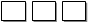 المبحث الثاني: تعريف الأثر والعقيدةالمطلب الأول: تعريف الأثر لغة واصطلاحاً:الأثر لغة: قال ابن فارس: (( الهمزة والتاء والراء، له ثلاثة أصول: تقديم الشيء، وذكر الشيء، ورسم الشيء الباقي ))().وقال الفيروز أبادي: (( الأثر محركة: بقية الشيء ))().وعليه فإن معنى الأثر يدور في الأصل على (( العلامة والبقية والرواية ))().واصطلاحاً:	في تعريف الأثر قولان():فقيل: الأثر كل ما يروى عن النبي  والصحابة والتابعين وبه قال المحدثون.وقيل: الأثر ما يروى عن الصحابة، وبه قال فقهاء خراسان().((واستحسنه بعض المتأخرين؛ لأن التفاوت في المراتب، يقتضي التفاوت في المترتب عليها، فيقال لما نسب لصاحب الشرع الخبر، وللصحابة الأثر، وللعلماء القول والمذهب))().المطلب الثاني: تعريف العقيدة لغة واصطلاحاً:العقيدة لغة:قال ابن فارس: (( العين والقاف والدال أصل واحد يدل على شَدٍّ وشِدّة وثوق، وإليه ترجع فروع الباب كلها ))().وقال الفيروز أبادي: (( عَقَد الحبل والبيع والعقد يَعْقِدُه شَدَّه ))().وقال ابن منظور: (( العقد نقيض الحل ... وعَقَد قلبه على الشيء لزمه ))().واصطلاحاً:العقيدة بالمصطلح العام تعني: (( الإيمان الجازم والحكم القاطع الذي لا يتطرق إليه الشك لدى المعتقد ))().وأما معناها المصطلح الخاص فهو: (( الإيمان الجازم بالله، وما تجب له في ألوهيته وربوبيته وأسمائه وصفاته، والإيمان بملائكته وكتبه ورسله، واليوم الآخر، والقدر خيره وشره، وبكل ما جاءت به النصوص الصحيحة من أصول الدين وأمور الغيب وأخباره، وما أجمع عليه السلف الصالح، والتسليم لله تعالى في الحكم، والأمر والقدر، والشرع، ولرسوله  بالطاعة والتحكيم والاتباع ))().التمهيدإن توحيد الربوبية: هو الاعتقاد والإقرار (( بأن الله تعالى رب كل شيء، ومالكه، وخالقه، ورازقه، وأنه المحيي والمميت، النافع، الضار، المتفرد بإجابة الدعاء عند الاضطرار، الذي له الأمر كله، وبيده الخير كله، القادر على ما يشاء، ليس له في ذلك شريك ))().وقد دلت الأدلة على هذا التوحيد، منها:قوله تعالى: ( ﭖ  ﭗ  ﭘ  ﭙ  ﭚ   )[الفاتحة: 2]، وقوله تعالى: ( ﮏ   ﮐ  ﮑ  ﮒﮓ  ﮔ   ﮕ  ﮖ  ﮗ  ﮘ)[الزمر: 62]، وقوله: ( ﯪ    ﯫ  ﯬ     ﯭ  ﯮ  ﯯ  ﯰ  ﯱ  ﯲ    ﯳ  )[يس: ٨٢]، وقوله: ( ﮄ  ﮅ  ﮆ  ﮇ  ﮈ  ﮉ  ﮊ    )[الذاريات: ٥٨]، وقوله: ( ﯚ  ﯛ  ﯜ     ﯝ  ﯞ  ﯟ  ﯠ  ﯡ  ﯢ  ﯣ  ﯤ  ﯥ    ﯦ  ﯧ  ﯨ  ﯩ  ﯪ  ﯫ  ﯬ  ﯭ  ﯮ     ﯯﯰ   ﯱ  ﯲﯳ  ﯴ  ﯵ  ﯶ  )[يونس:٣١].وهذا التوحيد أقر به المشركون الذين بعث إليهم النبي ، كما قال تعالى: ( ﮭ   ﮮ  ﮯ  ﮰ  ﮱ ﯓ ﯔ  ﯕ ﯖ ﯗ  ﯘﯙ  ﯚ  ﯛ)[العنكبوت: ٦١]، وقال تعالى: ( ﯭ  ﯮ   ﯯ  ﯰ  ﯱ  ﯲ  ﯳ  ﯴ  ﯵ  ﯶ  ﯷ  ﯸ  ﯹ   ﯺ  ﯻﯼ  ﯽ  ﯾ  ﯿﰀ  ﰁ  ﰂ  ﰃ  ﰄ)[العنكبوت: ٦٣].كما أقرت به سائر الأمم إما ظاهرًا وباطنًا، أو باطنًا فقط، كحال فرعون حيث قال تعالى فيه: ( ﭑ ﭒ   ﭓ   ﭔ   ﭕ  ﭖﭗ  ﭘ   ﭙ    ﭚ    ﭛ  ﭜ)[النمل: ١٤]().إلا أن توحيد الربوبية لا يكفي في إدخال العبد الإسلام، ولذلك قاتل رسول الله  من أقر به وصرف العبادة لغير الله، ولما كان هذا التوحيد مستقراً في النفوس لم يَرِد عن الإمام إبراهيم إلا آثار قليلة جدًا.والأدلة على توحيد الربوبية ظاهرة وكثيرة، منها: دليل الفطرة، والآيات: وتشمل: الآيات الآفاقية، والآيات الخَلْقية، وكذلك الآيات التي أظهرها الله على أيدي أنبيائه، وغيرها.وقد ورد عن الإمام إبراهيم من أدلة توحيد الربوبية: دليل الفطرة، والآفاق.المبحث الأول: ما أثر عنه في دليل الآفاققال ابن جرير: حدثنا محمد بن بشار، قال: ثنا عبد الكبير بن عبد المجيد، قال: ثنا سفيان، عن منصور، عن إبراهيم، قال: (( الطعام يسبح ))().التعليق:دل الأثر على إثبات الإمام إبراهيم لربوبية الله تعالى على خلقه بدليل الآفاق، ودليل الآفاق هو: ((أقطار السماوات والأرض من الشمس، والقمر، والنجوم، والليل، والنهار، والرياح، والأمطار، والرعد، والبرق، والصواعق، والنبات، والأشجار، والجبال، والبحار، وغير ذلك وفي أنفسهم من لطيف الصفة وبديع الحكمة ))().إذ أن الناظر إلى المخلوقات، وما فيها من نظام دقيق، وإحكام مقصود، ليجد أنها وجدت من خالق، فالمتأمل في السماوات والأرض والنجوم، وسائر المخلوقات سيجد فيها الدليل القاطع عن ربوبية الله تعالى على خلقه.وقد دلت الآيات القرآنية على ذلك منها: قال تعالى: ( ﯘ  ﯙ  ﯚ   ﯛ  ﯜ  ﯝ     ﯞ  ﯟ  ﯠ  )[يس: ٣٧].قال تعالى: ( ﭑ  ﭒ  ﭓ  ﭔ  ﭕ  ﭖ  ﭗ  ﭘ   ﭙ  ﭚ  ﭛ  ﭜ  ﭝ    ﭞ  ﭟ  ﭠ  ﭡ  ﭢ  ﭣ   ﭤ  ﭥ  ﭦ  ﭧ  ﭨ  ﭩﭪ  ﭫ  ﭬ  ﭭ  ﭮ    ﭯ  ﭰ  ﭱ  ﭲ  ﭳ  ﭴ  ﭵ   ﭶ  ﭷ  ﭸ  ﭹ  ﭺ  ﭻ  )[البقرة: ١٦٤].ومن تلك الأدلة الآفاقية تسبيح الطعام، حيث إن تسبيح الطعام من الآيات التي جعلها الله في الكون للمؤمنين، كما قال تعالى: ( ﮝ  ﮞ  ﮟ   ﮠ)[الذاريات: ٢٠]، فتسبيح الطعام دال على وجود الله تعالى المتوحد بربوبيته، والمتفرد بألوهيته، قال تعالى: ( ﮚ  ﮛ  ﮜ  ﮝ  ﮞ  ﮟ  ﮠ   ﮡ  ﮢ  ﮣ)[الإسراء: ٤٤].وقد اختلف العلماء() في كيفية التسبيح.فقيل: إن تسبيح الطعام وغيره من الجمادات إنما هو تجوّز بمعنى أن كل شيء تبدو فيه صفة الصانع الدالة عليه، فتدعو رؤية ذلك إلى التسبيح من الـمُعْتَبِر.وقيل: إن تسبيح الطعام تسبيح حقيقي، وبه قال الإمام إبراهيم النخعي -كما دل عليه الأثر-.وهو الصواب لما يأتي:قال تعالى: ( ﭑ      ﭒ  ﭓ  ﭔ  ﭕ  ﭖ  ﭗ  ﭘ  ﭙﭚ  ﭛ    ﭜ ﭝ  ﭞ ﭟ ﭠ ﭡ ﭢ ﭣ ﭤ ﭥ )[ص: ١٧-18].فدلت الآية على تسبيح الجبال تسبيحاً حقيقياً؛ إذ لو (( كان التسبيح تسبيح دلالة فأي تخصيص لداود ))().قال تعالى: ( ﮚ   ﮛ   ﮜ  ﮝ  ﮞ  ﮟ  ﮠ   ﮡ  ﮢ  ﮣ)[الإسراء: ٤٤].فدلت الآية أن (( كل شيء على العموم يسبح تسبيحاً لا يسمعه البشر ولا يفقهونه، ولو كان التسبيح ما قاله الآخرون من أثر الصفة لكان أمراً مفهومًا، والآية تنطق بأن هذا التسبيح لا يفقه ))().قال ابن مسعود() : (( ولقد كنا نسمع تسبيح الطعام وهو يؤكل ))().وغيرها من الأدلة().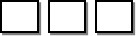 المبحث الثاني: ما نقل عنه في دليل الفطرة1- قال الثوري: عن قيس بن مسلم، عن إبراهيم في قوله:( ﯗ   ﯘ  ﯙﯚﯛ )[النساء: ١١٩]، قال: (( دين الله ))().2- قال ابن جرير: حدثنا ابن وكيع، قال: ثنا أبي، عن مسعود وسفيان، عن قيس بن مسلم، عن إبراهيم، قال تعالى: ( ﯠ  ﯡ  ﯢ    ﯣ) [الروم: ٣٠]، قال: (( لدين الله ))().التعليق:في هذين الأثرين مايدل على أن الناس خلقوا على الفطرة التي هي دين الله تعالى.وقد دلت الأدلة على ذلك، منها:قال تعالى: ( ﯔ  ﯕ  ﯖ   ﯗﯘ  ﯙ  ﯚ  ﯛ   ﯜ  ﯝ  ﯞﯟ  ﯠ  ﯡ  ﯢ    ﯣﯤ  ﯥ  ﯦ  ﯧ  ﯨ  ﯩ  ﯪ   ﯫ  ﯬ)[الروم:٣٠].حيث دلت الآية أن الناس خلقوا على فطرة الإسلام من وجهين:أن الفطرة في الآية أضيفت إلى الله تعالى، وهذه الإضافة هي إضافة مدح لا إضافة ذم، فعلم أنها فطرة محمودة لا مذمومة.أن الفطرة في الآية جاءت منصوبة، وهذا نصب على المصدر الذي دل عليه الفعل الأول، فدل على أن إقامة الوجه للدين حنيفاً هو فطرة الله التي فطر الناس عليها().قال : (( كل مولود يولد على الفطرة، فأبواه يهودانه()، أو ينصرانه()، أو يمجسانه()، كما تنتج البهيمة بهيمة جمعاء() هل تحسون فيها من جدعاء()، حتى تكونوا أنتم تجدعونها، ثم قرأ أبو هريرة():( ﯙ  ﯚ  ﯛ   ﯜ  ﯝ  ﯞ )[الروم:٣٠]))().فدل الحديث على أن الناس خلقوا على فطرة الإسلام من وجوه:أن أبا هريرة  فَهِم من الحديث أن الفطرة هي الإسلام، ولهذا قرأ الآية بعد الحديث.أنه جاء في بعض روايات الحديث ما يؤكد تفسير الفطرة، وأنها بمعنى الإسلام، مثل رواية الأعمش: (( ما من مولود يولد إلا وهو على الملة ))()، وفي رواية لأبي معاوية() عنه بلفظ: (( إلا على هذه الملة ))().في هذا الحديث تشبيه المولود بالبهيمة الجمعاء، والقدر المشترك بينهما هو ((تشبيه المولود في ولادته عليها بالبهيمة الجمعاء، وهي الكاملة الخلق، ثم تشبيهه إذا خرج عنها بالبهيمة التي جدعها أهلها، فقطعوا أذنها، دليل على أن الفطرة هي الفطرة المستقيمة السليمة، وما يطرأ على المولود من التهويد والتنصير بمنزلة الجدع، والتغير في ولد البهيمة ))().أن الفطرة إذا (( جاءت مطلقة معرفة باللام لا يراد بها إلا فطرة التوحيد والإسلام، وهي الفطرة الممدوحة، ولهذا جاء في حديث الإسراء لما أخذ النبي  اللبن قيل له: (( أصبت الفطرة ))()، ولما سمع النبي  المؤذن يقول: ((الله أكبر الله أكبر ))، قال: (( على الفطرة ))()().قال  فيما يرويه عن ربه تعالى: (( إني خلقت عبادي حنفاء كلهم، وإنهم أتتهم الشياطين، فاجتالتهم عن دينهم، وحرمت عليهم ما أحللت لهم، وأمرَتْهم أن يشركوا بي ما لم أنزل به سلطاناً ))().فدل الحديث أن الناس (( خلقوا على الحنيفية، وأن الشياطين اقْتَطَعَتْهُمْ بعد ذلك عنها، وأخرجوهم منها، قال تعالى: ( ﭛ  ﭜ        ﭝ  ﭞ  ﭟ  ﭠ   ﭡ  ﭢ  ﭣﭤ  ﭥ  ﭦ  ﭧﭨ  ﭩ  ﭪ   ﭫ  )[البقرة: ٢٥٧]، وهذا يتناول إخراج الشياطين لهم من نور الفطرة إلى ظلمة الكفر والشرك، ومن النور الذي جاءت به الرسل من الهدى والعلم إلى ظلمات الجهل والضلال ))().ومما يحسن التنبيه عليه فيما يتعلق بالفطرة أمران:أنه ليس المقصود من كون المولود يولد على فطرة الإسلام أنه يعرف أحكام الإسلام بالتفصيل، فإن الله تعالى يقول: ( ﯤ   ﯥ  ﯦ  ﯧ  ﯨ  ﯩ  ﯪ  ﯫ  ﯬ   ﯭ  ﯮ  ﯯ  ﯰﯱ  ﯲ  ﯳ)[النحل: ٧٨]، ولكن فطرته حقيقية موجبة لدين الإسلام لمعرفته بخالقه ومحبته، فنفس الفطرة تستلزم الإقرار بخالقه، ومحبته، وإخلاص الدين له، وموجبات الفطرة ومقتضياتها تصل شيئا بعد بشيء بحسب كمال الفطرة إذا سلمت من المعارض().أن المقصود بالفطرة هي الإسلام الذي جاء به النبي ، وهو يشتمل على الإقرار بالصانع ومعرفته، وعلى الأصول العقدية المشتركة بين الأنبياء والرسل؛ لأنه ما من نبي ولا رسول إلا كان مصدقاً لما قبله، قال تعالى: (ﭣ  ﭤ  ﭥ   ﭦ  ﭧ  ﭨ  )[المائدة: ٤٦]().فتلخص أنَّ ما ذهب إليه الإمام إبراهيم من كون الفطرة بمعنى الإسلام هو الصواب؛ لظاهر الأدلة، وبه قال جمع من الصحابة  والتابعين().الفصل الثاني: الآثار الواردة عن الإمام إبراهيم النخعي في توحيد الألوهية، والنهي عن الشرك ووسائلهوفيه تمهيد ومبحثان:تمهيد:إن توحيد الألوهية هو: (( إفراد الله تعالى بجميع أنواع العبادات الظاهرة والباطنة، قولاً وعملاً، ونفي العبادة عن كل ما سوى الله تعالى كائنًا من كان ))().وهذا هو (( التوحيد الذي دعت إليه الرسل، ونزلت به الكتب ))().وقد دلت الأدلة على وجوب إخلاص الدين لله في عبادته، قال تعالى: (  ﮗ  ﮘ  ﮙ  ﮚ  ﮛ  ﮜ)[النساء: ٣٦]، وقال: ( ﮗ  ﮘ  ﮙ  ﮚ  ﮛ  ﮜ)[الإسراء: ٢٣]، وقال: ( ﮘ  ﮙ  ﮚ  ﮛ  ﮜ  ﮝ   ﮞ  ﮟ  ﮠ  )[البينة: ٥]، وقال تعالى: ( ﭑ  ﭒ  ﭓ  ﭔ  ﭕ  ﭖ  ﭗ  ﭘ  ﭙ   ﭚ   ﭛ   ﭜ        ﭝ  ﭞ   ﭟ)[الأنبياء: ٢٥]، وغيرها من الأدلة(). ولا يدخل في الإسلام من لم يأت بهذا التوحيد (( فلو أن رجلاً من الناس يؤمن بأن الله سبحانه وتعالى هو الخالق المالك المدبر لجميع الأمور، وأنه سبحانه وتعالى المستحق لما يستحقه من الأسماء والصفات، لكن يعبد مع الله غيره، لم ينفعه إقراره بتوحيد الربوبية والأسماء والصفات ))().ولأهمية هذا التوحيد، فقد وردت عن الإمام إبراهيم آثار كثيرة تدعو إلى إفراد الله بالعبادة، ونفي الشرك، ووسائله.المبحث الأول: الآثار الواردة عنه في توحيد الألوهيةالمطلب الأول: ما أثر عنه في فضل كلمة التوحيد1- قال الطبراني: حدثنا أحمد بن عمرو الْقَطِرَانِيُّ، حدثنا أبو الربيع الزهراني، ثنا جرير، عن أبي الْمُحَجَّلِ، عن أبي معشر، قال: كان إبراهيم يحلف لا يستثني في قوله : ( ﮎ  ﮏ  ﮐ  )[الأنعام: ١٦٠]، قال: (( لا إله إلا الله))().2- قال ابن جرير: حدثنا ابن بشار، قال: ثنا عبد الرحمن، قال: ثنا سفيان، عن أبي الْمُحَجَّلِ، عن أبي معشر، عن إبراهيم، ( ﮎ  ﮏ  ﮐ) قال: ((لا إله إلا الله ))، (ﮕ ﮖ ﮗ)[الأنعام: ١٦٠]قال: ((الشرك))().3- قال الطبراني: حدثنا الحسين بن إسحاق التستري، ثنا يحيى الحماني، عن شريك، عن منصور، عن إبراهيم ومجاهد، ( ﭑ   ﭒ  ﭓ  ﭔ  ﭕ)[فصلت:٣٠]، قال: قالا: (( لا إله إلا الله ))، ( ﭖ  ﭗ) [فصلت: ٣٠] قالا: (( لم يشركوا بعدها ))().التعليق:هذه الآثار تدل على إثبات الإمام إبراهيم لفضل كلمة التوحيد، فالأثران الأولان فيهما تفسير الحسنة بـ(لا إله إلا الله)، وقد دل على هذا قول النبي : (( إذا عملت سيئة، فاعمل حسنة، فإنها عشر أمثالها ))، قال: قلت: يا رسول الله: أمن الحسنات لا إله إلا الله؟ قال: (( هي أفضل الحسنات ))().فكلمة التوحيد هي الحسنة إذا حقق المرء شروطها، وانتفت عنه موانعها، وقام بمقتضاها، فإن من قال هذه الكلمة (( عارفاً لمعناها، عاملاً بمقتضاها ظاهرًا وباطنًا، من نفي الشرك، وإثبات العبادة لله، مع الاعتقاد الجازم لما تضمنته، والعمل، فهو المسلم حقاً))().وسبب تفسير الحسنة بكلمة التوحيد مع أنَّ الحسنة تشمل كل عمل بر وإحسان: أن (( أعمال البر داخلة في التوحيد، فإن عبادة الله بما أمر به، كما قال: (ﯼ  ﯽ  ﯾ  ﯿ  ﰀ  ﰁ  ﰂ   )[البقرة: ١١٢]، وقال تعالى: ( ﯲ  ﯳ  ﯴ      ﯵ  ﯶﯷ  ﯸ      ﯹ   ﯺ  ﯻ  )[إبراهيم: ٢٤]، فالكلمة الطيبة التوحيد، وهي كالشجرة والأعمال ثمارها في كل وقت ))().وهذا التفسير هو المشهور عن السلف، كابن عباس()رضي الله عنهما()، ومجاهد()، وسعيد بن جبير()... ()، وغيرهم.وأما الأثر الثالث، ففيه فضل كلمة التوحيد؛ حيث إن الله تعالى أخبر عن حال هؤلاء المستقيمين عند الاحتضار بأن ملائكته تتنـزل عليهم وتطمئنهم بعدم الخوف والحزن، وتبشرهم بالجنة بعد الممات.فالإمام إبراهيم -رحمه الله- فسر قول ( ﭔ  ﭕ  ) بلا إله إلا الله؛ لأن الربوبية والألوهية هما من الألفاظ التي إذا اجتمعا افترقا، وإذا افترقا اجتمعا، لهذا يأتي الرب بمعنى المعبود المتأله في اللغة، واستعمال الشرع().وتفسير الإمام إبراهيم -رحمه الله- الاستقامة بنفي الشرك دال على محض التوحيد().وقد ذهب إلى هذا التفسير أبو بكر الصديق()، وأنس بن مالك() -رضي اللهعنهما()، ومجاهد، وعكرمة()().وقيل: إن الاستقامة هي العمل بطاعته، وبه قال عمر()، وابن عباس -رضي الله عنهما-()،والحسن()().والذي يظهر أنه لا تعارض بين القولين، فالذين فسروا الاستقامة بنفي الشرك رأوا أن عمل الأعمال الصالحة والقربات تشمله كلمة التوحيد، إذ لا يستقيم تحقيق التوحيد واجتناب الشرك إلا بأمور ثلاثة:((الأول: العلم؛ فلا يمكن أن تحقق شيئاًقبل أن تعلمه، قال تعالى: ( ﰊ  ﰋ     ﰌ     ﰍ   ﰎ   ﰏ  )[محمد: ١٩].الثاني: الاعتقاد، فإذا علمت ولم تعتقد واستكبرت لم تحقق التوحيد، قال الله تعالى: ( ﭵ  ﭶ     ﭷ       ﭸﭹ  ﭺ      ﭻ  ﭼ ﭽ)[ص: ٥]، فما اعتقدوا انفراد الله بالألوهية.الثالث: الانقياد، فإذا علمت واعتقدت ولم تنقد لم تحقق التوحيد، قال تعالى: ( ﮒ  ﮓ       ﮔ  ﮕ  ﮖ   ﮗ  ﮘ  ﮙ  ﮚ  ﮛ  )[الصافات: ٣٥] ))().وكذلك تفسير الاستقامة بالطاعة يشمل توحيد الله تعالى إذ أن أعظم الطاعات على الإطلاق هو توحيد الله تعالى.المطلب الثاني: ما أثر عنه في الدعاء1- قال ابن أبي شيبة: حدثنا وكيع، عن سفيان، عن منصور، عن إبراهيم قال: كان يقال: (( إذا دعوت فابدأ بنفسك، فإنك لا تدري في أي دعائك يستجاب لك ))().2- قال ابن جرير: حدثنا هناد السري وابن وكيع، قالا: ثنا ابن فضيل، عن الأعمش، عن إبراهيم: (ﯲ  ﯳ   ﯴ  ﯵ  ﯶ  ﯷ   ﯸ  ﯹ     ﯺ) [الأنعام: ٥٢]، قال: (( هي الصلاة ))().3- قال ابن جرير: حدثنا وكيع، عن سفيان، عن منصور، عن إبراهيم في قوله: (ﯲ  ﯳ   ﯴ  ﯵ  ﯶ  ﯷ   ﯸ  ﯹ     ﯺ)[الأنعام: ٥٢]قال: (( أهل الذكر ))().4- قال الثوري: عن منصور، عن إبراهيم في قوله: ( ﭑ  ﭒ  ﭓ  ﭔ  ﭕ  ﭖ  ﭗ  ﭘ   ﭙ  ﭚ)[الكهف: ٢٨]، قال: ((الصلوات الخمس))().5- قال الثوري: عن عبيد، عن إبراهيم في قوله تعالى: ( ﮘ  ﮙ  ﮚ  ﮛ  ﮜ  ﮝ )[الإسراء: ١١٠]، قال: (( هو الدعاء ))().التعليق:في هذه الآثار ما يدل على إثبات الإمام إبراهيم لنوعي الدعاء لله تعالى، وعلى بعض آدابه.ودعاء الله تعالى عبادة من العبادات التي حث الله عباده عليه، فقال سبحانه: ( ﭝ  ﭞ  ﭟ  ﭠ  ﭡﭢ   ﭣ   ﭤ  ﭥ  ﭦ  ﭧ  ﭨ  ﭩ    ﭪ  )[غافر: ٦٠].وقال: ( ﯩ  ﯪ   ﯫ  ﯬ  ﯭ  ﯮﯯ  ﯰ  ﯱ  ﯲ  ﯳ  ﯴﯵ   ﯶ  ﯷ  ﯸ  ﯹ  ﯺ  ﯻ  )[البقرة: ١٨٦].وقال : (( الدعاء هو العبادة ))().وقد اشتملت الآثار على مسألتين:المسألة الأولى: إثبات نوعي الدعاء:دلت الآثار على انقسام الدعاء إلى قسمين: دعاء مسألة، ودعاء عبادة.فدعاء المسألة: (( هو طلب ما ينفع الداعي، وطلب كشف ما يضره ودفعه، وحقيقته إظهار الافتقار إليه، والتبرؤ من الحول والقوة ))().ودعاء العبادة: هو مطلق التعبد كالصلاة، والصيام، والزكاة، وغيرها().(( وكلاهما متلازمان، فدعاء العبادة مستلزم لدعاء المسألة، ودعاء المسألة متضمن لدعاء العبادة ))().(( وذلك أن الداعي دعاءَ مسألةٍ عابدٌ لله تعالى بسؤاله ورغبته، والتضرع إليه، والابتهال إليه، وهو يرجو قبول دعوته، وقضاء حاجته، وهو مع ذلك خائف من عدم قبول دعوته، فهذا هو لب العبادة وحقيقتها.ودعاء العبادة مستلزم لدعاء المسألة؛ لأن العابد لله تعالى كالذي يصلي ويصوم، هو في الحقيقة سائل الله الفوز بالجنة، والنجاة من النار ))().وعليه: فإن دلالة الآثار على مسألة انقسام الدعاء إلى قسمين ظاهرة الدلالة؛ حيث دل الأثر الأول على دعاء المسألة حيث اشتمل الأثر الأول على استحباب الدعاء للنفس قبل الغير في طلب ما ينفع، أو طلب دفع ما يضر.ودل الأثر الثاني، والثالث، والرابع، والخامس على دعاء العبادة، حيث فسر الإمام إبراهيم الدعاء -كما في الأثر الثاني والرابع- بالصلاة، وفسر الدعاء -كما في الأثر الثالث - بالذكر، وكلاهما من دعاء العبادة.المسألة الثانية: بعض آداب الدعاء:دل الأثر الأول والأخير على إثبات الإمام إبراهيم لبعض آداب الدعاء حيث دل الأثر الأول على استحباب ابتداء الدعاء للنفس قبل الغير، ومصداقه أن رسول الله  ((كان إذا ذكر أحداً، فدعا له، بدأ بنفسه ))().وممن كان يسلك هذا المسلك ابن عمر() ().وذهب بعض العلماء إلى استحباب الدعاء للغير قبل النفس، كالبخاري()، ومنهم من سلك مسلك التفصيل في ذلك من أنه  كان يبدأ بنفسه في الدعاء إذا ذكر نبياً من الأنبياء، وإذا لم يذكر أحداً من الأنبياء فلم ينقل أنه كان يبدأ بنفسه().والأظهر: ما ذهب إليه الإمام إبراهيم النخعي؛ لظاهر حديث ابن عمر.كما دل الأثر الأخير على أدب من آداب الدعاء، وهو الإسرار به، وعدم الجهر به، حيث فسر الإمام إبراهيم الصلاة في قوله تعالى: ( ﮘ  ﮙ  ﮚ  ﮛ  ﮜ  ﮝ  ﮞ   ﮟ  ﮠ  ﮡ  )[الإسراء: ١١٠].ومصداق هذا الأدب قوله تعالى: ( ﮨ  ﮩ  ﮪ   ﮫ)[الأعراف: ٥٥].وقال : (( أيها الناس أربعوا على أنفسكم إنكم لا تدعون أصم ولا غائباً، إنكم تدعون سميعاً قريباً وهو معكم ))().المطلب الثالث: ما أثر عنه في إثبات الإخلاص1- قال ابن جرير: ثنا ابن بشار، قال: ثنا يحيى، عن سفيان، عن منصور، عن إبراهيم في قول الله تعالى: (ﯥ  ﯦ ﯧ  ﯨ  ﯩ  ﯪ) [الحج: 37] قال: (( ما أريد به وجه الله ))().2- قال ابن جرير: حدثنا مطر بن محمد الضبي، قال: ثنا عبد الله بن داود، قال ثنا شريك، عن منصور، عن إبراهيم، في قوله تعالى: (ﮒﮓﮔﮕﮖ) [الأعراف: ٤٠] قال: ((لا يرفع لهم عمل ولا دعاء))().3- قال وكيع: حدثنا الأعمش، قال: كنت عند إبراهيم، وهو يقرأ في المصحف، فدخل عليه رجل، فغطاه، وقال: (( لا يراني هذا أني أقرأ فيه كل ساعة ))().4- قال وكيع: حدثنا ابن عون، عن إبراهيم، قال: (( كانوا يكرهون إذا اجتمعوا أن يخرج الرجل أحسن حديثه أو أحسن ما عنده ))().5- قال ابن أبي شيبة: حدثنا جرير بن عبد الحميد، عن الحسن بن عمرو الفقيمي، عن إبراهيم، قال: ((من ابتغى شيئاً من العلم يبتغي به الله، آتاه الله منه ما يكفيه ))().6- قال ابن أبي شيبة: حدثنا أبو أسامة: أن الحسن بن الحكم حدثه، قال: سمعت حماداً يقول: سمعت إبراهيم يقول: (( لو أن عبداً اكْتَتَمَ بالعبادة، كما يكتتم الفجور لأظهر الله منه ))().7- قال هناد: حدثنا أبو الأحوص، عن أبي حمزة، عن إبراهيم، والحسن قالا: (( كفى فتنة للمرء أن يشار إليه بالأصابع في دين أو دنيا إلا من عصمه الله، والتقوى ههنا، - يُومِئُ إلى صدره ثلاث مرات - ))().8- قال أبو نعيم: حدثنا محمد بن أحمد، ثنا أحمد بن موسى الخطمي، ثنا سهل بن بحر، ثنا عمر بن حفص بن غياث، ثنا أبي، ثنا الأعمش، قال: سمعت إبراهيم يقول: (( كانوا يكرهون أن يسموا العبد (عبد الله) يخافون أن يكون ذلك عتقاً، وكان يكرهون أن يظهروا صالح ما يُسِرُّون، يقوله الرجل: إني لأستحيي أن أفعل كذا وكذا، وأصنع كذا وكذا، وكانوا يعطون الشيء ويكرهون أن يقولوا: أعطيت أحتسب به الخير، أو يقولون: هو لوجه الله، وكانوا يعطون يسكتون ولا يقولون شيئاً، قال إبراهيم: وإني لأرى الشيء أكرهه مما يمنعني أن أعيبه إلا كراهية أن ابتلى بمثله ))().9- قال أبو نعيم: حدثنا أبي رحمه الله، ثنا إبراهيم بن محمد بن الحسن، ثنا الحسن بن منصور، ثنا علي بن محمد الطنافسي، ثنا عبادة بن كليب، عن شريك، عن مغيره، عن إبراهيم، قال: (( من جلس مجلساً ليُجلس إليه، فلا تجلسوا إليه))().التعليق:دلت هذه الآثار على إثبات الإمام إبراهيم لإخلاص العمل لله تعالى ومجاهدة النفس على ذلك في جميع الأقوال والأعمال الأحوال. والإخلاص هو: (( أن لا تطلب لعملك شاهداً غير الله ))()، وقيل: (( تصفية الفعل عن ملاحظة المخلوقين ))().والإخلاص هو حقيقة الإسلام، إذ حقيقته هو الاستسلام لله لا لغيره().وقد أمر الله تعالى عباده بالإخلاص فقال: ( ﮘ  ﮙ  ﮚ  ﮛ  ﮜ  ﮝ   ﮞ  ﮟ  ﮠ  ﮡ  ﮢ   ﮣ  ﮤﮥ  ﮦ  ﮧ   ﮨ  )[البينة: ٥]، وقال: ( ﮛ  ﮜ  ﮝ    ﮞ  ﮟﮠ   ﮡ  ﮢ  ﮣ  ﮤ  )[البقرة: ١٣١]، وقال: ( ﭫ  ﭬ  ﭭ  ﭮ  ﭯ   ﭰ)[الزمر: ١٤].والإخلاص في العمل شرط في قبول العمل؛ إذ العمل لا يقبل إلا إذا كان خالصاً لوجه الله سبحانه، وكان على وفق سنة رسول الله .قال تعالى: ( ﭛ  ﭜ   ﭝ  ﭞ  ﭟ   ﭠ   ﭡ    ﭢﭣ  )[الملك:٢].قال الفضيل بن عياض(): (( هو أخلصه وأصوبه، قالوا: يا أبا علي، ما أخلصه وأصوبه؟ فقال: إن العمل إذا كان خالصاً ولم يكن صواباً لم يقبل، وإذا كان صواباً ولم يكن خالصاً لم يقبل حتى يكون خالصاً صواباً، والخالص: أن يكون لله، والصواب: أن يكون على السنة، ثم قرأ قوله تعالى: ( ﰐ  ﰑ    ﰒ    ﰓ   ﰔ  ﰕ    ﰖ  ﰗ  ﰘ  ﰙ  ﰚ    ﰛ  ﰜ  )[الكهف: ١١٠] ))().وقال تعالى: (ﮐ ﮑ ﮒ ﮓ ﮔ ﮕ ﮖ ﮗ ﮘ)[النساء:١٢٥].فإسلام الوجه: (( إخلاص القصد والعمل لله، والإحسان فيه: متابعة رسول الله  وسنته))().وقد دلت الآثار الواردة عن الإمام إبراهيم على ذلك، حيث دل الأثر الأول على أن اللحوم والدماء ليس المقصود منها الذبح، ولهذا لا ينال اللهَ شيءٌ من ذلك، وإنما يناله الإخلاص فيها، وما أريد به وجه الله تعالى().كما دل الأثر الثاني على أن أعمال الكفار لا ترتفع إلى الله ولا تكون مقبولة؛ لإخلالها شرطي قبول العمل، وهو الإخلاص والمتابعة، حيث إن الكفار لم يخلصوا لله وحده، بل أشركوا معه غيره، وبالتالي فهم غير متابعين لرسول الله .وكذلك دلت بقية الآثار على حث طالب العلم على الإخلاص في أن يكون غرضه من الطلب رفع الجهل عن نفسه وأمته، ولا يريد به رياء ولا سمعة.ودلت كذلك على كتمان العبادة، وترك العبادة إذا كانت هناك مفسدة راجحة من إظهارها، ولا يتعارض هذا مع ما جاء عن الفضيل بن عياض حيث قال: (( ترك العمل لأجل الناس رياء، والعمل لأجل الناس شرك ))().فإن كلام الفضيل يتوجه على إذا لم يكن هناك ضرر ومفسدة من إظهار العمل().المطلب الرابع: ما أثر عنه في الخوف والرجاء1- قال ابن أبي الدنيا: ثنا علي بن الجعد، أنبا شعبة، عن منصور، عن إبراهيم، ومجاهد في قوله: ( ﭯ  ﭰ  ﭱ  ﭲ  ﭳ  )[الرحمن: ٤٦]، قالا: (( هو الرجل يريد أن يذنب الذنب، فيذكر مقام ربه، فيدع الذنب ))().2- قال ابن سعد: أخبرنا قبيصة بن عقبة، قال: حدثنا سفيان، عن الأعمش، قال: ربما رأيت مع إبراهيم الشيء يحمله يقول: (( إني لأرجو فيه الأجر))(). يعني في حمله.3- قال ابن أبي الدنيا: حدثنا عمرو بن حميد الناقد، حدثنا خلف بن خليفة، عن حصين، عن إبراهيم، قال: (( كانوا يستحبون أن يلقنوا العبد محاسن عمله عند موته، لكي يحسن الظن بربه  ))().التعليق:في هذه الآثار ما يدل على حث الناس على الخوف من الله تعالى، ورجاءه حيث اشتملت على مسألتين:المسألة الأولى: الخوف من الله:دل الأثر الأول على الخوف من الله تعالى حيث بَيَّن الإمام إبراهيم معنى الآية، وهو أن الرجل إذا أراد المعصية تذكر عظمة ومقام ربه، فترك الذنب.وقد عرّف الخوف بتعريفات، منها:(( هرب القلب من حلول المكروه عند استشعاره ... وقيل: اضطراب القلب وحركته من تذكر المخوف ))().والخوف من الله تعالى عبادة من العبادات القلبية التي أمر الله بها، فقال تعالى: ( ﭧ  ﭨ  ﭩ  )[آل عمران: ١٧٥].وقد امتدح الله تعالى عباده المؤمنين الذين يخافونه، وبين أنهم يحظون بنعمته في الدنيا والآخرة.قال تعالى: ( ﮗ  ﮘ  ﮙ  ﮚﮛ   ﮜ  ﮝ         ﮞ  ﮟ  ﮠ  ﮡ  )[إبراهيم: ١٤]. وقال تعالى: ( ﯪ  ﯫ  ﯬ  ﯭ  ﯮ  ﯯ  ﯰ    ﯱ  ﯲ)[النازعات: ٤٠].والخوف من الله تعالى إما أن يكون محموداً، وإما أن يكون مذموماً، فالخوف المحمود على قسمين:خوف محمود واجب: وهو (( ما حال بين صاحبه وبين محارم الله ، فهو يحمل على أداء الفرائض، واجتناب المحارم ))().خوف محمود مستحب: وهو الذي يحمل (( على التشمير في نوافل الطاعات والانكفاف عن دقائق المكروهات، والتوسط بين فضول المباحات ))().وأما الخوف المذموم: فهو ما تجاوز ذلك، فحمل صاحبه على اليأس والقنوط، أو يورث (( مرضاً أو موتاً، أو هماً لازماً بحيث ينقطع عن السعي في اكتساب الفضائل المطلوبة المحبوبة لله  ))().المسألة الثانية: رجاء الله تعالى:دل الأثر الثاني والثالث على الترغيب وحث العباد على رجاء الله تعالى.قد عرّف الرجاء بتعريفات، منها: قيل: (( حادٍ يحدو القلوب إلى بلاد المحبوب، وهو الله والدار الآخرة )).وقيل: (( هو الثقة بجود الرب تعالى ))().(( والرجاء ثلاثة أنواع: نوعان محمودان، ونوع غرور مذموم:فالأولان: رجل عمل بطاعة الله على نور من الله، فهو راجٍ لثوابه، ورجل أذنب ذنوباً، ثم تاب منها، فهو راج لمغفرة الله تعالى، وعفوه، وإحسانه، وجوده، وحلمه، وكرمه.والثالث: رجل متماد في التفريط والخطايا، يرجو رحمة الله بلا عمل، فهذا هو الغرور، والتمني، والرجاء الكاذب ))().ورجاء الله تعالى عبادة من العبادات القلبية التي مدح الله بها عباده المؤمنين، فقال: (ﯥ  ﯦ     ﯧ  ﯨ  ﯩ  ﯪ  ﯫ  ﯬ  ﯭ  ﯮ   ﯯ  ﯰ  ﯱﯲ  ﯳ   ﯴ  ﯵ  ﯶ          ﯷ  )[الإسراء: ٥٧].وقال: ( ﯪ  ﯫ  ﯬ  ﯭ           ﯮ   ﯯ  ﯰ  ﯱ  ﯲ  ﯳ  ﯴ  ﯵ   ﯶ  ﯷ  ﯸ  ﯹ  )[فاطر: ٢٩].وقال: ( ﯯ  ﯰ        ﯱ  ﯲ  ﯳ  ﯴ  ﯵ   ﯶ  ﯷ     ﯸ         ﯹ  ﯺ  ﯻ  ﯼ                 ﯽ  ﯾ  ﯿ        )[الأحزاب: ٢١].والرجاء لا بد أن يكون مقرونا بالعمل (( ولهذا أجمع العارفون أن الرجاء لا يصح إلا مع العمل ))().فالإمام إبراهيم -رحمه الله- كان يرجو من الله الأجر في حمله، وكان يستحب أن يحسن الظن بربه عند الموت، ومصداق ذلك قوله  قبل موته بثلاثة أيام: (( لا يموتن أحدكم إلا وهو يحسن الظن بالله ))().فدل الحديث على استحباب تغليب الرجاء، وحسن الظن بالله عند الاحتضار؛ لأنه إذا (( دنت أمارات الموت غلَّب الرَّجَاءَ، أو محضه لأن مقصود الخوف الانكفاف عن المعاصي والقبائح، والحرص على الإكثار من الطاعات والأعمال، وقد تعذر ذلك أو معظمه في هذا الحال، فاستحب إحسان الظن المتضمن للافتقار إلى الله تعالى، والإذعان له ))(). وقيل: يجمع بين الأمرين في حالة الصحة والاحتضار استناداً إلى قوله  للشاب وهو في الموت: (( كيف تجدك؟ )) قال: أرجو الله يا رسول الله، وأخاف ذنوبي، فقال رسول الله : ((لا تجتمعان في قلب عبد في مثل هذا الموطن إلا أعطاه الله ما يرجو وآمَنَه مما يخاف ))().(( فدل على أنه ينبغي وجود الأمرين على الدوام حتى ذلك الوقت، وأنه لا ينبغي أن يغلب الرجاء في ذلك الوقت بحيث لا يبقى من الخوف شيء ))()، وهو الصواب.وأما قوله : (( لا يموتن أحدكم إلا وهو يحسن الظن بالله ))()، فمفهومه ((مجانبة إساءة الظن بالله، وليس فيه تعرض لمسألة التغليب؛ لأنه لم يتعرض للخوف أصلاً))().ومما يحسن التنبيه عليه: أن المقصود من قول الإمام إبراهيم النخعي (كانوا يستحبون): ((أنه يريد بهم شيوخه ومن يحمل عنه العلم من أصحاب علي وابن مسعود وغيرهما))()، وهذه الصيغة وغيرها كثيراً ما يستعملها الإمام إبراهيم في حكاية أقوال من قبله والسبب في ذلك هو تورعه في نسبة القول إليه، فعن الأعمش قال: ((ما سمعت إبراهيم يقول قط حلال ولا حرام، إنما كان يقول: كانوا يكرهون وكانوا يستحبون))().المطلب الخامس: ما أثر عنه في الحمد والشكرقال ابن المبارك: أخبرنا ابن عون، عن إبراهيم، قال: (( هما لَمَّتَان()، لَمَّة من الملك، ولَمَّة من الشيطان، فإذا كان لَمَّة الملك، فاحمد الله واشكره، وإذا كان لَمَّة الشيطان فتعوذ ))().قال أبو نعيم: حدثنا إبراهيم بن عبد الله، ثنا عمر بن إسحاق، ثنا قتيبة، عن جرير، عن منصور، عن إبراهيم، قال: (( كان يقال: الحمد لله أكثر الكلام تضعيفاً ))().قال ابن أبي شيبة: حدثنا جرير، عن مغيرة، قال: سمعت إبراهيم وسُلّم عليه، فقال: (( وعليكم ))، فقيل له: كيف أنت؟ قال: (( بنعمة من الله ))().التعليق: في هذه الآثار ما يدل على إثبات الإمام إبراهيم لِحمد الله وشكره، والحمد هو: ((إخبار عن محاسن المحمود مع حبه وإجلاله وتعظيمه ))().فالله تعالى (( له عموم الحمد وكماله، وهذا من خصائصه سبحانه، فهو المحمود على كل حال، وعلى كل شيء، أكمل حمد وأعظمه، كما أن له الملك التام العام، فلا يملك كل شيء إلا هو، وليس الملك التام الكامل إلا له ))().وحمد الله مطلوب شرعاً، قال تعالى: ( ﮣ  ﮤ  ﮥ  ﮦ  ﮧ     ﮨ   ﮩ  ﮪ   ﮫ   ﮬ  ﮭ  ﮮ  ﮯ  ﮰ  ﮱ  ﯓ  ﯔ  ﯕ         ﯖﯗ  ﯘ  ﯙ  )[الإسراء: ١١١].وقال تعالى آمراً نوحاً: ( ﭑ  ﭒ   ﭓ  ﭔ  ﭕ    ﭖ  ﭗ    ﭘ  ﭙ    ﭚ  ﭛ  ﭜ   ﭝ  ﭞ      ﭟ  )[المؤمنون: ٢٨].وقد حمد الله تعالى نفسه، فقال: ( ﭤ  ﭥ  ﭦ  ﭧ  ﭨ   ﭩ  ﭪ  ﭫ  )[الروم: ١٨].وقال: ( ﮟ  ﮠ  ﮡ  ﮢ  ﮣ  ﮤ  ﮥ  ﮦ  ﮧ   ﮨ  ﮩ  ﮪ  ﮫﮬ  ﮭ  ﮮ  ﮯ  ﮰ  ﮱﯓ  ﯔ    ﯕ  ﯖ  ﯗ         ﯘ  ﯙ  )[فاطر: ١].وافتتح كتابه بحمده، فقال: ( ﭖ  ﭗ  ﭘ  ﭙ  )[الفاتحة: ٢]().وأما الشكر فهو: (( القيام له بطاعته، والتقرب إليه بأنواع محابِّه ظاهرًا وباطنًا ))().وقيل: (( تصور النعمة وإظهارها ))()، (( وقد أمر الله به، ونهى عن ضده، وأثنى على أهله، ووصف به خواص خلقه، وجعله غاية خلقه وأمره، ووعد أهله بأحسن جزائه، وجعله سبباً للمزيد من فضله، وحارساً وحافظاً لنعمته، وأخبر أن أهله هم المنتفعون بآياته، واشتق لهم اسماً من أسمائه، فإنه سبحانه هو (الشكور)، وهو يوصل الشاكر إلى مشكوره، بل يعيد الشاكر مشكوراً، وهو غاية الرب من عبده، وأهله هم القليل من عباده، قال الله تعالى: ( ﮋ  ﮌ  ﮍ  ﮎ  ﮏ             ﮐ   ﮑ)[النحل: ١١٤].... وقال عن خليله إبراهيم :  ( ﭥ  ﭦ  ﭧ ﭨ  ﭩ  ﭪ  ﭫ  ﭬ  ﭭ  ﭮ  ﭯ)[النحل: ١٢٠].وقال عن نوح : ( ﭻ  ﭼ ﭽ ﭾ  )[الإسراء: ٣].ورضى الرب عن عبده به، كقوله: ( ﮆ  ﮇ  ﮈ   ﮉ)[الزمر: ٧].وقلة أهله في العالمين تدل على أنهم هم خواصه، كقوله: ( ﯳ  ﯴ  ﯵ   ﯶ)[سبأ: ١٣] ))().وشكر العبد ربه على ثلاثة أنواع():شكر القلب: وهو الإقرار بالوحدانية والعبادة لله تعالى محبة وإنابة وخضوعاً، فيعترف بقلبه أن هذه النعمة من الله، فيرى لله فضلا بها.شكر اللسان: هو إظهار الشكر لله بالتحميد والتهليل والتكبير، واعترافه بالنعمة، وعدم الجحود.شكر الجوارح: هو استعمالها في طاعته، والتوقي من الاستعانة بها على معصيته.ومما يحسن التنبيه عليه: أن الحمد غير الشكر، فإن الحمد (( يتضمن المدح، والثناء على المحمود بذكر محاسنه، سواء كان الإحسان إلى الحامد، أو لم يكن، والشكر لا يكون إلا على إحسان المشكور إلى الشاكر، فمن هذا الوجه الحمد أعم من الشكر؛ لأنه يكون على المحاسن والإحسان، ... وأما (الشكر) فإنه لا يكون إلا على الإنعام، فهو أخص من الحمد من هذا الوجه، لكنه يكون بالقلب واليد واللسان ... ولهذا قال تعالى: (ﯮ    ﯯ  ﯰ  ﯱ)[سبأ: ١٣].والحمد إنما يكون بالقلب واللسان، فمن هذا الوجه الشكر أعم من جهة أنواعه، والحمد أعم من جهة أسبابه ))().وقد دلت الآثار على حمد الله وشكره، حيث دل الأثر الأول على أن الإنسان مركب من قوة وضعف، وإقبال وإدبار، ونشاط وخمول، وأنه يلزم طريق الخير، والتقرب إلى الله تعالى بالطاعات، والأعمال الصالحة عند حال وجود لمة الملك، وأن يستعيذ بالله من الشيطان عند حال وجود لمة الشيطان، الداعية إلى التثبيط والخمول، وصد العبد عن طاعته تعالى.وقد جاء ما يصدق ذلك وهو قوله عليه الصلاة والسلام: (( إن للشيطان لمة بابن آدم، وللملك لمة، فأما لمة الشيطان فإيعاد بالشر وتكذيب بالحق، وأما لمة الملك فإيعاد بالخير وتصديق بالحق، فمن وجد ذلك فليعلم أنه من الله فليحمد الله، ومن وجد الأخرى فليتعوذ بالله من الشيطان الرجيم، ثم قرأ ( ﯔ ﯕ ﯖ ﯗ ﯘ ) [البقرة: 268] الآية ))().وذلك أن (( الله خلق من كل زوجين اثنين، فخلق الآدمي والملك والشيطان، وخلق العقل والشهوة، وأمر الآدمى ونهاه، وركب فيه ماركب من هواه، وحبالة الشيطان الهوى، ومنجاة الإنسان الإيثار للعقل وهو جند الملَك، والشهوة جند الشيطان، ولا يزالان يتنازعان ويتباريان والقدر من فوق، فإذا نزلت العصمة غلب جند الملَك وهو العقل، وتبصر العبد فامتثل وازدجر، وإذا نزل الخذلان غلب جند الشيطان باستيلاء الشهوة وارتكاب المخالفة فهلك العبد، فأمر الله على لسان رسوله العبد إذا وجد لمة الملك أن يحمد الله على ما وهبه من العصمة، وإذا وجد الحالة الأخرى أن يستعيذ بالله من الشيطان الرجيم، فإنه يجادله، والله يعيذنا منه برحمته ))().كما دل الأثر الثاني على أن حمد الله تعالى أكثر الكلام تضعيفا للأجر، ومصداق ذلك قوله : (( الطهور شطر الإيمان، والحمد لله تملأ الميزان، وسبحان الله والحمد لله تملآن أو تملأ ما بين السماوات والأرض، والصلاة نور، والصدقة برهان، والصبر ضياء، والقرآن حجة لك أو عليك، كل الناس يغدوا فبائع نفسه، فمنتفعها أو موبقها ))().والشاهد من الحديث قوله : (( والحمد لله تملأ الميزان )).وقوله : (( إن الله اصطفى من الكلام أربعاً، سبحان الله، والحمد لله، ولا إله إلا الله، والله أكبر، فمن قال: سبحان الله كتب الله له عشرين حسنة، أو حُطَّ عنه عشرين سيئة، ومن قال: الله أكبر فمثل ذلك، ومن قال: لا إله إلا الله فمثل ذلك، ومن قال: الحمد لله رب العالمين من قبل نفسه، كتبت له ثلاثون حسنة، أو حُطَّ عنه ثلاثون سيئة))().وقيل(): إن التهليل أفضل من الحمد، وهو الصواب لما يأتي:قال النبي : (( أفضل الذكر لا إله إلا الله، وأفضل الدعاء: الحمد لله ))().قوله كما في حديث البطاقة وفيه: ((فتخرج له بطاقة فيها أشهد أن لا إله إلا الله وأن محمداً عبده ورسوله، قال: فيقول: يا رب ماهذه البطاقة مع هذه السجلات؟ فيقول: إنك لا تظلم، فتوضع السجلات في كفة والبطاقة في كفة، فطاشت السجلات وثقلت البطاقة ))().قال : (( ما قال عَبْدٌ لا إله إلا الله مخلصاً إلا فتحت له أبواب السماء حتى تفضي إلى العرش ما اجتنبت الكبائر ))().فدل على أن التهليل يصل إلى الله تعالى من غير حجاب بينه وبينه().وأما ما احتج به من قال بتفضيل الحمد، فغايته أن الحمد يملأ الميزان أجراً، ويساويه بخلاف لا إله إلا الله، ويدل عليه: قوله : (( لو أن السماوات السبع وعامرهن غيري، والأرضين السبع جعلن في كفة، ولا إله إلا الله في كفة لمالت بهن لا إله إلا الله ))().حيث دل (( أن الذكر بـ(لا إله إلا الله) أرجح من الذكر بـ(الحمد لله)، ولا يعارضه حديث: ... (( والحمد لله تملأ الميزان))؛ فإن الْمِلْءَ يدل على المساواةِ، والرجحانُ صريح في الزيادة، فيكون أولى ))().المطلب السادس: ما أثر عنه في التوكلقال سعيد بن منصور: نا هشيم، قال: مغيرة، عن إبراهيم، قال: ((كان ناس يحجون، ولا يتزودون، ويقولون: نتوكل على الله، وهو رازقنا، فنزلت: (ﭩ  ﭪ  ﭫ  ﭬ  ﭭﭮ  )[البقرة: ١٩٧] ))().التعليق:في هذا الأثر ما يدل على إثبات الإمام إبراهيم للأخذ بالأسباب، وأن الأخذ بها من التوكل، إذ لا يستقيم توكل إلا بأخذ الأسباب، ويؤيد هذا ما جاء في سبب نزول الآية، فقد جاء عن ابن عباس أنه قال: (( كان أهل اليمن() يحجون ولا يتزودون، ويقولون: نحن المتوكلون، فإذا قدموا مكة سألوا الناس، فأنزل الله تعالى: ( ﭩ  ﭪ  ﭫ  ﭬ  ﭭﭮ  ﭯ   ﭰ  ﭱ )[البقرة: ١٩٧] ))().والتوكل: (( هو صدق اعتماد القلب على الله في استجلاب المصالح، ودفع المضار من أمور الدنيا والآخرة كلها، وكِلَةُ الأمور كلها إليه ))().وقد أمر الله بالتوكل عليه، فقال: ( ﯽ  ﯾ  ﯿ  ﰀ  ﰁ          ﰂ  )[المائدة: ٢٣].وقد أمر رسوله فقال: ( ﭱ  ﭲ   ﭳ  ﭴ  ﭵﭶ  ﭷ  ﭸ  ﭹ  ﭺ  )[آل عمران: ١٥٩].وقد أثنى الله تعالى على المتوكلين، فقال: (ﭧ  ﭨ  ﭩ  ﭪ  ﭫ  ﭬ  ﭭ   ﭮ  ﭯ  ﭰ  ﭱ  ﭲ   ﭳ  ﭴ   ﭵ  ﭶ   ﭷ)[الأنفال:٢].وقال: ( ﯰ  ﯱ  ﯲ  ﯳ  ﯴ  ﯵ  ﯶ  ﯷ   ﯸ  ﯹ  ﯺ  ﯻﯼ  ﯽ  ﯾ  ﯿﰀ  ﰁ  ﰂ   ﰃ  ﰄ  ﰅ  ﰆ  ﰇ  ﰈ  ﰉ  )[النحل: ٤١-٤٢].وإثبات الأسباب من تمام التوكل، وقد دلت الأدلة من الكتاب والسنة على وجوب الأخذ بالأسباب، وعدم منافاتها للتوكل.قال تعالى: ( ﮖ  ﮗ  ﮘ  ﮙ  ﮚ   ﮛ  ﮜ  ﮝ  ﮞ  ﮟ  )[النساء: ٧١]، وهذا أمر بأخذ السبب.قال تعالى: ( ﯘ  ﯙ  ﯚ  ﯛ  ﯜ  ﯝ  ﯞ  ﯟ  ﯠ   ﯡ  ﯢ  ﯣ  ﯤ  ﯥ  ﯦ  ﯧ  ﯨ   ﯩ  ﯪ  ﯫ  ﯬﯭ  ﯮ  ﯯ  ﯰ  ﯱ  ﯲ  ﯳ   ﯴ  ﯵ  ﯶ   ﯷ  ﯸ  ﯹ)[الأنفال: ٦٠]، وهذا كذلك أمر باتخاذ الأسباب من القوة ورباط الخيل.قال النبي : ((ما أكل أحد طعاماً قط خيراً من أن يأكل من عمل يده، وإن نبي الله داود  كان يأكل من عمل يده))().وفي الحديث: (( أن التكسب لا يقدح في التوكل ))().وقال النبي : ((لو أنكم توكلون على الله حق توكله لرزقكم كما يرزق الطير، تغدو خماصاً()، وتروح بطاناً()))().قال الإمام أحمد(): (( وليس في هذا الحديث دلالة على القعود عن الكسب، بل فيه ما يدل على طلب الرزق، لأن الطير إذا غدت إنما تغدو لطلب الرزق ))().وغيرها من الأدلة الموجبة للأخذ بالأسباب، وأن ذلك لا يقدح في التوكل، (( فمن أنكر الأسباب لم يستقم منه التوكل، ولكن من تمام التوكل: عدم الركون إلى الأسباب))().المطلب السابع: ما أثر عنه في الخشوعقال ابن أبي شيبة: حدثنا جرير، عن مغيرة، عن إبراهيم قال: ((الخشوع في القلب))().التعليق:دل الأثر على إثبات الإمام إبراهيم أن الخشوع يكون في القلب.وقد أخبر الله تعالى على أن الخشوع من صفات المؤمنين، فقال: ( ﭑ  ﭒ  ﭓ  ﭔ  ﭕ  ﭖ  ﭗ  ﭘ  ﭙ  )[المؤمنون: ١ - ٢].وقال:( ﮰ   ﮱ       ﯓ  ﯔ  ﯕ  ﯖ   ﯗ  ﯘ  ﯙ  ﯚ   ﯛ   ﯜ  ﯝ  ﯞ  ﯟ  ﯠ  ﯡ   ﯢ     ﯣ   ﯤﯥ  ﯦ   ﯧ  ﯨ  ﯩ  ﯪ      ﯫ  ﯬ  ﯭﯮ  ﯯ  ﯰ  ﯱ  )[الأنبياء: ٨٩-٩٠].وقال: ( ﮨ  ﮩ   ﮪ  ﮫ  ﮬ  ﮭ  ﮮ  ﮯ  ﮰ  ﮱ  ﯓ    ﯔ  ﯕ  ﯖ  ﯗ  ﯘ  ﯙ  ﯚ  ﯛ  ﯜ   ﯝﯞ  ﯟ  ﯠ  ﯡ  ﯢ  ﯣﯤ  ﯥ  ﯦ   ﯧ  ﯨ  )[آل عمران: ١٩٩].وأخبر سبحانه أن الخاشعين والخاشعات يحظون بمغفرة من الله تعالى، فقال: ( ﮢ  ﮣ  ﮤ  ﮥ  ﮦ   ﮧ  ﮨ  ﮩ  ﮪ  ﮫ   ﮬ  ﮭ  ﮮ  ﮯ ﮰ ﮱ ﯓ ﯔ ﯕ ﯖ ﯗﯘ ﯙ  ﯚ  ﯛ  ﯜ  ﯝ  ﯞ  ﯟ ﯠ)[الأحزاب: ٣٥].وقال : (( ما من امرئ مسلم تحضره صلاة مكتوبة، فيحسن وضوئها وخشوعها، وركوعها، إلا كانت كفارة لما قبلها من الذنوب ما لم يأت كبيرة، وذلك الدهر كله ))().والخشوع محله القلب، فإذا خشع القلب خشعت الجوارح كلها.ويدل عليه ما يأتي:قال تعالى:( ﮯ  ﮰ  ﮱ  ﯓ  ﯔ  ﯕ  ﯖ  ﯗ      ﯘ   )[الحديد: ١٦].قال تعالى: ( ﯕ  ﯖ  ﯗ    ﯘ     ﯙ   )[البقرة: ٤٥].قال قتادة(): (( الخشوع في القلب، وهو الخوف، وغض البصر في الصلاة ))().قال تعالى:( ﯫ  ﯬ  ﯭﯮ  ﯯ  ﯰ  ﯱ  )[الأنبياء: ٩٠].قال الحسن: (( هو الخوف الدائم في القلب ))().قال : (( اللهم إني أعوذ بك من علم لا ينفع، ومن قلب لا يخشع، ومن نفس لا تشبع، ومن دعوة لا يستجاب لها ))().وقال ابن القيم(): (( وأجمع العارفون على أنَّ الخشوع محله القلب، وثمرته على الجوارح، وهي تُظْهِره))().المطلب الثامن: ما أثر عنه في الزهد والورع1- قال وكيع: حدثنا سفيان، عن منصور، عن إبراهيم قال: (( كان من قبلكم أشفق ثياباً وأشفق قلوباً() ))().2- قال ابن أبي الدنيا: حدثني من سمع ابن أبي الحواري، حدثني أبو عبد الرحمن الموصلي، حدثني أبو مسلم قائد الأعمش، عن الأعمش، عن إبراهيم قال: (( كانوا يطلبون الدنيا، فإذا بلغوا الأربعين طلبوا الآخرة ))().3- قال أبو مسعود المعافي: حدثنا هشيم، عن عبيد الله، عن إبراهيم ((أنه كان يكره للرجل أن يشبع ثم يتقيأ ))().4- قال البيهقي: أخبرنا أبو عبد الله الحافظ، حدثنا أبو العباس هو الأصم، حدثنا العباس الدوري، حدثنا عمر بن حفص بن غياث، عن أبيه، عن الأعمش، عن إبراهيم، قال: (( كان لا يعجبهم كثرة الأثاث في بيوتهم، وكان يعجبهم ما وسعوا على عيالهم ))().5- قال وكيع: حدثنا الأعمش، عن إبراهيم قال: (( إني لأرى الشر فما يمنعني أن أتكلم به، إلا مخافة أن ابتلى به))().6- ((ما نقل)) قال ابن مفلح: وقال إبراهيم: (( إنما أهلك الناس فضول الكلام، وفضول المال ))().التعليق:في هذه الآثار ما يدل على حث الناس على الزهد والورع حيث اشتملت على مسألتين:المسألة الأولى: الحث على الزهد:دل الأثر الأول، والثاني، والثالث، والرابع على زهد القوم، وما كانوا عليه من ثياب، وأكل للطعام، وإقبال على الآخرة.والزهد: (( هو ترك الرغبة فيما لا ينفع في الدار الآخرة، وهو فضول المباح التي لا يستعان بها على طاعة الله ))().وهذا الحد هو أحسن ما قيل في الزهد.وقد ذم الله من يحب الدنيا ويُؤْثرها على الآخرة، فقال: ( ﭑ         ﭒ  ﭓ  ﭔ       ﭕ  ﭖ  ﭗ     )[القيامة: ٢٠-٢١].وقال: ( ﮄ  ﮅ   ﮆ  ﮇ  ﮈ  ﮉ  ﮊ  ﮋ  ﮌ  ﮍ   ﮎ  ﮏﮐ  ﮑ  ﮒ  ﮓ  ﮔ  )[إبراهيم: ٣].وقال تعالى: ( ﯝ  ﯞ  ﯟ   ﯠ  ﯡ   ﯢ   ﯣ    ﯤ  ﯥ  ﯦ    ﯧ  ﯨ)[النازعات: ٣٧ - ٣٩].وذم الله الرغبة في الدنيا فقال: ( ﭖ  ﭗ  ﭘ  )[يونس: ٧].وبين الله تعالى أن متاع الدنيا قليل، وأن الآخرة خير لمن اتقى، قال تعالى: ( ﮯ  ﮰ  ﮱ    ﯓ  ﯔ    ﯕ  ﯖ  ﯗ  )[النساء: ٧٧].وقال تعالى: ( ﭑ  ﭒ  ﭓ  ﭔ  ﭕ  ﭖ  ﭗ  ﭘ  )[الأعلى: ١٦-١٧].(( والقرآن الكريم مملوء من التزهيد في الدنيا، والإخبار بخستها وقلتها وانقطاعها، وسرعة فنائها، والترغيب في الآخرة، والإخبار بشرفها ودوامها ))().وقال : (( والله ما الدنيا في الآخرة إلا مثل ما يجعل أحدكم أصبعه في اليم فلينظر بماذا يرجع ))().وأوصى رسول الله  ابن عمر بالزهد، فقال: (( كن في الدنيا كأنك غريب، أو عابر سبيل ))().وقد دلت الآثار السابقة على الترغيب في الزهد وترك ما لا ينفع في الآخرة، سواء كان في الملبس، والمأكل، والبيوت، وفي هذا اقتداء برسول الله  وأصحابه الكرام .فقد سئل النبي : أيصلي أحدنا في الثوب الواحد؟ فقال: (( أو لكلكم ثوبان))().وكذلك دلت على زهد القوم في المأكل والمشرب، قالت عائشة() -رضي الله عنها: (( لقد مات رسول الله  وما شبع من خبز وزيت في يوم واحد مرتين ))().ودلت على زهدهم عن الأثاث في البيوت، فعن عائشة -رضي الله عنها- قالت: ((أخذت نمطاً() فسترته على الباب، فلما قدم فرأى النمط، عرفت الكراهية في وجهه، فجذبه حتى هتكه، أو قطعه، وقال: (( إن الله لم يأمرنا أن نكسو الحجارة والطين))().المسألة الثانية: الحث على الورع:دل الأثران الأخيران على الترغيب في الورع والحث عليه.والورع: (( هو ترك ما قد يضر في الدار الآخرة، وهو ترك المحرمات والشبهات ))().وقد حث الإسلام على الورع، فقال : (( والذي نفسي بيده، لأن يأخذ أحدكم حبله فيذهب إلى الجبل فيحتطب على ظهره، خير له من أن يأتي رجلاً فيسأله، أعطاه أو منعه ))().(( وقد جمع النبي  الورع كله في كلمة واحدة، فقال: (( من حسن إسلام المرء تركه ما لا يعنيه ))().(( فهذا يعم الترك لما لا يعني من الكلام، والنظر، والاستماع، والبطش، والمشي، والفكر، وسائر الحركات الظاهرة، والباطنة، فهذه الكلمة كافية شافية في الورع ))().المطلب التاسع: ما أثر عنه في التوبةقال ابن جرير: حدثنا ابن وكيع، قال: ثنا أبي، عن سفيان، عن إبراهيم بن مهاجر، عن إبراهيم، قال: (( كان يقال: التوبة مبسوطة ما لم يؤخذ بكظمه))().التعليق:دل الأثر على إثبات الإمام إبراهيم أن التوبة مبسوطة ما لم يؤخذ بكظمه، أي: ما لم تخرج الروح من الحلق، وينقطع نفسه().والتوبة: (( الندم على ما مضى من الذنوب، والعزم على أن لا يعود، وأن يؤدي التائب كل فرض ضيعه، ويؤدي إلى كل ذي حق حقه من المظالم، ويذيب البدن الذي زينه بالسحت والحرام بالهموم والأحزان حتى يلصق الجلد بالعظم، ثم ينشأ بينهما لحم طيب، ويذيق البدن ألم الطاعة كما أذاقه لذة المعصية ))().والتوبة عبادة من العبادات التي أمر الله بها فقال: ( ﭑ  ﭒ  ﭓ  ﭔ  ﭕ  ﭖ  ﭗ  ﭘ  )[التحريم: ٨] أي: (( ارجعوا من ذنوبكم إلى طاعة الله، وإلى ما يرضيه عنكم، (توبة نصوحا) يقول: رجوعا لا تعودون فيه أبداً ))().وقال تعالى: ( ﯻ   ﯼ    ﯽ  ﯾ  ﯿ  ﰀ  ﰁ  ﰂ  )[النور: ٣١].فالله تعالى (( خاطب الإنسان وخيار خلقه أن يتوبوا إليه بعد إيمانهم وصبرهم وهجرتهم وجهادهم، ثم علق الفلاح بالتوبة تعليق المسبب بسببه، وأتى بأداة (لعل) المشعرة بالترجي، إيذاناً بأنكم إذا تبتم كنتم على رجاء الفلاح، فلا يرجو الفلاح إلا التائبون))().وأخبر سبحانه عن محبته للتائبين فقال: ( ﯚ  ﯛ  ﯜ  ﯝ  ﯞ   ﯟ)[البقرة: ٢٢٢].وقال : (( يا أيها الناس توبوا إلى الله، فإني أتوب في اليوم إليه مائة مرة ))().وكان  يكثر من التوبة والاستغفار حتى إنه يستغفر الله ويتوب إليه في اليوم أكثر من سبعين مرة().والله سبحانه يفرح بتوبة العبد إذا تاب إليه، كما قال : (( لله أشد فرحاً بتوبة عبده حين يتوب إليه من أحدكم كان على راحلته بأرض فلاة، فانفلتت منه وعليها طعامه وشرابه، فأيس منها، فأتى شجرة فاضطجع في ظلها قد أيس من راحلته، فبينما هو كذلك إذا هو بها قائمة عنده، فأخذ بخطامها، ثم قال من شدة الفرح: اللهم أنت عبدي وأنا ربك، أخطا من شدة الفرح ))().ومما يحسن التنبيه عليه:أن التوبة لها شروط لا تتحقق إلا بها():أن يقلع عن المعصية التي فعلها، إذ لا تتحقق التوبة مع الاستمرار في ارتكاب تلك المعصية؛ إذ (( تستحيل التوبة مع مباشرة الذنب ))().الندم بالقلب على فعلها، (( فمن لم يندم على القبيح، فذلك دليل على رضاه به وإصراره عليه ))().والندم يتضمن ثلاثة أشياء: (( اعتقاد قبح ما ندم عليه، وبغضه وكراهته، وألم يلحقه عليه ))().العزم على أن لا يعود إلى مثلها في المستقبل، فإن كان عازماً على العودة فهو كاذب في توبته، وهو مصر على المعصية، والإصرار (( أن تبقى في القلب حلاوة المعصية، وتمني مقارفتها ما وجد السبيل إليها ))().إن كانت المعصية تتعلق بحق آدمي رده إليه، فإذا كان الحق مالاً(( فإن تعذر لغيبة الرجل أو موته فوارثه مقامه، وإلا بأن لم يكن له وارث تصرف به عنه، فإن لم يقدر فليكثر من الحسنات ))().(( وما كان من القذف والغيبة والنميمة، فالتوبة من هذا النوع هو بالندم والإقلاع والاستغفار والدعاء للمغتاب والمقذوف، فلا يحتاج إلى إعلامه ولا استحلاله لما في ذلك من إيغار صدره وإدخال الغم عليه، ولعه يهيج عداوته، فلا يعفو عنه أبداً))().أن تكون التوبة قبل الموت -كما دل عليه الأثر-، ومصداق ذلك قوله تعالى: ( ﮐ  ﮑ  ﮒ      ﮓ  ﮔ  ﮕ  ﮖ   ﮗ  ﮘ  ﮙ      ﮚ  ﮛ  ﮜ  ﮝ  ﮞ  ﮟ  ﮠ  ﮡ  ﮢﮣ   ﮤ  ﮥ  ﮦ  ﮧ  ﮨ  )[النساء: ١٨]، فقد (( نفى سبحانه أن يُدْخِل في حكم التائبين من حضره الموت، وصار في حين اليأس، كما كان فرعون حين صار في غمرة الماء والغرق فلم ينفعه ما أظهر من الإيمان، لأن التوبة في ذلك الوقت لا تنفع، لأنها حال زوال التكليف ))().وقال : (( إن الله يقبل توبة العبد ما لم يغرغر ))().أي: (( ما لم تبلغ روحه حلقومه، فيكون بمنزلة الشيء الذي يتغرغر به))().التوبة قبل طلوع الشمس من مغربها، لقوله : (( من تاب قبل أن تطلع الشمس من مغربها تاب الله عليه ))().المطلب العاشر: ما أثر عنه في الولاء والبراء1- قال حرب: حدثنا أبو موسى، قال: حدثنا أبو معاوية، قال: حدثنا الأعمش، عن إبراهيم، قال: (( إذا كان لك حاجة إلى اليهودي أو النصراني فابدأه بالسلام))().2- قال عبد الرزاق: عن الثوري، عن منصور، عن إبراهيم قال: (( كان يقال: انبسطوا بالجنائز، ولا تدبوا دبيب اليهود والنصارى ))().التعليق:دل الأثران على إثبات الإمام إبراهيم البراءةَ من اليهود والنصارى، والولاية للمؤمنين بمفهوم المخالفة.و(الولاية): ضد العداوة، وأصل الولاية المحبة والقرب، وأصل العداوة: البغض والبعد، والولي: القريب، يقال: هذا يلي هذا: أي يقرب منه ... فإذا كان ولي الله هو الموافق المتابع له فيما يحبه ويرضاه، ويبغضه ويسخطه، ويأمر به وينهى عنه، كان المعادي لوليه معادياً له كما قال تعالى: ( ﭑ  ﭒ  ﭓ  ﭔ  ﭕ  ﭖ  ﭗ  ﭘ  ﭙ    ﭚ   ﭛ  ﭜ  ﭝ  ﭞ  ﭟ  ﭠ  ﭡ  ﭢ  ﭣ     ﭤﭥ  ﭦ  ﭧ  ﭨ  ﭩ  ﭪ  ﭫﭬ  ﭭ  ﭮ  ﭯ    ﭰ  ﭱﭲ  ﭳ  ﭴ   ﭵ  ﭶ  ﭷ  ﭸ  ﭹ    ﭺ  ﭻ ﭼ ﭽ ﭾ  ﭿ  ﮀ  ﮁ  ﮂ  ﮃ  )[الممتحنة:١].فإن الله تعالى ينهى (( عباده المؤمنين عن موالاة اليهود والنصارى الذين هم أعداء الإسلام وأهله قاتلهم الله، ثم أخبر أن بعضهم أولياء بعض، ثم تهدد وتوعد من يتعاطى ذلك فقال: ( ﭟ  ﭠ  ﭡ  ﭢ  ﭣ)[المائدة: ٥١] ))().وقال سبحانه: ( ﭑ  ﭒ  ﭓ  ﭔ  ﭕ  ﭖ  ﭗ    ﭘ  ﭙ   ﭚ  ﭛ  ﭜ  ﭝ  ﭞ  ﭟ  ﭠ  ﭡ   ﭢ  ﭣ  ﭤ  ﭥﭦ  ﭧ  ﭨ  ﭩ  ﭪ   ﭫ  ﭬ  ﭭ  ﭮﭯ  ﭰ  ﭱ  ﭲ   ﭳ  ﭴ  ﭵ  ﭶ  ﭷﭸ  ﭹ  ﭺ  ﭻ  ﭼ ﭽ ﭾ  ﭿ  ﮀ  ﮁﮂ  ﮃ   ﮄ      ﮅ  ﮆ  ﮇ  ﮈ)[المجادلة: ٢٢].أي: (( لا تجد يا محمد قوما يصدقون الله، ويقرون باليوم الآخر، يوادون من عادى الله ورسوله وشاقهما، وخالف أمر الله ونهيه، (  ﭝ  ﭞ  ﭟ  )، يقول: (( ولو كان الذين حادوا الله ورسوله أباءهم أو أبناءهم، أو إخوانهم، أو عشيرتهم، وإنما أخبر الله -جل ثناؤه- نبيه  بهذه الآية أن الذين تولوا قوماً غضب الله عليهم ليسوا من أهل الإيمان بالله ولا باليوم الآخر، فلذلك تولوا الذين تولوهم من اليهود ))().(( والولاء والبراء من لوازم كلمة التوحيد؛ لأنه لما كان أصل الموالاة: الحب، وأصل المعاداة البغض، ونشأ عنهما من أعمال القلوب والجوارح ما يدخل في حقيقة الموالاة والمعاداة كالنصرة والأنس والمعاونة ونحو ذلك؛ فإن الولاء والبراء من لوازم لا إله إلا الله))().ومما يحسن التنبيه عليه أمران: أن الناس في الولاء والبراء على ثلاثة أقسام: (( فمن كان مؤمناً وجبت موالاته من أي صنف كان، ومن كان كافراً وجبت معاداته من أي صنف كان... ومن كان إيمان وفيه فجور أعطي من الموالاة بحسب إيمانه، ومن البغض بحسب فجوره، ولا يخرج من الإيمان بالكلية بمجرد الذنوب والمعاصي))().أن مقصود الإمام إبراهيم من الأثر الأول: أنه يجوز ابتداء الكتابي بالسلام عند الحاجة، وبه قال علقمة، وهو قول عند الحنفية، واحتمال عند الحنابلة().وقيل بكراهة التنزيه، وبه قال الأحناف والمالكية ووجه لبعض الشافعية ().وقيل بالتحريم، وبه قال الشافعية والحنابلة().وقيل بالجواز مطلقاً، وبه قال ابن عباس وغيره من الصحابة رضي الله عنهم، وهو قول لبعض الحنفية، ووجه لبعض الشافعية().والأظهر: من قال بالتحريم؛ لما يأتي:قال : (( لا تبدأوا اليهود ولا النصارى بالسلام، فإذا لقيتم أحدهم في طريق، فاضطروه إلى أضيقه )) ().قال : (( إنكم لاقون اليهود غداً, فلا تبدءوهم بالسلام, فإن سلموا عليكم فقولوا: وعليك )) ().(( أن السلام تحية وإكرام، وقد قال الله تعالى فيه: (ﯣ ﯤ ﯥ ﯦ ﯧ ﯨ ) [النور: 61] فيجب ألا يكون الكافر أهلاً لها)) ().المبحث الثاني: ما أثر عنه في النهي عن الشرك ووسائلهالمطلب الأول: ما أثر عنه في ذم الشركقال ابن جرير: حدثني يحي بن طلحة اليربوعي، قال: ثنا فضيل، عن منصور، عن إبراهيم في قوله تعالى: ( ﭑ ﭒ ﭓ ﭔ ﭕﭖ )[الأنعام: ٨٢]، قال: (( بشرك ))().التعليق:في هذا الأثر ما يدل على قبح الشرك وذمه؛ حيث إن الشرك سبب في عدم الأمن والاهتداء في الدنيا والآخرة، وعلى فضل تحقيق التوحيد، وأنه سبب في الأمن والاهتداء في الدنيا والآخرة.والشرك هو أعظم انحراف وقع في تاريخ البشرية، وهو أعظم ذنب عُصي الله به، ولذلك كانت أعظم غاية من إرسال الرسل هو إزالة الشرك، وإعادة الناس إلى التوحيد قال تعالى: ( ﭴ ﭵ ﭶ ﭷ ﭸ ﭹ ﭺ ﭻ ﭼ ﭽ ﭾﭿ ﮀ ﮁ ﮂ ﮃ ﮄ ﮅ ﮆ ﮇ ﮈﮉ)[النحل: ٣٦]. وما ذاك إلا لقبح الشرك وعظيم خطره على العباد في دينهم ودنياهم، ويظهر ذلك القبح من عدة أوجه:أنه سبب هلاك الأمم في الدنيا، كما قال تعالى: ( ﭑ ﭒ ﭓ ﭔ ﭕ ﭖ    ﭗ      ﭘ ﭙ ﭚ ﭛﭜ ﭝ   ﭞ ﭟ )[الروم:٤٢]، فالله يقول لنبيه : (( قل يا محمد لهؤلاء المشركين بالله من قومك: سيروا في البلاد، فانظروا إلى مساكن الذين كفروا بالله من قبلكم وكذبوا رسله كيف كان آخر أمرهم... كَانَ أَكْثَرُهُم مُّشْرِكِينَ، يقول: فعلنا ذلك لأن أكثرهم كانوا مشركين بالله مثلهم))().أنه يحبط الأعمال، قال تعالى:(ﮦ ﮧﮨ ﮩﮪ ﮫ ﮬ ﮭ ﮮ ﮯ ﮰ  ﮱ ﯓ ﯔ ﯕ ﯖ  ﯗ) [الأنعام: ٨٨]. وفي هذا (( تشديد لأمر الشرك، وتغليظ لشأنه وتعظيم لملابسته )) ().أنه يحول دون المغفرة لمن مات عليه، كما قال تعالى: (ﮄﮅﮆﮇ ﮈﮉﮊﮋ ﮌ ﮍ  ﮎﮏﮐﮑﮒ  ﮓ  ﮔ ﮕ   ﮖ ﮗ ﮘ ) [النساء: ١١٦].أنه أعظم مانع من دخول الجنة، وسبب الخلود الأبدي في النار قال تعالى: (ﭦ ﭧ ﭨ ﭩ ﭪ ﭫﭬ ﭭ ﭮ ﭯﭰ ﭱ ﭲ ﭳ ﭴ ﭵ ﭶ ﭷ  ﭸ ﭹﭺ ﭻ ﭼ ﭽ ﭾ ﭿ ﮀﮁ ﮂ ﮃ  ﮄﮅﮆﮇ ﮈ ﮉ)[المائدة: ٧٢].وقال : (( من مات لا يشرك بالله شيئاً دخل الجنة، ومن مات يشرك بالله شيئاً دخل النار ))().ومن قبح الشرك وصفه بالظلم بل هو أعظم الظلم على الإطلاق، وسبب وصفه بالظلم أن الظلم هو وضع الشيء في غير موضعه، فكان الشرك ظلماً لوقوع ما لله في غير موضعه، ولتسوية غير الله بالله في شيء من خصائصه.وتفسير الإمام إبراهيم الظلم في الآية بالشرك هو الصواب، وبه قال جمع من الصحابة والتابعين().واحتجوا بما يأتي:ما جاء في سبب نزول هذه الآية حيث سأل الصحابةالنبي : أيُّنا لم يلبس إيمانه بظلم؟ فقال النبي : (( إنه ليس بذاك، ألا تسمع إلى قول لقمان لابنه: (ﭦﭧﭨ ﭩﭪ ﭫ ﭬ ﭭﭮ ﭯﭰﭱ ﭲ ﭳ ﭴ) [لقمان: ١٣]().وجه الدلالة: أن النبي عليه الصلاة والسلام أعلمَهم ((أنّ الظلم المطلق هناك المراد به هذا المقيد، وهو الشرك، فقال لهم النبي بعد ذلك: ليس الظلم على إطلاقه وعمومه كما ظننتم، إنما هو الشرك، كما قال لقمان لابنه، فالصحابة حملوا الظلم على عمومه، والمتبادر إلى الأفهام منه، وهو وضع الشيء في غير موضعه وهو مخالفة الشرع فشق عليهم، إلى أن أعلمهم النبي  بالمراد بهذا الظلم ))().(( أن سياق اللفظ عند إعطائه حقه من التأمل يبين ذلك، فإنّ الله سبحانه لم يقل: (( ولم يظلموا أنفسهم، بل قال: ولم يلبسوا إيمانهم، ولبس الشيء تغطيته به وأحاطته به من جميع جهاته ولا يغطي الإيمان ويحيط به ويلبسه إلا الكفر ))().المطلب الثاني: ما أثر عنه في النهي عن الاستعاذة بغير الله1- قال ابن جرير: حدثنا ابن حميد، قال:ثنا جرير، عن منصور، عن إبراهيم في قوله تعالى:(ﮇﮈﮉﮊﮋﮌﮍﮎﮏﮐﮑ) [الجن: 6]، قال: ((كانوا في الجاهلية إذا نزلوا بالوادي قالوا: نعوذ بسيّد هذا الوادي من شرّ ما فيه، فيقول الجنيّون: تتعوذون بنا ولانملك لأنفسنا ضراً ولانفعاً))().2- قال ابن أبي الدنيا: حدثنا عبد الرحمن بن صالح، حدثنا إسماعيل بن إبراهيم أبو يحي التيمي، حدثنا مغيرة، قال: (( كان إبراهيم يكره أن يقول الرجل: أعوذ بالله وبك، ويرخص أن يقول: أعوذ بالله ثم بك، ويكره أن يقـول: لولا الله وفلان، ويرخص أن يقول: لولا الله ثم فلان ))().التعليق:في هذين الأثرين ما يدل على النهي عن الاستعاذة بغير الله - تعالى -.والاستعاذة: ((هي الالتجاء إلى الله والالتصاق بجنابه من شر كل ذي شر))().فالأثر الأول دل عن حال المشركين إذا نزلوا وادياً، أنهم كانوا يستعيذون بسيد الوادي من شر ما فيه، وهذا الفعل شرك أكبر، لأن الاستعاذة بالله تعالى عبادة من العبادات التي أمر الله تعالى بها، فقال: ( ﮩ  ﮪ ﮫ ﮬ  ﮭ ﮮ  ﮯ ﮰ  ﮱ ﯓ ﯔ ﯕ) [فصلت: ٣٦]، وصرفها لغير الله - تعالى - شرك أكبر، وهذا إذا كانت الاستعاذة فيما لا يقدر عليه إلا الله، أو كانت بغائب أو ميت، ولهذا قال الجنيون: تتعوذون بنا، ولا نملك لأنفسنا ضراً ولا نفعاً. أما إذا كان المستعاذ به قادراً على أن يعيذ من استعاذة به، فإنه يجوز الاستعاذة به(). ولهذا قال الإمام إبراهيم: ((... ويرخص أن يقول: أعوذ بالله ثم بك...)) كما دل عليه الأثر الثاني، ويدل على ذلك ما يأتي:أن امرأة من بني مخزوم سرقت، فأُتي بها النبي ، فعاذت بأم سلمة() - زوج النبي -، فقال: (( والله لو كانت فاطمة() بنت محمد سرقت لقطعت يدها))().قال : (( ستكون فتن القاعد فيها خير من القائم، والقائم فيها خير من الماشي والماشي خير من الساعي، من تشّرف() لها تستشرفه، فمن وجد فيها ملجأ أو معاذاً فليعذ به ))().المطلب الثالث: ما أثر عنه في الذبح باسم غير اللهقال عبد الرزاق: أخبرنا الثوري، عن منصور، عن إبراهيم أنه كان إذا سمعه يهل() كره أن يأكلهن إلا أن يتوارى عنه حتى لا يسمعه، قال: (( وإهلاله أن يقول: باسم المسيح))().التعليق:في هذا الأثر ما يدل عن حال النصارى عند الذبح، أنهم كانوا يهلون باسم المسيح، وهذا شرك بالله تعالى من جهة الاستعانة حيث صرفوا الاستعانة لغير الله تعالى، وذلك أن الذبح قسمان:ذبح مشروع: وهو أن يذبح باسم الله لله، وذلك أن يسمي الله عند الذبح، مع القصد لله وحده، وهذا هو التوحيد، وهو مثل ما يذبح من الأضاحي والهدي ونحو ذلك مما يذبحه المرء تعظيماً لله مما أمر به شرعاً، أو يذبح ليأكل هو أو غيره مما أباح الله.ذبح غير مشروع، وهو على ثلاث حالات:أن يذبح باسم الله لغير الله، وهذا شرك في العبادة، لأنه قصد التقرب لغير الله، وإزهاق النفس وإراقة الدم لهذا العظيم المدفون.أن يذبح باسم غير الله لغير الله، وهذا شرك في الاستعانة، وشرك في العبادة، كأن يقول: باسم المسيح، ويحرك يده، ويقصد بها التقرب للمسيح، فهذا الذبح جمع شركاً في الاستعانة وذلك لصرف الاستعانة لغير الله تعالى، وشركاً في العبادة لصرف التقرب لغير الله - تعالى -.أن يذبح بغير اسم الله لله، فهذا شرك في الربوبية ().والذبح لله تعالى عبادة من العبادات التي أمر الله تعالى بها فقال: ( ﮊ  ﮋ  ﮌ     )[الكوثر: ٢] أي: ((فاجعل صلاتك كلها لربك خالصاً دون ما سواه من الأنداد والآلهة، وكذلك نحرك، اجعله دون الأوثان، شكراً له على ما أعطاك من الكرامة والخير الذي لا كفء له، وخصك به، من إعطائه إياك الكوثر))().وجاء الوعد الشديد فيمن ذبح لغير الله تعالى فقال : ((لعن الله من لعن والده، ولعن الله ذبح لغير الله، ولعن الله من آوى() محدثاً، ولعن الله من غيّر منار() الأرض))().وأما ما يتعلق بأكل ذبائح أهل الكتاب إذا أهلوا بغير الله تعالى فقد اختلف العلماء في ذلك()، فمنهم من ذهب إلى الجواز كابن عباس()، وذهب المالكية والحنابلة في المشهور عنهم إلى الجواز مع الكراهة()، والأظهر هو القول بالتحريم، وبه قال بعض الصحابة، وهو مذهب الحنفية، والشافعية، ورواية عن الحنابلة اختارها ابن تيمية()()، وهو اختيار الإمام إبراهيم، واحتجوا بما يأتي:قال تعالى:( ﭑ  ﭒ  ﭓ  ﭔ  ﭕ  ﭖ  ﭗ  ﭘ  ﭙ      ﭚ   ﭛ  ﭜ  ﭝ  ﭞ  ﭟ  ﭠ  ﭡ   ﭢ  ﭣ    ﭤ  ﭥ  ﭦ  ﭧ  ﭨ  ﭩ  ﭪ  ﭫ   ﭬﭭ  ﭮ  ﭯﭰ  ﭱ  ﭲ  ﭳ  ﭴ     ﭵ  ﭶ   ﭷ  ﭸ  ﭹﭺ  ﭻ  ﭼ ﭽ ﭾ  ﭿ   ﮀ  ﮁ  ﮂ  ﮃ  ﮄ  ﮅﮆ  ﮇ  ﮈ  ﮉ   ﮊ  ﮋ  ﮌ  ﮍﮎ  ﮏ  ﮐ  ﮑ  ﮒ  )[المائدة: ٣].فقوله: (( وما أهل لغير الله به )) عامة في كل ما نطق به لغير الله تعالى().قال تعالى: ( ﯺ  ﯻ  ﯼ  ﯽ  ﯾ  ﯿ  ﰀ  ﰁ             ﰂ  ﰃ  ﰄ   ﭑ  ﭒ  ﭓ  ﭔ  ﭕ  ﭖ  ﭗ   ﭘ  ﭙ  ﭚ  ﭛ    ﭜ  ﭝ  ﭞ  ﭟ  ﭠ  ﭡ  ﭢ  ﭣﭤ  ﭥ  ﭦ  ﭧ      ﭨ  ﭩ    ﭪﭫ  ﭬ  ﭭ  ﭮ  ﭯ  ﭰ)[الأنعام: ١١٨ – ١١٩].حيث يفهم من الآية (( أنه لا يباح ما لم يذكر اسم الله عليه، كما كان يستبيحه كفار المشركين من أكل الميتات، وأكل ما ذبح على النصب وغيرها))().قال تعالى: ( ﮌ  ﮍ   ﮎ  ﮏ  ﮐ  ﮑ  ﮒ  ﮓ  ﮔ  ﮕ    ﮖ  ﮗ) [البقرة: ١٧٣].فالله تعالى قد حصر ((التحريم في هذه الأربعة، فإنها محرمة في كل ملة لا تباح إلا عند الضرورة، بدأ بالأخف تحريماً بما هو أشد منه، فإن تحريم الميتة دون تحريم الدم، فإنه أخبث منها، ولحم الخنزير أخبث منها، وما أهل به لغير الله أخبث الأربعة))()، وغيرها من الأدلة().ومما يحسن التنبيه عليه في هذا الأثر أمران:أن مقصود الإمام إبراهيم النخعي من الكراهة هي الكراهة التحريمية.أن المقصود من كلام الإمام إبراهيم أنه إذا سمع النصراني يهل باسم المسيح عند الذبح فإنه لا يأكله؛ لأنه أهل لغير الله تعالى، فيكون محرماً، لكن إذا لم يشهد ذبحه ولم يسمع منه شيئاً فإن ذبيحته تؤكل عملاً بالأصل().المطلب الرابع: ما أثر عنه في النهـي عن التسوية بين الخالق والمخلـوق في الألفـاظ(...) 1- قال ابن أبي الدنيا:حدثنا عبد الرحمن بن صالح، حدثنا إسماعيل بن إبراهيم أبو يحي التيمي، حدثنا مغيرة، قال: (( كان إبراهيم يكره أن يقول الرجل: أعوذ بالله وبك، ويرخص أن يقول: أعوذ بالله ثم بك، ويكره أن يقـول: لولا الله وفلان، ويرخص أن يقول: لولا الله ثم فلان ))().2- قال عبد الرزاق: عن معمر، عن مغيرة، عن إبراهيم: (( كان لا يرى باساً أن يقول: ما شاء الله ثم شئت )) ().التعليق:هذان الأثران يدلان على سد أبواب الشرك، وحماية جناب التوحيد؛ لاشتمالهما على كراهية تشريك الخالق والمخلوق في الاستعاذة، وعلى تشريك النعمة بين الخالق والمخلوق وعلى تشريك المشيئتين (( لأن الواو تقتضي مطلق الجمع، فمنع منها للجمع، لئلا توهم الجمع بين الله وبين غيره، كما منع من جمع اسم الله واسم رسوله في ضمير واحد، وثم إنما تقتضي الترتيب فقط، فجاز ذلك، لعدم المانع))().وممّا يحسن التنبيه عليه في الأثر الأول ما يأتي:أن الكراهة عند السلف تطلق، ويراد بها الكراهة التحريمية، ويدل على ذلك قوله تعالى - لما ذكر الكبائر في سورة الإسراء - قال:(ﰐ ﰑ ﰒ ﰓ ﰔ ﰕ ﰖ) [الإسراء: ٣٨]().أن قول الإمام إبراهيم - رحمه الله - (( ويجوز أن يقول أعوذ بالله ثم بك...)) يحمل على ما إذا كان المستعاذ به حياً حاضراً قادراً على الشيء، وأما إذا كان المستعاذ به ميتاً أو كان حياً غير حاضر، أو كان حياً حاضراً غير قادر، فإن الاستعاذة به شرك أكبر().أنه يجوز إسناد النعمة إلى المنعم، إذا كان المنعم سبباً حقيقياً؛ لقوله  في عمه أبي طالب ((... ولولا أنا لكان في الدرك الأسفل من النار ))()، حيث أضاف الرسول  هذه النعمة إلى نفسه؛ لكونه سبباً شرعياً().أما إذا كان إسناد النعمة إلى المنعم، وكان المنعم سبباً وهمياً فهذا هو الشرك الأصغر وعليه يحمل قوله فيما حكاه عن ربه: (( أصبح من عبادي مؤمن بي وكافر، فأما من قال: مطرنا بفضل الله ورحمته، فذلك مؤمن بي وكافر بالكواكب، وأما من قال: مُطِرنا بنوء()كذا وكذا، فذلك كافر بي ومؤمن بالكواكب ))() حيث نسبوا المطر إلى الأنواء، وهي أسباب وهمية، وأما ما جاء عن ابن عباس  في تفسير قوله تعالى: (ﮨﮩ ﮪ  ﮫ ﮬ ﮭ ﮮ ﮯ ﮰ ﮱ ﯓ ﯔ ﯕ ﯖ ﯗ ﯘ ﯙﯚ ﯛ ﯜ ﯝ  ﯞﯟ ﯠ) [البقرة: ٢٢]، حيث قال: (( الأنداد هو الشرك أخفى من دبيب النمل على صفاة سوداء في ظلمة الليل، وهو أن تقول: والله وحياتك يا فلان وحياتي، وتقول: لولا كليبة هذا لأتانا اللصوص، ولولا البط في الدارلأتى اللصوص، وقول الرجل لصاحبه ما شاء الله وشئت، وقول الرجل: لولا الله وفلان. لا تجعل فيها فلاناً، هذا كله به شرك ))().فإنه يمكن أن يجمع بينه وبين الحديث السابق، فإن أثر ابن عباس يحمل على ما إذا نظر إلى السبب واعتمد عليه من دون المسبب وهو الله - تعالى -، وأما الحديث فيدل على جواز إسناد النعمة إلى سبب شرعي أو حسي معلوم مع عدم الاعتماد على السبب وحده().وأما الأثر الثاني، ففيه جواز قول الرجل: ما شاء الله ثم شئت، ويدل بمفهوم المخالفة على أنه يرى النهي عن التسوية بين المشيئتين بحرف الواو، وما ذكره الإمام إبراهيم هو الصواب، ويدل عليه ما يأتي:قال : ((لا تقولوا ما شاء الله وشاء فلان، ولكن قولوا: ما شاء الله ثم شاء فلان))().وقال  للرجل الذي قال له: ما شاء الله وشئت: (( أجعلتني لله نداً؟ بل ما شاء الله وحده ))().وأمر - في قصة اليهودي الذي قال: إنكم تشركون، تقولون: ما شاء الله وشئت، وتقولون: والكعبة، إذا أرادوا أن يحلفوا -(( أن يقولوا: ورب الكعبة، وأن يقولوا: ما شاء الله ثم شئت ))().                   المطلب الخامس: ما أثر عنه في النهي عن التمائم والرقى والنشرة1- قال ابن أبي شيبة: حدثنا هشيم، قال: أخبرنا مغيرة، عن إبراهيم قال: ((كانوا يكرهون التمائم كلها من القرآن وغير القرآن ))().2- قال ابن أبي شيبة: حدثنا وكيع، عن ابن عون، عن إبراهيم: أنه كان يكره المعاذة للصبيان، ويقول: (( إنهم يدخلون الخلاء ))().3- قال ابن أبي شيبة: حدثنا هشيم، عن مغيرة، قال: قلت لإبراهيم:((أعلق في عضدي هذه الآية: ( ﯗ  ﯘ  ﯙ   ﯚ   ﯛ  ﯜ  ﯝ)[الأنبياء: ٦٩] من حمى كانت بي؟ فكره ذلك ))().4- قال ابن أبي شيبة: حدثنا وكيع، عن سفيان، عن منصور، عن إبراهيم، قال: ((كانوا يكرهون التمائم والرقى والنشرة))().5- قال ابن أبي شيبة: حدثنا هشيم، قال: أخبرنا ابن عون، عن إبراهيم، ((أنه سئل عن رجل كان بالكوفة، فيكتب من الفزع آيات من القرآن، فيسقاه المريض؟ فكره ذلك ))().6- قال ابن أبي شيبة: حدثنا غندر، عن شعبة، عن مغيرة، عن إبراهيم، قال: ((كان لآل الأسود رقية يرقون بها في الجاهلية من الحمه()، قال: فعرضها الأسود على عائشة، قال: فأمرتهم أن يرقوا بها، قال: وقالت عائشة: (( لا رقية إلا من عين أو حمه))().7- قال ابن أبي شيبة: حدثنا أبو معاوية، عن الأعمش، عن إبراهيم، قال: ((كانوا يرقون ويكرهون النفث() في الرقى))().التعليق:هذه الآثار فيها سد لأبواب الشرك، وحماية جناب التوحيد من أي شائبة تقدح فيه، حيث اشتملت هذه الآثار على ثلاث مسائل:المسألة الأولى: حكم التمائم:فدل الأثر الأول والثاني والثالث على تحريم تعليق التمائم من القرآن وغير القرآن، والتمائم ((جمع تميمة وهي خرز أو قلادة تعلق في الرأس، كانوا في الجاهلية يعتقدون أن ذلك يدفع الآفات))().أما التمائم من غير القرآن، فهي شرك لما يأتي:قال الله تعالى: ( ﯯ  ﯰ  ﯱ  ﯲ     ﯳ  ﯴ  ﯵ  ﯶ       ﯷﯸ  ﯹ  ﯺ  ﯻ     ﯼ  ﯽ  ﯾ       ﯿ    ﰀ  )[الأنعام: ١٧].فهذه التمائم لم يجعلها الشارع سبباً لدفع المكروه وزواله، وليست سببا قدرياً ظاهراً مباشراً().وقال : (( من تعلّق شيئا وكل إليه ))().((والتعلق يكون بالقلب، ويكون بالفعل، ويكون بهما جميعاً، أي: من تعلق شيئاً بقلبه أو بقلبه وفعله، ((وكل إليه))، أي وكله الله إلى ذلك الشيء الذي تعلقه، فمن تعلقت نفسه بالله، وأنزل حوائجه بالله، والتجأ إليه، وفوض أمره كله إليه، كفاه كل مؤنة وقرب إليه كل بعيد، ويسر له كل عسير ومن تعلق بغيره، أو سكن إلى علمه وعقله ودوائه وتمائمه، واعتمد على حوله وقوته، وكله الله إلى ذلك وخذله))().وقال : ((إن الرقى والتمائم والتولة() شرك))().وقال : ((من علق تميمة فقد أشرك))().أما التمائم التي فيها ذكر الله تعالى من قراءة القرآن وغيره، فقد اختلف السلف في ذلك()، والصواب هو القول بالتحريم، وبه قال ابن مسعود()، وابن عباس()، وهو ظاهر قول حذيفة() ()، وعقبة بن عامر()()، وأحمد في رواية اختارها كثير من المتأخرين.واحتجوا بما يأتي:عموم النهي الوارد في تعليق التمائم، كقوله : ((من علق تميمة فقد أشرك))، فلفظ التميمة جاءت نكرة، والنكرة في سياق الشرط تفيد العموم.وقوله : ((إن الرقى والتمائم والتولة شرك))، فلفظ التمائم دالة على العموم لكون الألف واللام تفيد الاستغراق والجنس().أن تعليق القرآن ليس من السنة، فلم يأت في سنة رسول الله  أنه علق شيئاً من القرآن على أحد، بل جاء عنه الذكر والقراءة().أن تعليق التمائم من القرآن يمنع لأجل سد الذرائع، فإنه قد يفضي إلى تعليق التمائم المحرمة، فيحصل الاشتباه بين الجائزة والمحرمة، وقد يتعذر التفريق بينهما إلا بمشقة، وكذلك يمنع لخوف أن يمتهنه المعلق، لا سيما إذا علق على الأطفال، لأنهم كما قال إبراهيم يدخلون بها الخلاء().المسألة الثانية: أحكام الرقية:فقد دل الأثر الرابع والخامس والسادس والسابع والثامن عن أحكام الرقية، وما يجوز فيها وما يمتنع.فالأثر الرابع فيه بيان الرقية المحرمة التي اختل أحد شروطها.والرقية: ((هي العوذة بضم العين، أي: ما يرقى من الدعاء لطلب الشفاء))().وقد أجمع العلماء ((على جواز الرقى عند اجتماع ثلاثة شروط: أن يكون بكلام الله تعالى أو بأسمائه وصفاته، وباللسان العربي، أو بما يعرف معناه عن غيره، وأن يعتقد أن الرقية لا تؤثر بذاتها بل بذات الله تعالى))().فإن كانت الرقية مخالفة لكلام الله ورسوله  بأن كانت تتضمن دعاء غير الله تعالى أو استعانة بالجن وما أشبه ذلك، أو كانت من جنس الطلاسم والشعوذة، أو أنه يعتقد أنها تؤثر بذاتها، فهي شرك أكبر.والمقصود من هذه الشروط أن الرقية تكون جائزة عند حال اجتماعها بالإجماع، فإذا تخلف أحد الشرطين الأوليين، ففي جواز الرقية خلاف بين أهل العلم، وأما الشرط الثالث فمتفق عليه بينهم()، ولهذا لا يشترط في الرقية أن تكون من كلام الله ورسوله  بل إذا كانت قد جربت منفعتها، ولم يكن فيها شرك، فإنها تجوز، ولهذا ذكر الإمام إبراهيم - رحمه الله - أن هناك رقية لآل الأسود() كانوا يرقون بها في الجاهلية من الحمه، فعرضوها على عائشة فأقرتهم عليها، ويدل على ذلك ما يأتي:سئل النبي  عن رقية كانوا يرقون بها في الجاهلية؟ فقال: ((اعرضوا عليّ رقاكم لا بأس بالرقى ما لم يكن فيه شرك))().أن آل عمرو بن حزم() سألوا النبي  عن رقية كانوا يرقون بها من العقرب؟ فعرضوها عليه، فقال: (( ما أرى بأساً، من استطاع منكم أن ينفع أخاه فليفعل))().فيؤخذ من هذين الحديثين جواز الرقية المجرب نفعها، وإن كانت من غير كلام الشرع.وأما الأثر الخامس، ففيه النهي عن كتابة بعض الآيات من القرآن، ثم محوها بالماء وشربها، وهذه المسألة اختلف السلف فيها()، فمنهم من أجاز كتابة بعض الآيات من القرآن ثم محوها بالماء وشربها كابن عباس()، وسعيد بن جبير، ومجاهد، والحسن البصري، واختاره ابن تيمية؛ حيث قال: ((ويجوز أن يكتب للمصاب وغيره من المرضى شيء من كتاب الله وذكره بالمداد المباح، ويغسل ويسقي))()، والصواب ما ذهب إليه الإمام إبراهيم من كراهية ذلك، وبه قال ابن سيرين() حيث ((لم يعلم عن النبي  أنه فعله لنفسه أو غيره، ولا أنه أذن فيه لأحد من الصحابة، أو رخص فيه لأمته مع وجود الدواعي التي تدعو إلى ذلك، ولم يثبت في أثر صحيح -فيما علمنا- عن أحد من الصحابة أنه فعل ذلك أو رخص فيه، وعلى هذا فالأولى تركه، وأن يستغنى عنه بما ثبت في الشريعة من الرقية بالقرآن وأسماء الله الحسنى، وما صح من الأذكار والأدعية النبوية ونحوها مما يعرف معناه، لا شائبة للشرك فيه)) ().وأما الأثر السادس ففيه جواز الرقية بغير كلام الله ورسوله  للأدلة السابقة.وأما الأثر الأخير، ففيه كراهية النفث في الرقية، وهذا المسألة اختلف السلف فيها()، فمنهم من كره النفث في الرقية، كالضحاك()، وعكرمة، وحماد، ومنهم من أجاز النفث في الرقية، وبه قال: جمهور السلف، والصواب جواز النفث في الرقية()، لما يأتي:قال : (( الرؤيا من الله والحلم من الشيطان، فإذا رأى أحدكم شيئاً يكرهه، فلينفث حين يستيقظ ثلاث مرات، ويتعوذ من شرها، فإنها لا تضره))().أن النبي  كان يقول للمريض: ((بسم الله، تربة أرضنا، بريقة بعضنا، يشفى سقيمنا، بإذن ربنا))().فقوله عليه الصلاة والسلام: ((بريقة بعضنا)) يدل على أنه كان ينفث عند الرقية().(( كان رسول الله  إذا مرض أحد من أهله نفث بالمعوذات، فلما مرض مرضه الذي مات فيه، جعلت عائشة -رضي الله عنها- تمسح بيد نفسه، لأنها كانت أعظم بركة من يدها))()، وغيرها من الأدلة الدالة على جواز النفث في الرقية.المسألة الثالثة: حكم النشرة:فقد دل الأثر الرابع كذلك على حرمة النشرة، والنشرة هي ((حل السحر عن المسحور))()، وهذا الحل إما أن يكون بطريقة محرمة، وهو حل السحر بسحر مثله، بأن يؤتى إلى الساحر ويطلب منه أن يحل السحر، ومن المعلوم أنه لن يحل السحر إلا بسحر مثله، فقد سئل النبي  عن النشرة؟، فقال: ((من عمل الشيطان))().والمقصود بالنشرة في الحديث هي ((التي كان أهل الجاهلية يصنعونها، هي من عمل الشيطان))().فهذا هو الذي كرهه النخعي وغيره من السلف كابن مسعود والحسن وغيرهم، والكراهة في اصطلاحهم هي كراهة التحريم كما سبق().وإما أن تكون بطريقة مشروعة بالتعوذات والأذكار، أو بالأدوية الحسية المجرب نفعها، فهذا جائز لا حرج فيها().وعليه: فقد تبين غلط من أجاز حل السحر بسحر مثله عند الضرورة ((لأن الضرورة لا تكون جائزة ببذل الدين والتوحيد عوضاً عنها، ومعروف أن الضروريات الخمس التي جاءت بها الشرائع أولها: حفظ الدين، وغيره أدنى منه مرتبة- ولا شك-، فلا يبذل ما هو أعلى لتحصيل ما هو أدنى، وضرورة الحفاظ على النفس وإن كانت من الضروريات الخمس، لكنها دون حفظ الدين مرتبة؛ ولهذا لا يقدم ما هو أدنى على ما هو أعلى، أو أن يبذل ما هو أعلى لتحصيل ما هو أدنى من الضروريات الخمس، والأنفس لا يجوز حفظها بالشرك، ولأن يموت المرء وهو على التوحيد خير له من أن يعافى وقد أشرك بالله- جل وعلا-؛ لأن السحر لا يكون إلا بشرك، والذي يأتي الساحر ويطلب منه حل السحر، فقد رضي قوله وعمله، ورضي أن يعمل به ذاك، ورضي أن يشرك ذاك بالله لأجل منفعته، وهذا غير جائز)) ().المطلب السادس: ما أثر في كراهية طلب الدعاء من الغير1- قال ابن سعد: أخبرنا محمد بن عبد الله الأنصاري، قال: حدثنا ابن عون، قال: كنا عند إبراهيم فجاء رجل فقال: يا أبا عمران ادع الله أن يشفيَني، فرأيت كراهية شديدة حتى رأيتنا عرفنا كراهية ذلك في وجهه، أو حتى عرفت كراهية ذلك في وجهه ثم قال: (( جاء رجل إلى حذيفة، فقال: ادع الله أن يغفر لي، قال: لا غفر الله لك، قال: فتنحى الرجل ناحية فجلس، فلما كان بعد ذلك، قال: أدخلك الله مدخل حذيفة أقد رضيت الآن؟ قال: ويأتي أحدكم كأنه قد أحصى شأنه كأنه كأنه، فذكر إبراهيم السنّة فرغب فيها، وذكر ما أحدث الناس فكرهه، وقال فيه ))().2- قال أبو خيثمة: ثنا جرير، عن منصور، عن إبراهيم قال: ((كانوا يجلسون ويتذاكرون العلم والخير، ثم يتفرقون، لا يستغفر بعضهم لبعض، ولا أقول: يا فلان ادع لي ))().التعليق:في هذين الأثرين ما يدل على كراهية طلب الدعاء من الغير، وأن الأولى للشخص أن يدعو الله ويتوجه إليه دون أن يطلب من أحد الدعاء.وممّا يدل على كراهية ذلك ما يأتي:الأحاديث المانعة من السؤال فهي عامة، كقوله : (( لأن يأخذ أحدكم حبله، فيحتطب على ظهره خير له من أن يسأل الناس أعطوه أو منعوه))().أنه جاء عنه مدحه لطائفة من أمته لكونهم لا يسترقون، والاسترقاء هو طلب الغير أن يرقيه، والرقية نوع من الدعاء().وكذلك جاء عن بعض الصحابة إنكارهم مثل هذا الفعل، فقد جاء عن حذيفة كما ذكره الإمام إبراهيم النخعي عنه، وجاء عن عمر بن الخطاب()((وغيره من الصحابة والتابعينيكرهون أن يطلب منهم الدعاء، ويقولون: أأنبياء نحن ؟! فدل على أن هذه المنزلة لا تنبغي إلا للأنبياء - عليهم السلام))().وكراهية السلف لطلب الدعاء من الغير تُحمل على أن ذلك ليس على حكم الأصل، وإنما بسبب أن ينضم إلى ذلك المحذور (( وهو أن يعتقد فيه أنه مثل النبي، أو أنه وسيلة إلى أن يُعتقد ذلك، أو يُعتقد أنه سنة تُلتزم، أو يجري في الناس مجرى السنن الملتزمة))().وأمّا طلب الدعاء من الغير ((وقصده أن ينتفع ذلك المأمور بالدعاء، وينتفع هو أيضأً بأمره وبفعل ذلك المأمور به، كما يأمره بسائر فعل الخير، فهو مقتد بالنبي مؤتم  به()، ليس هذا من السؤال المرجوح، وأما إن لم يكن مقصوده إلا طلب حاجته ولم يقصد نفع ذلك والإحسان إليه()، فهذا ليس من المقتدين بالرسول المأتمين به في ذلك))().المطلب السابع: ما أثر عنه في علم النجوم1- قال ابن أبي شيبة: ثنا جرير، عن منصور، عن إبراهيم، قال: (( لا بأس أن يُتعلّم من النجوم والقمر ما يهتدي به )) ().2- قال الثوري: عن منصور، عن إبراهيم، (ﭝ )[النحل: ١٦] قال: (( هي الأعلام التي في السماء)) ( ﭟﭠﭡ )[النحل: 16]، قال: (( يهتدون في البحر في أسفارهم ))().التعليق:في هذين الأثرين ما يدل على جواز تعلُّم علم النجوم بغرض الاهتداء بها في ظلمات البحر وغيره، وهو ما يسمى بعلم التسيير، ويدل الأثر الأول بمفهوم المخالفة على النهي عن تعلم علم النجوم إن كان الغرض من التعلم غير ذلك، كالاستدلال بها على ما سيحدث في الأرض من موت وحياة وسعادة وشقاء وغير ذلك، وهو ما يسمى بعلم التأثير فهو شرك أكبر وذلك أنّ علم النجوم قسمان():علم التأثير: (( وهو الاستدلال على الحوادث الأرضية بالأحوال الفلكية))().وهذا العلم على نوعين:اعتقاد (( أن هذه النجوم مؤثرة فاعلة بمعنى هي التي تخلق الحوادث والشرور))() وهذا ما كان عليه الصابئة() من عبادة النجوم حيث (( كانوا يتخذون لها هياكل - وهي بيوت العبادات - لكل كوكب منهم هيكل، فيه أصنام تناسبه، فكانت عبادتهم للأصنام وتعظيمهم لها تعظيماً منهم للكواكب التي وضعوا الأصنام عليها))().اعتقاد أن هذه النجوم سبب في معرفة (( علم الغيب فيستدل بحركاتها وتنقلاتها وتغيراتها على أنه سيكون كذا وكذا لأن النجم الفلاني صار كذا وكذا ))().وهذا العلم شرك أكبر لما يأتي:قال تعالى: (ﭧﭨﭩ ﭪﭫﭬ ﭭﭮﭯ  ﭰﭱﭲ ﭳ  ﭴ  ﭵ ﭶ ) [النمل: ٦٥] (( يقول تعالى ذكره لنبيه محمد : قل يا محمد لسائليك من المشركين عن الساعة متى هي قائمة ؟ لا يعلم من في السموات والأرض الغيب الذي استأثر الله بعلمه وحجب عنه خلقه غيرُه، والساعة من ذلك ))().وادعاء معرفة ما يحدث في المستقبل من الحوادث والوقائع شرك أكبر، لتسوية غير الله بالله في شيء من خصائصه، وهو علم الغيب().  وقال : (( من اقتبس علماً من النجوم، اقتبس شعبة من السحر زاد ما زاد))().فقد بيّن النبي : (( بأن علم النجوم من السحر، وقد قال الله تعالى: (ﮅﮆ ﮇ ﮈ  ﮉﮊ) [طه: ٦٩] وهكذا الواقع، فإن الاستقراء يدل على أن أهل النجوم لا يفلحون لا في الدنيا ولا في الآخرة ))().أن هذا العلم فيه نسبة التأثير إلى النجوم والكواكب، وهذا شرك أكبر في الربوبية، لمشاركة الله في شيء من خصائصه، وهو الخلق والتأثير(). وقد أجمع العلماء على أن هذا العلم شرك أكبر().علم التسيير: (( وهو تعلّم منازل الشمس والقمر للاستدلال بذلك على معرفة القبلة وأوقات الصلوات والفصول ))().والمقصود بتعلم منازل الشمس والقمر: هو معرفة خروج (( النجم الفلاني في اليوم الفلاني، وهذه النجوم جعلها أوقاتاً للفصول، لأنها (28) نجماً منها (14) يمانية، و (14) شمالية، فإذا حلت الشمس في المنازل الشمالية صار الحر، وإذا حلت في الجنوبية صار البرد))().وهذا العلم اختلف فيه العلماء()، فمنهم من كره تعلم منازل الشمس والقمر كقتادة وسفيان بن عيينة، لأنه (( يخشى إذا قيل طلع النجم الفلاني فهو وقت الشتاء، أن بعض العامة يعتقد أنه هو الذي يأتي بالبرد أو بالحر أو بالرياح ))()، ومنهم من أجاز ذلك كعمر بن الخطاب()، ومجاهد، وأحمد، وإسحاق()، وهو ما اختاره الإمام إبراهيم- كما سبق - وهو الصواب لما يأتي:قال تعالى(ﯗ ﯘ  ﯙ ﯚ  ﯛ ﯜ ﯝ ﯞ  ﯟ  ﯠ ﯡ ﯢ ﯣ ﯤﯥ ﯦ ﯧ ﯨ  ﯩ  ﯪ ﯫﯬ ﯭ ﯮ ﯯ ﯰ) [يونس: ٥]، فالله - تعالى – (( امتن على عباده، فقال: (ﯞﯟ ﯠ ﯡ ﯢ ﯣ) وظاهر الآية أن حصول المنة به في تعلمه، وذلك دليل الجواز))().وهذه المنة تتمثل بمعرفة الأيام والشهور والأعوام عن طريق سير الشمس والقمر().قال تعالى:(ﭵﭶ ﭷ ﭸ ﭹ ﭺﭻ ﭼ ﭽ ﭾ ﭿ ﭾ ﭿﮀ ﮁ ﮂ ﮃ ﮄﮅ)[الأنعام: ٩٧].فالله - تعالى - جعل (( النجوم أدلة في البرّ والبحر إذا ضللتم الطريق أو تحيرّتم فلم تهتدوا فيها ليلاً، تستدلون بها على المحجة، فتهتدون بها إلى الطريق والمحجة فتسلكونه وتنجون بها من ظلمات ذلك، كما قال جلّ ثناؤه  (ﭝ ﭟ ﭠ ﭡ)[النحل: ١٦]().وغيرهما من الأدلة().ومما يحسن التنبيه عليه في الأثر الثاني: أن تفسير الإمام إبراهيم العلامات في الآية بالأعلام التي في السماء هو أحد الأقوال التي قيلت في ذلك، وبه قال مجاهد، وقتادة، وقيل هي معالم الطرق بالنهار وبه قال ابن عباس() وقيل: هي الجبال وبه قال الكلبي()،والسدي() ()، والصواب: أن العلامات (( من أدلة النهار إذا كان الله قد فصَل منها أدلة الليل بقوله:(ﭟﭠﭡ)، وإذا كان ذلك أشبه وأولى بتأويل الآية، فالواجب أن يكون القول في ذلك ما قاله ابن عباس في الخبر.... وهو أن العلامات معالم الطرق وأماراتها التي يهتدي به إلى المستقيم منها نهاراً ))().المطلب الثامن: ما أثر عنه في النهي عن زيارة القبور1- قال عبد الرزاق: عن الثوري، عن منصور، عن إبراهيم، قال: ((كانوا يكرهون زيارة القبور))().2- قال عبد الرزاق: عن الثوري، عن منصور، عن إبراهيم، قال: ((كانوا يقفلون على النساء الأبواب حتى يخرج الرجال الجنائز))().التعليق:في هذين الأثرين ما يدل على النهي عن زيارة القبور صيانة لجناب التوحيد وسدا لوسيلة الشرك التي أصلها عبادة القبور.وقد اشتمل الأثران على مسألتين:المسألة الأولى: حكم زيارة الرجال للقبور:فقد دل الأثر الأول على النهي عن زيارة الرجال للقبور()، وهذه المسألة اختلف العلماء فيها()، فمنهم من كره زيارة الرجال للقبور كراهة تحريمية كالشعبي وابن سيرين ورواية عن مالك، وأصحاب ابن مسعود()، وهو ما اختاره الإمام إبراهيم، ومنهم من أباح زيارة الرجال للقبور، وبه قال بعض الحنفية، وابن حبيب() وغيره من المالكية، ورواية عند الحنابلة()، ومنهم من قال باستحباب ذلك، وبه قال جمهور السلف والخلف()، وهو الصواب، واحتجوا بما يأتي:أن النبي  زار قبر أمه، فبكى وأبكى من حوله، فقال: ((استأذنت ربي أن أستغفر لها، فلم يؤذن لي، واستأذنته في أن أزور قبرها، فأذن لي، فزوروا القبور، فإنها تذكر الموت))().فدل الحديث على استحباب زيارة القبور من وجهين:فعله  حيث قام بزيارة قبر أمه بعد استئذانه من ربه.أمره في زيارة القبور في قوله: ((... فزوروا القبور...)).والصارف لهذا الأمر هو أنه جاء بعد الحظر، والقاعدة الأصولية تقول: إن الأمر بعد الحظر يعود إلى ما كان عليه قبل ورود الحظر().قال : ((نهيتكم عن زيارة القبور فزوروها))()، وفي رواية قال: ((نهيتكم عن زيارة القبور، فمن أراد أن يزور قبراً فليزره))().كان رسول الله  يخرج من آخر الليل إلى البقيع فيقول: ((السلام عليكم دار قوم مؤمنين، وأتاكم ما توعدون غدا مؤجلون، وإنا إن شاء الله بكم لاحقون، اللهم اغفر لأهل بقيع الغرقد()))().ففي هذا الحديث ((دليل لاستحباب زيارة القبور، والسلام على أهلها والدعاء لهم، والترحم عليهم))().أن زيارة القبور فيها نفع للحي والميت، وذلك أن المقصود الشرعي من زيارة القبور ثلاثة أشياء:((أحدها: تذكر الآخرة، والاعتبار، والاتعاظ، وقد أشار النبي  إلى ذلك بقوله: ((زوروا القبور، فإنها تذكر الآخرة)).والثاني: الإحسان إلى الميت، وأن لا يطول عهده به فيهجره، ويتناساه، كما إذا ترك زيارة الحي مدة طويلة تناساه، فإذا زار الحي فرح بزيارته، وسر بذلك، فالميت أولى، لأنه قد صار إلى دار قد هجر أهلها إخوانهم وأهلهم ومعارفهم ... ولهذا شرع النبي  للزائر أن يدعو لأهل القبور بالرحمة والمغفرة وسؤال العافية فقط...الثالث: إحسان الزائر إلى نفسه، باتباع السنة والوقوف عند ما شرعه الرسول  فيحسن إلى نفسه وإلى المزور))().وأما ما ذهب إليه الإمام إبراهيم النخعي -رحمه الله- من كراهية زيارة الرجال للقبور فيجاب عليه: بأن الأدلة السابقة صحيحة صريحة تدل على خلاف قوله، وأنها ناسخة للحكم الأول، وكأن الإمام إبراهيم ومن قال بقوله ((لم يبلغهم الناسخ))().والسبب الذي من أجله جاء النهي عن زيارة القبور قد زال، وذلك أنه ((كان في أول الإسلام قد نهى عن زيارة القبور صيانة لجانب التوحيد، وقطعاً للتعلق بالأموات، وسدا لذريعة الشرك التي أصلها من عبادة القبور، كما قال ابن عباس()، فلما تمكن التوحيد من قلوبهم، واضمحل الشرك، واستقر الدين أذن في زيارة يحصل بها مزيد الإيمان، فتذكير ما خلق العبد له من دار البقاء، فأذن حينئذ فيها، فكان نهيه عنها للمصلحة))().ومما يحسن التنبيه عليه في الأثر الأول: أن مقصود الكراهة عند الإمام إبراهيم النخعي هي الكراهة التحريمية.المسألة الثانية: حكم زيارة النساء للقبور:دل الأثر الثاني على النهي عن اتباع النساء للجنائز، وهذه المسألة يذكرها العلماء تحت مسألة زيارة النساء للقبور، إذ أن القائلين بتحريم زيارة النساء للقبور احتجوا بأدلة منها: حديث عبد الله بن عمرو بن العاص، وأم عطية() وسيأتي ذكرهما في المطلب نفسه، وعند النظر في هذين الحديثين نجد أنهما يدلان على تحريم زيارة النساء للقبور تبعاً لا استقلالاً، ولهذا سيكون الكلام عن هذا الأثر عن مسألة زيارة النساء للقبور.وهذا المسألة اختلف العلماء فيها()، فمنهم من أباح زيارة النساء للقبور، وبه قال الحنفية، وبعض المالكية، والشافعية، ورواية عند الحنابلة()، ومنهم من كره زيارة النساء للقبور كراهة تنزيه، وبه قال بعض الحنفية، والمالكية، وهو قول جمهور الشافعية ورواية عند الحنابلة()، ومنهم من حرم ذلك وبه قال ابن عمر()، وأبو أمامة()()، ومجاهد، والشعبي، ومسروق، والحسن، وابن سيرين، وهو قول في مذهب الحنفية، والمالكية، ورواية عند الحنابلة()، وهو اختيار الإمام إبراهيم، وهو الصواب لما يأتي:عن أم عطية -رضي الله عنها- قالت: (( نهينا عن اتباع الجنائز، ولم يعزم علينا))().فقولها: ((نهينا عن اتباع الجنائز...)) وفيه ((حجة للمنع، ... وليس ذلك شرطاً في اقتضاء التحريم، بل مجرد النهي كاف، فلما نهاهن انتهين لطاعتهن لله ورسوله ، فاستغنين عن العزيمة عليهن، وأم عطية لم تشهد العزيمة في ذلك النهي، وقد دلت أحاديث لعنة الزائرات على العزيمة، فهي مثبتة للعزيمة، فيجب تقديمها))().(( لعن النبي  زائرات القبور، والمتخذين عليها المساجد والسرج))().وجاء عنه عليه الصلاة والسلام لعنه زوارات القبور().فدل الحديثان على تحريم زيارة النساء للمقابر من وجهين:أن اللعن من أقوى الأدلة في التحريم().اقتران زيارة القبور بالمتخذين عليها المساجد والسرج ((وهذا غير منسوخ، بل لعن النبي في مرض موته من فعل ذلك))().أن اتباع النساء الجنائز فيه مفاسد عظيمة ((التي يعلمها الخاص والعامة، من فتنة الأحياء، وإيذاء الأموات، والفساد الذي لا سبيل إلى دفعه إلا بمنعهن منها، أعظم مفسدة من مصلحة يسيرة، تحصل لهن بالزيارة الشرعية مبناها على تحريم الفعل إذا كانت مفسدته أرجح من مصلحته ورجحان هذا المفسدة لا خفاء به، فمنعهن من الزيارة من محاسن الشرع))().المطلب التاسع: ما أثر عنه في النهي عن الصلاة بين القبور وإليها1- قال ابن أبي شيبة: ثنا غندر، عن شعبة، عن مغيرة، عن إبراهيم، قال: ((كانوا يكرهون أن يصلوا بين القبور )) ().2- قال: عبد الرزاق: عن الثوري، عن مغيرة، عن إبراهيم، قال: (( كانوا يكرهون أن يتخذوا ثلاث أبيات قبلة: القبر، والحمام، والحش()))().التعليق:	في هذين الأثرين ما يدل على سدّ ذريعة الشرك، وذلك أن الصلاة بين القبور وإليها قد تكون ذريعة إلى عبادة القبور والتعلق بها، والاستغاثة بالموتى وغير ذلك. وقد اشتمل الأثران على مسألتين:المسألة الأولى: حكم الصلاة بين القبور:دلّ الأثر الأول على تحريم الصلاة بين القبور، وهذه المسألة اختلف العلماء فيها()، فمنهم من ذهب إلى كراهية الصلاة بين القبور كراهة تنزيه، وبه قال واثلة بن الأسقع ()()،والحسن البصري، وهو المشهور في مذهب الحنفية، والمالكية، والشافعية، ورواية عن أحمد().ومنهم من ذهب إلى تحريم الصلاة بين القبور، وأن الصلاة لا تصح فيها، وبه قال علي بن أبي طالب()، وابن عباس()، وهو المشهور في مذهب الحنابلة()، وهو اختيار الإمام إبراهيم، وهو الصواب لما يأتي:قال : (( الأرض كلها مسجد إلا المقبرة والحمام ))().فدلّ الحديث على إخراج المقبرة من كونها أرضاً للعبادة().قال: (( اجعلوا في بيوتكم من صلاتكم، ولا تتخذوها قبوراً ))().فقوله : (( ولا تتخذوها قبوراً )) يدل (( على أنّ المقبرة ليست بموضع صلاة، لأن في قوله: (( اجعلوا في بيوتكم من صلاتكم )) حث على الصلوات في البيوت، وقوله: ((ولا تتخذوها قبوراً )) يدل على أن الصلاة غير جائزة في المقبرة ))().أحاديث النهي عن اتخاذ القبور مساجد، وسيأتي ذكرها في المطلب اللاحق، والشاهد منها: أن الصلاة بين القبور هو من اتخاذها مساجد، وذلك أنّ اتخاذ القبور مساجد يأتي على معنيين:أن تبنى عليها مساجد.أن تُتخذ مكان للصلاة عندها، والتقرب إلى الله - تعالى - بالدعاء وغير ذلك، وإن لم يبن المسجد(). أنّ الصلاة بين القبور يترتب عليها مفاسد عظيمة:التشبه بالأمم الضالة من اليهود والنصارى والمشركين ممّن يعظمون القبور ويصلون عندها().وقوع الشرك، فإن النبي  منع هذه الأمة من الفتنة بالقبور، حماية لجناب التوحيد (( لئلا تُتخذ ذريعة إلى نوع من الشرك بالعكوف عليها، وتعلق القلوب بها رغبة ورهبة ))().المسألة الثانية: حكم الصلاة إلى القبور:فقد دلّ الأثر الثاني على النهي عن الصلاة إلى القبور، وهذه المسألة اتفق العلماء على صحة الصلاة بلا كراهية إلى المقبرة إذا كان بين المسجد وبين المقبرة حائل غير جدار المسجد، واختلفوا إذا لم يكن بينهما حائل()، فذهب الأئمة الأربعة - وهو المشهور في مذاهبهم - إلى كراهية الصلاة إلى القبور كراهة تنزيه()، ومنهم من ذهب إلى تحريم الصلاة إلى القبور، وبه قال على بن أبي طالب()، وعبد الله بن عمرو بن العاص() - رضي الله عنهما  -()، وأنس، ورواية عن أحمد اختارها ابن تيمية()، وهو اختيار الإمام إبراهيم، وهو الصواب لما يأتي:قال: (( لا تجلسوا على القبور، ولا تصلوا إليها )) () ففي هذا الحديث النهي (( عن الصلاة إلى القبور، فلا يكون القبر بين المصلي وبين القبلة))().أن عمر بن الخطاب رأى أنس بن مالك  يصلي عند قبر، فجعل يقول: القبرَ القبرَ، فحسبت أنه يقول: القمر، فجعلت أرفع رأسي إلى السماء، فأنظر فقال: (( إنما أقول القبر لا تصلّ إليه ))() فهذا الأثر يدلّ ((أنه كان من المستقرّ عند الصحابة ما نهاهم عنه نبيهم من الصلاة عند القبور، وفعل أنس  لا يدل على اعتقاده جوازه، فإنه لعله لم يره أو لم يعلم أنه قبر، أو ذَهِل عنه، فلما نبهه عمر تنبّه ))().أن الصلاة إلى القبور (( شبيهة بالصلاة بين يدي الصنم، وذلك أعظم من الصلاة بينها ))().ومما يجب التنبيه عليه في الأثرين أمران:أن مقصود الإمام إبراهيم من الكراهية في الأثرين هي الكراهة التحريمية كما سبق بيانه.أن المصلي بين المقابر وإليها لا يخلو من أحد أمرين:إما أن يصلي لصاحب القبر، فهذا شرك أكبر، لصرفه العبادة لغير الله- تعالى-().وإما أن يصلي بينها لأجل التبرك (( بالصلاة في تلك البقعة فهذا عين المحادة لله ورسوله، والمخالفة لدينه، وابتداع دين لم يأذن به الله ))()، فيكون المصلي مبتدعاً بدعة مفسقة.المطلب العاشر: ما أثر عنه في النهي عن بناء المسجد على القبر وإعلامه1- قال ابن أبي شيبة: ثنا جرير، عن مغيرة، عن إبراهيم، أنه ((كان يكره أن يُجعل على القبر مسجداً ))().2- قال ابن أبي شيبة: ثنا أبو داود، عن سليم بن حيان، عن حماد، عن إبراهيم، قال: ((كانوا يكرهون أن يُعلم الرجل قبره ))().التعليق:في هذين الأثرين ما يدل على سد أبواب الشرك، وحماية التوحيد، وذلك أن بناء المسجد على القبر وإعلامه قد يكون ذريعة إلى تعظيم المقبور وصرف العبادة له من دون الله.وقد اشتمل الأثران على مسألتين:المسألة الأولى: حكم بناء المسجد على القبر:دل الأثر الأول على النهي عن بناء المسجد على القبر، والسبب في ذلك هو الخوف ((من المبالغة في تعظيمه والافتنان به، فربما أدى ذلك إلى الكفر، كما جرى لكثير من الأمم الخالية))().ويدل على النهي ما يأتي:قال - بعد أن ذكرت بعض نسائه كنيسة رأتها بأرض الحبشة()، وما فيها من التصاوير -: ((إن أولئك إذا كان فيهم الرجل الصالح فمات، بنوا على قبره مسجدا، وصوروا فيه تلك الصور، أولئك شرار الخلق عند الله يوم القيامة))().فهذا الحديث ((يدل على تحريم بناء المساجد على قبور الصالحين وتصويرهم صورهم كما يفعله النصارى)) ().قال  في مرض موته: ((لعنة الله على اليهود والنصارى اتخذوا قبور أنبيائهم مساجد))، قالت: عائشة وابن عباس -رضي الله عنهما- ((يحذّر ما صنعوا))().قال  في مرض موته: ((لعن الله اليهود والنصارى اتخذوا قبور أنبيائهم مساجد)) قالت: عائشة -رضي الله عنها- لولا ذلك لأبرزوا قبره غير أنه خشي أن يُتخذ مسجداً))().فقد نهى النبي  ((عن اتخاذ القبور مساجد في آخر حياته، ثم إنه لعن وهو في السياق من فعل ذلك من أهل الكتاب، ليحذر أمته أن يفعلوا مثل ذلك))().وقد ذكرت عائشة -رضي الله عنها- العلة في عدم إبراز قبره  وهو خشيته من اتخاذه مسجداً، وقد تقدم في المطلب السابق معنى اتخاذ القبور مساجد.قال : ((قاتل الله اليهود والنصارى، اتخذوا قبور أنبيائهم مساجد))().قال  قبل موته بخمس: ((... ألا وإن من كان قبلكم كانوا يتخذون قبور أنبيائهم وصالحيهم مسجد، ألا فلا تتخذوا القبور مساجد، إني أنهاكم عن ذلك))().فقد دل هذا الحديث على ((فائدة التنصيص على زمن النهي الإشارة إلى أنه من الأمر المحكم الذي لم يُنسخ، لكونه صدر في آخر حياته ))().والعلة في النهي عن بناء المساجد على القبور ((إنما هو مظنة اتخاذها أوثاناً، كما قال الشافعي(): ((وأكره أن يُعظم مخلوق حتى يجعل قبره مسجداً مخافة الفتنة عليه، وعلى من بعده من الناس))()().ومما يحسن التنبيه عليه في الأثر الأول ما يأتي:أن الكراهية في هذا الأثر هي الكراهة التحريمية -كما سبق-.أنه إذا بُني المسجد في المقبرة ((فحكمه حكمها، لأنه لا يخرج بذلك عن أن يكون في المقبرة))()، فالصلاة لا تصح في المسجد، وإن كان بناء المقبرة بعد المسجد، فالصلاة لا تصح سواء كانت المقبرة حوله أو في قبلته()، ولو بني المسجد والقبر معا لم تصح الصلاة في المسجد تقديما لجانب الحظر().أنه إذا كان المسجد بني قبل القبر، فإن القبر يغيّر ((إما بتسوية القبر، وإما بنبشه إن كان جديداً ))()، وإن كان المسجد بني بعد القبر ((فإما أن يزال المسجد، وإما أن تزال صورة القبر، فالمسجد الذي على القبر لا يصلى فيه فرض، ولا نفل، فإنه منهي عنه)) ().المسألة الثانية: حكم إعلام القبر:دل الأثر الثاني على النهي عن إعلام القبر، وإعلامه: هو أن يجعل على قبر الميت علامة شاخصة من حجر أو خشبة، أو غيرهما حتى يعرف أنه قبر().وهذه المسألة اختلف العلماء فيها، فمنهم من ذهب إلى كراهية إعلام القبر كراهة تحريمية()، وبه قال ابن سيرين، والحنفية في المشهور عنهم()، وهو اختيار الإمام إبراهيم وأصحاب عبد الله بن مسعود كما دل عليه الأثر، وذهب آخرون إلى جواز الإعلام، وهو قول عند الحنفية، والمالكية، ورواية في مذهب الحنابلة()، ومنهم من ذهب إلى استحباب إعلام القبر، وبه قال الشافعية في المشهور عنهم، ورواية عند الحنابلة()، وهو الصواب لما يأتي:لما مات عثمان بن مظعون ()أخرج بجنازته فدفن، فأمر النبي  رجلاً أن يأتيه بحجر، فلم يستطع حمله، فقام إليها رسول الله  وحسر على ذراعيه.... ثم حملها فوضعها عند رأسه، وقال: ((أتعلّم بها قبر أخي، وأدفن إليه من مات من أهلي))().أن رسول الله  ((أعلم قبر عثمان بن مظعون بصخرة))().أن قبر الميت يعلّم لئلا يخفى موضعه، ويصان قبر الميت ولا يهان، ويزار ويترحم على صاحبه، وهذا لا شك أنه نفع للميت فيكون مستحباً().المطلب الحادي عشر: ما أثر عنه في النهي عن الحلف بغير الله1- قال ابن أبي شيبة: حدثنا حفص، عن الأعمش، عن إبراهيم ((أنه كره أن يقول: لا وحياتك ))().2- قال ابن جرير: ثنا أبو السائب، قال: ثنا أبو معاوية، عن الأعمش، عن إبراهيم قال: (( كانوا يكرهون أن يقول الرجل (لعمري) يرونه كقوله: وحياتي))().3- قال ابن أبي شيبة: حدثنا وكيع، عن الأعمش، عن إبراهيم: (( أنه كره أن يقول: لعمري ))().4- قال عبد الرزاق: أخبرنا معمر، عن مغيرة، عن إبراهيم: (( أنه كان يكره (لعمرك)، ولا يرى بـ (لعمري) بأساً ))().5- قال ابن جرير: حدثني يعقوب بن إبراهيم، قال: ثنا هشيم، قال: أخبرنا مغيرة، عن إبراهيم، في قوله: ( ﭑ ﭒ ﭓ ﭔ ﭕ ﭖ ) [البقرة: 225] قال: ((هو الرجل يحلف على الأمر يرى أنه كما حلف عليه فلا يكون كذلك، قال: فلا يؤاخذ بذلك، قال: وكان يحب أن يكفر)) ().6- قال عبد الرزاق: قال: نا هشام، عن مغيرة، عن إبراهيم: ((هو الرجل يحلف على الشيء ثم ينساه)) ().التعليق:في هذه الآثار ما يدل على النهي عن الحلف بغير الله - تعالى -.وقد اشتملت هذه الآثار على ثلاث مسائل:المسألة الأولى: حكم الحلف بالحياة:دلّ الأثر الأول على النهي عن الحلف بالحياة، لأن الحياة مخلوقة وقد جاء النهي عن الحلف بالمخلوق، ويدلّ عليه ما يأتي:قال: (( ألا إن الله ينهاكم أن تحلفوا بآبائكم، ومن كان حالفاً فليحلف بالله أو ليصمت ))().قال: (( إن الله  ينهاكم أن تحلفوا بآبائكم ))().قال: (( لا تحلف بأبيك ولا بغير الله، فإنه من حلف بغير الله، فقد كفر أو أشرك ))().والحكمة في النهي عن الحلف بغير الله - تعالى- (( أن الحلف بالشيء يقتضي تعظيمه، والعظمة في الحقيقة إنما هي لله وحده ))().المسألة الثانية: حكم قول الرجل (لعمري):دلّ الأثر الثاني والثالث على المنع من قول الرجل (لعمري)، قياساً على الحلف بالحياة بينما دل الأثر الرابع على المنع من قول الرجل (لعمرك) بإسناد ضمير الخطاب إلى لفظ (لعمر) وعلى جواز قول الرجل (لعمري) بإسناد ضمير المتكلم إلى لفظ (لعمر).وعند النظر في هذه الروايات نجد أن روايتي المنع أرجح من روية الجواز لما يأتي:أن روايتي المنع جاءت من طريق الأعمش عن إبراهيم، وهما روايتان صحيحتان، والأعمش وإن كان مدلسًا وقد عنعن في الروايتين عن الإمام إبراهيم، إلا أن عنعنته محمولة على الاتصال لأمرين:أن عنعنته في الروايتين عن كبار شيوخه كإبراهيم النخعي، وعنعنته عن كبار شيوخه محمولة على الاتصال().أن تدليسه احتمله الأئمة، وأخرجوا له في الصحيح لإمامته ().بخلاف الأثر الرابع فإنه من رواية المغيرة بن مقسم الضبي() عن الإمام إبراهيم، والمغيرة بن مقسم مكثر من التدليس لاسيما عن إبراهيم()، فلم يحتج الأئمة من أحاديثه إلا إذا صرح بالسماع(). أن علة المنع موجودة في اللفظين (لعمرك - لعمري) وهذه العلة هي الحلف بالمخلوق، فالقول في لفظ (لعمري) كالقول في لفظ (لعمرك) نفياً وإثباتاً، فإذا منعنا قول الرجل: (لعمرك) فإننا نمنع قوله: (لعمري)، وإذا أجزنا قول الرجل: (لعمرك) فإننا نجيز قوله: (لعمري)؛ لأن العلة واحدة وهي الحلف بالمخلوق.أن من العلماء من نسب المنع من قول الرجل (لعمري) إلى الإمام إبراهيم كابن عطية() حيث قال: (( وكره إبراهيم النخعي أن يقول الرجل: (لعمري) لأنه حلف بحياة نفسه ))()، وقال القرطبي(): (( قال إبراهيم النخعي يُكره للرجل أن يقول:(لعمري)، لأنه حلف بحياة نفسه ))().فاتضح أن الإمام إبراهيم يرى بالمنع من قول الرجل (لعمري)، وأن روايتي المنع أرجح من رواية الجواز. وقد اختلف العلماء عن قول الرجل (لعمري)()، فمنهم من منع قول الرجل (لعمري) ككعب الأحبار()..... ()، وبعض الحنفية، ومالك()، والشافعي، والحنابلة، والظاهرية() وهو اختيار الإمام إبراهيم وأصحاب عبد الله بن مسعود  كما دل على ذلك الأثر الثاني. ومنهم من أجاز قول الرجل (لعمري) وقد جاء هذا القول عن كثير من الصحابة كعمر بن الخطاب()وابن مسعود()، وابن عباس()، وأبي هريرة()، وعائشة()، وعثمان بن أبي العاص() ()، وهو ظاهر كلام الحسن، وقتادة، وأحمد، والأوزاعي()وابن عبد البر()، وابن تيمية(). والصواب أن يقال: إن قصد اليمين حرُم، لأنه حلف بالمخلوق، وإلا جاز()، ويدل على الجواز ما يأتي:أن النبي قال للرجل الذي أخذ أجرة على الرقية: (( كل فلعمري لمن أكل برقية باطل، لقد أكلت برقية حق ))().أن رجلاً جاء إلى النبي  يسأله، فقال: (( لا أجد ما أعطيك )) فتولى الرجل عنه، وهو مغضب، وهو يقول: لعمري إنك لتعطي من شئت، فقال:: (( يغضب عليّ أن لا أجد ما أعطيه من سأل منكم وله أوقية أو عدلها، فقد سأل إلحافاً ))()().أن هذه اليمين ليست شرعية لخلوّها من أحرف القسم().وقد احتج من قال بالمنع بالنصوص الواردة في النهي عن الحلف بغير الله()، وقد تقدم ذكرها، ويجاب عليهم: بأن الأدلة السابقة في الجواز صحيحة صريحة، فقد نطق بها النبي وأصحابه العظام الكرام، وحاشاهم أن يقعوا في الشرك.(( وأما قياس إبراهيم النخعي كلمة (( لعمري )) على قول الإنسان (وحياتي)، فقياس مع فارق، وهو باطل كما هو معروف في فن الأصول، لأن الأخيرة معها واحد من حروف القسم التي أجمع على أنها صريحة في اليمين، بخلاف تلك أي (لعمري)، فإن اللام فيه ليست من أدوات القسم لما تقدم، بل مثل هذه اللفظة تعتبر جواباً على رسم اللغة، تذكر لتأكيد مضمون الكلام وترويجه فقط، لأنه أقوى من سائر المؤكدات وأسلم من التأكيد بالقسم بالله لوجوب البرّ به، وليس الغرض فيه اليمين الشرعي، فصورة القسم على هذا الوجه المذكور لا بأس به، ولهذا شاع بين المسلمين استعمالها ))().المسألة الثالثة: معنى لغو اليمين:دل الأثر الخامس والسادس على أن المراد بلغو اليمين هو أن يحلف بناء على ظنه فيتبين خلافه، وبه قال الحنفية والمالكية().وقيل: إن لغو اليمين ما جمعت أمرين:ما يجري على لسان المتكلم بلا قصد.أن يحلف بالشيء يظنه صدقاً ثم يتبين له خلاف ذلك.وبه قال الحنابلة().وقيل: هي التي تجري على لسان المتكلم بلا قصد، وبه قال الشافعية().وهو الأظهر؛ لما يأتي:قال تعالى: ( ﭑ ﭒ ﭓ ﭔ ﭕ ﭖ) [البقرة: 225]، حيث دلت أن اليمين المكسوبة هي اليمين المقصودة، وما يجري على اللسان ليس بمقصود().أن رسول الله : ((هو - أي: يمين اللغو- كلام الرجل في بيته: لا والله، وبلى والله)) ().ومما يحسن التنبيه عليه في هذه الآثار أمران:1- أن الكراهة الواردة في هذه الآثار السابقة هي الكراهة التحريمية.2- أن الحلف بغير الله يكون شركاً أكبر إن اعتقد الحالف أن المحلوف به مساوٍ لله في العظمة، وإلا فهو شرك أصغر، قال ابن القيم في ذكر أنواع الشرك الأصغر: (( كيسير الرياء والتصنع للخلق، والحلف بغير الله ... وقول الرجل للرجل (ما شاء الله ثم شئت) و(وهذا من الله ومنك) و(وأنا بالله وبك) و(ومالي إلا الله وأنت) و(وأنا متوكل على الله وعليك)... وقد يكون هذا شركاً أكبر بحسب قائله ومقصده ))().المطلب الثاني عشر: ما أثر عنه في النياحة1- قال ابن أبي شيبة: ثنا وكيع، قال سفيان، عن أبي هاشم عن إبراهيم ((أنه كره أجر النائحة والمغنية والكاهن))().2- قال عبد الرزاق: عن هشام صاحب الدستوائي، عن حماد، عن إبراهيم قال: (( لا بأس إذا مات الرجل أن يؤذن صديقه، إنما كانوا يكرهون أن يطاف به في المجالس: أنعي فلاناً! كفعل الجاهلية ))().التعليق:دل الأثران على تحريم النياحة؛ لأنه يفتح على صاحبه ((باب الشك في الله، وقضائه، وقدره، وحكمته، وعلمه، فقل أن يسلم الساخط من شك يدخل قلبه، ويتغلغل منه، وإن كان لا يشعر به، فلو فتش نفسه غاية التفتيش لوجده -يقيناً- معلولاً مدخولاً))().والنياحة هي: ((رفع الصوت بالندب بتقدير شمائله، لما في ذلك من التسخط على القدر والجزع المنافي للصبر، وذلك كقول النائحة: واعضداه وناصراه، وكاسياه ونحو ذلك))().ومما يدل على تحريم النياحة ما يأتي:قال : ((ليس منا من ضرب الخدود، وشق الجيوب، ودعا بدعوى الجاهلية))().((وهذا يدل على تحريم ما ذكر من شق الجيب وغيره، وكان السبب في ذلك ما تضمنه ذلك من عدم الرضا بالقضاء))().قال : ((اثنتان في الناس هما بهم كفر: الطعن في النسب، والنياحة على الميت))().أن رسول الله  ((برئ من الصالقة()، والحالقة()والشاقة))().ومما يحسن التنبيه عليه: أن الأثر الثاني فيه ما يجوز للشخص أن يُعلم الناس بموت قريبهم؛ لما في ذلك من المصالح الكثيرة (( من المبادرة لشهود جنازته، وتهيئة أمره من الصلاة عليه، وتنفيذ وصاياه))().المطلب الثالث عشر: ما أثر عنه في النهي عن شد الرحال لغير المساجد الثلاثةقال ابن أبي شيبة: حدثنا ابن فضيل، عن الحسن بن عبيد الله، عن إبراهيم قال: ((لا تشد الرحـال إلا إلى ثلاثة مساجد))().التعليق:في هذا الأثر ما يدل على تحريم شد الرحال لغير المساجد الثلاثة كأن يشد الرحال إلى كل المساجد، أو بعضها، يظن فضلها بعينها.ومما يدل على التحريم ما يأتي:قال : ((لا تشد الرحال إلا إلى ثلاثة مساجد: المسجد الحرام، ومسجد الرسول، ومسجد الأقصى)).وفي لفظ لمسلم: ((إنما يسافر إلى ثلاثة مساجد: مسجد الكعبة، ومسجدي، ومسجد إيلياء)) ().فدل الحديث على النهي عن شد الرحال لغير المساجد الثلاثة؛ إذ أن النفي في الحديث بمعنى النهي، بل هو أبلغ من صريح النهي().((كأنه قال: لا يستقيم أن يقصد بالزيارة إلا هذه البقاع لاختصاصها بما اختصت به))().قال : ((لا تشدوا الرحل إلا إلى ثلاثة مساجد: مسجدي هذا، والمسجد الحرام، والمسجد الأقصى)) ().فهذا الحديث صريح في النهي عن شد الرحال لغير المساجد الثلاثة، وهو تفسير الحديث السابق في كون النفي بمعنى النهي().أن أبا بصرة الغفاري() لقي أبا هريرة وهو جاء، فقال: من أين أقبلت؟ قال: أقبلت من الطور، صليت فيه، قال: أما إني لو أدركتك لم تذهب، إلا سمعت رسول الله  يقول: ((لا تشد الرحال إلا إلى ثلاثة مساجد: المسجد الحرام، ومسجدي هذا، والمسجد الأقصى))().(( فقد فهم الصحابي الذي روى الحديث أن الطور وأمثاله من مقامات الأنبياء مندرجة في العموم، وأنه لا يجوز السفر إليها، كما لا يجوز السفر إلى مسجد غير المساجد الثلاثة))().أنه إذا ((كان السفر إلى بيت من بيوت الله -غير الثلاثة- لا يجوز، مع أن قصده لأهل مصره يجب تارة، ويستحب أخرى، وقد جاء في قصد المساجد من الفضل ما لا يحصى، فالسفر إلى بيوت عبادة أولى أن لا يجوز))().ومما يحسن التنبيه عليه: أن من ((قصد غير المساجد لزيارة صالح، أو قريب، أو صاحب، أو طلب علم، أو تجارة، أو نزهة فلا يدخل في النهي)) ().الفصل الثالث: الآثار الواردة عن الإمام إبراهيم النخعي في توحيد الأسماء والصفاتوفيه تمهيد، ومبحثان:تمهيد:	إن توحيد الأسماء والصفات هو إفراد الله تعالى بما سمى به نفسه، ووصف به نفسه في كتابه، أو على لسان رسوله  نفياً وإثباتاً.	فيُثبت له ما أثبته لنفسه، ويُنفى عنه ما نفاه عن نفسه من غير تحريف() ولا تعطيل()، ومن غير تكييف()، أو تمثيل()().	وهذا النوع من التوحيد يقوم على أصول منها:تنزيه الله  عن مشابهة صفات الحوادث، فالله  ليس كمثله شيء بوجه من الوجوه؛ لا في ذاته، ولا في صفاته، ولا في أفعاله، كما أخبر عن نفسه، فقال: (ﭡ  ﭢ     ﭣﭤ   ﭥ  ﭦ  ﭧ )[الشورى: 11]().الإيمان بجميع ما وصف الله به نفسه، أو وصفه رسوله  على الوجه اللائق بكماله وجلاله.قطع الطمع عن إدراك كيفية صفاته ، إذ العباد لا يعلمون كيفية ما أخبر الله به عن نفسه؛ لأن عقولهم لا تطيق (( كُنه معرفته ، ولا تقدر ألسنتهم على بلوغ صفته ))().ولأهمية هذا التوحيد فقد ورد عن الإمام إبراهيم آثار في ذلك.المبحث الأول: ما أثر عنه في إثبات أسماء الله الحسنىقال ابن أبي عاصم: ثنا محمد بن ثعلبة، ثنا سواء، عن أبي معشر، عن إبراهيم قال: (( الصمد الذي يصمد إليه الناس في حوائجهم ))().التعليق:وردت عن الإمام إبراهيم آثار كثيرة فيها ذكر أسماء الله تعالى، كاسم الله، والرب، والسميع، والعليم، والرحمن، والرحيم، والقدير، إلا أن هذه الآثار ليس فيها بيان لمعاني تلك الأسماء، وإنما ذكرت تبعاً لأحكام أخرى عدا اسم الله (الصمد).ولهذا سأقتصر في الدراسة في هذا المبحث على اسم الله (الصمد).دل الأثر على إثبات الإمام إبراهيم لاسم الله سبحانه: (الصمد).والصمد في اللغة: يطلق ويراد به أحد شيئين:(( أحدهما: القصد، والآخر: الصلابة في الشيء، فالأول: الصَّمْد القَصْد، يقال: صَمَدْتُه صَمْداً، وفلان مُصَمَّدٌ، إذا كان سيداً يقصد إليه في الأمور ...، والأصل الآخر: الصَّمْد. وهو كل مكان صُلْبٍ ))().وأما معناه في الشرع: فقد اختلف العلماء في معنى الصمد() فقيل: إن الصمد ما ليس له جوف، ولا يأكل ولا يشرب، وبه قال ابن عباس ()، ومجاهد، والحسن، وغيرهم.فعلى هذا التفسير يكون هذا الاسم قد احتوى على أوصاف عظيمة، فإن الله سبحانه الغني عن كل شيء ((كما قال: (ﮞﮟﮠﮡﮢﮣ ﮤ ﮥ ﮦ ﮧ  ﮨ ﮩ) [الأنعام: ١٤]، وفي قراءة الأعمش وغيره ولا يَطْعَم بالفتح. وقال تعالى: (ﭳﭴﭵﭶﭷﭸﭹﭺﭻ ﭼ ﭽ ﭾﭿﮀ ﮁﮂ ﮃﮄ ﮅ ﮆ ﮇ ) [الذاريات: ٥٦ - ٥٨]، ومن مخلوقاته الملائكة وهم صمد لا يأكلون ولا يشربون فالخالق لهم جل جلاله أحق بكل غنى وكمال جعله لبعض مخلوقاته ))().وقيل: إن الصمد الذي لا يخرج منه شيء، ولم يلد ولم يولد، والمقصود من هذا القول: أنه (( لا يخرج منه عين من الأعيان فلا يلد ))()، وبه قال عكرمة في رواية، وأبو العالية وغيرهما، وعلى هذا التفسير يكون الاسم قد دل على الكمال من جهة أن الله كامل في صمديته فليس له مثيل ولا نظير، كما قال تعالى:(ﭚﭛ ﭜ ﭝ ﭞ) [مريم: ٦٥] و(ﭞ ﭟ ﭠ ﭡ ﭢ ﭣ)[الإخلاص: ٤]، و(ﭡﭢ ﭣ  ﭤ ) [النحل: ٧٤] ((ولهذا امتنع عليه أن يلد وأن يولد وذلك أن الولادة والتولد وكل ما يكون من هذه الألفاظ لا يكون إلا من أصلين، وما كان من المتولد عيناً قائمة بنفسها فلا بد لها من مادة تخرج منها، وما كان عرضاً قائماً بغيره فلا بد له من محل يقوم به، فالأول نفاه بقوله: (( أحد )) فإن الأحد هو الذي لا كفؤ له ولا نظير فيمتنع أن تكون له صاحبة، والتولد إنما يكون بين شيئين قال تعالى: (ﯼﯽﯾﯿﰀﰁﰂ ﰃﰄﰅ ﰆﰇ  ﰈﰉ ﰊ ﰋﰌﰍ)[الأنعام: ١٠١] فنفى سبحانه الولد بامتناع لازمه عليه؛ فإن انتفاء اللازم يدل على انتفاء الملزوم، وبأنه خالق كل شيء وكل ما سواه مخلوق له ليس فيه شيء مولود له. والثاني: نفاه بكونه سبحانه الصمد، وهذا المتولد من أصلين يكون بجزأين ينفصلان من الأصلين، كتولد الحيوان من أبيه وأمه بالمني الذي ينفصل من أبيه وأمه، فهذا التولد يفتقر إلى أصل آخر، وإلى أن يخرج منهما شيء، وكل ذلك ممتنع في حق الله تعالى فإنه أحد فليس له كفؤ يكون صاحبة ونظيراً، وهو صمد لا يخرج منه شيء، فكل واحد من كونه أحداً ومن كونه صمداً يمنَع أن يكون والداً ويمنَع أن يكون مولودا بطريق الأولى والأحرى))().وقيل: إن الصمد هو السيد الذي قد انتهى في سؤدده، فهو الذي قد كمل في شرفه، وفي عظمته، وفي حلمه، وفي غناه، وفي جبروته، وفي علمه، وفي حكمته، لا تنبغي هذه الصفات إلا له، فصفات السؤدد كلها كاملة له لا يشاركه أحد من خلقه، وبه قال ابن عباس  في رواية()، وابن مسعود()، وغيرهما.وقيل: إن الصمد هو الذي يصمد إليه في الحوائج، وبه قال ابن عباس  في رواية، وهو قول الإمام النخعي كما دل عليه الأثر.فدل هذا الاسم على كمال الله، وذلك أن الخلق (( بكليتهم متوجهون إلى الله، ومجتمعون بجملتهم في قضاء حوائجهم وطلبها من الله تعالى فهو الصمد على الإطلاق والقائم بسد مفاقر الخلق ))().وقيل: هو الباقي الذي لا يفنى، وبه قال الحسن، وقتادة.والصواب: أن جميع الأقوال صحيحة يصح أن يوصف بها الرب لأنه (( هو الذي يُصْمَد إليه في الحوائج، وهو الذي انتهى سؤدده، وهو الصمد الذي لا جوف له، ولا يأكل ولا يشرب، وهو الباقي بعد خلقه ))().وقد دلت الأدلة على إثبات هذا الاسم لله سبحانه:قال تعالى: (ﭑﭒﭓﭔ ﭕﭖ ﭗﭘ) [الإخلاص:١-2].أن النبي  سمع رجلاً يقول: اللهم إني أسالك أني أشهد أنك أنت الله لا إله إلا أنت الأحد الصمد الذي لم يلد ولم يولد ولم يكن له كفواً أحد فقال : ((لقد سألت بالاسم الذي إذا سئل به أعطى، وإذا دعي به أجاب))().وقد وقع الإجماع على ثبوت هذا الاسم لله سبحانه().المبحث الثاني: ما أثر عنه في إثبات صفات الله العلياالمطلب الأول: ما أثر عنه في إثبات صفة العلو1- قال عبد الرزاق: عن الثوري، عن منصور، عن إبراهيم: (( إنه كره أن يصلي الرجل وهو متلثم، وكان يقول: إذا عطس الرجل في الصلاة، فليحمد الله ولا تجهر، وسألته عن الرجل يعطس على الخلاء، قال: يحمد الله فإنها تصعد))().(...) 2- قال ابن جرير: حدثنا مطر بن محمد الضبي، قال: ثنا عبد الله بن داود، قال ثنا شريك، عن منصور، عن إبراهيم، في قوله تعالى: (ﮒﮓﮔﮕﮖ) [الأعراف: ٤٠] قال: (( لا يرفع لهم عمل ولا دعاء))().التعليق:	في هذين الأثرين ما يدل على إثبات الإمام إبراهيم لصفة العلو، وذلك أن الأثرين عن الإمام إبراهيم فيهما دلالة الصعود والارتفاع إلى الله، وهذا يدل على علو الله سبحانه على خلقه؛ ومصداق ذلك قوله تعالى: (ﯦ  ﯧ  ﯨ  ﯩ  ﯪ  ﯫ  ﯬﯭ)[فاطر: 10]، فدلت الآية على صعود ذكر العبد ربَّه وثنائه عليه من ذكر وتلاوة ودعاء، وعلى رفع العمل الصالح().	والعلو صفة ذاتية()، شرعية عقلية().	والعلو في اللغة: يطلق على ثلاثة معان:علو الذات تقول: علا فلان الجبل إذا رقيه، يعلوه علواً.علو القهر: يقال: علا فلان فلاناً، إذا قهره ومنه قوله تعالى: (ﯧ  ﯨ      ﯩ   ﯪ   ﯫ  ﯬ  ﯭ  ﯮ  ﯯ  ﯰ   ﯱ  ﯲﯳ  ﯴ  ﯵ).[القصص: 83].علو القدر والشرف، تقول: رجل عالي الكعب: أي شريف().	وأما في الشرع: فإن الله (( له العلو المطلق من جميع الوجوه، علو القدر وعلو القهر، وعلو الذات، فمن جحد علو الذات فقد جحد لوازم اسمه العلي ))().	وقد دلت الأدلة على علو ذات الله على خلقه منها: قال تعالى: (ﯔ  ﯕ  ﯖ  ﯗ ) [النحل: 50].فدلت الآية على علو الله، حيث جاءت فوقية الرب مقرونة بمن، وهذا ((صريح في فوقية الذات ولا يصح حمله على فوقية الرتبة لعدم استعمال أهل اللغة به))(). قال تعالى: (ﮉ     ﮊ  ﮋ  ﮌ )[طه: 5].حيث جاء الاستواء مقروناً بأداة (على) وإذا قرن بعلى يكون بمعنى العلو والارتفاع(). قال تعالى: (ﮟ  ﮠ  ﮡ  ﮢ ) [الأعلى: 1]. سؤال النبي  الجارية بقوله: (( أين الله؟ )) قالت: في السماء قال: (( من أنا؟)) قالت: أنت رسول الله ))(). إشارته عليه الصلاة والسلام بإصبعه إلى السماء، فقال في حجة الوداع: (( وأنتم تُسألون عني، فما أنتم قائلون؟ )) قالوا: نشهد أنك قد بلغت وأديت ونصحت، فقال بإصبعه السبابة يرفعها إلى السماء وينكتها إلى الناس: (( اللهم اشهد، اللهم اشهد، ثلاث مرات ))().وغيرها من الأدلة(). وقد وقع الإجماع على علو الله تعالى على خلقه().المطلب الثاني: ما أثر عنه في إثبات صفة الوجه:(...) قال ابن جرير: ثنا ابن بشار، قال: ثنا يحيى، عن سفيان، عن منصور، عن إبراهيم في قول الله تعالى: (ﯥ  ﯦ      ﯧ  ﯨ  ﯩ  ﯪ    )[الحج: 37]. قال: ((ما أريد به وجه الله ))().التعليق:في هذا الأثر ما يدل على إثبات الإمام إبراهيم لصفة الوجه لله تعالى، وذلك بإضافة الوجه إلى ذات الله سبحانه، وذلك (( أن المضاف إلى الرب نوعان: أعيان قائمة بنفسها كبيت الله، وناقة الله، وروح الله، وعبد الله ورسوله، فهذا إضافة تشريف وتخصيص، وهي إضافة مملوك إلى مالكه، والثاني: صفات لا تقوم بنفسها كعلم الله وحياته، وقدرته، وعزته، وسمعه، وبصره، ونوره، وكلامه، فهذه إذا وردت مضافة إليه فهي إضافة صفة على الموصوف بها، إذا عرف ذلك فوجهه الكريم، وسمعه وبصره، إذا أضيف إليه وجب أن يكون إضافة وصف لا إضافة خلق ))().والوجه صفة ذاتية شرعية().والوجه معلوم في اللغة، لكن كيفية وجهه سبحانه مجهولة كسائر صفاته، فنؤمن أن الله وجهاً يليق به من غير تعطيل ولا تمثيل().	وقد دلت الأدلة على إثبات صفة الوجه منها:قال تعالى: (ﮄ   ﮅ  ﮆ  ﮇ  ﮈ  ﮉ )[الرحمن: 27].فدلت الآية  على إثبات صفة الوجه حيث (( رَفع قوله: (ﮇ  ﮈ  ﮉ ) عند الوجه، وجَرَّه في قوله: (ﮆ  ﮇ  ﮈ   ﮉ  ﮊ   ﮋ )[الرحمن: 78]، فـ(ذو) الوجه المضاف بالجلال والإكرام لما كان القصد الإخبار عنه، و(ذي) المضاف إليه بالجلال والإكرام في آخر السورة لما كان القصد عين المسمى دون الاسم))().قال تعالى: (ﮖ    ﮗ  ﮘ  ﮙ  ﮚﮛ )[القصص: 88]. قال تعالى: (ﭩ  ﭪ  ﭫ   ﭬ )[الإنسان: 9].فدلت الآيتان على إثبات صفة الوجه بإضافته إلى ذات الله سبحانه. قال رسول الله : (( إن الله  لا ينام ولا ينبغي له أن ينام يخفض القسط ويرفعه، يُرفع له عمل الليل قبل عمل النهار، وعمل النهار قبل عمل الليل، حجابه النور -وفي رواية أبي بكر- النار لو كشفه لأحرقت سُبُحات وجهه ما انتهى إليه بصره من خلقه ))(). لما نزلت آية (ﮧ  ﮨ  ﮩ  ﮪ  ﮫ  ﮬ  ﮭ  ﮮ   ﮯ  ﮰ ) قال : ((أعوذ بوجهك ))، قال: ( ﮱ  ﯓ  ﯔ  ﯕ ) قال: (( أعوذ بوجهك ))، (ﯖ  ﯗ  ﯘ  ﯙ  ﯚ    ﯛ  ﯜﯝ ) [الأنعام: 65] قال رسول الله : ((هذا أهون أو هذا أيسر))().	وغيرها من الأدلة().	وقد وقع الإجماع على إثبات صفة الوجه لله تعالى().المطلب الثالث: ما أثر عنه في إثبات صفة اليدين:قال هناد بن السري: حدثنا ابن فضيل، عن عبيد المكتب، عن إبراهيم قال: ((خلق الله تبارك وتعالى أربعة أشياء بيده، وخلق القلم بيده، وخلق جنة عدن بيده ))().التعليق:	في هذا الأثر ما يدل على إثبات الإمام إبراهيم لصفة اليدين، وذلك بإضافة اليد إلى الله تعالى، واليد صفة ذاتية شرعية. فاليد معلومة المعنى مجهولة الكيفية كسائر الصفات، فنؤمن أن لله يدين تليقان بجلاله وعظمته من غير تعطيل ولا تمثيل().	وقد دلت الأدلة على إثبات صفة اليدين لله تعالى منها:قال تعالى: (ﯜ   ﯝ  ﯞ  ﯟ  ﯠ  ﯡ  ﯢ  ﯣ  ﯤﯥ  ﯦ  ﯧ  ﯨ   ﯩ  ﯪ )[ص: 75].	فدلت الآية على إثبات صفة اليدين لله تعالى، حيث (( نسب الخلق إلى نفسه سبحانه، ثم عدى الفعل إلى اليد، ثم ثناها، ثم أدخل عليها الباء ... ومثل هذا نص صريح لا يحتمل المجاز بوجه ))(). قال تعالى: (ﯣ  ﯤ  ﯥ  ﯦ  ﯧﯨ  ﯩ  ﯪ  ﯫ   ﯬ  ﯭﯮ  ﯯ  ﯰ  ﯱ  ﯲ  ﯳ   ﯴﯵ  ﯶ  ﯷ  ﯸ  ﯹ  ﯺ  ﯻ  ﯼ  ﯽ  ﯾ  ﯿﰀ  ﰁ  ﰂ  ﰃ     ﰄ  ﰅ      ﰆ  ﰇﰈ  ﰉ   ﰊ  ﰋ  ﰌ  ﰍ  ﰎﰏ   ﰐ  ﰑﰒ  ﰓﰔ  ﰕ  ﰖ  ﰗ  ﰘ )[المائدة: 64] فدلت الآية على إثبات صفة اليدين لله، وذلك (( أن الله أنكر على اليهود نسبة يده إلى النقص والعيب دون إثبات اليد له، فقوله: (ﯣ  ﯤ) فلعنهم على وصف يده بالعيب دون إثبات يده وقدر إثباتها زيادة على ما قالوا بأنهما يدان مبسوطتان ))(). وقال : (( إن الله تعالى يبسط يده بالليل  ))(). وقال : (( إن الله يقول لأهل الجنة: يا أهل الجنة فيقولون لبيك وسعديك والخير في يديك ... ))()، وقد وقع الإجماع على إثبات صفة اليدين لله سبحانه().	وغيرها من الأدلة().	ومما يحسن التنبيه عليه أمران:أن لفظ اليد جاء في القرآن على ثلاثة أنواع مفرداً ومثنى وجمعاً.فالمفرد: كقوله تعالى: (ﭑ  ﭒ  ﭓ   ﭔ  ﭕ     ﭖ  ﭗ   ﭘ  ﭙ  )[الملك: 1]، وقوله:(ﮇ  ﮈ   ﮉ ﮊ  ﮋ  ﮌ ﮍ  ﮎ  ﮏ  ﮐ  ﮑ  ﮒ  ﮓ  ﮔ  ﮕ  ﮖ   ﮗ  ﮘﮙ  ﮚ     ﮛﮜ  ﮝ       ﮞ  ﮟ         ﮠ   ﮡ )[آل عمران: 26].والمثنى كقوله تعالى: (ﯣ  ﯤ  ﯥ  ﯦ  ﯧﯨ  ﯩ  ﯪ  ﯫ   ﯬ  ﯭﯮ  ﯯ  ﯰ  ﯱ  ﯲ  ﯳ   ﯴ)[المائدة: 64]، وقال تعالى: (ﯜ   ﯝ  ﯞ  ﯟ  ﯠ  ﯡ  ﯢ  ﯣ  ﯤﯥ  ﯦ  ﯧ  ﯨ   ﯩ  ﯪ )[ص: 75].والجمع كقوله تعالى: (ﭑ  ﭒ  ﭓ  ﭔ  ﭕ  ﭖ  ﭗ  ﭘ  ﭙ  ﭚ  ﭛ    ﭜ )[يس: 71] ولا تعارض بين هذه الصيغ.أما لفظ المفرد، فيراد به أكثر من واحد كقوله تعالى: (ﭑ  ﭒ  ﭓ  ﭔ  ﭕﭖ  ﭗ  ﭘ  ﭙ  ﭚ   ﭛ  ﭜﭝ  ﭞ  ﭟ  ﭠ  ﭡ )[إبراهيم: 34].والمعنى: نعم الله، فوافق بهذا الفظ الإفراد الجمع.وأما الجمع فإن (( من لغة العرب أنهم يضعون اسم الجمع موضع التثنية إذا أُمِن اللبس، كقوله تعالى: (ﭟ  ﭠ  ﭡ   ﭢ  ﭣ  ﭤ  ﭥ         ﭦ  ﭧ   ﭨﭩ  ﭪ  ﭫ    ﭬ  )[المائدة: 38] أي: يديهما، وقوله تعالى: (ﮐ  ﮑ      ﮒ      ﮓ  ﮔ  ﮕ  ﮖﮗ  ﮘ  ﮙ  ﮚ   ﮛ  ﮜ  ﮝ  ﮞ  ﮟ  ﮠ  ﮡﮢ  ﮣ   ﮤ  ﮥ  ﮦ )[التحريم: 4] أي: قلباكما، فكذلك قوله: (ﭑ  ﭒ  ﭓ  ﭔ  ﭕ  ﭖ  ﭗ  ﭘ  ﭙ  ﭚ  ﭛ    ﭜ ) [يس: 71] ))().أن الإمام إبراهيم النخعي ذكر أن الله تعالى خلق أربعة أشياء بيده، ثم ذكر اثنين منها: خلق القلم، خلق الجنة، ولم يذكر الباقيتين ولعلهما: العرش، وآدم.وقد جاءت آثار عن الصحابة في ذلك منها:عن ابن عمر: (( خلق الله أربعة أشياء بيده: العرش، والقلم، وآدم، وجنة عدن، ثم قال لسائر الخلق كن فكان ))().وقال حكيم بن حزام(): (( أخبرت أن ربكم  لم يمس بيده إلا ثلاثة أشياء:غراس الجنة بيده، وخلق آدم، وكتب التوراة بيده))().وعن كعب الأحبار، قال: ((لم يخلق الله بيده غير ثلاث: خلَقَ آدم بيده، وكتب التوراة بيده، وغرس جنة عدن بيده، ثم قال لها: تكلمي، قالت: قد أفلح المؤمنون))().وهذه الآثار لها حكم الرفع؛ لأنها مما لا اجتهاد فيها ولا رأي، والله أعلم.المطلب الرابع: ما أثر عنه في إثبات صفة العجب:قال عبد الرزاق: عن الأعمش، عن أبي وائل قال: قرأها شريح (ﮙ  ﮚ   ﮛ  )[الصافات: 12]، قال شريح: إن الله لا يعجب من شيء، وإنما يعجب من لا يعلم، قال فذكرت ذلك لإبراهيم فقال: (( كان ابن مسعود يقرأ: (( بل عجبتُ ويسخرون ))().التعليق:في هذا الأثر ما يدل على إثبات الإمام إبراهيم لصفة العَجَب، حيث كان الإمام إبراهيم يقرأ بقراءة عبد الله بن مسعود ، فيضُم التاء في قوله: (( بل عجبتُ )).وهذه الآية اختلف القراء في قراءتها (( فقرأته عامة قراء الكوفة() (( بل عجبتُ ويسخرون )) بضم التاء من (عجبتُ)، بمعنى عَظُم عندي وكَبُر اتخاذهم لي شريكاً، وتكذيبُهم بتنزيلي وهم يسخرون، وقرأ ذلك عامة قراء المدينة والبصرة()...() وبعض قراء الكوفة (بل عجبتَ) بفتح التاء ومعنى: بل عجبتَ أنت يا محمد ويسخرون من هذا القرآن، والصواب من القول في ذلك أن يقال: إنهما قراءتان مشهورتان في قراءة الأمصار، فبأيهما قرأ القارئ فمصيب ))().والعجب صفة من صفات الله تعالى الفعلية() كما يليق بجلال عظمته وسلطانه().	وقد دلت الأدلة على إثبات صفة العجب لله تعالى منها:قال تعالى: (( بل عجبتُ ويسخرون )). قال : (( قد عجب الله من صنيعكما الليلة ))(). قال : (( عجب الله من قوم يدخلون الجنة في السلاسل ))().ومما يحسن التنبيه عليه فيما تقدم أمران:أن العجب يكون لسببين: (( السبب الأول: خفاء الأسباب على هذا المستغرِب للشيء المتعجب منه، بحيث يأتيه بغتة بدون توقع، وهذا مستحيل على الله تعالى؛ لأن الله بكل شيء عليم، لا يخفى عليه شيء في الأرض ولا في السماء.والثاني: أن يكون السبب فيه خروج هذا الشيء عن نظائره وعما ينبغي أن يكون عليه، بدون قصور من المتعجب، بحيث يعمل عملاً مستغرباً لا ينبغي أن يقع مثله، وهذا ثابت لله تعالى؛ لأنه ليس عن نقص من المتعجب، ولكنه بالنظر إلى حال المتعجب منه))().كما دل الأثر على طريقة السلف رحمهم الله في التعامل مع المخالف حيث ((كان القاضي شريح() ينكر قراءة من قرأ: ((بل عجبتُ)) ويقول: إن الله لا يعجب؛ فبلغ ذلك إبراهيم النخعي فقال: إنما شريح شاعر يعجبه علمه. كان عبد الله أفقه منه فكان يقول: ((بل عجبتُ))، فهذا قد أنكر قراءة ثابتة وأنكر صفة دل عليها الكتاب والسنة واتفقت الأمة على أنه إمام من الأئمة )) ().المطلب الخامس: ما أثر عنه في إثبات صفة الغضبقال ابن جرير: حدثني يعقوب بن إبراهيم، قال: ثنا ابن عليّة، عن هشام الدستوائي، قال: ثنا حماد قال: سألت إبراهيم عن هذه الآية (ﭙ  ﭚ   ﭛ  ﭜ  ﭝ  ﭞ  ﭟ )[الحجر: 2] قال: (( حدثت أن المشركين قالوا لمن دخل النار من المسلمين: ما أغنى عنكم ما كنتم تعبدون؟ قال: فيغضب الله لهم، فيقول للملائكة والنبيين: اشفعوا فيشفعون، فيخرجون من النار، حتى إن إبليس ليتطاول رجاء أن يخرج معهم، قال: فعند ذلك (ﭚ   ﭛ  ﭜ  ﭝ  ﭞ  ﭟ) ))().التعليق:	في هذا الأثر ما يدل على إثبات الإمام إبراهيم لصفة الغضب لله سبحانه كما يليق بعظمته وجلاله.	وصفة الغضب صفة فعلية، وقد دلت الأدلة على غضبه منها: قال تعالى: (ﯸ  ﯹ   ﯺ  ﯻ  ﯼ  ﯽ     ﯾ          ﯿ  ﰀ )[النور: 9]. قال تعالى: (ﭺ  ﭻ  ﭼ ﭽ ﭾ  ﭿ  ﮀ  ﮁ  ﮂ )[الممتحنة: 13]. قال  - عن الله تعالى -: (( إن رحمتي غلبت غضبي ))(). وقال : (( إن ربي قد غضب اليوم غضباً لم يغضب قبله مثله، ولن يغضب بعده مثله ))().	وقد وقع الإجماع على إثبات صفة الغضب لله سبحانه().المطلب السادس: ما أثر عنه في كون القرآن كلام اللهقال الخلال: وحدثونا عن هشيم، قال: نبا مغيرة، عن إبراهيم أنه كان يقول: ((من حلف بسورة من القرآن بكل آية يمين ))().التعليق:دل هذا الأثر على مسألتين: المسألة الأولى: القرآن كلام الله:في هذا الأثر ما يدل على أن الإمام إبراهيم يؤمن أن القرآن كلام الله؛ حيث دل الأثر على جواز الحلف بالقرآن والحلف لا يكون إلا بالله، أو باسم من أسمائه، أو بصفة من صفاته()، ولو كان القرآن مخلوقاً لما جاز الحلف به، ولما كانت هناك كفارة واجبة().وقد دلت الأدلة على أن القرآن كلام الله غير مخلوق منها: 1- قال تعالى:(ﯦ ﯧ ﯨ ﯩ ﯪ ﯫ ﯬ ﯭ ﯮ ﯯ)[التوبة:6]، فدلت الآية (( على أنه يَسمع كلام الله من التالي المبَلّغ، وأن ما يقرؤه المسلمون هو كلام الله))()، (( فإذا سمعه السامع، علمه وحفظة، فكلام الله مسموع له معلوم محفوظ، فإذا قاله السامع، فهو مقروء له متلوُّ، فإن كتبه فهو مكتوب له مرسوم))().2- قال تعالى:(ﯲ ﯳ ﯴ ﯵ ﯶ ﯷ ﯸ ﯹ  ﯺ ﯻ ﯼ ﯽ ﯾ ﯿ ﰀ  ﰁ ﰂ ﰃ ﰄ   ﰅ ﰆ ﰇ ﰈﰉ ﰊ     ﰋ       ﰌ ﰍ ﰎ ﰏ ﰐ ﰑ  ﭑ    ﭒ   ﭓ      ﭔ ﭕ ﭖ       ﭗ     ﭘ ﭙ ﭚ ﭛ      ﭜ   ﭝ ﭞ ﭟ    ﭠ ﭡ ﭢ ﭣ      ﭤ ﭥ ﭦ     ﭧ      ﭨ ﭩ ﭪ  ﭫ ﭬ     ﭭ  ﭮ      ﭯ ﭰ ﭱ ﭲ    ﭳ ﭴ         ﭵ )المدَّثر: [11-25]. دلت الآية على أن هذا القرآن (( هو كلام الله الذي أنزله على نبيه...، وقد كفّر الله من قال: إنه قول البشر، ووعده أنه سيصليه سقر، في قوله:(ﯲ ﯳ ﯴ ﯵ)[المدَّثر:11]، إلى قوله:(ﭰ ﭱ ﭲ ﭳ ﭴ)[المدثر: 25].ولا ريب أنه لم يرد بقوله:(ﭰ ﭱ ﭲ ﭳ ﭴ )[المدَّثر:25]، كما أراده الله بقوله:(ﮙ ﮚ ﮛ ﮜ )[الحاقة:40]، فإنه لو أراد أن البشر بلغوه عن غيرهم كما يتعلمه الناس بعضهم من بعض لم يكن هذا باطلاً، وإنما أراد أن البشر أحدثوه و أنشأوه عنه))().3- أن النبي  كان يعرض نفسه على الناس في الموقف فيقول: (( ألا رجلٌ يحملني إلى قومه؛ فإن قريشاً قد منعوني أن أبلغ كلام ربي  ))(). فدل الحديث أن القرآن  كلام الله – تعالى– حيث أخبر رسول الله  عن القرآن  بأنه كلام الله تعالى()، وغيرها من الأدلة()، وقد وقع الإجماع على كون القرآن كلام الله غير مخلوق(). المسألة الثانية: حكم الحلف بالمصحف:دل الأثر على جواز الحلف بالمصحف وأن الحلف به يكون يميناً منعقدة، وأن الحنث به موجب للكفارة، لأن الحالف بالمصحف إنما قصد المكتوب فيه وهو القرآن، والقرآن كلام الله وكلامه صفة من صفاته، والحلف بصفات الله جائز وبه قال جمهور العلماء().المطلب السابع: ما أثر عنه في رؤية الله في الجنةقال عبد الرزاق: عن هشام بن حسان، عن واصل مولى أبي عيينة، عن حماد، عن إبراهيم قال: ((من نظر إلى فرج امرأة وابنتها احتجب الله عنه يوم القيامة))().التعليق:دل الأثر على أن الإمام إبراهيم يؤمن برؤية أهل الجنة لله -تعالى- في الآخرة، حيث دل على أنَّ من نظر إلى فرج امرأة وابنتها احتجب الله عنه يوم القيامة، وهذا الاحتجاب من الله -تعالى- يدل على أن من لم ينظر إلى فرج امرأة وابنتها لم يحتجب الله عنه، فحينئذ يرى الله -تعالى-.فالاستدلال بهذا الأثر على رؤية الله - تعالى- استدلال بالمفهوم، وقد استدلّ به أهل السنة على رؤية الله - تعالى-كما في قوله تعالى: (ﮄﮅ ﮆﮇﮈ ﮉ)[المطففين:١٥]، وذلك (( أنه سبحانه جعل من أعظم عقوبة الكفار كونهم محجوبين عن رؤيته، وسماع كلامه، فلو لم يرهُ المؤمنون ولم يسمعوا كلامه كانوا أيضاً محجوبين عنه، وقد احتج بهذه الحجة الشافعي نفسه، وغيره من الأئمة... في قوله: (ﮄ ﮅﮆﮇﮈ ﮉ)[المطففين: ١٥]، قال: فيها دلالة على أن أولياء الله يرون ربهم يوم القيامة))()، وقد دلت الأدلة على رؤية الله في الآخرة منها: 1- قال تعالى:(ﭙﭚﭛﭜﭝﭞﭟﭠ)[القيامة: ٢٢ - ٢٣]، فدلت هذه الآية على رؤية الله- تعالى- في الجنة، وذلك: (( حيث أضيف النظر إلى الوجه الذي هو محله في هذه الآية، وتعديته بأداة (إلى) الصريحة في نظر العين ... وموضوعه صريح في أن الله - سبحانه - أراد بذلك نظر العين التي في الوجه إلى نفس الرب  فإن النظر له عدة استعمالات بحسب صلاته وتعدِّيه بنفسه: فإن عُدِّي (بنفسه) فمعناه: التوقف والانتظار، كقوله تعالى:(ﭩﭪ ﭫ ﭬ ﭭ ﭮ ﭯﭰﭱﭲﭳﭴﭵ ﭶﭷﭸ ﭹ ﭺ ﭻ  ﭼ ﭽ ﭾ ﭿ ﮀ  ﮁﮂ ﮃ)[الحديد: ١٣].وإن عُدِّي بـ(في) فمعناه التفكر والاعتبار، كقوله تعالى: (ﮪ ﮫ ﮬ ﮭ ﮮ ﮯ  ﮰ ﮱ ﯓﯔﯕ ﯖﯗﯘ ﯙﯚﯛ  ﯜﯝﯞ ﯟ  ﯠ ﯡ)[الأعراف: ١٨٥].وإن عُدِّي بـ(إلى) فمعناه المعاينة بالأبصار، كقوله تعالى: (ﯘﯙﯚ ﯛﯜ ﯝﯞ ﯟﯠﯡﯢ ﯣ ﯤ)[الأنعام: ٩٩]، فكيف إذا أضيف إلى الوجه الذي هو كل البصر؟))().2- قال تعالى: (ﭒﭓﭔﭕﭖﭗ ﭘ ﭙﭚﭛﭜ ﭝﭞ ﭟ ﭠﭡ ﭢ ﭣ ﭤ )[يونس: ٢٦] فالحسنى: الجنة، والزيادة: النظر إلى وجهه الكريم، كما فسرها رسول الله  حين قرأ الآية فقال: ((إذا دخل أهل الجنة، قال يقول الله -تبارك وتعالى-: تريدون شيئاً أزيدكم؟ فيقولون: ألم تُبيِّض وجوهنا؟ ألم تُدخلنا الجنة، وتُنجِنا من النار؟ قال: فيكشف الحجاب فما أُعْطُوا شيئاً أحب إليهم من النظر إلى ربهم  وهي الزيادة))()، وقد فسّر الزيادة في الآية بالنظر إلى وجه الله الكريم جمع من الصحابة والتابعين().3- قال: ((إنكم سترون ربكم كما ترون هذا القمر لا تضامُون في رؤيته)) وفي رواية: ((لا تُضامّون في رؤيته))()، وغيرها من الأدلة().وقد أجمع العلماء على ثبوت رؤية المؤمنين لربهم في الآخرة().ومما يحسن التنبيه عليه من الأثر: أن مقصود الإمام إبراهيم من الأثر هو النظر إلى فرج امرأة ليست زوجة له، وأنه يحرّم المصاهرة التي (( تتعدى إلى آبائه وإن علوا، وأبنائه وإن سفلوا من قبل الرجال والنساء جميعاً، وكذلك تتعدى إلى جداتها ... وذلك كله مروي عن إبراهيم النخعي - رحمه الله تعالى ))().وهذه المسألة اختلف العلماء فيها()، فقيل: إن النظر إلى فرج المرأة المحرم النظر إليها يحرم المصاهرة، وبه قال الإمام إبراهيم، والحنفية في المشهور عنهم().وذهب الجمهور إلى أن النظر لا يحرم في المصاهرة()، وهو الصواب لما يأتي:1-قال تعالى: (ﮃ ﮄ ﮅ ﮆ ﮇ ﮈ ﮉ ﮊ ﮋ ﮌ ﮍ ﮎ ﮏ ﮐ ﮑ ﮒ ﮓ ﮔ ﮕ ... )[النساء: ٢3]، حيث دلت الآية على التنصيص على من ذكر بالتحريم، والنظر إلى الفرج لم ينص الله عليه؛ مما يدل على أنه لا يحرم بالمصاهرة؛ لقوله تعالى: (ﭞ ﭟ ﭠ ﭡ ﭢ) ()().2-أن الرجل قد نظر (( من غير مباشرة، فلم يوجب التحريم، كالنظر إلى الوجه))().الفصل الأول: الآثار الواردة عن الإمام إبراهيم النخعي في الإيمان بالملائكةوفيه تمهيد وأربعة مباحث:‏تمهيد:إن الإيمان بالملائكة يعد من الأصول التي يجب على المسلمين الإيمان بها، إذ لا يتحقق الإيمان إلا بالإيمان بالملائكة؛ لأنهم في الحقيقة واسطة بين الله وبين رسله، وهم رسل الله لا يعصون الله ما أمرهم ويفعلون ما يؤمرون، فنؤمن بما جاء في وصفهم في الكتاب والسنة، والإيمان بهم له ثمرات كثيرة في حياة المؤمن أهمها:العلم بعظمة الله تعالى وكمال قدرته حين يعلم أن الله خلق من النور ملائكة ذوي أجنحة تحمل قدرة عجيبة تصغر أمامها قدرات الخلائق، ومع ذلك فهم خاضعون لله لا يسبقونه بالقول وهم بأمره يعملون، فيزداد المؤمن تعظيماً لله وإجلالاً له.أن المؤمن يشعر بالطمأنينة والأنس بهم حيث يشعر أن الله سبحانه وكل بالعبد ملائكة يدعون له ويستغفرون، وحفظة يحفظونه، وجنداً يحمونه ويدافعون عنه.أن المؤمن يحرص على طاعة ربه وامتثال أمره، لما يعلم أن الملائكة يسبحون الله في الليل والنهار ويعبدونه فيحمله ذلك على التشبه بهم.أن الإيمان بهم يحث المسلم على الاستعداد لليوم الآخر حين يتذكر ملك الموت المأمور بقبض الأرواح فيحرص على الاستعداد لليوم الآخر والعمل الصالح.وقد جاء عن الإمام إبراهيم آثار تتعلق بالإيمان بالملائكة.المبحث الأول:ما أثر عنه في تقرير الإيمان بالملائكة1- قال عبد الرزاق: أخبرنا معمر، عن يونس بن عبيد، عن إبراهيم النخعي، قال: ((إذا رأى أحدكم رؤيا يكرهها، فليقل: أعوذ بما عاذت به ملائكة الله ورسله من شر رؤياي التي رأيت الليلة أن تضرني في ديني ودنياي يا رحمن))().2- قال أبو عبيد القاسم بن سلام: حدثنا عبد الرحمن، عن سفيان، عن مُحل بن محرز، قال: قال إبراهيم: إذا قيل لك: أمؤمن أنت؟ فقل: (( آمنت بالله وملائكته وكتبه ورسله((().3- قال ابن جرير: دثنا أبو السائب، قال: ثنا أبو معاوية، عن الأعمش، عن إبراهيم، في قوله: ( ﭴ ﭵ ﭶ ﭷ ﭸ ﭹ ﭺ ﭻ )) [الإسراء: 78] قال: ((كانوا يقولون تجتمع ملائكة الليل وملائكة النهار في صلاة الفجر فتشهد فيها جميعا، ثم يصعد هؤلاء ويقيم هؤلاء )) ().التعليق:دلت هذه الآثار على أن الإمام إبراهيم يؤمن بالملائكة، حيث استعاذ الإمام إبراهيم من شر الرؤيا بما استعاذت به الملائكة، وكذلك سُئل رحمه الله: أمؤمن أنت، فذكر من جملة إيمانه الإيمان بالملائكة، وهذا الأثر يتعلق بمسألة الاستثناء في الإيمان، وسيأتي الكلام عن ذلك في الفصل السادس من هذا الباب، إلا أن فيه شاهداً على تقرير الإيمان بالملائكة.والإيمان بالملائكة: هو اعتقاد أنهم عباد الله المكرمون، والسفرة بينه - تعالى - وبين رسله- عليهم الصلاة والسلام - الكرام خَلْقاً وخُلُقاً، والكرام على الله - تعالى-، البررة الطاهرون ذاتاً وصفةً وأفعالاً، المطيعون لله ، وهم عباد من عباد الله ، خلقهم الله - تعالى- من النور لعبادته، ليسوا بنات لله  ولا أولاداً ولا شركاء معه، ولا أنداداً، تعالى الله عما يقول الظالمون والجاحدون والملحدون علواً كبيراً().والإيمان بهم هو أحد أركان الإيمان الستة، وقد دل على ذلك ما يأتي:1- قال تعالى:(ﭒ ﭓ ﭔ ﭕ ﭖ ﭗ ﭘ ﭙ ﭚ ﭛ ﭜ ﭝ ﭞ ﭟ ﭠ ﭡ ﭢ)[البقرة: 177].حيث دلت الآية على اقتران اسمه باسمهم، وأن الإيمان به مستلزم الإيمان بهم، وأن البر لا يُنال إلا بالإيمان بهم.2- قال تعالى: (ﮗ ﮘ ﮙ ﮚ ﮛ ﮜ ﮝ ﮞ ﮟ ﮠ ﮡ ﮢ ﮣ ﮤ ﮥ ﮦ ﮧ ﮨ ﮩ ﮪ ﮫ ﮬ ﮭ ﮮ ﮯ ﮰ ﮱ ﯓ ﯔ ﯕ)[البقرة: 285]، فالله  أخبر أن الرسول ومن آمن معه، قد آمنوا بما أنزل إليهم، ومن ذلك الإيمان بالملائكة.قال تعالى:(ﮌ ﮍ ﮎ ﮏ ﮐ ﮑ ﮒ ﮓ ﮔ ﮕ ﮖ ﮗ)[النساء: 136]، فدلت الآية على كفر من كفر بالملائكة، وأن الكفر بهم كفر بالله سبحانه().4- حديث جبريل المشهور، وفيه ((...الإيمان أن تؤمن بالله وملائكته وكتبه ورسله واليوم الآخر وتؤمن بالقدر خيره وشره((() وغيرها من الأدلة().والإيمان بالملائكة يتضمن أموراً:1- الإيمان بوجودهم، وأنهم من خلق الله - تعالى - وعدم رؤيتنا لهم لا يدل على عدم وجودهم.2- الإيمان بما ورد في حقهم في الكتاب والسنة من حيث صفاتهم الخَلْقية والخُلُقية. 3- الإيمان بمن سماه الله - تعالى - في كتابه ومن لم يسمه().المبحث الثاني: ما أثر عنه في الإيمان بجبريل1- ((ما نقل)) قال السيوطي: وأخرج عبد بن حميد عن إبراهيم قال: في قوله تعالى: (ﮍ ﮎ  ﮏ ﮐ )[النجم: ١٣]، ((رأى جبريل في صورته))().2- قال عبد الرزاق: عن الثوري, عن منصور, عن إِبراهيم, في قوله تعالى: عن الثوري, عن منصور, عن إبراهيم, في قوله تعالى: ﮋ ﮘ ﮙ ﮚ ﮛ ﮜ ﮝﮊ [هود: 17], قال: محمد, ﮋ ﮞ ﮟ ﮠﮊ [هود: 17], قال: جبريل ))().التعليق:دل الأثران على إيمان الإمام إبراهيم بجبريل  وهو أحد الملائكة العظام والمقربين الكرام -عليه من الله تعالى السلام-، وهو الروح الأمين، كما قال تعالى: ( ﮘ ﮙ   ﮚ   ﮛ ﮜ ﮝ ﮞ ﮟ ﮠ ﮡ ) الشعراء: [١٩٣ - ١٩٤]، وسمي بذلك؛ لأنه حامل الوحي الذي به حياة القلوب إلى الرسل من البشر -صلوات الله عليهم أجمعين- وهو أمينٌ حَقُّ أمين -صلوات الله عليه-))().وقد وصفه الله بصفات عظيمة، فقال سبحانه: ( ﮙ  ﮚ ﮛ ﮜ       ﮝ ﮞ ﮟ ﮠ ﮡ ﮢ ﮣ )التكوير: [١٩ - ٢٠] ((يعني أن هذا القرآن بتبليغ رسول كريم، أي: ملَك شريف حسن الخلق، بهي المنظر، وهو جبريل عليه الصلاة والسلام ... (ﮞ ﮟ ) كقوله:( ﭦ ﭧ ﭨ  ﭩ  ﭪ ﭫ   ﭬ ) النجم: [٥ - ٦]، أي شديد الخلق، شديد البطش، والفعل ( ﮠ ﮡ ﮢ ﮣ)، أي: له مكانة عند الله  ومنزلة رفيعة...، ( ﮥ  ﮦ ﮧ )[التكوير: ٢١]، أي: له وجاهة، وهو مسموع القول مطاع في الملأ الأعلى))().وقد اشتمل الأثران على مسألتين:المسألة الأولى: رؤية النبي  لجبريل : حيث دل الأثر الأول على رؤية النبي  لجبريل على صورته، وهذا التفسير هو أحد الأقوال التي قيلت في ذلك، وبه قالت عائشة()، وابن مسعود()، وأبو هريرة()، ومجاهد. وقيل: إن المرئي هو الله تعالى، وبه قال ابن عباس ()()().والصواب: ما ذهب إليه الإمام إبراهيم من أن المرئي في الآية هو جبريل  لما يأتي:ما جاء عن مسروق() أنه سأل عائشة -رضي الله عنها- عن قوله تعالى: (ﮭ ﮮ ﮯ ﮰ  )[التكوير: ٢٣] ( ﮍ ﮎ  ﮏ ﮐ )[النجم: ١٣]، فقالت: ((أنا أول هذه الأمة سأل عن ذلك رسول الله، فقال: ((إنما هو جبريل، لم أره على صورته التي خلق عليها غير هاتين المرتين، رأيته منهبطاً من السماء سادّاً عِظَمُ خلقه ما بين السماء إلى الأرض))().قال : ((رأيت جبريل عند سدرة المنتهى عليه ستمائة جناح ينثر من ريشه التهاويل() الدر والياقوت))().فاتضح أن الضمير في قوله ( ﮎ  ) يعود على جبريل كما بين ذلك النبي ، فيكون جبريل هو المرئيّ.المسألة الثانية: من هو الشاهد في الآية؟:دل الأثر الثاني على أن الشاهد هو جبريل، وبه قال ابن عباس رضي الله عنهما()، وسعيد بن جبير، ومجاهد، وغيرهم()، فيكون المعنى أن جبريل (( هو ما أوحاه إلى الأنبياء، من الشرائع المطهرة المكملة المعظمة المختتمة بشريعة محمد، صلوات الله وسلامه عليه وعليهم أجمعين ))().وقيل: إن الشاهد هو محمد ، وبه قال الحسن، وقتادة، وغيرهما()، وقيل غير ذلك().والأقرب: أن كليهما (( قريب في المعنى؛ لأنّ كلّا من جبريل ومحمد، صلوات الله عليهما، بلغ رسالة الله تعالى، فجبريل إلى محمد، ومحمد إلى الأمة ))().المبحث الثالث: ما أثر عنه في الإيمان بملك الموت 1- قال ابن أبي شيبة:حدثنا وكيع، عن سفيان، عن زكريا العبدي، عن إبراهيم، أنه بكى في مرضه، فقالوا له: يا أبا عمران ما يبكيك؟ فقال: ((وكيف لا أبكي وأنا أنتظر رسولاً من ربي ليبشرني إما بهذه وإما بهذه((().2- قال الثوري: عن منصور، عن إبراهيم في قوله تعالى: ( ﭶ ﭷ)[الأنعام: ٦١] قال: ((أعوان ملك الموت، ثم قبضها ملك الموت منهم بعد((().التعليق:في هذين الأثرين مايدل على إيمان الإمام إبراهيم بملك الموت وأعوانه، حيث وكَّل الله - تعالى- بعض ملائكته بقبض الروح لبني آدم، ويدل على ذلك مايأتي:1- قال تعالى:( ﯼ  ﯽ  ﯾ ﯿ ﰀ ﰁ ﰂ ﰃ ﰄ ﰅ ﰆ)[السجدة: 11].2- قال تعالى:(ﭱ ﭲ ﭳ ﭴ ﭵ ﭶ ﭷ ﭸ ﭹ ﭺ)[الأنعام:61].3- قال تعالى:(ﮯ ﮰ ﮱ ﯓ ﯔ ﯕ ﯖ ﯗ ﯘ ﯙ ﯚ ﯛ ﯜ ﯝ)[الأنفال: 50]. فقد ذكر الله - تعالى- في الآية الأولى أن الذي يقبض الأرواح هو ملك واحد، وذكر في الآية الثانية والثالثة أن الذين يقبضون الأرواح جمع من الملائكة، وفي آية أخرى أسند الوفاة إلى نفسه  فقال: (ﭧ ﭨ ﭩ ﭪ ﭫ ﭬ ﭭ ﭮ ﭯ ﭰ ﭱ ﭲ ﭳ ﭴ ﭵ ﭶ ﭷ ﭸ ﭹ ﭺ ﭻ ﭼ ﭽ ﭾ ﭿ ﮀ ﮁ ﮂ)[الزمر: 42].والجمع بين هذه الآيات أن يقال:أن الله - تعالى- أضاف التَّوَفِّي إلى نفسه؛ لأنه -تعالى - هو الذي يأذن لملك الموت بقبض أرواح بني آدم، كما قال تعالى:(ﮒ ﮓ ﮔ ﮕ ﮖ ﮗ ﮘ ﮙ ﮚ ﮛ )[آل عمران: 145]، وأضاف التوفي لملك الموت؛ لأنه يأمر أعوانه بقبض الأرواح((فيتولون ذلك بأمر ملك الموت، فيكون التوفي مضافاً -وإن كان ذلك من فعل أعوان ملك الموت- إلى ملك الموت، إذ كان فعلهم ما فعلوا من ذلك بأمره، كما يُضاف قَتْلُ من قتل أعوان السلطان وجلد من جلدوه بأمر السلطان إلى السلطان، وإن لم يكن السلطان باشر ذلك بنفسه ولا وليه بيده((().كما دل الأثر الأول أن الذين يحضرون لقبض الأرواح إما أن يكونوا ملائكة رحمة، كما قال تعالى:(ﭑﭒ ﭓ ﭔ ﭕ ﭖ ﭗ ﭘ ﭙ ﭚ ﭛ ﭜﭝ ﭞ ﭟ ﭠ ﭡ ﭢ ﭣ ﭤﭥ ﭦ ﭧ ﭨ ﭩ ﭪ ﭫ ﭬ ﭭ ﭮ ﭯ ﭰ ﭱ ﭲ ﭳ ﭴ ﭵ) فصلت: [30-31] أي: (( تقول الملائكة للمؤمنين عند الاحتضار: نحن كنا أولياؤكم، أي:قرناؤكم في الحياة الدنيا، نسددكم ونوفقكم ونحفظكم بأمر الله، وكذلك نكون معكم في الآخرة نؤنس منكم الوحشة في القبور، وعند النفخة في الصور، ونؤمنكم يوم البعث والنشور، ونجاوز بكم الصراط المستقيم، ونوصلكم إلى جنات النعيم((().وإما أن يكونوا ملائكة العذاب كما قال تعالى:( ﯔ ﯕ ﯖ ﯗ ﯘ ﯙ ﯚ ﯛ ﯜ ﯝ ﯞ ﯟ ﯠ ﯡ ﯢ ﯣ ﯤ ﯥ ﯦ ﯧ ﯨ ﯩ ﯪ ﯫ ﯬ ﯭ ﯮ ﯯ)[الأنعام: 93].فالله تعالى يخبر عن حال الكافر عند الاحتضار أنه ((إذا احتضر بشرته الملائكة بالعذاب والنكال، والأغلال والسلاسل، والجحيم والحميم، وغضب من الرحمن الرحيم، فتفرق روحه في جسده، وتعصي وتأبى الخروج، فتضربهم الملائكة حتى تخرج أرواحهم من أجسادهم قائلين لهم: (ﯞ ﯟ ﯠ ﯡ ﯢ ﯣ ﯤ ﯥ ﯦ ﯧ ﯨ ﯩ ﯪ ﯫ ﯬ ﯭ ﯮ ﯯ)())).وقال تعالى: (ﮯ ﮰ ﮱ ﯓ ﯔ ﯕ ﯖ ﯗ ﯘ ﯙ ﯚ ﯛ ﯜ ﯝ)[الأنفال:50].وقال : ((إن الميت تحضره الملائكة، فإذا كان الرجل الصالح قالوا: اخرجي أيتها النفس الطيبة كانت في الجسد الطيب، اخرجي حميدةً وأبشري بروح وريحان ورب غير غضبان، قال: فلا يزال يُقال لها ذلك حتى تخرج ثم يُعرج بها إلى السماء...وإذا كان الرجل السوء والعياذ بالله، قالوا اخرجي أيتها النفس الخبيثة كانت في الجسد الخبيث، اخرجي ذميمةً، وأبشري بجحيم وغسَّاق وآخر من شكله أزواج، فلا يزال يقال لها ذلك حتى تخرج ثم يُعرج بها إلى السماء))().وقال : ((كان فيمن كان قبلكم رجل قتل تسعة وتسعين نفساً، فسأل عن أعلم أهل الأرض... حتى إذا انتصف الطريق أتاه الموت، فاختصمت فيه ملائكة الرحمة وملائكة العذاب، فقالت ملائكة الرحمة: جاء تائباً مقبلاً بقلبه على الله، وقالت ملائكة العذاب: إنه لم يعمل خيراً قط، فأتاهم ملك في صورة أدمي فجعلوه بينهم، فقال: قيسوا مابين الأرضين، فإلى أيتهما كان أدنى فهو له، فقاسوه فوجدوه أدنى إلى الأرض التي أراد فقبضته ملائكة الرحمة))().فدل الحديث على أن لله ملائكة يرسلهم لقبض أرواح المؤمنين وهم ملائكة الرحمة، وأن له ملائكة يرسلهم لقبض أرواح الكافرين، وهم ملائكة العذاب().إلا أنه يشكل على ما تقدم قوله: (( إن العبد المؤمن إذا كان في انقطاع من الدنيا وإقبال من الآخرة نزل إليه ملائكة من السماء بيض الوجوه كأن وجوههم الشمس، معهم كفن من أكفان الجنة وحنوط من حنوط الجنة، حتى يجلسوا منه مد البصر، ثم يجئ ملك الموت حتى يجلس عند رأسه، فيقول: أيتها النفس الطيبة اخرجي إلى مغفرة من الله ورضوان، قال: فتخرج تسيل كما تسيل القطرة من في السقاء، فيأخذها فإذا أخذها لم يدعوها في يده طرفة عين، حتى يأخذوها فيجعلوها في ذلك الكفن وفي ذلك الحنوط... وان العبد الكافر إذا كان في انقطاع من الدنيا وإقبال من الآخرة نزل إليه من السماء ملائكة سود الوجوه معهم المسوح فيجلسون منه مد البصر، ثم يجئ ملك الموت حتى يجلس عند رأسه، فيقول: أيتها النفس الخبيثة اخرجي إلى سخط من الله وغضب، قال: فتفرق في جسده، فينتزعها كما ينتزع السفود() من الصوف المبلول، فيأخذها، فإذا أخذها لم يدعوها في يده طرفة عين، حتى يجعلوها في تلك المسوح، ويخرج منها كأنتن ريح جيفة وجدت على وجه الأرض، فيصعدون بها...))().فدل هذا الحديث على:أن من يقبض الأرواح هو ملك الموت، وأن هناك ملائكة يجلسون على مد البصر من ملك الموت، وأنه إذا أخذ الروح أخذوها منه وعرجوا بها إلى السماء.فيجاب عن هذا الإشكال بما يأتي:أن تبشير الميت بالجنة أو بالنار لا يحصر بملك الموت؛ إذ لا مانع أن يكون ملك الموت وغيره من الملائكة من يبشر بالجنة أو بالنار كما دلت على ذلك الأدلة السابقة().أن هؤلاء الملائكة الذين يجلسون من ملك الموت على مد البصر ليسوا ملائكة رحمة أو ملائكة عذاب الذين جعلهم الله عوناً لملك الموت لقبض الأرواح، بل يقال: إن وظيفتهم أخذ الروح بعد انتزاعها وجعلها في كفن أو في ممسوح ثم يعرجون بها إلى السماء، ولهذا قال النبي  بعد انتزاع الملائكة الروح -  كما في حديث أبي هريرة المتقدم - : ((ثم يُعرج بها إلى السماء)) -بصيغة المبني للمجهول- ولم يبين الملائكة الذين يعرجون بالروح، ولعل حديث البراء أوضح أنهم من يعرج بالروح إلى السماء، والله أعلم. ومما يحسن التنبيه عليه: أن تفسير الإمام إبراهيم لقوله تعالى:( ﭶ ﭷ) [الأنعام: 61] بأعوان الملك هو أحد الأقوال التي قيلت في ذلك، وبه قال ابن عباس()-رضي الله عنهما-، ومجاهد، وقتادة.وقيل: إن الرسل هو ملك الموت وحده هو الذي يتولى قبض الأرواح، وبه قال الكلبي ومقاتل()وعليه فهو من باب ذكر الواحد بلفظ الجمع().المبحث الرابع:ما أثر عنه في الإيمان بالملائكة الحفظة1- قال ابن جرير: حدثنا ابن حميد، قال: ثنا جرير، عن منصور، عن إبراهيم في هذه الآية: (ﮠ ﮡ ﮢ ﮣ ﮤ ﮥ ﮦ)[الرعد: 11] قال: ((الحفظة ))().2- قال ابن جرير:حدثنا ابن وكيع، قال:ثنا أبي، عن سفيان، عن منصور، عن إبراهيم:(ﮠ ﮡ ﮢ ﮣ ﮤ ﮥ ﮦ)، قال:((ملائكة))().3- قال ابن جرير:حدثني أبو هريرة الضبعي، قال: ثنا أبوداود، قال: ثنا ورقاء، عن منصور، عن طلحة، عن إبراهيم: (ﮧ ﮨ ﮩ ﮪ)[الرعد: 11]، قال: ((من الجن))().التعليق:في هذه الآثار مايدل على إيمان الإمام إبراهيم بالملائكة الحفظة الذين يحفظون ((العبد في حِلِّهِ وارتحاله، وفي نومه ويقظته، وفي كل حالاته))(). وقد اشتملت هذه الآثار على مسألتين:المسألة الأولى: الإيمان بالملائكة الحفظة:دل الأثر الأول والثاني على الإيمان بالملائكة الحفظة، حيث فسر الإمام إبراهيم المعقبات بالملائكة، وسميت الملائكة بذلك لأنها تعود مرة بعد مرة()، وحينها تكون الهاء في قوله (له) عائدة إلى الإنسان، وبه قال: ابن عباس()  -رضي الله عنهما-، والحسن، ومجاهد، وقتادة.وقيل: إن المعقبات هم حراس الملوك الذين يتعاقبون الحرس، فحينها تكون (الهاء) راجعة إلى الملك من ملوك الدنيا، وبه قال ابن عباس()- رضي الله عنهما- في رواية، وعكرمة، والضحاك.والصواب ما ذهب إليه الإمام إبراهيم ومن قال بقوله لما يأتي: أن تفسير المعقبات بحرس السلاطين والملوك مخالف لعموم الآية؛ لأن الله يقول: (ﮑ ﮒ ﮓ ﮔ ﮕ ﮖ ﮗ ﮘ ﮙ ﮚ ﮛ ﮜ ﮝ ﮞ ﮟ ﮠ ﮡ ﮢ ﮣ ﮤ ﮥ ﮦ ﮧ ﮨ ﮩ ﮪ ﮫ)الرعد: [10-11]، فهو شامل لجميع الناس الذين أسروا القول أو جهروا به، أواستخفوا بالليل أو أظهروا بالنهار، وليس خاصاً بالملوك والسلاطين().أن الغرض من الآية (( هو التنبيه على قدرة الله، فذكر استواء من هو مستخف، ومن هويحفظه في كل حال))().ومما يدل على الإيمان بالملائكة الحفظة ما يأتي:قال تعالى: (ﮠ ﮡ ﮢ ﮣ ﮤ ﮥ ﮦ ﮧ ﮨ ﮩ ﮪ ) [الرعد: 11]، فقد فسرها الإمام إبراهيم بالملائكة كما تقدم.قال تعالى: (ﭜ ﭝ ﭞ ﭟ ﭠ ﭡ) [الطارق: 4]، حيث جعل الله لكل ((نفس عليها من الله حافظ يحرسها من الآفات))().قال تعالى:(ﭩ ﭪ ﭫ ﭬ ﭭ ﭮ ﭯ ﭰ ﭱ ﭲ ﭳ ﭴ ﭵ ﭶ ﭷ ﭸ ﭹ ﭺ)[الأنعام: 61]، فالله - تعالى- يرسل حفظة ((من الملائكة يحفظون بدن الإنسان))().وحفظ الملائكة لبني آدم على نوعين():1- حفظ الملائكة لجميع الناس، ويدل عليه الأدلة السابقة.2- حفظ الملائكة للرسل عليهم الصلاة والسلام منة جميع الأعداء، حتى يؤدوا الرسالة على أتم وجه حيث قال تعالى:(ﯵ ﯶ ﯷ ﯸ ﯹ ﯺ ﯻﯼﯽﯾ ﯿ ﰀ ﰁ ﰂ ﰃ ﰄ ﰅ ﰆ ﰇ ﰈ ﰉ ﰊﰋ ﰌ ﰍ ﰎ ﰏ ﰐ ﰑ ﰒ ﰓ ﰔ ﰕ ﰖ ﰗ ﰘ)الجن: [26-28].فقوله:(ﰂ ﰃ ﰄ ﰅ ﰆ ﰇ ﰈ ﰉ) أي ((يختصه بمزيد معقبات من الملائكة يحفظونه من أمر الله، ويساوقونه على ما معه من وحي الله، ولهذا قال: (ﰋ ﰌ ﰍ ﰎ ﰏ ﰐ ﰑ ﰒ ﰓ ﰔ ﰕ ﰖ ﰗ) ))().المسألة الثانية: من أي شيء يحفظون؟دل الأثر الثالث أن حفظ الملائكة لبني آدم يكون من الجن، وقد اختلف العلماء()في حفظ الملائكة لبني آدم من أي شيء يكون؟فقيل: يحفظونه من الجن، وبه قال الإمام إبراهيم -كما دل عليه الأثر- وكعب الأحبار().وقيل: يحفظون أعماله الحسنة والسيئة أي: يكتبونها،وبه قال ابن جريج().وقيل: يحفظونه من كل ما يضره من الأمراض والأعداء والشياطين وغير ذلك مما يتعرض له الإنسان في هذه الحياة، فإذا جاء قدر الله على الإنسان شيئاً خلَّت الملائكة بينه وبين قدر الله ، فيصيبه ماقدره الله عليه، وبه قال علي بن أبي طالب()، وابن عباس()، وسعيد بن جبير، ومجاهد، وقتادة، وهو الصواب؛ لعموم قوله تعالى: (ﮧ ﮨ ﮩ ﮪ) [الرعد: 11]، حيث إن الأمر جاء مفرداً مضافاً إلى لفظ الجلالة، والمفرد إذا أضيف يفيد العموم.وأما ماذهب إليه الإمام إبراهيم من أن الحفظ يكون من الجن فهو تخصيص بلا مخصص().ومما يحسن التنبيه عليه: أن الذي حملني على الجزم - بأن مراد الإمام إبراهيم هم الملائكة الحفظة الذين يحفظون الإنسان من الجن - هو الجمع بين الآثار الواردة عنه في ذلك، وليس في كلامه ما يدل على الملائكة الحفظة الذين يكتبون الحسنات والسيئات.الفصل الثاني: الآثار الواردة عن الإمام إبراهيم النخعي في الإيمان بالكتبوفيه تمهيد وأربعة مباحث:التمهيد:الإيمان بالكتب: هي الكتب التي أنزلها الله على رسله عليهم الصلاة والسلام؛ ليبلغوها للناس، حيث دعت إلى توحيد الله وعبادته والإيمان باليوم الآخر، والحث على العمل الصالح، فهي كلام الله سبحانه، ووحيه المنزل على الرسل هداية ورحمة للناس.فالإيمان بالكتب فيه تصديق بوحي الله سبحانه، وإيمان بكمال حكمته، وأنه لا يترك عباده سدى دون أن يبين لهم طريق هدايتهم، ومالهم وما عليهم من الحقوق والواجبات وما فيه صلاح دنياهم وآخرتهم.قال تعالى: (ﭢﭣ  ﭤ  ﭥ  ﭦ  ﭧ  ﭨ  ﭩ  ﭪ   ﭫ  ﭬ)[إبراهيم: ١].وعليه: فقد ورد عن الإمام إبراهيم ما يدل على الإيمان بالكتب السماوية، وحكم الاشتغال بالكتب السابقة للقرآن.المبحث الأول: ما أثر عنه في تقرير الإيمان بالكتب:(...) قال أبو عبيد القاسم بن سلام: حدثنا عبد الرحمن، عن سفيان، عن مُحل بن محرز، قال: قال إبراهيم: إذا قيل لك أمؤمن أنت؟ فقل: ((آمنت بالله وملائكته وكتبه ورسله))().التعليق:دل الأثر على إيمان الإمام إبراهيم بالكتب حيث سئل -رحمه الله- عن الإيمان. فذكر من جملة إيمانه: الإيمان بالكتب. والإيمان بها هو: ((التصديق الجازم بأن كلها منزل من عند الله  على رسله إلى عباده بالحق المبين والهدى المستبين، وأنها كلام الله  لا كلام غيره، وأن الله تكلم بها حقيقة كما شاء وعلى الوجه الذي أراد، فمنها المسموع منه وراء حجاب بدون واسطة، ومنها ما يُسمعه الرسول الملكي، ويأمره بتبليغه منه إلى الرسول البشري))().والإيمان بالكتب هو أحد أركان الإيمان الستة، ولا يصح إيمان أحد إلا إذا آمن بالكتب التي أنزلها الله على رسله - عليهم السلام-.ويدل على ذلك ما يأتي: 1- قال تعالى:( ﭻ ﭼ ﭽ ﭾ ﭿ ﮀ ﮁ ﮂ ﮃ ﮄ ﮅ ﮆ ﮇ ﮈ ﮉ ﮊ ﮋ ﮌ ﮍ ﮎ ﮏ ﮐ ﮑ ﮒ ﮓ ﮔ ﮕ ﮖ ﮗ ﮘ)[ النساء: 136].فالله - سبحانه- يأمر (( عباده المؤمنين بالدخول في جميع شرائع الإيمان وشعبه وأركانه ودعائمه، وليس هذا من باب تحصيل الحاصل، بل من باب تكميل الكامل وتقريره وتثبيته والاستمرار عليه ... فأمرهم بالإيمان به وبرسوله، كما قال تعالى:(ﮫ ﮬ ﮭ ﮮ ﮯ ﮰ ﮱ)[الحديد: 28].وقوله: ( ﮁ ﮂ ﮃ ﮄ ﮅ)يعني:القرآن (ﮆ ﮇ ﮈ ﮉ ﮊ)وهذا جنس يشمل جميع الكتب المتقدمة ... ثم قال:( ﮌ ﮍ ﮎ ﮏ ﮐ ﮑ ﮒ ﮓ ﮔ ﮕ ﮖ ﮗ ﮘ) أي: فقد خرج عن طريق الهدى، وبعد عن القصد كل البعد))().2- قال تعالى:(ﮗ ﮘ ﮙ ﮚ ﮛ ﮜ ﮝ ﮞ ﮟ ﮠ ﮡ ﮢ ﮣ ﮤ ﮥ ﮦ ﮧ ﮨ ﮩ ﮪ ﮫ ﮬ ﮭ ﮮ ﮯ ﮰ ﮱ ﯓ ﯔ ﯕ)[البقرة:285].فقد وصف الله - تعالى- الرسول  والمؤمنين أنهم يؤمنون بالكتب السماوية التي أنزلها على رسله.3- قال - عندما سئل عن الإيمان - قال: ((الإيمان أن تؤمن بالله وملائكته وكتبه ورسله واليوم الآخر والقدر خيره وشره))(). والإيمان بالكتب على قسمين:1- إيمان مجمل: وهو الإيمان (( بأن لله تعالى - سوى ذلك - كُتُباً أنزلها على أنبيائه، لا يعرف أسماءها وعددها إلا الله تعالى))(). قال تعالى: (ﭾ ﭿ ﮀ ﮁ ﮂ ﮃ ﮄ ﮅ ﮆ ﮇ ﮈ ﮉ ﮊ)[البقرة:213]، فنحن ملزمون شرعاً بالإيمان بها().2- إيمان مفصل: وهو الإيمان ((بما سمى الله - تعالى- منها في كتابه، من التوراة والإنجيل و الزبور))().المبحث الثاني: ما أثر عنه في الإيمان بالتوراة((ما نقل)) قال السيوطي: وأخرج أبو الشيخ، عن إبراهيم النخعي في قوله: ﮋﭟ  ﭠ  ﭡ  ﭢ  ﮊ [النساء:٤٦] قال: ((كان يقول: يا بني إسرائيل، يا بني أحباري، فحرفوا ذلك، فجعلوه: يا بني أبكاري، فذلك قوله ﮋ ﭟ  ﭠ  ﭡ  ﭢﮊ))().التعليق:دل الأثر على الإيمان بالتوراة، وأنه سبحانه كتب في التوراة يا بني إسرائيل، يا بني أحباري، فجعل اليهود يحرفون ذلك، وقد اشتمل هذا الأثر على مسألتين:المسألة الأولى: الإيمان بالتوراة:وهو الكتاب الذي أنزله الله على موسى نوراً وهدى لبني إسرائيل، وألقاه إليه مكتوباً في الألواح().وقد دلت الأدلة على ذلك، منها:ما تقدم ذكره في المبحث السابق.قال تعالى: ﮋ ﮁ  ﮂ  ﮃ  ﮄ   ﮅ  ﮆﮊ[المائدة: ٤٤].وقال: ﮋ ﭠ  ﭡ  ﭢ  ﭣ  ﭤ   ﭥ  ﭦ   ﭧ  ﭨ  ﭩ  ﭪﭫ   ﭬ  ﭭ  ﭮ  ﭯ  ﭰﭱ  ﭲ  ﭳ  ﭴ    ﭵ   ﭶ    ﭷ   ﭸﭹ  ﭺ  ﭻ ﭼ ﭽ ﭾ  ﭿ  ﮀ  ﮁ   ﮊ[الأنعام:٩١].المسألة الثانية: تحريف اليهود للتوراة:دل الأثر على تحريف اليهود للتوراة، وقد دلت الأدلة على ذلك، منها:قال تعالى: ﮋ ﯣ  ﯤ  ﯥ  ﯦ  ﯧ  ﯨ    ﯩ  ﯪ   ﯫ  ﯬ  ﯭ  ﯮ  ﯯ  ﯰ  ﯱ  ﯲ  ﯳ   ﯴ  ﯵ  ﮊ[البقرة:٧٥].فالله سبحانه يخبر عن ((هؤلاء الفرقة الضالة من اليهود الذين شاهد آباؤهم من الآيات البينات، ما شاهدوه، ثم قست قلوبهم من بعد ذلك ﮋ ﯧ  ﯨ    ﯩ  ﯪ   ﯫ  ﯬ  ﯭ  ﯮ  ﯯ  ﮊ أي: يتأولون على غير تأويله ( ﯰ  ﯱ  ﯲ  ﯳ   ﮊ أي: فهموه على الجلية ومع هذا يخالفونه على بصيرة ﮋﯴ  ﯵ  ﮊ أنهم مخطئون فيما ذهبوا إليه من تحريفه وتأويله، وهذا المقام شبيه بقوله تعالى: ﮋ ﮥ   ﮦ  ﮧ  ﮨ  ﮩ  ﮪ  ﮫﮬ   ﮭ  ﮮ    ﮯ  ﮰﮱ  ﯓ  ﯔ  ﯕ    ﯖ  ﯗﯘ  ﯙ  ﯚ  ﯛ  ﯜ  ﯝ  ﯞ  ﯟ  ﯠ  ﯡﯢ   ﯣ  ﯤ  ﯥﯦ  ﯧ  ﯨ  ﯩ  ﯪﮊ[المائدة:١٣]().وقال تعالى: ﮋ ﭧ  ﭨ  ﭩ  ﭪ  ﭫ   ﭬ  ﭭ  ﭮ  ﭯ  ﭰ  ﭱ  ﭲ  ﭳ  ﭴ  ﭵﭶ   ﭷ  ﭸ  ﭹ  ﭺ   ﭻ  ﭼ ﭽ ﭾ  ﭿ     ﮊ[البقرة: ٧٩].وقال سبحانه: ﮋ ﭑ  ﭒ   ﭓ  ﭔ  ﭕ  ﭖ  ﭗ     ﭘ  ﭙ  ﭚ  ﭛ  ﭜ  ﭝ  ﭞ  ﭟ   ﭠ  ﭡ  ﭢ  ﭣ  ﭤ  ﭥ  ﭦ  ﭧ  ﭨ  ﭩ  ﭪ  ﭫ      ﭬ  ﭭ  ﮊ[آل عمران:٧٨].ومما يحسن التنبيه عليه في الأثر: أن الإمام إبراهيم ذكر أن سبب نزول الآية في اليهود هو قولهم: ((يا بني أبكاري)) بدل: ((يا بني إسرائيل، ويا بني أحباري)).((والصحيح أنها نزلت في اليهوديَين اللذين زنيا، وكانوا قد بدلوا كتاب الله بأيديهم، من الأمر برجم من أحصن منهم فحرفوا واصطلحوا فيما بينهم على الجلد مائة جلدة، والتحميم والإركاب على حمار مقلوبين، فلما وقعت تلك الكائنة بعد هجرة النبي  قالوا فيما بينهم: تعالوا حتى نتحاكم إليه، فإن حكم بالجلد والتحميم فخذوا عنه، واجعلوه حجة بينكم وبين الله، ويكون نبي من أنبياء الله قد حكم بينكم ذلك، وإن حكم بالرجم فلا تتبعوه في ذلك()))().المبحث الثالث: ما أثر عنه في الإيمان بالقرآنالمطلب الأول: ما أثر عنه في تعظيم القرآن1- قال عبد الرزاق: عن الثوري، عن مغيرة، عن إبراهيم، قال: ((كان يقال: أعظموا  القرآن، يعني المصاحف، ولا تتخذوها صغاراً))(). 2- قال ابن أبي داود: حدثنا عبد الله، نا إسماعيل بن أسد، نا شُبابة، نا الحسام، عن أبي معشر، عن إبراهيم (( أنه كان يكره أن يقال: مُسيجد أو مُصيحف أو رُويجل))(). 3- قال ابن أبي شيبة: حدثنا وكيع، قال: حدثنا سفيان، عن مغيرة، عن إبراهيم، قال: ((كان يُقال: جردوا القرآن ))().4- قال ابن أبي شيبة: حدثنا أبو خالد الأحمر، عن حجاج، عن حماد، عن إبراهيم (( أنه كان يكره التعشير في المصحف، وأن يكتب فيه شيء من غيره))(). 5- قال ابن أبي شيبة: حدثنا وكيع، قال: حدثنا سفيان، عن مغيرة، عن إبراهيم (( أنه كره النقط، وخاتمة سورة كذا وكذا))(). 6- قال ابن أبي شيبة: حدثنا  معتمر بن سليمان، عن أبيه، عن مغيرة، عن إبراهيم (( أنه كان يكره أن يُحلى المصحف))().7- قال ابن أبي داود: حدثنا عبد الله، نا أبو عبد الرحمن الأذرمي، نا هشيم، عن مغيرة، عن إبراهيم (( أنه كان يكره أن يكتب المصاحف بالذهب))().8- قال ابن أبي داود: حدثنا عبد الله، نا محمد بن بشار، نا يحيى، نا مُحل، قال: سمعت إبراهيم عن بيع المصاحف؟ قال: ((يُكره بيعها وشراؤها))().9- قال أبو عبيد: حدثنا هشيم، عن مغيرة، عن إبراهيم (( أنه كان يكره أن يكتب المصحف بذهب، وكانوا يأمرون بورق المصحف إذا بلى أن يُدفن))().10- قال أبو عبيد: حدثنا هشيم، قال: أخبرنا مغيرة، عن إبراهيم قال: ((كان أصحابنا يتقون التفسير ويهابونه))().11- قال ابن أبي شيبة: حدثنا وكيع، عن سفيان، عن مغيرة، قال: (( كان إبراهيم يكره أن يتكلم في القرآن))().12- قال ابن أبي شيبة:حدثنا جرير، عن مغيرة، عن إبراهيم قال: ((كان يكره أن يقرأ القرآن عند الأمر يُعرض من أمر الدنيا))().(...) 13- قال ابن أبي شيبة: حدثنا وكيع، عن ابن عون، عن إبراهيم: أنه كان يكره المعاذة للصبيان، ويقول: ((إنهم يدخلون الخلاء))().التعليق:في هذه الآثار ما يدل على تعظيم الإمام إبراهيم للقرآن وتقديسه، لكونه كلام الله- تعالى- ومتضمن على أمره ونهيه ومرضاته، كما قال تعالى: (ﭨ ﭩ ﭪ ﭫ ﭬ ﭭ ﭮ ﭯ ﭰ)‏[‏الحج: 32]، (( والشعائر: جمع شعيرة، وهو كل شيء لله تعالى فيه أمر أشعر به وأعلم))().وقد اشتملت هذه الآثار على ثمان مسائل:المسألة الأولى: حكم تصغير المصحف:دل الأثر الأول والثاني على كراهية تصغير المصحف، وتصغيره يتناول أمرين:1- تصغير حجم المصحف وخطه كما دل عليه الأثر الأول؛ وذلك أن تصغيره يشعر بعدم التعظيم اللازم لكتاب الله- تعالى- فيكون عرضة للأيدي الخاطئة وذوي الأمانات المختلفة الناقصة().                                                وممّن كره ذلك عمر بن الخطاب()، وعلي بن أبي طالب() - رضي الله عنهما -.2- تصغير اسمه تصغيراً لفظياً كقولهم: (مُصيحف) كما دل عليه الأثر الثاني، وذلك أن تصغير لفظ المصحف فيه ما يشعر بعدم تعظيمه، ولهذا اتفق العلماء على حرمة تصغير المصحف تصغيراً لفظياً إذا كان على سبيل الاستخفاف، بل حكم بعضهم بكفر ذلك().واختلفوا إذا لم يكن على سبيل الاستخفاف()، فذهب بعض الشافعية إلى عدم الحرمة ((لأن التصغير إنما من حيث الخط مثلاً لا من حيث كونه كلام الله))()، ومنهم من ذهب إلى تحريم ذلك (( لما فيه من إيهام النقص، وإن قصد التعظيم))() وبه قال إبراهيم النخعي كما دل عليه الأثر، وسعيد بن المسيب ومجاهد. والصواب أن يقال: إن أراد الورق والخط من حيث الحجم فإنه يُكره، ويحرم إذا قصد المكتوب؛ لأنه كلام الله- تعالى().المسألة الثانية: حكم تعشير المصحف:دل الأثر الثالث والرابع على كراهة تعشير المصحف، والمقصود بتعشيره هو (( كتابة العلامة عند منتهى عشر آيات))().وقد اختلف العلماء في حكم تعشير المصحف()، فمنهم من ذهب إلى كراهة تعشير المصحف كراهة تحريمية كابن مسعود()  وإبراهيم النخعي- كما دل عليه الأثر- وابن سيرين، وعطاء، وأبي العالية، ومجاهد، والحنفية، ورواية عن أحمد، وغيرهم.والسبب في الكراهة أمران:1- لئلا يختلط بالقرآن شيء ما ليس منه، فيخاف عليه من التغيير().2- أن التعشير يخل بحفظ الآيات حيث يعتمد عليه فيحصل التقصير (( في حفظ الآيات ومعرفته اعتماداً على الخط))(). ومنهم من ذهب إلى جواز التعشير في المصحف كمالك مقيداً ذلك بكتابة التعشير بالحبر()، ورواية عن أحمد، والأوزاعي، وقتادة()، و هو الصواب لثبوت الاتفاق على جوازه فيما بعد، والعمل عليه إلى عصرنا().ويجاب عن سبب الكراهة بما يأتي:1- أن العلة في كراهة التعشير- وهي خوف اختلاط القرآن بشيء ما ليس منه - قد زالت، وأنه أمن اللبس، وتحققت الفائدة وأن الخلط بين النص القرآني، وهذه المصطلحات بعيد كل البعد().2- أن كتابة التعشير أدعى إلى الحفظ والإتقان، إذ أن التعشير يعطي الحافظ منهجية وتنظيماً في الحفظ.المسألة الرابعة: حكم تنقيط المصحف:دل الأثر الثالث والخامس على كراهة تنقيط المصحف خوف التغيير وأن يُدخل في القرآن ما ليس منه().وقد اختلف العلماء في تنقيط المصحف()، فمنهم من كره تنقيط المصحف كراهة تحريمية كابن عمر() وابن مسعود() -رضي الله عنهما-، وابن سيرين، والحسن، وقتادة، وبه قال الحنفية في المشهور عنهم، ومالك -إلا أنه قيده في المصاحف الأمهات خاصة- ورواية عن أحمد، وهو اختيار الإمام إبراهيم النخعي كما دل عليه الأثر.ومنهم من ذهب إلى جواز تنقيط المصحف كالحسن، وابن سيرين في رواية عنهما، والأوزاعي، والليث بن سعد()، وراوية عن أحمد وغيرهم، وهو الصواب لما يأتي:1- أنه لا يوجد في النقط ما يتوهم ((لأجلها ما ليس بقرآن قرآناً، وإنما هي دلالات على هيئة المقروء، فلا يضر إثباتها لمن يحتاج إليها))().2- أن تنقيط المصحف فيه صيانة من اللحن والتصحيف، وهو السبب الذي دعا السلف إلى تنقيط المصاحف، فإنهم لما شاهدوا (( من أهل عصرهم، مع قربهم من زمن الفصاحة، ومشاهدة أهلها من فساد ألسنتهم، واختلاف ألفاظهم، وتغير طباعهم، ودخول اللحن على كثير من خواص الناس وعوامِّهم، وما خافوه مع مرور الأيام، وتطاول الزمان من تزيّد ذلك، وتضاعفه فيمن يأتي بعد، ممن هو لاشك في العلم والفصاحة والفهم والدراية دون من شاهدوه))().المسألة الخامسة: حكم تحلية المصحف بالذهب:دل الأثر السادس والسابع على كراهة تحلية المصحف بالذهب، وهذه المسألة لا خلاف بين العلماء في استحباب كون المصحف مجرداً عن أي حلية خالياً من أي زخرفة، وإنما الخلاف في كون تحلية المصحف بالنقدين أمراً جائزاً أم محظوراً().فمنهم من ذهب إلى جواز تحلية المصاحف بالذهب والفضة، وبه قال الحنفية، وابن سيرين، وأحمد في رواية عنه، والمالكية بقيد أن تكون التحلية في جلده الخارجي. ومنهم من ذهب إلى كراهة تحلية المصاحف كراهة تنزيهية، وبه قال مالك في رواية عنه، وهو المشهور في مذهب الحنابلة().    ومنهم من ذهب إلى كراهة تحلية المصاحف كراهة تحريمية، وهو ظاهر كلام أبي هريرة()، وابن مسعود()، وابن عباس()، وغيرهم من الصحابة  وهو المشهور عند الشافعية، وهو قول لبعض الحنابلة().وهو الصواب لما يأتي:1- قال: ((إذا حليتم مصاحفكم وزوقتم() مساجدكم فالدبار عليكم()))().2- أنه لم ينقل عن أحد من الصحابة مع أنهم أشد الناس تعظيماً لكتاب الله-تعالى- وتوقيراً، وتبجيلاً له، بل الوارد عنهم كراهة تحلية المصاحف().3- أن في تحلية المصاحف إضاعة للمال، مع ما يصحب ذلك من الرياء والكبر().المسألة السادسة: حكم بيع وشراء المصحف:دل الأثر الثامن على كراهة بيع وشراء المصحف وهذه المسألة اختلف فيها العلماء(): فمنهم من ذهب إلى كراهة بيع وشراء المصاحف كراهة تحريمية، وهو مروي عن جماعة من الصحابة كعمر بن الخطاب()، وابن مسعود()-رضي الله عنهما- وغيرهما، وبه قال جمع من التابعين، وهو اختيار الإمام إبراهيم كما دل عليه الأثران. ومنهم من ذهب إلى كراهة ذلك كراهة تنزيهية كمالك وإسحاق().ومنهم من أجاز بيع المصاحف وشراءها كابن عباس()-رضي الله عنهما- في رواية عنه، وجمع من التابعين.ومنهم من رخص في شراء المصاحف دون بيعها كابن عمر() وجابر()() وابن عباس  في رواية عنهم، وبعض التابعين.وأما حجة من قال بالتحريم والكراهة، بأنه قد رُوى عن جمع من الصحابة، ولم يُعلم لهم مخالف في عصرهم()، ولأنه (( يشتمل على كلام الله -تعالى- فيجب صيانته عن البيع والابتذال))().والصواب جواز بيع المصاحف لما يأتي: 1- أن الأصل جواز البيع؛ لقوله تعالى: (ﭧ ﭨ ﭩ)[البقرة: 275]، ولم يأت دليل تحريم أو كراهة بيع المصاحف().2- أن في بيعه تيسيراً للحصول عليه، لأنه لو منع بيعه لتوقف طبعه وبذله، فيشق الحصول عليه مع الحاجة إليه().3- أن بيع المصاحف وشراءها، وهو ما عليه عمل المسلمين اليوم، ولا يسع الناس غيره().ويجاب على من قال بالتحريم أو الكراهة بما يأتي:1- أننا لا نسَلِّم أن الصحابة لم يختلفوا في بيع وشراء المصحف فقد تقدم عن ابن عباس -رضي الله عنهما- جواز ذلك.2- أن البيع إنما هو للورق والخط، والأنقاش، وليس للكلام المكتوب فلا يكون في ذلك ابتذال().المسألة السابعة: ما يفعل بالمصحف إذا بَلي؟دل الأثر التاسع أن المصحف إذا بَلي، فإنه يدفن، وهذه المسألة اختلف العلماء فيها(): فمنهم من ذهب إلى إحراقه بالنار، وبه قال جمهور العلماء، ومنهم من ذهب إلى منع الإحراق وأنه إذا بَلي يحفر له في الأرض ويُدفن، وهو ظاهر كلام أبي موسى الأشعري() ()، وهو مذهب الحنفية في المشهور عنهم، والحنابلة() وهو الصواب؛ لأن في دفنه في الأرض إكراماً له، وخوفاً عليه من الامتهان، كبدن المسلم، فإن كرامة بدنه دفنه في موضع يُصان فيه إذا مات().المسألة الثامنة: حكم تفسير القرآن بالرأي:دل الأثر العاشر والحادي عشر على كراهة تفسير القرآن بالرأي كراهة تحريمية، فقد كان الإمام إبراهيم، وأصحاب عبد الله بن مسعود  يهابون التفسير ويتقونه، ولا يفسرون لما لا علم لهم به، قال ابن كثير() بعد أن أورد جملة من الآثار عن السلف في التوقف عن تفسير القرآن: (( فهذه الآثار الصحيحة وما شاكلها عن أئمة السلف محمولة على تحرجهم عن الكلام في التفسير بما لا علم لهم به، فأما من تكلم بما يعلم من ذلك لغة وشرعاً، فلا حرج عليه، ولهذا روُي عن هؤلاء وغيرهم أقوال في التفسير، ولا منافاة، لأنهم تكلموا فيما علموه، وسكتوا عما جهلوه، وهذا هو الواجب على كل أحد، فإنه يجب السكوت عما لا علم له به، فكذلك يجب القول فيما سُئل عنه مما يعلمه))().فالإمام إبراهيم وغيره من السلف كانوا (( يعظمون تفسير القرآن، ويتوقفون عنه تورعاً، واحتياطاً لأنفسهم، مع إدراكهم وتقدمهم))().ومما يدل على تحريم تفسير القرآن بالرأي ما يأتي:قال تعالى:(ﯯ ﯰ ﯱ ﯲ ﯳ ﯴ ﯵ ﯶ ﯷ ﯸ ﯹ ﯺ ﯻ ﯼ ﯽ ﯾ ﯿ)[الإسراء:36]، أي (( ولا تتبع ما ليس لك به علم، بل تثبت في كل ماتقوله وتعقله، فلا تظن ذلك يذهب لا لك ولا عليك ))().2- أن (( القائل في دين الله بالظن، قائل على الله ما لا يعلم، وقد حرم الله جل ثناؤه ذلك في كتابه على عباده فقال: (ﮀ ﮁ ﮂ ﮃ ﮄ ﮅ ﮆ ﮇ ﮈ ﮉ ﮊ ﮋ ﮌ ﮍ ﮎ ﮏ ﮐ ﮑ ﮒ ﮓ ﮔ ﮕ ﮖ ﮗ ﮘ ﮙ ﮚ ﮛ ﮜ) [الأعراف:33] ))().فتحصل أن تفسير القرآن بمجرد الرأي حرام().المسألة التاسعة: حكم ضرب الأمثال بالقرآن:دل الأثر الثاني عشر على تعظيم القرآن، وذلك بكراهة ضرب الأمثال بالقرآن كقول الرجل ((يريد لقاء صاحبه، أو يهم بالحاجة فتأتيه من غير طلب، فيقول كالمازح: جئت على قدر يا موسى ))().وحكم هذه المسألة التفصيل:إن كان ضرب الأمثال بالقرآن على سبيل الاستهزاء بآيات الله فهذا كفر()، كما قال تعالى: ﮋ ﮋ ﮌ ﮍ ﮎ ﮏ     ﮐ ﮑ ﮒ ﮓ ﮔ ﮕ          ﮖ ﮗﮊ [التوبة: ٦٥ - ٦٦].وإن كان ضرب الأمثال بالقرآن على سبيل المزاح؛ فإنه يكون محرماً عند الإمام إبراهيم لأمرين:أن الإمام إبراهيم كره ذلك، وقد تقدم أن الكراهة عند الأولين هي الكراهة التحريمية.أن أبا عبيد() بعد إخراجه للأثر عن الإمام إبراهيم جعل ضرب الأمثال بالقرآن على سبيل المزاح من الاستخفاف().فقد فهم أبو عبيد من كلام الإمام إبراهيم تحريم ذلك، بل إن بعض الأحناف يرى كفر ذلك().ومنهم من يرى أن ذلك مكروه كراهة تنزيه.قال النووي(): ((يكره من ذلك ما كان على ضرب الأمثال في المحاورات والمزح، ولغو الحديث، ولغو الحديث فيكره في كل ذلك تعظيماً لكتاب اللهتعالى))().أن يكون ضرب الأمثال بالقرآن في الأمور المحققة من أمور الدنيا دون مزح في ذلك، فالذي يظهر من كلام الإمام إبراهيم تحريم ذلك؛ إذ أن الأثر عام يشمل المزاح وغيره.والصواب: جواز ذلك؛ لقوله  يوم خيبر(): ((الله أكبر خربت خيبر، إنا إذا نزلنا بساحة قوم فساء صباح المنذرين))()؛ حيث دل الحديث على ((جواز الاستشهاد في مثل هذا السياق بالقرآن في الأمور المحققة...))().أما الأثر الأخير فقد تقدم بيان معناه.المطلب الثاني: ما أثر عنه في وجوب اتباع القرآن:قال الفريابي: حدثنا يعقوب، نا وكيع، سفيان، عن منصور، عن إبراهيم، قال: ((تلاوته حق تلاوته )) قال: ((يتبعونه حق اتباعه، ويعملون به حق عمله))().التعليق:في هذا الأثر ما يدل على وجوب اتباع القرآن حيث فسّر الإمام إبراهيم قوله تعالى: ﮋ ﭸ  ﭹﮊ[البقرة: ١٢١] باتباعه حق اتباعه، والعمل به حق العمل.وهذا يكون ((باتباع الأمر والنهي، فيحللون حلاله، ويحرمون حرامه، ويعملون بما تضمنه))().وقد دلت الأدلة عل وجوب اتباع القرآن منها:1- قال تعالى: ﮋﮠ ﮡ ﮢ ﮣ ﮤ ﮥ ﮦ ﮧﮊ[الأنعام: ١٥٥].أي أن هذا (( القرآن فيه بركة لمن آمن به، وفيه مغفرة الذنوب ﮋﮤﮊ يعني: اقتدوا به ويقال: اعملوا بما فيه من الأمر والنهي، ﮋﮥﮊ يعني: واجتنبوا، ولا تتخذوا إماماً غير القرآن، ﮋﮦ  ﮧﮊ يعني: لكي ترحموا ولا تعذبوا))().2- قال تعالى: ﮋ ﭡ ﭢ ﭣ ﭤ ﭥ ﭦ ﭧ ﭨ ﭩ ﭪ ﭫﭬ ﭭ ﭮ ﭯ ﭰ ﮊ[الأعراف: ٣].فالله - تعالى- يأمر الناس أن يتبعوا ما جاءهم من عند الله بالبينات والهدى، ويعملوا بما أمرهم به، ولا يتبعوا شيئاً من دونه().3- قال تعالى: ﮋ ﯪ  ﯫ  ﯬ  ﯭ   ﯮ  ﯯ  ﯰ  ﯱ  ﯲ  ﯳ  ﯴ  ﯵ     ﯶ  ﯷ  ﯸ  ﯹ  ﮊ[الزمر: ٥٥].حيث دلت الآية على وجوب اتباع أحسن ما أنزل وهو القرآن لاشتماله على ((عقائد نيرة وأوامر ونواهي منجية، و عِدات على الطاعات والبر، وحدوداً على المعاصي، ووعيداً على بعضها، فالأحسن أن يسلك الإنسان طريق التفهم والتحصيل، وطريق الطاعة والانتهاء والعفو في الأمور، ونحو ذلك، فهو أحسن من أن يُسلك طريق الغفلة، والمعصية، فيحيد أو يقع في الوعيد))().4- قال تعالى:(ﮇ ﮈ ﮉ ﮊ ﮋ ﮌ ﮍ ﮎ ﮏ ﮐ ﮑ ﮒ)[يونس: 109].أي: ((واتبع يا محمد وحي الله الذي يوحيه إليك، وتنزيله الذي ينزله عليك، فاعمل به  واصبر على ما أصابك في الله من مُشركي قومك من الأذى و المكاره))().ومما يحسن التنبيه عليه:أن تفسير الإمام إبراهيم الآية هو أحد الأقوال التي قيلت في ذلك، وبه قال ابن عباس() وابن مسعود()، ومجاهد، والحسن، وقتادة. وقيل: يقرؤونه حق قراءته()، ولم أقف على من قال بهذا القول.والصواب ما ذهب إليه الإمام إبراهيم ومن قال بقوله (( لإجماع الحجة من أهل التأويل على أن ذلك تأويله))().المطلب الثالث: ما أثر عنه في كيفية نزول القرآن:1- قال ابن جرير: حدثني يعقوب بن إبراهيم، قال: ثنا هشيم، قال: أخبرنا مُغيرة، عن إبراهيم، في قوله: (ﯾ ﯿ)[الفرقان: 32]، قال: ((نزل متفرقاً))().2- قال سعيد بن منصور، نا خلف بن خليفة، عن أبي هشام، عن إبراهيم، في قوله : ( ﭖ  ﭗ  ﭘ  ﭙ        ﭚﭛ)[الدخان: 3]، قال: ((أُنزل القرآن جملة على جبريل، وكان جبريل يجيء بعد إلى محمد  ))().التعليق:دل الأثر الأول على أحد كيفيات نزول القرآن، وهو نزوله منجماً على النبي من بيت العزة في السماء الدنيا.وذلك أن نزول القرآن على قسمين():1- نزوله جملة إلى بيت العزة في السماء الدنيا من اللوح المحفوظ، ويدل على ذلك ما يأتي:أ- قال تعالى:(ﭑ  ﭒ  ﭓ  ﭔ  ﭕ  )[القدر:١].ب- قال تعالى: ( ﭖ  ﭗ  ﭘ  ﭙ        ﭚﭛ  )[الدخان: ٣].ج- قال تعالى:(ﮘ   ﮙ  ﮚ  ﮛ  ﮜ  ﮝ  )[البقرة: 185].ففي هذه الآيات (( نص في أن القرآن نزل في شهر رمضان ... ولا خلاف أن القرآن أنزل من اللوح المحفوظ ليلة القدر ... جملة واحدة، فوضع في بيت العزة في سماء الدنيا))().د- قال ابن عباس  في تفسير قوله تعالى:(ﭑ  ﭒ  ﭓ  ﭔ  ﭕ)[القدر: 1]، ((أنزل القرآن جملة واحدة في ليلة القدر إلى السماء الدنيا وكان بمواقع النجوم، وكان الله يُنزله على رسوله بعضه إثر بعض ))()، وفي رواية (( فُصل القرآن من الذكر فوضِع في بيت العزة في السماء الدنيا، فجعل جبريل  ينزله على النبي ويرتله ترتيلاً ))().إلا أن الأثر الثاني عن إبراهيم -رحمه الله- يخالف ما دل عليه القسم الأول من كون القرآن نزل من اللوح المحفوظ إلى بيت العزة في السماء الدنيا، حيث دل الأثر أن القرآن أُنزل جملة على جبريل  وعند النظر في سنده يُلحظ وجود ضعف فيه().2- نزول من بيت العزة بالسماء الدنيا إلى الرسول  وذلك في ثلاث وعشرين سنة عن طريق جبريل ويسمى هذا التنزيل بالمنجَّم().ويدل على ذلك ما يأتي:1- ظاهر أثر ابن عباس- رضي الله عنهما- المتقدم وفيه ما يدل على نزول القرآن من بيت العزة حيث إن ابن عباس - رضي الله عنهما - أخبر بنزول القرآن إلى السماء الدنيا في بيت العزة، ثم أخبر بنزوله على النبي من السماء الدنيا، ولم يذكر بيت العزة اكتفاءً منه بما تقدم().2- قال تعالى:(ﭜ  ﭝ  ﭞ    ﭟ  ﭠ    ﭡ  ﭢ  ﭣ  ﭤ)[الإسراء: 106]، فدلت الآية أن القرآن فُصل ((من اللوح المحفوظ إلى بيت العزة من السماء الدنيا، ثم نزل مفرقاً منجماً على الوقائع إلى رسول الله  في ثلاث وعشرين سنة))().3- قال تعالى:(ﯯ  ﯰ  ﯱ   ﯲ  ﯳ  ﯴ  ﯵ  ﯶ    ﯷﯸ  ﯹ  ﯺ  ﯻ  ﯼﯽ  ﯾ  ﯿ)[الفرقان: ٣٢]، فقد فسّر الإمام إبراهيم الترتيل بنزول القرآن متفرقاً، وهو أحد الأقوال التي قِيلت، وبه قال الحسن، وابن جريج، وقتادة، إذ أن الترتيل في القرآن هو الترسل والتثبت الذي يُضاد العجلة().وقيل: الترتيل هو التبيين والتفسير، وبه قال ابن زيد() ().والصواب ما ذهب إليه الإمام إبراهيم ومن قال بقوله؛ لأن مراد الكفار بهذا السؤال نزول القرآن على محمد جملة واحدة كما أنزلت الكتب السماوية، ولهذا قال الله له ﮋﯹ ﯺ ﯻ ﯼﮊ[الفرقان: ٣٢]((أي: أنزلناه متفرقاً ليقوى به قلبك فتعيه وتحفظه، ولأن في القرآن الناسخ والمنسوخ، ومنه ما هو جواب لمن سأل عن أمور، ففرقناه ليكون أدعى لرسول الله-- وأيسر على العامل به))().ولا يتنافى هذا النزول مع سماع جبريل القرآن من الله – تعالى – قال أبو حامد الإسفرائيني(): (( مذهبي ومذهب الشافعي وفقهاء الأمصار أن القرآن كلام الله غير مخلوق، ومن قال: مخلوق فهو كافر، والقرآن حمله جبريل مسموعاً من الله والنبي   سمعه من جبريل، والصحابة سمعوه من رسول الله ))().ويدل على هذا ما يأتي:1- قال تعالى:ﮋ ﯰ ﯱ ﯲ ﯳ ﯴ ﯵ ﯶ ﮊ[النحل: ١٠٢] حيث دلت الآية على إنزال جبريل القرآن من الله تعالى ((وإذا كان روح القدس نزل به من الله عُلم أنه سمعه منه ولم يألفه هو، وهذا بيان من الله أن القرآن الذي هو اللسان العربي المبين سمعه روح القدس من الله ونزل به منه ))().2-قال تعالى: ﮋ ﮓ ﮔ ﮕ ﮖ ﮗ ﮘ ﮙ    ﮚ    ﮛ ﮊ[الشعراء:192-١٩٣] حيث دلت هذه الآية على مثل ما دلت عليه الآية المتقدمة(). 3-قال : ((إن الله تبارك وتعالى إذا أحب عبداً نادى جبريل: إن الله قد أحب  فلاناً فأحبه، فيحبه جبريل ثم ينادي جبريل في السماء: إن الله قد أحب فلاناً فأحبوه فيحبه أهل السماء ويوضع له القبول في أهل الأرض))() فهذا الحديث صريح في أن الله تعالى يتكلم وينادي متى شاء لمن يشاء حيث نادى الله جبريل خاصة، ومن المعلوم أن النداء لا يكون إلا بصوت مرتفع، فإذا ثبت سماع جبريل لكلام الله، فإن القرآن من كلام الله تعالى، فإذا ثبت العام فإن الخاص داخل فيه()، وغيرها من الأدلة().والقول بأن جبريل  أخذ القرآن من اللوح المحفوظ أو غيره من دون سماعه من الله -تعالى- قول من قال إنه مخلوق ((فمن قال: إنه منزل من بعض المخلوقات كاللوح والهواء فهو مفتر على الله مكذب لكتاب الله، متبع لغير سبيل المؤمنين، ألا ترى أن الله فرق بين ما نزل منه وما نزله من بعض المخلوقات كالمطر بأن قال: ﮋﮘ  ﮙ ﮚ ﮛﮊ[الأنعام: ٩٩] فذكر المطر في غير موضع وأخبر أنه نزله من السماء والقرآن أخبر أنه منزل منه، وأخبر بتنزيل مطلق في مثل قوله:ﮋ ﭝ ﭞ ﮊ[الحديد: ٢٥]لأن الحديد ينزل من رؤوس الجبال لا ينزل من السماء وكذلك الحيوان؛ فإن الذكر ينزل الماء في الإناث، فلم يقل فيه من السماء، ولو كان جبريل أخذ القرآن من اللوح المحفوظ لكان اليهود أكرم على الله من أمة محمد؛ لأنه قد ثبت بالنقل الصحيح أن الله كتب لموسى التوراة بيده وأنزلها مكتوبة، فيكون بنو إسرائيل قد قرأوا الألواح التي كتبها الله، وأما المسلمون فأخذوه عن محمد  ومحمد أخذه عن جبريل، وجبريل عن اللوح، فيكون بنو إسرائيل بمنزلة جبريل، وتكون منزلة بني إسرائيل أرفع من منزلة محمد  على قول هؤلاء الجهمية()، والله سبحانه جعل من فضائل أمة محمد  أنه أنزل عليهم كتاباً لا يغسله الماء وأنه أنزله عليهم تلاوة لا كتابة، وفرقه عليهم لأجل ذلك، فقال:(ﭜ  ﭝ  ﭞ    ﭟ  ﭠ    ﭡ  ﭢ  ﭣ  ﭤ)[الإسراء: 106]، وقال تعالى: ﮋ ﯯ ﯰ ﯱ  ﯲ ﯳ ﯴ ﯵ ﯶ   ﯷﯸ ﯹ ﯺ ﯻ ﯼﯽ ﯾ ﯿ  ﮊ[الفرقان: 32]، ثم إن كان جبريل لم يسمعه من الله وإنما وجده مكتوباًكانت العبارة عبارة جبريل وكان القرآن كلام جبريل ترجم به عن الله، كما يترجم عن الأخرس الذي كتب كلاما ولم يقدر أن يتكلم به. وهذا خلاف دين المسلمين))(). وأما عن الحكمة في نزول القرآن منجماً ما يأتي:1- تثبيت قلب الرسول  كما قال تعالى: ﮋ ﯯ ﯰ ﯱ  ﯲ ﯳ ﯴ ﯵ ﯶ   ﯷﯸ ﯹ ﯺ ﯻ ﯼﯽ ﯾ ﯿ  ﮊ[الفرقان: 32]، فالله-سبحانه- جعل (( السبب في نزوله متفرقاً في الزمان تثبيت فؤاد محمد  ))().وذلك عن طريق إخباره أن ما جرى له من الأذى والتكذيب قد جرى للأنبياء السابقين فيجب عليه أن يصبر، وأن لا يحزن ويضيق قلبه، وإذا كانت هذه الأخبار وغيرها من المبشرات تنزل على النبي  شيئاً بعد شيء كان ذلك سبباً لتسليته وثباته عليه الصلاة والسلام فتحصل للنبي  التسلية والثبات كما قال تعالى: ﮋ ﭯ ﭰ   ﭱ ﭲ ﭳ ﭴ ﭵ ﭶ ﭷ ﭸﮊ [هود: ١٢٠].2- مسايرة الحوادث: فقد كان القرآن الكريم ينزل منجماً مسايرة للحوادث والوقائع، وعلاجاً لما يطرأ في حياة المسلمين من قضايا ومشاكل.3- التدرج في التشريع وتربية الأمة: فقد اقتضت حكمة الله - تعالى- مراعاة حال الأمة في قدراتها وطاقتها، فجاءت الأحكام والتشريعات متدرجة حسب الطاقة وما تقتضيه الحكمة الإلهية().المبحث الرابع: ما أثر عنه في حكم الاشتغال بالكتب السابقة:قال عبد الرزاق: أخبرنا إسماعيل بن عبد الله، عن ابن عون، عن إبراهيم النخعي، قال: ((كان يقول بالكوفة() رجل يطلب كتب دانيال() وذلك الضرب، فجاء فيه كتاب من عمر بن الخطاب أن يُرفع إليه، فقال الرجل: ما أدري فيما رفعت، فلما قدم على عمر، علاه بالدرة، ثم جعل يقرأ عليه ﮋ ﮢﮣ ﮤ ﮥ ﮦ ﮧ ﮊ[يوسف: 1]، حتى بلغ ﮋﮰ ﮱ ﯓ ﯔ ﯕ  ﯖ ﯗ ﯘ ﯙ ﯚ ﯛ ﯜ ﯝ ﯞ  ﯟ ﯠ ﮊ[يوسف: 3]، قال: فعرفت ما يريد، فقلت: يا أمير المؤمنين دعني، فو الله ما أدع عندي شيئاً من تلك الكتب إلا حرقته، قال: ثم تركه))().التعليق:في هذا الأثر ما يدل على منع الإمام إبراهيم من الاشتغال بالكتب السابقة حيث ذكر الإمام موقف عمر بن الخطاب  مع ذلك الرجل الذي كان يطلب كتب دانيال، وأن عمر بن الخطاب  أدبه على ذلك.وما هذا الفعل من عمر  إلا لعلمه بكمال ما جاء به النبي ، وعدم الحاجة إلى ما عند أصحاب الديانات السابقة. وقد انتفع عمر بن الخطاب  بنصيحة رسول الله  لَمَّا رآه، وقد أصاب كتاباً من أهل الكتاب، وقال له وهو غاضب عليه: ((أمتهوكون() فيها يا بن الخطاب؟ والذي نفسي بيده، لقد جئتكم بها بيضاء نقية، لا تسألوهم عن شيء فيخبروكم بحق فتكذبوا به، أو بباطل فتصدقوا به، والذي نفسي بيده لو أن موسى كان حياً ما وسعه إلا أن يتبعني))().وكان هذا الغضب من النبي  من المجيء بذلك الكتاب لسببين:((الأول: إشعاره بظن أن شريعتهم لم تنسخ، ولهذا دفع ذلك بقوله: (( لو أن موسى كان حياً ما وسعه إلا أن يتبعني)).الثاني: أنه سبق للمشركين قولهم في القرآن، والنبي : ﮋﭻ ﭼ ﭽ ﭾ ﭿ  ﮀ ﮁ ﮂﮊ[الفرقان: 5]، وفي اعتياد الصحابة الإتيان بكتب أهل الكتاب، وقراءتها على النبي  ترويج لذلك التكذيب، والسببان منتفيان عمن اطلع على بعض كتبهم بعد وفاة النبي  كعبد الله بن عمرو))().وقد جاء عن بعض الصحابة المنع من قراءة الكتب السماوية السابقة، قال ابن عباس : ((كيف تسألون أهل الكتاب عن شيء، وكتابكم الذي أنزل على رسول الله  أحدث، تقرؤونه محضاً لم يُشب()، وقد حدثكم أن أهل الكتاب بدلوا كتاب الله وغيّروه، وكتبوا بأيديهم الكتاب، وقالوا: هو من عند الله ليشتروا به ثمناً قليلاً، ألا ينهاكم ما جاءكم من العلم عن مسألتهم، لا والله ما رأينا منهم رجلاً يسألكم عن الذي أنزل عليكم ))().وقال ابن مسعود : (( لا تسألوا أهل الكتاب عن شيء فتكذبوا بحق أو تصدقوا بباطل، فإنهم لن يهدوكم ويُضلون أنفسهم، وليس أحد منهم إلا في قلبه تالية تدعوه إلى دينه كتالية المال))().إلا أنه يشكل على ما تقدم ما جاء عن النبي  أنه قال: (( بلغوا عني ولو آية، وحدثوا عن بني إسرائيل، ومن كذب علي متعمداً فليتبوأ مقعده من النار)) ().فدل الحديث على جواز قراءة الكتب السماوية، وسماع الأخبار التي كانت في زمانهم ((وكأن النهي وقع قبل استقرار الأحكام الإسلامية والقواعد الدينية خشية الفتنة، ثم لما زال المحذور وقع الإذن في ذلك؛ لما في سماع الأخبار التي كانت في زمانهم من الاعتبار))()، وقد كان عبد الله بن عمرو يوم اليرموك() قد أصاب زاملتين() من كتب أهل الكتاب()، حيث فهم من الحديث السابق جواز قراءة الكتب السابقة().والصواب في ذلك هو الجمع بين النصوص المتعارضة وذلك بالنظر إلى حال القارئ لها وقصده من القراءة.فأما عن ((حال القارئ فإنه يجوز لأهل العلم من الراسخين في الإيمان والعلم، وعلى هذا الصنف من الناس نحمل نصوص الجواز و الإباحة في قراءة كتب أهل العلم.ولا تجوز لمن لم يكن من الصنف الأول كالعامّي الغر والشاب الغمر من الناس ومن في حكمهم فهؤلاء يُحمل عليهم نصوص المنع وعدم الجواز.وأما بالنسبة لقصد القارئ ونيته ممن يجوز لهم القراءة، فإنه لا يجوز للقارئ إذا كان النظر فيها على وجه التعظيم والتفخيم لها ... وأما إذا كان قصد القارئ معرفة ما في كتبهم من الشر لتوقيه وتحذير الناس منه، أو الرد على المخالف وإلزام اليهود والنصارى، وبطلان دينهم، وتحريف كتبهم، ونسخ شريعتهم، والتصديق بمحمد  بما يستخرج من البشارات في كتبهم، فهذا جائز يدل عليه النصوص الشرعية وفعل الأئمة ... وذلك القصد داخل ضمن ما أمرنا به الله  في قوله تعالى: ﮋﮦ ﮧ  ﮨ ﮩ ﮪ  ﮫ ﮬﮭ ﮮ ﮯ ﮰ ﮱﯓ ﯔ ﯕ  ﯖ  ﯗ ﯘ ﯙ ﯚ ﯛﯜ ﯝ ﯞ ﯟﮊ[النحل: 125]، وقوله : ﮋ ﭒ   ﭓ ﭔ ﭕ ﭖ ﭗ ﭘ ﭙ ﭚ    ﭛ   ﭜ ﭝﭞ ﭟ ﭠ ﭡ ﭢ ﭣ ﭤ   ﭥ ﭦ ﭧ ﭨ ﭩ ﭪ  ﭫ  ﮊ[العنكبوت: 46]، والمجادلة المحمودة التي أُمرنا بها هي التي تكون  على علم وبصيرة وهدى، وذلك يقتضي النظر في كتبهم لإلزامهم الحجة وإقامة البينة عليهم))().المبحث الأول: ما أثر عنه في تقرير الإيمان بالرسل:المطلب الأول : ما أثر عنه في الإيمان بالرسل:(...) 1- قال أبو عبيد: حدثنا عبد الرحمن، عن سفيان، عن مُحل بن محرز، قال: قال إبراهيم: إذا قيل لك: أمؤمن أنت؟ فقل: (( آمنت بالله وملائكته وكتبه ورسله))().(...) 2- قال عبد الرزاق: أخبرنا معمر، عن يونس بن عبيد، عن إبراهيم النخعي، قال: ((إذا رأى أحدكم رؤيا يكرهها، فليقل: أعوذ بما عاذت به ملائكة الله ورسله من شر رؤياي التي رأيت الليلة أن تضرني في ديني ودنياي يا رحمن))().التعليق:دل الأثران على إيمان الإمام إبراهيم بالرسل، والإيمان بهم (( هو التصديق الجازم بأن الله تعالى بعث في كل أمة رسولاً يدعوهم إلى عبادة الله وحده لا شريك له والكفر بما يُعبد من دونه، وأن جميعهم صادقون مُصدّقُون بارّون راشدون كرام بررة أتقياء أمناء مهتدون، وبالبراهين الظاهرة والآيات الباهرة من ربهم مؤيدون، وأنهم بلغوا جميع ما أرسلهم الله به، لم يكتموا منه حرفاً ولم يغيروا ولم يزيدوا فيه من عند أنفسهم حرفاً ولم ينقصوه))().ويدل على الإيمان بالرسل الأدلة السابقة التي قيلت في الإيمان بالملائكة، والكتب. والإيمان بالرسل- عليهم السلام- يكون جملةً وتفصيلاً ((فيُؤمن بمن جاء تفصيلهم في الكتاب والسنة على التعيين، وأعظم ذلك الإيمان بنبينا محمد وممن يُؤمن بهم تفصيلاً: أولو العزم من الرسل ... ويُؤمن بغيرهم ممن سمّى الله في كتابه، أو على لسان رسوله في السنة المطهرة، ومن لم يُسمّ في النصوص، يُؤمن بهم إجمالاً لا نفرق بين أحد من رسله))().المطلب الثاني:ما نُقِل عنه في الإيمان بفضائل بعض الرسل:1-قال السيوطي: وأخرج أبو الشيخ عن إبراهيم في قوله تعالى: ﮋﮋ ﮌ  ﮍ ﮎﮊ[التوبة:١١٤]، قال: ((كان إبراهيم يسمى الأواه لرقته ورحمته))().2- قال ابن جرير: حدثنا ابن وكيع، قال: ثنا أبو معاوية، عن عمرو، عن زائدة، عن الأعمش، قال: سألت تميم، عن إبراهيم: بم عرفت أمانته؟ قال: ((في طرفه، بغض طرفه عنها)) ().3- قال البخاري: وقال إبراهيم: ((المسيح: الصّديق))().4- قال ابن جرير: حدثني يعقوب بن إبراهيم، قال: ثنا هشيم، عن مغيرة، عن إبراهيم، في قوله: ﮋﰠ ﰡ ﰢﮊ   [الصف: 14] قال: ((أصبحت حجة من آمن بعيسى ظاهرة بتصديق محمد صلى الله عليه وسلم كلمة الله وروحه)) ().5- قال القاضي عياض: (( وذهب معظم السلف والمسلمين إلى أنه إسراء بالجسد وفي اليقظة، وهذا هو الحق، وقول ابن عباس، وجابر، وأنس، وحذيفة، وعمر، وأبي هريرة، ومالك بن صعصعة، وأبي حبة البدري، وابن مسعود، والضحاك، وسعيد بن جبير، وقتادة، وابن المسيب، وابن شهاب، وابن زيد، والحسن، وإبراهيم، ومسروق، ومجاهد، وعكرمة، وابن جريج...))().6- قال ابن عبد البر: ((وممّن رُوي عنه أيضاً أن المقام المحمود الشفاعة: الحسن البصري، وإبراهيم النخعي، وعلي بن الحسين بن علي، وابن شهاب، وسعيد بن أبي هلال وغيرهم))().التعليق:في هذه الآثار ما يدل على إيمان الإمام إبراهيم بفضائل بعض الرسل- عليهم السلام- وبيان مكانتهم.حيث دل الأثر الأول على فضيلة لإبراهيم  نعته الله بها، وأنه أواه حليم أي: كان رقيق القلب ورحيماً.وتفسير الأواه بالرقة والرحمة هو أحد الأقوال التي قيلت في ذلك وبه قال: ابن مسعود() والحسن، وقتادة، ومجاهد، وغيرهم. وقيل: الأواه هو الدعاء، وبه قال: ابن مسعود() في رواية عنه، وعبيد بن عمير(). وقيل: الأواه الـمُوقِن، وبه قال: ابن عباس() والضحاك وغيرهما.وقيل: غير ذلك().والصواب: أن الأواه بمعنى الدَّعَّاء ((لأن الله ذكر ذلك ووصف به إبراهيم خليله -صلوات الله عليه- بعد وصفه إياه بالدعاء والاستغفار لأبيه، فقال: ﮋﭸ ﭹ             ﭺ ﭻ  ﭼ ﭽ ﭾ ﭿ ﮀ ﮁ   ﮂ ﮃ ﮄ ﮅ ﮆ ﮇ ﮈ ﮉﮊ [التوبة: ١١٤]، وترك الدعاء والاستغفار، ثم قال: إن إبراهيم لدعّاء لربه، شاكٍ له، حليم عمّن سبّه وناله بالمكروه، وذلك أنه - صلوات الله عليه- وعد أباه بالاستغفار له، ودعاء الله له بالمغفرة عند وعيد أبيه إياه وتهدُّده له بالشتم بعد ما ردّ عليه نصيحته في الله وقوله:ﮋ ﮧ ﮨ ﮩ ﮪ  ﮫﮬ ﮭ ﮮ ﮯ ﮰﮱ ﯓ ﯔﮊ[مريم: ٤٦] فقال له صلوات الله عليه: ﮋ ﯗ ﯘﯙ ﯚ ﯛ ﯜﯝ ﯞ ﯟ  ﯠ ﯡ ﯢ  ﯣ ﯤ ﯥ ﯦ ﯧ ﯨ ﯩ ﯪ ﯫ  ﯬ ﯭ ﯮ ﯯ ﯰ ﯱ ﮊ[مريم: 47-٤٨] فوفّى لأبيه بالاستغفار له حتى تبين له أنه عدو لله، فوصفه الله بأنه دعّاء لربه، حليم عمن سَفِهَ عليه))().كما دل الأثر الثاني على فضيلة لموسى  حيث إن موسى  غض طرفه عن تلك المرأة المستجيرة.كما دل الأثر الثالث على فضيلة لعيسى  حيث وصفه الله بها بكونه مسيحاً، قال تعالى: ﮋ ﯮ ﯯ  ﯰ ﯱ ﯲ ﯳ ﯴ ﯵ ﯶ ﯷ ﯸ    ﯹ ﯺ ﯻ ﯼ ﯽ ﯾ ﯿ ﰀ ﰁ ﰂ  ﮊ[آل عمران: ٤٥] فقد فسّر الإمام إبراهيم المسيح بأنه الصّديق.قال الطبري: ((وأما المسيح، فإنه فعيل، صُرف من مفعول إلى فعيل، وإنما هو ممسوح، يعني: مسحه الله وطهره من الذنوب، ولذلك قال إبراهيم: المسيح الصّديق))(). وهذا هو أحد الأقوال التي قيلت في سبب تسميته بالمسيح. وقيل: إنه كان لا يمسح بيده ذا عاهة إلا برأ، وبه قال: ابن عباس().وقيل: إنه مُسح بالبركة، وبه قال: الحسن، وابن جبير، وقيل غير ذلك().كما دل الأثر الرابع على فضيلة أتباع عيسى  وما ذاك إلا لاتباعهم لرسول الله عيسى  حيث أصبحت حجتهم ظاهرة وقوية بتصديق النبي  لهم، فقواهم ((على عدوهم، الذي كفروا منهم بمحمد  لتصديقه إياهم أنّ عيسى عبد الله ورسوله، وتكذيبه من قال: هو إله، ومن قال: هو ابن الله - تعالى ذكره-، ﮋﰠ ﰡ ﰢﮊ   [الصف: 14]، فأصبحت الطائفة المؤمنون ظاهرين على عدوهم الكافرين منهم )) ().كما دل النقل الخامس والسادس على مكانة النبي  وفضيلته، وتخصيصه بشيء دون سائر الأنبياء والرسل.حيث دل النقل الخامس على الإيمان بحادثة الإسراء من بيت الله الحرام إلى المسجد الأقصى، وأن الإسراء كان بجسده وروحه  وأنه كان في حال اليقظة. وحادثة الإسراء تعتبر من جملة الخصائص التي خص الله-تعالى- نبيه محمداً  دون سائر الرسل().وقد اختلف العلماء في كيفية إسرائه ().فقيل: إنه أُسري بروحه، وأنها كانت في النوم، وبه قال: معاوية() بن أبيسفيان() والحسن البصري، وهو قول عائشة - رضي الله عنها - إلا أنه لم يرد عنها أن الإسراء كان مناماً، حيث قالت: (( ما فُقد جسد رسول الله  ولكن الله أسرى بروحه))().وهناك فرق (( بين أن يُقال: كان الإسراء مناماً، وبين أن يُقال: كان بروحه دون جسده، وبينهما فرق عظيم...فإن ما يراه النائم قد يكون أمثالاً مضروبة للمعلوم في الصّور المحسوسة، فيرى كأنه قد عُرج به إلى السماء، أو ذُهِب به إلى مكة وأقطار الأرض، وروحه لم تصعد ولم تذهب، وإنما مَلَك الرؤيا ضرب له المثال))().فهي أرادت (( أن الروح ذاتها أُسري بها، وعُرج بها حقيقة، وباشرت من جنس ما تُباشر بعد المفارقة، وكان حالها في ذلك كما لها بعد المفارقة في صعودها إلى السموات))().وقيل: إن الإسراء وقع مرتين: مرة يقظة، ومرة مناماً. وبه قال السهيلي() وابن العربي() () وأصحاب (( هذا القول كأنهم أرادوا أن يجمعوا بين حديث شريك()وقوله: (ثم استيقظت)() وبين سائر الروايات))().ومنهم من قال: إن الإسراء كان بالجسد والروح، وأنه كان في حال اليقظة، وبه قال معظم السلف كما دلّ على ذلك النقل من القاضي عياض()، وقيل غير ذلك().والصواب ما ذهب إليه الإمام إبراهيم النخعي ومن قال بقوله لما يأتي:1-قال تعالى:ﮋ ﭑ ﭒ ﭓ ﭔ ﭕ ﭖ ﭗ ﭘ    ﭙ    ﭚ ﭛ ﮊ[الإسراء: ١].فدلت الآية على أن الإسراء كان بجسده وروحه، وأنه كان في حال اليقظة من وجهين:أن الله- تعالى- قال :ﮋ ﭔ ﮊ ((والعبد عبارة عن مجموع الجسد والروح، كما أن الإنسان اسم المجموع الجسد والروح، هذا هو المعروف عند الإطلاق، وهو الصحيح، فيكون الإسراء بهذا المجموع، ولا يمتنع ذلك عقلاً))().ب- أن التسبيح (( إنما يكون عند الأمور العظام، ولو كان مناماً لم يكن فيه كبير شيء ولم يكن مستعظماً))().2- أحاديث الإسراء ()، فإن سياقها يدل على أن إسرائه كان في اليقظة وكان بالجسد والروح، ففيها ذكر الركوب والصعود في المعراج والصلاة وغير ذلك.3- مبادرة كفار قريش إلى إنكار ذلك وتكذيبه وارتداد جماعة ممّن قد أسلم، ولو كان مناماً لما أنكروه لأنهم لا ينكرون على الرائي في المنام ما هو على مسيرة سنة، فكيف بما هو على مسيرة شهر أو أقل().كما دلّ النقل السادس كذلك على فضيلة للنبي  خصه الله بها من سائر الأنبياء والرسل - عليهم السلام-() وهذه الفضيلة هي الشفاعة العظمى، وذلك حين يتوسل الناس يوم القيامة - وهم في قلق شديد وكرب عظيم- إلى النبي  بعد أن يتنحى عنها آدم، ونوح، وإبراهيم، وموسى، وعيسى - عليهم السلام - فيشفع النبي  للناس عند الله لتعجيل حسابهم ويريحهم من هول الموقف، وهذه الشفاعة أعظم الشفاعات، ولهذا تسمى الشفاعة العظمى، فهي شفاعة عامة لأهل الموقف على اختلاف أديانهم().فقد فسر الإمام إبراهيم المقام المحمود بالشفاعة، وهذا أحد الأقوال التي قيلت في ذلك، و به قال: حذيفة()، وابن عباس() وغيرهما من الصحابة  ورواية عن مجاهد، والحسن، كما دل عليه نقل ابن عبد البر. ومنهم من قال: إن المقام المحمود الذي وعد الله نبيه  أن يبعثه إياه هو أن يُقعده معه على عرشه، وبه قال مجاهد في المشهور عنه، وإبراهيم الحربي()، وأبو داود السجستاني() وغيرهم(). والصواب ما ذهب إليه الإمام إبراهيم، ومن قال بقوله لما يأتي:1- قال : (( إن الشمس تدنو يوم القيامة حتى يبلغ العرق نصف الأذن، فبينما هم كذلك استغاثوا بآدم ثم ... ثم بمحمد  فيشفع ليُقضى بين الخلق، فيمشي حتى يأخذ بحلقة الباب، فيومئذٍ يبعثه الله مقاماً محموداً بحمده هذا الجمع كلهم))().فدل الحديث على أن (( المقام المحمود هو الشفاعة العظمى التي اختص بها، وهي إراحة أهل الموقف من أهوال القضاء بينهم والفراغ من حسابهم ))().2-قال : ((إن الناس يصيرون يوم القيامة جُثاً() كل أمة تتبع نبيها يقولون: يا فلان اشفع، حتى تنتهي الشفاعة إلى النبي  فذلك يوم يبعثه الله المقام المحمود))().3- وسئل رسول الله  عن قوله تعالى: ﮋ ﮃ ﮄ ﮅ  ﮆ ﮇ ﮈﮊ[الإسراء: ٧٩] قال: (( هي الشفاعة))().المبحث الثاني: ما أثر عنه في الإيمان بفضائل الصحابة والتفاضل بينهمالمطلب الأول: ما أثر عنه في فضل أبي بكر الصديق:1- قال أحمد: حدثني يحيى بن أيوب، ثنا ابن أبي زائدة، قال: حدثني شعبة، عن عمرو بن مرة، عن إبراهيم، قال: ((أبوبكر أول من أسلم مع رسول الله  ))().2- قال ابن أبي شيبة: حدثنا وكيع، عن شعبة، عن عمرو بن مرة، عن أبي حمزة مولى الأنصار، عن زيد بن أرقم قال: ((أول من أسلم مع رسول الله علي))، قال عمرو بن مرة: فأتيت إبراهيم فذكرت ذلك له، فأنكره، وقال: ((أبوبكر))().3- قال ابن سعد: أخبرنا عفان بن مسلم قال: أخبرنا عبد الواحد بن زياد قال: أخبرنا الحسن بن عبيد الله قال: أخبرنا إبراهيم النخعي قال: (( كان أبو بكر يسمى الأواه لرأفته ورحمته ))().4- قال ابن بطة: حدثنا أبو محمد بن الراجيان قال: حدثنا فتح بن شخرف قال: حدثنا عبدالله بن خبيق قال: حدثنا يوسف بن أسباط قال: حدثنا سفيان عن منصور عن إبراهيم قال:(( لو نزل في أبي بكر قرآن بعد النبي لنزل ﮋ ﮐ ﮑ ﮒ       ﮓ ﮔ     ﮕﮊ[الأنبياء: ١٠٧]))().التعليق:في هذه الآثار ما يدل على إثبات الإمام إبراهيم لفضل أبي بكر الصديق  ومكانته في الإسلام، وأنه من السابقين إليه، وأن له الفضائل العظيمة، والمناقب الكثيرة؛ فقد صحب رسول اللهفي الغار وفي الهجرة، وكان أفضل الصحابة وأعلمهم، وكان أحب الناس إلى رسول اللهومن المبشرين بالجنة().ومن جملة فضائله ومناقبه أنه كان أول الناس إسلاماً بعد بحث وتنقيب، وقد ساعده على تلبية دعوة الإسلام معرفته العميقة وصلته القوية بالنبي في الجاهلية، فعندما نزل الوحي على الرسول وقع أول اختياره في الدعوة على أبي بكر الصديق().فعندما فاتحه الرسول بدعوة الإسلام أسلم وتقدم وعاهد رسول الله  على نصرته ولهذا قال رسول الله :((إن الله بعثني إليكم فقلتم: كذبت، وقال أبو بكر: صدق، وواساني بنفسه وماله فهل أنتم تاركون لي صاحبي؟ مرتين))().وبذلك كان الصديق أول من أسلم من الرجال الأحرار، وهو المشهور عن جمهور أهل السنة، كابن عباس() وابن عمر() والشعبي()، وإبراهيم النخعي وغيرهم، ويؤيد ذلك قول أبي بكر الصديق: ((ألست أحق الناس بها؟ ألست أول من أسلم؟ ألست صاحب كذا، ألست صاحب كذا))().وقيل: إن أول من أسلم علي بن أبي طالب  وبه قال: ابن عباس()-في رواية -، وسلمان الفارسي()... () ومجاهد وغيرهم.وقيل: خديجه بنت خويلد()- رضي الله عنها- وبه قال: ابن عباس() في رواية، وأبو بردة()، وقتادة، والزهري، وغيرهم().ومنهم من قال بالجمع بين الأقوال كلها؛ فيقال: ((إن خديجة أول من أسلم من النساء، وظاهر السياقات، وقبل الرجال أيضاً... وأول من أسلم من الغلمان علي بن أبي طالب، فإنه كان صغيراً دون البلوغ على المشهور، وهؤلاء كانوا إذ ذاك أهل البيت، وأول من أسلم من الرجال الأحرار أبوبكر الصديق، وإسلامه كان أنفع من إسلام من تقدم ذكرهم، إذ كان صدراً معظماً ورئيساً في قريش مكرماً، وصاحب مال، وداعية إلى الإسلام، وكان محببّاً متألّفاً يبذل المال في طاعة الله ورسوله))()، وقيل غير ذلك().والصواب أن خديجة رضي الله عنها هي أول من آمن بالله عزوجل من الرجال والنساء لظاهر الأدلة في ذلك().كما دل الأثران الأخيران على رحمة وشفقة أبي بكر الصديق ، وقد جاء في ذلك حديث إلا أنه ضعيف()، إلا أن سيرته العطرة تدل على ذلك.المطلب الثاني: ما أثر عنه في فضل عمر بن الخطاب :1- قال أحمد: ثنا يحيى بن أدم، نا أبو شهاب، عن الأعمش، عن إبراهيم، قال: ((كان لا يعدل بقول عمر وعبد الله إذا اجتمعا ))().2- قال الدارمي: أخبرنا محمد بن حميد، حدثنا مهران، حدثنا أبو سفيان، عن أبي إسحاق، عن عمرو بن ميمون، قال: ((ذهب عمر بثلثي العلم)) قال: فذكرت لإبراهيم، فقال: ((ذهب عمر بتسعة أعشار العلم))().التعليق:في هذين الأثرين ما يدل على إثبات الإمام إبراهيم لمكانة عمر بن الخطاب  وفضله؛ فهو أفضل الناس على الإطلاق بعد الأنبياء - عليهم السلام - وأبي بكر الصديق  وهذا ما يجب على المسلم اعتقاده، فإنه أحد السابقين إلى الإسلام، وبإسلامه ظهر الإسلام، وعلت كلمة الإيمان، وكان عند البعثة شديداً على المسلمين، ولما أسلم كان إسلامه فرجاً على المسلمين من الضيق، وهو الفاروق الذي فرّق الله - تعالى - به بين الحق والباطل، والمحَدَّث الملهم، الصادق الظن، وقد شهد جميع المشاهد مع رسول الله وكان على درجة عظيمة من الإيمان والدين().وكان هذا الإيمان سبباً في التوازن في شخصيته ((وبذلك لم تطغ قوته على عدالته، وسلطانه على رحمته، ولا غناه على تواضعه، وأصبح مستحقاً لتأييد الله وعونه، فقد حقق شروط كلمة التوحيد ... فظهرت آثار إيمانه العميق في حياته والتي من أهمها: شدة خوفه من الله –تعالى- بمحاسبته نفسه))().ومن فضائله: علمه الغزير، كما دل عليه الأثران، فقد شهد له النبي  بسعة علمه، وصحته وصوابه، فقال : ((بينا أنا نائم، أُتيت بقدح لبن، فشربت حتى إني لأرى الري يخرج من أظافري، ثم أعطيت فضله عمر بن الخطاب، قالوا: فما أولته يا رسول الله؟ قال: العلم))().فدل الحديث على (( فضيلة عمر وأن الرؤيا من شأنها أن تحمل على ظاهرها، وإن كانت رؤيا الأنبياء من الوحي، لكن منها ما يحتاج إلى تعبير، ومنها ما يحمل على ظاهره ... والمراد بالعلم هنا العلم بسياسة الناس بكتاب الله وسنة رسول الله واختص عمر بذلك لطول مدته بالنسبة إلى أبي بكر، وباتفاق الناس على طاعته بالنسبة إلى عثمان))().وشهد له الصحابة بالعلم والفقه، فقال ابن مسعود: (( لو وضع علم أحياء العرب في كفة، ووضع علم عمر في كفة لرجح علم عمر))().وقال كذلك: (( إن عمر كان أعلمنا بالله، وأقرأنا لكتاب الله، وأفقهنا في دين الله))().وقال ابن مسعود: ((إن كنا لنحسب أن عمر قد انفرد بتسعة أعشار العلم ))().وكان عمر  من أهل الفتوى من أصحاب النبي ().ومما اختص به عمر  من العلمِ العلمُ الجبلي، فقد قال النبي : ((إنه قد كان فيما مضى قبلكم من الأمم مُحدَّثون()وإنه إن كان في أمتي هذه منهم فإنه عمر بن الخطاب))().وقال علي بن أبي طالب : ((ما كنا نبعد أن السكينة تنطق على لسان عمر))().وقال ابن مسعود : ((ما رأيت عمر إلا وكأن بين عينيه ملكاً يسدده))().وغيرها من ((الآثار وأضعافها مذكورة بالأسانيد الثابتة في الكتب المصنفة في هذا الباب، ليست من أحاديث الكذابين))().المطلب الثالث: ما أثر عنه في تفضيل أبي بكر وعمر على علي :1- قال ابن سعد: أخبرنا أحمد بن يونس، قال: حدثنا أبو الأحوص، عن مفضّل بن مهلهل، عن مغيرة، عن إبراهيم، قال: رجل لإبراهيم: علي أحب إلي من أبي بكر وعمر، فقال له إبراهيم:((أما إن علياً لو سمع كلامك لأوجع ظهرك، إذا كنتم تجالسوننا بهذا فلا تجالسونا))().2- قال عبد الله بن أحمد: قثنا عبد الله بن عمر أبو عبد الرحمن، قثنا الوليد بن بكير التميمي، ثنا سفيان بن سعيد الثوري، عن فضيل بن غزوان، عن أبي معشر، عن إبراهيم قال: ((من فضل علياً على أبي بكر وعمر فقد أزرى()على أصحاب رسول الله المهاجرين والأنصار، ولا أدري هل يعطب() أم لا؟))().التعليق:في هذين الأثرين ما يدل على تفضيل الإمام إبراهيم أبا بكر وعمر - رضي الله عنهما - على عليّ بن أبي طالب  وهذه المسألة لا خلاف فيها بين أهل السنة.قال شيخ الإسلام :((أما تفضيل أبي بكر ثم عمر على عثمان وعلي، فهذا متفق عليه بين أئمة المسلمين المشهورين بالإمامة في العلم والدين من الصحابة والتابعين وتابعيهم، وهذا مذهب مالك وأهل المدينة، والليث بن سعد، وأهل مصر، والأوزاعي، وأهل الشام، وسفيان الثوري()، وأبي حنيفة()، وحماد بن زيد()، وحماد بن سلمة()، وأمثالهم من أهل العراق، وهو مذهب الشافعي، وأحمد، وإسحاق، وأبي عبيد، وغيرهؤلاء من أئمة الإسلام الذين لهم لسان صدق في الأمة))().ومستند هذا الإجماع قول ابن عمر:(( كنا نُخَيّر بين الناس في زمن النبي  فنخيّر أبا بكر، ثم عمر بن الخطاب، ثم عثمان بن عفان))().وقد دل الأثر الأول على أمرين:1-عدم رضا علي  بتفضيله على أبي بكر وعمر -رضي الله عنهما - لقول إبراهيم النخعي: ((أما إن علياً لو سمع كلامك لأوجع ظهرك)) وهذا هو الحق، فإن علياً  جاء عنه تفضيل أبي بكر وعمر - رضي الله عنهما- عليه، ويدل على ذلك ما يأتي:أ - عن علقمة() أنه قال: (( خطبنا عليّ على هذا المنبر فذكر ما شاء أن يذكر، ثم قال : ((ألا إنه بلغني أن أناساً يفضلوني على أبي بكر وعمر، ولو كنت تقدمت في ذلك لعاقبت، ولكن أكره العقوبة قبل التقدم، من أتيت به من بعد مقامي قد قال شيئاً من ذلك فهو مفتر عليه ما على المفتري))().فدل أن من (( فضّله على أبي بكر وعمر جُلِد بمقتضى قوله  ثمانين سوطاً))().ب - قال علي  عند موت عمر بن الخطاب : ((ما خلّفت أحدًا أحبّ إلي أن ألقى الله بمثل عمله منك، وأيم الله، إن كنت لأظن أن يجعلك الله مع صاحبيك، وحسبت: إني كنت كثيراً أسمع النبي  يقول: (( ذهبت أنا و أبوبكر وعمر، ودخلت أنا وأبو بكر وعمر، وخرجت أنا و أبوبكر وعمر))().فقول  علي : (( ماخلّفتَ أحداً أحب إلي أن ألقى الله بمثل عمله منك )) دل ((أن علياً كان لايعتقد أن لأحد عملاً في ذلك الوقت أفضل من عمل عمر))().ج - عن محمد بن الحنفية() قال: ((قُلت لأبي: أي الناس خير بعد رسول الله ؟ قال: أبوبكر، قلت: ثم من؟ قال: عمر، وخشيت أن يقول عثمان، قلت: ثم أنت أنت، قال: ما أنا إلا رجل من المسلمين))().د- قال أبو جحيفة(): قال علي بن أبي طالب :(( ألا أخبركم بخير هذه الأمة بعد نبيها أبوبكر وعمر ))().وغيرها من الأدلة الثابتة المتواترة عن أمير المؤمنين علي بن أبي طالب().2-الوعيد بالهجر من الإمام إبراهيم النخعي على من فضّل علياً على أبي بكر وعمر  وذلك في قوله :(( إذا كنتم تجالسوننا بهذا فلا تجالسونا))، وذلك لمخالفته الأدلة الصحيحة، والإجماع كما تقدم. وقد جاء عن السلف الإنكار الشديد في ذلك.  قال أحمد بن حنبل: ((من زعم أن علياً أفضل من أبي بكر فهو رجل سوء لا نخالطه ولا نجالسه))().وهذه المسألة صارت علامة يُعرف بها أهل السنة من الشيعة الرافضة()، ولهذا قيل لسفيان الثوري: ما موافقة السنة؟ قال: ((تقدمة الشيخين أبي بكر وعمر- رضي الله عنهما- ))().حيث إن هذه المسألة ((كسائر الأمور المعلومة بالاضطرار عند أهل العلم بسنة رسول الله...ولهذا كان أئمة الإسلام متفقين على تبديع من خالف في مثل هذه الأصول))().كما دل الأثر الثاني على أمرين:1-أن من فضل علياً على أبي بكر وعمر فقد أزرى الصحابة من المهاجرين والأنصار لإجماعهم على فضلهما ولهذا قال عمار بن ياسر() : (( من فضّل على أبي بكر وعمر أحداً من أصحاب رسول الله أزرى على اثني عشر ألفاً من أصحاب رسول الله ))().وقال سفيان الثوري: ((من قدم علياً على أبي بكر وعمر فقد أزرى على اثني عشر ألفاً من أصحاب رسول الله وأخاف ألا ينفعه مع ذلك عمل))().2-خوف الهلاك عليه؛ حيث قال الإمام إبراهيم: ((ولا أدري هل يُعطب أم لا))  والسبب في هلاكه أمران:أ - أنه خالف الأدلة الصحيحة وإجماع الأمة على فضلهما على علي .ب- أن تفضيل عليٍّ على أبي بكر وعمر  قد يفضي إلى القدح والعيب في أبي بكر وعمر - رضي الله عنهما - وفي علي ولهذا قال سفيان الثوري: ((من فضل على أبي بكر وعمر فقد عابهما )) قال الراوي عن سفيان:((فقلتُ له: وعاب من فضل عليهما ))().والقدح فيهم  كبيرة من الكبائر إذا خلا القدح من الطعن في دينهم وعدالتهم، كأن يرميهم بالكفر، أو الفسق، أو الضلال، لأن الطعن والقدح في الدين والعدالة فيمن تواترت النصوص في فضله كأبي بكر، وعمر، وعثمان، وعلي، وغيرهمكفر مخرج من الملة().المطلب الرابع: ما أثر عنه في تفضيل علي على عثمان -رضي الله عنهما-1- قال ابن سعد: أخبرنا جرير بن عبد الحميد الضبي، عن الشيباني، قال إبراهيم: ((علي أحب إلي من عثمان، ولأن أخرّ من السماء أحب إلي من أتناول عثمان بسوء))().2- قال الخلال: أخبرني محمد بن أبي هارون، أن إسحاق حدثهم أن أبا عبد الله قال: (( لا أذهب إلى ما روى الكوفيون - إبراهيم وغيره -، ولا إلى ما روى أهل المدينة؛ لا يفضلون أحداً على أحد))().التعليق:في هذين الأثرين ما يدل على تفضيل إبراهيم -رحمه الله- عليَّ بن أبي طالب  على عثمان بن عفان() ، وقد عده بعض العلماء -كابن قتيبة()- من جملة علماء الشيعة()، ولم يذكر دليلاً على ذلك، ولعل مسألة تفضيل علي على عثمان - رضي الله عنهما - دفعت به وقادته إلى القول بتشيع الإمام إبراهيم النخعي -رحمه الله-. وهذه المسألة قد وقع الخلاف اليسير فيها دون الخلافة؛ فإن أهل السنة مجمعون على تقديم عثمان على علي رضي الله عنهما في الخلافة، وعلى صحة الخلافتين، إلا أنه ((استقر أمر أهل السنة على تقديم عثمان ثم علي))().وقد اختلف أهل السنة في المفاضلة بين عثمان وعلي -رضي الله عنهما- قبل إجماعهم إلى ثلاثة  أقوال():تفضيل علي على عثمان -رضي الله عنهما-، وبه قال أكثر أهل الكوفة، ولهذا قال الإمام أحمد -كما في الأثر الثاني-: ((لا أذهب إلى ما روى الكوفيون إبراهيم وغيره))().التوقف في المفاضلة بينهما، وبه قال: بعض أهل المدينة كمالك، ويحيى بن سعيد القطان()().تفضيل عثمان على علي -رضي الله عنهما-، وبه قال جمهور أهل السنة()، وهو الصواب لما يأتي:قال ابن عمر: ((كنا نخير بين الناس ...))()، وفي رواية: ((كنا نقول ورسول الله حي: أفضل أمة النبي  أبو بكر، ثم عمر، ثم عثمان))()، زاد في رواية: ((فيسمع رسول الله  ذلك فلا ينكره))()، فدل عن ((إخبار ما كان عليه الصحابة على عهد النبي  من تفضيل أبي بكر، ثم عمر، ثم عثمان))().أن عبد الرحمن بن عوف() قال في قصة بيعة عثمان  لما اختاره للخلافة بعد عمر: ((أما بعد، يا علي إني قد نظرت في أمر الناس، فلم أرهم يعدلون بعثمان))()، وكان قد قال قبل ذلك لعثمان وعلي رضي الله عنهما حين التشاور: (( أفتجعلونه - يعني: أمر الاختيار- إليّ، والله لا آلو عن أفضلكم، قالا: نعم))().قال ابن مسعود  لما استخلف عثمان: ((إنا اجتمعنا أصحاب محمد، فلم نأل عن خيرنا ذي فُوق()، فبايعنا أمير المؤمنين عثمان))().فاتضح من هذين الأثرين إجماع الصحابة  على أفضلية عثمان على عليٍّ -رضي الله عنهما-؛ حيث نقل الإجماع على ذلك الصحابيان عبد الرحمن بن عوف، وابن مسعود -رضي الله عنهما-، وقال الإمام أحمد: ((لم يكن بين أصحاب رسول الله اختلاف أن عثمان أفضل من علي))().فتلخص مما سبق أن تفضيل عثمان على علي -رضي الله عنهما- ثابت بالنص، وبما ((ظهر بين المهاجرين والأنصار على عهد النبي  من غير نكير، وبما ظهر لما توفي عمر، فإنهم كلهم بايعوا عثمان بن عفان من غير رغبة ولا رهبة، ولم ينكر هذه الولاية منكر منهم))().وعليه: فإن الإجماع كان قبل وجود الخلاف، ثم استقر الإجماع فيما بعد، ولعل من خالف في هذه المسألة من أهل الكوفة لم يبلغهم الإجماع في ذلك، والله أعلم. ومما يحسن التنبيه عليه ما يأتي:أن السلف قد اختلفوا في الحكم فيمن قدم علياً على عثمان -رضي الله عنهما- على قولين:((أحدهما: من فضّل عليا على عثمان خرج من السنة إلى البدعة؛ لمخالفته لإجماع الصحابة، ولهذا قيل: من قدّم عليا على عثمان فقد أزرى بالمهاجرين، والأنصار، ويروى ذلك عن غير واحد، منهم: أيوب السختياني()، وأحمد بن حنبل،والدارقطني().والثانية: لا يُبدع من قدّم عليا، لتقارب حال عثمان، وعلي)) ()، وبه قال جمهور أهل السنة().وهو الصواب؛ لأن علماء المسلمين متفقون على أن التبديع إنما يكون في مسائل الأصول ((بخلاف من نازع في مسائل الاجتهاد التي لم تبلغ هذا المبلغ في تواتر السنن))()، وهذه المسألة من المسائل التي يسع فيها الخلاف، ويسوغ فيه الاجتهاد().أن القائلين بالتوقف كالإمام مالك ثبت عنه التراجع عن قوله إلى تفضيل عثمان على علي رضي الله عنهما().وكذلك من كان يقول بقول مالك من أهل المدينة، قال أيوب السختياني: ((دخلت المدينة والناس متوفرون القاسم بن محمد()، وسليمان()، وغيرهما، فما رأيت أحدا يختلف في تقديم أبي بكر وعمر وعثمان)) ()، وأما يحيى بن سعيد القطان، وكان من غير أهل المدينة بل كان من أهل البصرة القائلين بتفضيل عثمان على علي -رضي الله عنهما-، فلم أقف على تراجع له.أن القائلين بتفضيل علي على عثمان -وهم أكثر أهل الكوفة- كالإمام إبراهيم، والثوري، وغيرهما.قد ثبت عن بعضهم التراجع كالثوري()، وأما موقف الإمام إبراهيم من التراجع، فالذي يظهر أنه لم يتراجع عن قوله لأمرين:أن المصادر لم تذكر شيئا عن تراجعه إلى القول بتفضيل عثمان على علي -رضي الله عنهما-.أن الذي يظهر من الأثر الثاني -الذي حكاه أحمد عن إبراهيم- أنه لم يتراجع عن قوله بل مات وهو يقول بهذا القول.المبحث الثالث: ما أثر عنه في الإيمان بكرامات الأولياء1-قال الخلال: أخبرنا الحسن, حدثنا علي بن عمر بن أحمد الدارقطني, حدثنا محمد بن هارون الحضرمي, حدثنا زيد بن سعيد الواسطي, حدثنا غندر، حدثنا شعبة، عن أبي معشر، عن إبراهيم، قال: (( ما من قرية ولا بلدة إلا يكون فيها من يدفع الله بهم عنهم )) ().2-قال ابن جرير: حدثني يعقوب، قال: ثنا هشيم، قال: أخبرنا مغيرة، عن إبراهيم، في قوله: ﮋ ﯿ ﰀ ﰁﮊ [آل عمران: 37] قال: ((فاكهة في غير حينها))().التعليق:في هذا الأثرين ما يدل على إيمان الإمام إبراهيم بكرامات الأولياء؛ حيث أخبر الإمام أن هناك من يدفع الله بهم البلاء، وما ذاك إلا لمكانة هؤلاء الناس عند الله.والكرامة هي: ((الأمر الخارق للعادة)) ()، أي: أنها قد ((خالفت مقتضاها وجاءت على خلاف مألوف الآدميين كإحياء الميت، وانفجار الماء من بين الأصابع))().وأما أولياء الله فإنهم ((( ﭜ  ﭝ  ﭞ  ﭟ  )[يونس: 63]، فقد أخبر أن أولياؤه هم المؤمنون المتقون))()، وذلك في قوله: ( ﭑ  ﭒ  ﭓ  ﭔ  ﭕ  ﭖ  ﭗ  ﭘ  ﭙ  ﭚ   )[يونس: ٦٢].وسميت الكرامة بهذا الاسم؛ لأن الله تعالى يُكرم (( بها أولياءه ))()، والكرامات على ثلاثة أنواع():ما يتعلق بالكشف والعلم: وذلك ((كلما قوي الإيمان في القلب قوي انكشاف الأمور له، وعرف حقائقها من بواطلها))().ومن صور هذا النوع ((بأن يسمع العبد ما لا يسمعه غيره، وتارة بأن يرى ما لا يراه غيره يقظة ومناما، وتارة بأن يعلم ما لا يعلم غيره وحياً وإلهاماً، أو إنزال علم ضروري، أو فراسة صادقة، ويسمى كشفاً ومشاهدات، ومكاشفات ومخاطبات: فالسماع مخاطبات، والرؤية مشاهدات، والعلم مكاشفة، ويسمى ذلك كله (كشفاً )، و( مكاشفة )، أي: كُشف له عنه))().ومثل هذا ما جاء عن أبي بكر الصديق  أن الله أطلعه على ما في بطن زوجته، وأعلمه أنه أنثى().وكذلك ما جاء عن عمر بن الخطاب  عندما كان يخطب الناس يوم الجمعة يوما على المنبر، فسمعوه يقول: يا سارية() الجبل! فتعجبوا من هذا الكلام، ثم سألوه عن ذلك؟ فقال: (إنه كُشف له عن سارية بن زنيم -وهو أحد قواده في العراق- وأنه محصور من عدوه، فوجهه إلى الجبل، وقال له: ((يا سارية الجبل، فسمع سارية صوت عمر، وانحاز إلى الجبل، وتحصن به))(). ما يتعلق بالقدرة والتأثير: ((وقد يكون همة وصدقاً ودعوة مجابة، وقد يكون من فعل الله الذي لا تأثير له فيه بحال، مثل هلاك عدوه بغير أثر منه))()، كقوله: ((من عادى لي وليا، فقد آذنته بالحرب))()، وتحصل كذلك بتذليل ((النفوس له، ومحبتها إياه، ونحو ذلك))()، وهذا ما أراده الإمام إبراهيم النخعي من الأثر الأول.ومن صوره ((قصة الذي عنده علم من الكتاب، وقصة أهل الكهف... وأبي مسلم الخولاني()، وأشياء يطول شرحها، فإن تعداد هذا مثل المطر، وإنما الغرض التمثيل بالشيء الذي سمعه أكثر الناس))().ما يكون ((من جنس الغنى عن الحاجات البشرية)) ()، وذلك مثل ((الاستغناء عن الأكل، والشرب مدة))().إلا أن الكرامات لا بد لها من شروط يجب أن تتحقق في صاحبها، للتمييز بين الكرامة وحيل الشياطين، فمن أهم تلك الشروط():أن يكون صاحبها مؤمناً تقياً: وهو الوصف الذي ذكره الله تعالى في قوله: ( ﭑ  ﭒ  ﭓ  ﭔ  ﭕ  ﭖ  ﭗ  ﭘ  ﭙ  ﭚ   ﭛ  ﭜ  ﭝ  ﭞ  ﭟ  )[يونس: ٦٢ - ٦٣].فلا يكون الشخص ولياً لله تعالى حتى يتبعه باطناً وظاهراً، ويصدقه بما أخبر من الغيبيات، ويلتزم طاعته ويجتنب معصيته()، ويخرج من هذا الشرط ما يدعيه السحرة والكهنة من خوارق العادات، فهي ليست من ذلك في الشيء، بل هي من ((الأحوال الشيطانية سببها ما نهى الله عنه ورسوله، وقد قال الله تعالى: ( ﮀ  ﮁ    ﮂ  ﮃ  ﮄ   ﮅ   ﮆ    ﮇ  ﮈ   ﮉ  ﮊ  ﮋ  ﮌ       ﮍ  ﮎ  ﮏ  ﮐ  ﮑ  ﮒ    ﮓ  ﮔ       ﮕ  ﮖ  ﮗ  ﮘ  ﮙ  ﮚ  ﮛ     ﮜ  )[الأعراف: ٣٣]، فالقول على الله بغير علم، والشرك والظلم والفواحش قد حرمها الله تعالى ورسوله، فلا تكون سبباً لكرامة الله تعالى بالكرامات عليها، فإذا كانت لا تحصل بالصلاة، والذكر، وقراءة القرآن، بل تحصل بما يحبه الشيطان، وبالأمور التي فيها شرك كالاستغاثة بالمخلوقات، أو كانت بما يُستعان بها على ظلم الخلق، وفعل الفواحش، فهي من الأحوال الشيطانية لا من الكرامات الرحمانية))().أن لا يدعي صاحبها الولاية؛ إذ أن الولاية هي درجة تتعلق بفعل الرب: وهو محبة هذا العبد ونصرته، وتثبيته على الاستقامة، وتتعلق بفعل العبد: وهو القيام بالأوامر واجتناب النواهي.فالله تعالى هو الذي يرفع العبد المؤمن المتقي إلى درجة الولاية، والإنسان لا يعلم ذلك عن الله تعالى، فحينها دعوى الولاية هي دعوى علم الغيب، ثم إن فيها تزكية للنفس().ومما يحسن التنبيه عليه ما يأتي:أن الفائدة من الكرامات التي تجري لأولياء الله الصالحين إنما هي لإقامة الحجة، أو للتأييد، أو للتثبيت على دين الله().أن المسلم ليس مطالباً بحصول الكرامة له بحيث أنه قد يتهم نفسه وعمله فيبقى منكسر القلب عند عدم وجود الكرامة، بل هو مطالب بالاستقامة على دين الله تعالى، كما قال: ( ﮅ  ﮆ  ﮇ)[فصلت: ٦]، ولهذا قال أبو علي الجوزجاني(): ((كن طالباً للاستقامة، لا طالباً للكرامة، فإن نفسك متحركة في طلب الكرامة، وربك يطلب منك الاستقامة))، وليعلم أن أعظم الكرامة لزوم الاستقامة().أن كرامات الأولياء ((لا تدل على أن الولي معصوم، ولا أنه تجب طاعته في كل ما يقوله، ومن هنا ضل كثير من الناس من النصارى وغيرهم، فإن الحواريين وغيرهم كانت لهم كرامات، كما تكون الكرامات  لصالحي هذه الأمة، فظنوا أن ذلك يستلزم عصمتهم، كما يسلتزم عصمة الأنبياء، فصاروا يُوجبون موافقتهم في كل ما يقولون))().أن كرامات الأولياء وما يحصل لهم من خوارق للعادات إنما ((هي مؤكدة لآيات الأنبياء، وهي أيضا من معجزاتهم بمنزلة ما تقدمهم من الإرهاص، ومع هذا فالأولياء دون الأنبياء والمرسلين، كما أنهم لا يبلغون في الفضيلة والثواب إلى درجاتهم، ولكن قد يشاركونهم في بعضها، كما قد يشاركونهم في بعض أعمالهم، وكرامات الصالحين تدل على صحة الدين الذي جاء به الرسول))().المبحث الأول: ما أثر عنه في الإيمان بخروج الدابة:1- قال ابن أبي شيبة: حدثنا وكيع، عن إسرائيل، عن سماك، عن إبراهيم قال: ((دابة الأرض تخرج من مكة))().2- قال الفاكهي: حدثنا أبو زيد محمد بن حسان، قال: ثنا أبو بكر بن عياش، عن المغيرة، عن إبراهيم، قال: قلنا له: ((أخرجت لهم دابة من الأرض تكلِمُهم أو تُكَلِّمهم قال: لا بل تُكَلِّمهم، يعني: الكلام))().التعليق:في هذين الأثرين ما يدل على إيمان الإمام إبراهيم بخروج الدابة تكلمهم، وأن خروجها يكون من مكة، وقد اشتمل الأثران على ثلاثة مسائل: المسألة الأولى: الإيمان بخروج الدابة:دل الأثران على الإيمان بخروج الدابة، وهذا الخروج هو أحد علامات الساعة الكبرى، تخالف ما عهده الناس من الدواب، إذ تخاطب الناس وتكلمهم، وتميّز المؤمن من الكافر.ويدل على ذلك ما يأتي:1-قال تعالى: ( ﮆ   ﮇ  ﮈ  ﮉ  ﮊ  ﮋ  ﮌ  ﮍ  ﮎ  ﮏ  ﮐ     ﮑ  ﮒ          ﮓ  ﮔ  ﮕ  )[ النمل: ٨٢] حيث دلّت هذه الآية أن ((الدابة تخرج في آخر الزمان عند فساد الناس وتركهم أوامر الله وتبديلهم الدين الحق))().2-قال : ((ثلاث إذا خرجن لا ينفع نفساً إيمانها لم تكن آمنت من قبل أو كسبت في إيمانها خيراً: طلوع الشمس من مغربها، والدجال، ودابة الأرض))().3-قال: (( بادروا بالأعمال ستاً: طلوع الشمس من مغربها، أو الدخان، أو الدابة، أو خاصة أحدكم، أو أمر العامة))().وهذه العلامة قرينة طلوع الشمس، فإما أن تسبقها، وإما أن تليها كما قال: ((إن أول الآيات خروجاً طلوع الشمس من مغربها، وخروج الدابة على الناس ضُحى وأيهما ما كانت قبل صاحبتها فالأخرى على إثرها قريباً ))().وقد يقال : إن طلوع الشمس يسبق خروج الدابة لأن (( الحكمة من ذلك أنه عند طلوع الشمس من المغرب يغلق باب التوبة، فتخرج الدابة تميز المؤمن من الكافر، تكميلاً للمقصود من إغلاق باب التوبة))().وعمل هذه الدابةأنها تسِمُ الناس على وجوههم بالكفر والإيمان فتجلو وجه المؤمن، وتخطم أنف الكافر، كما قال : (( تخرج الدابة فتسم الناس على خراطيمهم()، ثم يغمرُون() فيكم حتى يشتري الرجل البعير فيقول: مِمَّن اشتريته، فيقول: اشتريتُه من أحد المخطّمين()))().المسألة الثانية: مكان خروجها:دل الأثر أنها تخرج من مكة، وهذه المسألة اختلف العلماء فيها()، فقيل: إن لها ثلاث خرجات: فمرة تخرج في بعض البوادي ثم تختفي، ثم تخرج في بعض القرى، ثم تظهر في المسجد الحرام، وبه قال حذيفة بن أسيد الغفاري() ()، وقد جاء مرفوعاً بمثل ما قال به أسيد الغفاري ().وقيل: إنها تخرج من مكة إلا أنهم اختلفوا في مكان خروجها من مكة، فقيل: تخرج من الصفا() ليلة منى وبه قال: ابن عمر()، وابن مسعود (). ومصداق هذا قوله  عندما سُئل عن مكان خروج الدابة فقال: ((من أعظم المساجد حرمة على الله، بينما عيسى يطوف بالبيت ومعه المسلمون، إذ تضطرب الأرض تحتهم ... وينشق الصفا ممّا يلي المسعى، وتخرج الدابة من الصفا))().وقيل: تخرج من أجياد()، وبه قال عبد الله بن عمرو بن العاص()، وعائشة()ويؤيد هذا قوله : ((بئس الشعب شعب أجياد- قالها مرتين أو ثلاثة - قالوا: وما ذاك يا رسول الله؟ قال: ((تخرج منه الدابة فتصرخ ثلاث صرخات فيسمعها من في الخافقين))().وقيل :تخرج من بعض أودية تهامة، وبه قال ابن عباس ().وقيل: أول خطوة تضعها في أنطاكية()،وبه قال ابن عمر -رضي الله عنهما-().وقيل: أول خطوة تضعها في أرض قوم لوط، وبه قال ابن عمر -رضي الله عنهما().ومنهم من سلك مسلك الجمع كالسفاريني() حيث قال: (( ووجه الجمع بين هذه الروايات من وجهين: أحدهما : أن لها ثلاثاً، ففي بعضها تخرج من مدينة قوم لوط، ويصدق عليها أنها من أقصى البادية، وفي بعضها تخرج من بعض أودية تهامة، ويصدق عليها أنها من وراء مكة، ومن اليمن؛ لأن الحجاز يمانية، ومن ثم قيل الكعبة يمانية، وفي المرة الأخرى تخرج من مكة، وهي من عظم جثتها وطولها يمكن أن تخرج من بين المروة() والصفا وأجياد، فإنها تمتد مقدار ثلاثة أيام وأكثر، وحينئذ يصدق عليها أنها خرجت من المروة ومن الصفا ومن أجياد ...والوجه الثاني: أنها تخرج من جميع تلك الأماكن في آن واحد خرقاً للعادة ))().وممن قال بهذا الجمع السخاوي()، ومحمد صديق خان() ().والذي يظهر من هذه المسألة هو صحة قول من قال: إن لها ثلاث خرجات: مرة تخرج في بعض البوادي، ثم تختفي، ثم تخرج في بعض القرى، ثم تظهر في المسجد الحرام؛ وذلك لصحة سنده، بخلاف الأقوال الأخرى فإنها لا تخلو من ضعف، والله أعلم .وعليه: فإن كلام الإمام إبراهيم النخعي يحمل على آخر خرجاتها وأنه من مكة.المسألة الثالثة: عمل الدابة:دل الأثر الثاني على تكليم الدابة للناس عند خروجها، وتخاطبهم مخاطبة، وهذا هو أحد الأقوال في بيان معنى تكليم الدابة، وبه قال ابن عباس()، وقتادة، واختاره الإمام إبراهيم كما دل عليه الأثر، وهؤلاء يرون أن قوله (تُكَلِّمُهم) ((بضم التاء وتشديد اللام بمعنى تخبرهم وتحدثهم، وهي قراءة عامة الأمصار))().وقيل: إن المراد بتكليم الدابة هو الجرح، وبه قال ابن عباس() في رواية، والحسن وغيرهما.حيث يرون بفتح التاء وتخفيف اللام في قوله: (تَكْلِمُهم) والمعنى (تَسِمُهم)().ويشهد لهذا القول قوله : ((تخرج الدابة فتسم الناس على خراطيمهم))().وقيل: بالجمع بين القولين، وبه قال ابن عباس  في رواية حيث سئل عن ذلك، فقال: ((كل ذلك والله تفعل، تُكَلِّم المؤمن وتَكْلِم الكافر أو تجْرَحُه))()، وهذا ((قول حسن ولا منافاة والله أعلم))().المبحث الثاني: ما أثر عنه في الإيمان بمجيء عيسىقال ابن أبي شيبة: حدثنا أبو الأحوص، عن سماك قال: سمعت إبراهيم يقول: ((إن المسيح خارج فيكسر الصليب، ويقتل الخنزير، ويضع الجزية))().التعليق:دل الأثر على إيمان الإمام إبراهيم بخروج المسيح عيسى بن مريم  في آخر الزمان، وخروجه أحد علامات الساعة الكبرى، فيكسر الصليب، ويقتل الخنزير، ويضع الجزية، وقد اشتمل هذا الأثر على مسألتين:المسألة الأولى: الإيمان بخروج عيسى :دل الأثر على الإيمان بخروج المسيح عيسى بن مريم  في آخر الزمان، ويدل على ذلك مايأتي:1-قال تعالى:( ﯖ  ﯗ  ﯘ  ﯙ   ﯚ  ﯛ  ﯜ  ﯝ  ﯞ  )[الزخرف: ٥٧] إلى قوله:( ﭑ  ﭒ  ﭓ  ﭔ  ﭕ  ﭖ  ﭗﭘ  ﭙ  ﭚ   ﭛ)[الزخرف: ٦١].	فدلت الآية على نزول عيسى في آخر الزمان، وأن نزوله علامة على قرب الساعة، حيث إن الهاء في قوله:( ﭑ  ﭒ  ﭓ)عائدة إلى عيسى ()، ويدل على ذلك القراءة الأخرى (ﭑ  ﭒ  ﭓ) بفتح العين واللام، أي: أن خروجه أمارة ودليل على وقوع الساعة، وهذه قراءة مروية عن ابن عباس - رضي الله عنهما-()، ومجاهد، وقتادة وغيرهم().2-قال تعالى: ( ﮠ  ﮡ  ﮢ  ﮣ  ﮤ   ﮥ  ﮦ   ﮧ  ﮨ)[النساء: ١٥٩]، فدلت الآية على الإيمان بنزول عيسى  في آخر الزمان حيث يؤمن به أهل الكتاب قبل موته  ((فتصير الملل كلها واحدة، وهي ملة الإسلام الحنيفية، دين إبراهيم))().وعليه: تكون الهاء في كل من((به، وموته)) عائدتين إلى عيسىوبه قال: ابن عباس()، وأبو هريرة()-رضي الله عنهما-  والحسن، وقتادة وغيرهم.وقيل: إن الهاء في قوله: ((قبل موته)) عائدة إلى الكتابي، وحينهايكون المعنى ((أنه إذا عاين عَلِم الحق من الباطل، لأن كل من نزل به الموت لم تخرج نفسه حتى يتبين له الحق من الباطل في دينه))()، وبه قال ابن عباس()في رواية، ومجاهد، وعكرمة، والضحاك، ورواية عن الحسن، وقيل غير ذلك().والصواب: هو القول الأول ((لأن المقصود من سياق الآي في تقرير بطلان ما ادعته اليهود من قتل عيسى وصلبه، وتسليم من سلَّم لهم من النصارى الجهلة ذلك، فأخبر الله أنه لم يكن الأمر كذلك، وإنما شُبه لهم فقتلوا الشبيه وهم لايتبينون ذلك، ثم إنه رفعه إليه، وإنه باق حي، وإنه سينزل قبل يوم القيامة...فأخبرت هذه الآية الكريمة أنه يؤمن به جميع أهل الكتاب حينئذ، ولايتخلف عن التصديق به واحد منهم، ولهذا قال: (ﮠ  ﮡ  ﮢ  ﮣ  ﮤ   ﮥ  ﮦ   ﮧ  ﮨ)، أي: قبل موت عيسى، الذي زعم اليهود ومن وافقهم من النصارى أنه قُتل وصلب ))().3-قال: (( والذي نفسي بيده، ليُوشكن أن ينزل فيكم ابن مريم حكماً مقسطاً، فيكسر الصليب، ويقتل الخنزير، ويضع الجزية، ويفيض المال حتى لا يقبله أحد))().4-قال: (( إنها لن تقوم حتى تروا قبلها عشر آيات فذكر الدخان، والدجال والدابة، وطلوع الشمس من مغربها، ونزول عيسى بن مريم، ويأجوج ومأجوج، وثلاثة خسوف: خسف بالمشرق، وخسف بالمغرب، وخسف بجزيرة العرب، وآخر ذلك نار تطرد الناس إلى محشرهم))().وغيرها من الأدلة().	المسألة الثانية: بعض الأعمال التي يقوم بها عيسى :دل الأثر على بعض الأعمال والمهام التي يؤديها عيسى  وهي كالآتي:1-كسر الصليب: فإن عيسى  (( يبطل دين النصرانية، بأن يكسر الصليب حقيقة، ويبطل ماتزعمه النصارى من تعظيمه))().2-قتل الخنزير: فإن عيسى  (( يأمر بإعدامه مبالغة في تحريم أكله، وفيه توبيخ عظيم للنصارى الذي يدعون أنهم على طريقة عيسى، ثم يستحلون أكل الخنزير، ويبالغون في محبته))().3-وضع الجزية: وذلك أن عيسى  لايقبل من اليهود والنصارى الجزية، فإما الإسلام وإما القتل حيث (( إن الدين يصير واحداً فلا يبقى أحد من أهل الذمة يؤدي الجزية))()، ولا يفهم من وضع الجزية أنه ينزل بشرع جديد، لأن دين الإسلام خاتم الأديان، ولاينُسخ، فيكون عيسى حاكماً من حكام هذه الأمة، ومجدداً لأمر الإسلام، إذ لانبي بعد محمد ().ويدل على ذلك مايأتي:1-قال: ((كيف أنتم إذا نزل فيكم ابن مريم فأَمَّكُم منكم))()، أي أمّكم بكتاب ربكم تبارك وتعالى وسنة نبيكم وقد فسره ابن أبي ذئب() وهو أحد رواة الحديث.2-قال : ((لا تزال طائفة من أمتي يُقاتلون على الحق ظاهرين إلى يوم القيامة، قال: فينزل عيسى بن مريم  فيقول أميرهم: تعالَ صلّ لنا، فيقول: لا إن بعضكم على بعض أمراء تكرمة الله هذه الأمة))().ومما يحسن التنبيه عليه: أن قوله :(( إن أول الآيات خروجاً طلوع الشمس من مغربها، وخروج الدابة على الناس ضحى وأيهما ما كانت قبل فالأخرى على إثرها قريباً))() يشكل مع ما جاء في نزول عيسى في آخر الزمان يدعو إلى الإسلام، ويكسر الصليب، ويقتل الخنزير، ويضع الجزية، وهذا يدل على أن إيمانهم نافع ومقبول ((وإلا لما صار الدين واحداً، ولا كان في نزوله كبير فائدة))().وقد اختلف العلماء في توجيه هذا الإشكال بعد اتفاقهم على أن طلوع الشمس من مغربها ليست أول الآيات المطلقة وأن الأولية في الحديث هي الأولية الإضافية().فقيل: إن طلوع الشمس من مغربها أول الآيات الكائنة في زمان ارتفاع التوبة، لأن ما قبل طلوع الشمس من مغربها التوبة فيه مقبولة، وبه قال القرطبي()().وقيل : إن طلوع الشمس من مغربها أول الآيات السماوية التي ليست مألوفة، وبه قال ابن كثير ().وقيل: ((إن طلوع الشمس من المغرب وإن خروج الدجال أول الآيات العظام المؤذنة بتغير الأحوال العامة في معظم الأرض، وينتهي ذلك بموت عيسى بن مريم، وإن طلوع الشمس من المغرب هو أول الآيات العظام المؤذنة بتغير أحوال العالم العلوي، وينتهي ذلك بقيام الساعة، ... وأول الآيات المؤذنة بقيام الساعة النار التي تحشر الناس))().المبحث الثالث: ما أثر عنه في الإيمان بإرسال الريح لقبض أرواح المؤمنين وصعود القرآن وانتشار الزناقال سعيد بن منصور: نا هشيم، قال: نا مغيرة، عن إبراهيم، قال: ((يُسرى بالقرآن ليلاً، فيُرفع من أجواف الرجال، فيصبحون لا يصدُقون حديثاً، ولا يُصْدِقُون النساء، يتسافدون تسافد الحمير، فيبعث الله ريحاً، فتقبض روح كل مؤمن))().التعليق:في هذا الأثر ما يدل على إيمان الإمام إبراهيم ببعض علامات الساعة الكبرى، حيث ذكر الإمام في هذا الأثر ثلاث علامات:سريان القرآن ليلاً من أجواف الرجال.حال الناس بعد سريان القرآن.بعث الريح لقبض أرواح المؤمنين.أما سريان القرآن ليلا من أجواف الرجال فقد دل عليه قوله : ((... ويسرى على كتاب الله في ليلة فلا يبقى في الأرض منه آية...))().والسبب في رفع القرآن هو إعراض ((الناس إعراضاً كلياً، لا يتلونه لفظاً، ولا عقيدة، ولا عملاً، فإنه يُرفع، لأن القرآن أشرف من أن يبقى بين يدي أناس هجروه وأعرضوا عنه فلا يقدرونه قدره))().وحينها يكون رفعه ((تمهيداً لإقامة الساعة على شرار الخلق، الذين لا يعرفون شيئا من الإسلام البتة، حتى ولا توصية))(). حال الناس بعد سريان القرآن.دل الأثر على فساد الناس الأخلاقي ومنها: عدم إصداق النساء وإعطائهن مهراً، والكذب في الحديث.فأما عدم إعطائهن مهراً فبترك الزواج، والاكتفاء بالزنى.وأما الكذب في الحديث فلقوله : (( استوصوا بأصحابي خيراً، ثم الذين يلونهم، ثم الذين يلونهم، ثم يفشو الكذب حتى يعجل الرجل بالشهادة قبل أن يسألها، وباليمين قبل أن يسألها، فمن أراد بحبوحة() الجنة فليزم الجماعة؛ فإن الشيطان مع الواحد ومن الاثنين أبعد ))().وأما تسافد الناس تسافد الحمير، فلقوله : ((لا تقوم الساعة حتى تسافدوا تسافد الحمير))().وقال : ((... ويبقى شرار الناس، يتهارجون فيها تهارج الحمر، فعليهم تقوم الساعة))().فقوله عليه الصلاة والسلام: ((يتهارجون تهارج...)) ((أي: يجامع الرجال النساء بحضرة الناس، كما يفعل الحمير، ولا يكترثون لذلك، والهرْج بإسكان الراء: الجماع، يقال: هرج زوجته، أي: جامعها))().بعث الريح لقبض أرواح المؤمنين.دل الأثر على بعث الريح لقبض أرواح المؤمنين حيث يقبض الله تعالى نفس من كان في قلبه بقية من إيمان، ويدل على ذلك ما يأتي:قال : ((فبينما هم كذلك، إذ بعث الله ريحاً طيبة فتأخذهم تحت آباطهم، فتقبض روح كل مؤمن وكل مسلم))().قال : ((إن الله يبعث ريحاً من اليمن ألين من الحرير، فلا تدع أحداً في قلبه مثقال ذرة من إيمان إلا قبضته))().قال : ((ثم يرسل ريحاً باردة من قبل الشام، فلا يبقى على وجه الأرض أحد في قلبه مثقال ذرة من خير أو إيمان إلا قبضته))().ومما يحسن التنبيه عليه في هذه المسألة ما يأتي:أن بعث الريح يكون بعد نزول عيسى ، وقتله الدجال، وهلاك يأجوج ومأجوج، وبعد طلوع الشمس من مغربها، وبعد ظهور الدابة، وسائر الآيات العظام، كما دلت على ذلك الأحاديث().أن الروايات الحديثية قد اختلفت في مبدأ هذه الريح، فالحديث الثاني دل على أن مبدأها يكون من اليمن، بينما دل الحديث الثالث أن مبدأها يكون من الشام.فيجاب عن ذلك بوجهين: ((أحدهما: يحتمل أنهما ريحان شامية ويمانية، ويحتمل أن مبدأها من أحد الإقليمين، ثم تصل الآخر وتنتشر عنده، والله أعلم))().أن هذه الأحاديث لا تتعارض مع قوله  : ((لا تزال طائفة من أمتي يقاتلون على الحق ظاهرين إلى يوم القيامة))().((لأن معنى هذا أنهم لا يزالون على الحق حتى تقبضهم هذه الريح اللينة قرب القيامة، وعند تظاهر أشراطها، فأطلق هذا الحديث بقاءهم إلى قيام الساعة على أشراطها، ودنوها المتناهي في القرب))().المبحث الرابع: ما أثر عنه في الإيمان بيوم القيامة:قال هناد: ثنا أبو معاوية، عن الأعمش، عن إبراهيم قال: ((كانوا يقولون: إذا قال الرجل للرجل: (( يا كلب، يا حمار، يا خنزير، قال الله تعالى يوم القيامة: أتراني أني خلقته كلباً، أو حماراً، أو خنزيراً ))().التعليق:في هذا الأثر ما يدل على إيمان الإمام إبراهيم بيوم القيامة، وهو يوم عظيم، يجمع الله الأولين والآخرين، من الإنس والجن والدواب في صعيد واحد، وتعظم الأهوال فيه، وينزل سبحانه للقضاء بين عباده، وتجري فيه من الأهوال العظيمة في الكون وفي الناس، فالناس الكل منهم يتبرأ من أخيه وأمه وأبيه، وصاحبته وبنيه، لكل امرئ منهم يومئذ شأن يغنيه، وتتغير السماوات، والجبال، تسير كالصوف المنفوش، وتدنو الشمس من رؤوس الخلائق قد ميل، فيعرقون على قدر أعمالهم، وليس هناك ليل ولا نهار، ولا قمر ولا شمس، قد كورت الشمس، وانكدرت النجوم، وخشعت الأصوات للرحمن فلا تسمع إلا همساً.وفي مثل هذا اليوم تنصب الموازين، ( ﮘ  ﮙ  ﮚﮛ  ﮜ  ﮝ  ﮞ  ﮟ  ﮠ   ﮡ   ﮢ  ﮣ  ﮤ  ﮥ  ﮦ  ﮧ  ﮨ   ﮩ  ﮪ  ﮫ        ﮬ  ﮭ  )[الأعراف: ٨ - ٩].ويكون الحساب بين الناس، وتنشر الدواوين، ويوضع الصراط على متن جهنم فيمر الناس على قدر أعمالهم.وقد دلت الأدلة على الإيمان بيوم القيامة، منها:قال تعالى: ( ﮊ  ﮋ  ﮌ  ﮍ    )[القيامة: ١].قال تعالى: ( ﯯ  ﯰ   ﯱ   ﯲ   ﯳ   )[المطففين: ٦].قال تعالى: ( ﮓ  ﮔ  ﮕ  ﮖ  ﮗ  ﮘ  ﮙ  ﮚ  ﮛﮜ   ﮝ  ﮞ        ﮟ  )[الروم: ٥٥].وغيرها من الأدلة الكثيرة().المبحث الخامس: ما أثر عنه في الإيمان بالميزان:قال ابن عبد البر: وحدثناه محمد بن عبد الله، نا محمد بن معاوية، نا أبو خليفة الفضل بن الحباب القاضي بالبصرة، ثنا مسلم بن إبراهيم، ثنا حماد بن زيد، ثنا أبو حنيفة، عن حماد، عن إبراهيم في قوله تعالى: (ﭪ ﭫ ﭬ ﭭ ﭮﭯﭰ ﭱﭲﭳﭴﭵ ﭶ ﭷ ﭸ ﭹ ﭺ ﭻ ﭼ ﭽ ﭾ ﭿ)[الأنبياء: ٤٧](( يُجاء بعمل الرجل فيُوضع في كفة ميزانه يوم القيامة فتخفف، فيُجاء بشيء أمثال الغمام أو قال: مثل السحاب فيُوضع في كفة ميزانه فيرجح، فيقال له: أتدري ما هذا؟ فيقول: لا، فيقال له: هذا فضل العلم الذي كنت تعلّمه الناس، أو نحو هذا ))().التعليق:في هذا الأثر ما يدل على إيمان الإمام إبراهيم بالميزان والموزون، حيث اشتمل على مسألتين:المسألة الأولى: الإيمان بالميزان:دل الأثر على الإيمان بالميزان، وأنه حقيقي ذو كفتين توزن به الأعمال وأنه غير العدل().وقد دلت الأدلة على الإيمان بالميزان:1-قال تعالى: (ﮘﮙﮚﮛﮜﮝ ﮞﮟﮠﮡﮢ ﮣ ﮤ ﮥ ﮦﮧﮨ ﮩﮪﮫﮬﮭﮮ)[الأعراف: ٨– ٩].قال ابن جرير بعد ذكر أقوال العلماء في معنى الميزان : ((والصواب من القول في ذلك عندي القول الذي ذكرناه عن عمرو بن دينار، من أن ذلك هو الميزان المعروف الذي يُوزن به، وأن الله جلّ ثناؤه يزن أعمال خلقه الحسنات منها والسيئات ))().2-قال تعالى:(ﭪﭫ ﭬﭭﭮﭯ ﭰﭱﭲﭳﭴ ﭵ ﭶ ﭷﭸﭹ ﭺﭻ ﭼ ﭽ ﭾﭿ)[الأنبياء: ٤٧].3- قال : ((كلمتان خفيفتان على اللسان، ثقيلتان في الميزان، حبيبتان إلى الرحمن سبحان الله وبحمده سبحان الله العظيم))()، وغيرها من الأدلة().وقد أجمع العلماء على الإيمان بالميزان ().المسألة الثانية: ماهو الموزون؟دل الأثر على أن الموزون هو العمل() حيث ذكر الإمام إبراهيم أن عمل الرجل هو ما يوضع في الميزان، وهذه المسألة اختلف العلماء فيها()، فمنهم من ذهب أن الموزون هو صحف الأعمال وبه قال عبد الله بن عمر()، والقرطبي()، واحتجوا بقوله : (( إن الله يستخلص رجلاً من أمتي على رؤوس الخلائق يوم القيامة، فينشر له تسع وتسعون سجلاً، كل سجل مد البصر، ثم يقول : أتُنكر من هذا شيئاً، أظلمك كتبتي الحافظون؟ قال: لا يارب، قال: أفلك عذر أو حسنة؟ قال: فبهت الرجل، فيقول: لا يارب، فيقول: بلى إن لك عندنا حسنة واحدة لا ظلم عليك اليوم، فيخرج له بطاقة فيها أشهد أن لاإله إلا الله وأشهد أن محمداً رسول الله، فيقول : أحضروه، فيقول: يا رب ما هذه البطاقة مع هذه السجلات، فيقال : إنك لا تُظلم، قال: فتوضع السجلات في كفة، قال: فطاشت السجلات وثقلت البطاقة، ولا يثقل شيء بسم الله الرحمن الرحيم))(). ومنهم من قال: إن الموزون هو العامل، وبه قال عبيد بن عمير()، ويدل على ذلك قوله :((والذي نفسي بيده هما في الميزان أثقل من أحد ))(). قاله النبي  في شأن عبد الله بن مسعود  عندما صعد شجرة فجعل الناس يتعجبون من دقة ساقيه.ومنهم من قال: إن الموزون هو العمل وبه قال ابن عباس() والحسن، ومجاهد، والسدي، وهو اختيار الإمام إبراهيم كما دل على ذلك الأثر. واحتجوا بقوله :((كلمتان خفيفتان على اللسان، ثقيلتان في الميزان، حبيبتان إلى الرحمن، سبحان الله وبحمده سبحان الله العظيم ))()، وقوله : (( الطهور شطر الإيمان، والحمد لله تملأ الميزان ...))().وهذا العمل وإن كان (( أعراضاً، إلا أن الله تعالى يقلبها يوم القيامة أجساماً ))().والصواب أنه:(( يمكن الجمع بين هذه الآثار بأن يكون ذلك كله صحيحاً، فتارة تُوزن الأعمال، وتارة تُوزن محالها، وتارة يُوزن فاعلها ))().المبحث السادس: ما أثر عنه في الإيمان بالحساب:قال ابن جرير: حدثني يعقوب، قال: ثنا ابن عليّة، قال: ثني الحجاج بن أبي عثمان، قال: ثني فرقد السبخي، قال: إبراهيم النخعي: ((يا فرقد، أتدري ما سوء الحساب؟ قلت: لا، قال: هو أن يحاسب الرجل بذنبه كله، لا يغفر منه شيء))().التعليق:دل الأثر على إيمان الإمام إبراهيم بالحساب، حيث فسر الإمام قوله تعالى :(ﯿ ﰀﰁﰂﰃ ﰄﰅ ﰆﰇﰈﰉﰊﰋﰌﰍ ﰎﰏ ﰐ ﰑ ﰒﰓﰔ ﰕﰖﰗ ﰘ ﰙﰚ ﰛ ﰜ)[الرعد: ١٨]، بأن يحاسب الرجل بذنبه كله لا يُغفر منه شيء.والحساب هو (( أن الباري سبحانه يعدد على الخلق أعمالهم من إحسان وإساءة، ويعدد عليهم نعمه ثم يقابل البعض بالبعض ))().وقد دلّت الأدلة على الإيمان بالحساب منها:1-قال تعالى :(ﭺﭻ ﭼ ﭽ ﭾ) [الانشقاق: ٧]، (ﮘﮙ ﮚ ﮛ ﮜ ﮝ ﮞ ﮟﮠ)[الحاقة: ١٩].		2-قال تعالى في ذم الكافرين : (ﯤﯥ ﯦ ﯧ ﯨ)[النبأ: ٢٧]، وقال تعالى:( ﭥ ﭦ ﭧ ﭨ ﭩ  ﭪ ﭫ ﭬ ﭭ ﭮ ﭯ ﭰ ﭱ)[غافر: ٢٧] .3-قال: ((ليس أحد يحاسب يوم القيامة إلا هلك، فقالت عائشة: يارسول الله: أليس قد قال الله تعالى: (ﭺ ﭻ ﭼ ﭽ ﭾﭿﮀ  ﮁﮂ  ﮃ ﮄ)[الانشقاق: ٧ - ٨]، فقال رسول الله : (( إنما ذلك العرض، وليس أحد يناقش الحساب يوم القيامة إلا عُذب))().وغيرها من الأدلة().كما دل الأثر على محاسبة الكفار، وذلك لتفسير الإمام إبراهيم قوله تعالى: (ﰄﰅ ﰆ ﰇ...)[الرعد: ١٨]، حيث إن هذه الآية هي في شأن من ((لم يستجيبوا له حين دعاهم إلى توحيده والإقرار بربُوبيته، ولم يطيعوه فيما أمرهم به، ولم يتبعوا رسله فيصدقوه فيما جاءهم به من عند ربهم... هؤلاء الذين لم يستجيبوا لله (ﰕ ﰖ ﰗ) يقول: لهم عند الله أن يأخذهم بذنوبهم كلها فلا يغفر لهم منها شيئاً، ولكن يعذبهم على جميعها))()، ومحاسبة الكفار اختلف العلماء فيها() هل يحاسبون أم لا؟ فذهب أبو بكر عبد العزيز()، وأبو الحسن التميمي()، والقاضي أبو يعلى() إلى أن الكفار لا يُحاسبون.وذهب أبو حفص البرمكي()، وأبو سليمان الدمشقي()، وأبو طالب المكي() إلى محاسبة الكفار يوم القيامة. والصواب: ((أن الحساب يُراد به عرض أعمالهم عليهم وتوبيخهم عليها، ويراد الحساب موازنة الحسنات بالسيئات، فإن أريد بالحساب المعنى الأول فلا ريب أنهم يحاسبون بهذا الاعتبار، وإن أريد بالمعنى الثاني، فإن قصد بذلك أن الكفار تبقى لهم حسنات يستحقون بها الجنة فهذا خطأ ظاهر ))().وهذا الحساب هو حساب مناقشة ((والمطالبة بالجليل والحقير وترك المسامحة))()كما دل عليه حديث عائشة المتقدم. بخلاف حساب المؤمنين فهو عرض (( أعمال المؤمن عليه حتى يَعرف منّة الله عليه في سترها عليه في الدنيا، وفي عفوه عنها في الآخرة ))().والغرض من محاسبة الكفار أمران:1-عرض أعمالهم عليهم، وتوبيخهم عليها-كما تقدم.2-تفاوتهم ((في العقاب، فعقاب من كثرت سيئاته أعظم من عقاب من قلت سيئاته، ومن كان له حسنات خفف عنه العذاب، كما أن أبا طالب أخف عذاباً من أبي لهب... والنار دركات، فإذا كان بعض الكفار عذابه أشد عذاباً من بعض- لكثرة سيئاته وقلة حسناته -  كان الحساب لبيان مراتب العذاب لا لأجل دخولهم النار))().المبحث السابع: ما أثر عنه في الإيمان بالجنة والنار:1- قال ابن أبي شيبة: حدثنا حسين بن علي، عن محمد بن سوقة، قال: زعموا أن إبراهيم كان يقول: ((كنا إذا حضرنا جنازة، أو سمعنا بميت يُعرف ذلك فينا أياماً؛ لأنا قد عرفنا أنه قد نزل به أمر صيَّره إلى الجنة أو النار، وإنكم تحدّثون في جنائزكم بحديث دنياكم))().2- قال ابن أبي شيبة: حدثنا أبو أسامة، عن سفيان، عن أبي بلح قال: سمعت إبراهيم يقول: ((في الجنة جماع ما شاءوا، ولا ولد، قال: فيلتفت فينظر النظرة فتنشأ له الشهوة، ثم ينظر النظرة فتنشأ له شهوة أخرى))().(...) 3- قال عبد الرزاق: عن هشام بن حسان، عن واصل مولى أبي عيينة، عن حماد، عن إبراهيم قال: ((من نظر إلى فرج امرأة وابنتها احتجب الله عنه يوم القيامة))().4- قال هناد: حدثنا عبدة، عن أبي منصور الجهني، عن إبراهيم قال: ((بلغني أن ناب الكافر مثل أحد))().5- قال ابن جرير: حدثنا ابن حميد، قال: ثنا مهران، عن سفيان، عن منصور، عن إبراهيم: ( ﯟ )[النبأ: ٢٥]، قال: ((ما يسيل من صديدهم من البرد))().6- قال الثوري: عن منصور، عن إبراهيم في قوله تعالى: ( ﰄ ﰅ ﰆ ﰇ ﰈ ﰉ) [آل عمران: 180] قال: ((طوقاً من نار))().التعليق:في هذه الآثار ما يدل على إيمان الإمام إبراهيم بالجنة ونعيمها والنار وعذابها حيث اشتملت هذه الآثار على ثلاث مسائل:المسألة الأولى: الإيمان بالجنة والنار:دلت الآثار على الإيمان بالجنة والنار، وهذا الإيمان يكون في ثلاثة أمور: 1-أنهما حق لاريب فيهما ولاشك، وأن الجنة دار أوليائه والنار دار أعدائه، قال تعالى: (ﯷ ﯸ  ﯹ  ﯺ  ﯻ  ﯼ   ﯽ  ﯾ  ﯿ  ﰀ  ﰁ ﰂ ﰃ  ﰄ ﰅ  ﭑ ﭒ ﭓ ﭔ ﭕ ﭖ ﭗ ﭘ ﭙ ﭚ ﭛ ﭜﭝ ﭞ ﭟ ﭠ ﭡﭢ ﭣ ﭤﭥ ﭦ ﭧ ﭨ ﭩ ﭪ ﭫﭬ ﭭ ﭮ ﭯﭰ ﭱ  ﭲ  ﭳ ﭴ  ﭵ  ﭶ   ﭷﭸ)[البقرة: ٢٤-٢٥]، وقال: ( ﯶ ﯷ ﯸ ﯹ ﯺ ﯻ ﯼ ﯽ ﯾ ﯿ ﰀ ﰁ )[آل عمران:١٣١- ١٣٢]، وغيرها من الأدلة() .2-اعتقاد وجودهما الآن: قال تعالى:(ﭒ ﭓ ﭔﭕ ﭖ ﭗ ﭘ ﭙ ﭚ ﭛ ﭜ)[آل عمران: ١٣٣]، وقال: (ﮓ ﮔ ﮕ  ﮖ ﮗ ﮘﮙ ﮚﮛ ﮜﮝ ﮞﮟ ﮠ ﮡ ﮢﮣ ﮤ  ﮥ  ﮦ ﮧ ﮨﮩﮪﮫ ﮬ ﮭ)[الحديد: ٢١]، وقال تعالى في النار: (ﯶﯷﯸ ﯹ ﯺ)[آل عمران: ١٣١]، وقال:(ﮩﮪ ﮫ  ﮬ ﮭ ﮮ ﮯ ﮰ)[النبأ: ٢١ – ٢٢]، وقال: ((إذا مات أحدكم فإنه يُعرض عليه مقعده بالغداة والعشيّ، فإن كان من أهل الجنة فمن أهل الجنة، وإن كان من أهل النار فمن أهل النار))() وغيرها من الأدلة().وقد (( اتفق أهل السنة على أن الجنة والنار مخلوقتان موجودتان الآن))().3-أنهما لا تفنيان ولا يفنى من فيها، قال تعالى عن الجنة:(ﭑ ﭒﭓ ﭔ ﭕ ﭖ ﭗ ﭘ ﭙ ﭚ ﭛ ﭜ ﭝ ﭞ ﭟ  ﭠ  ﭡ ﭢ ﭣ ﭤﭥ ﭦ ﭧﭨﭩﭪ)[التوبة: ١٠٠]، وقال تعالى: (ﯪﯫﯬﯭﯮﯯﯰ ﯱ)[الحجر: ٤٨]، وقال في النار: (ﭣﭤﭥﭦ ﭧ ﭨﭩﭪﭫﭬ ﭭﭮﭯ ﭰﭱ ﭲﭳ) [الأحزاب: ٦٤ – ٦٥]، وقال: (ﮬﮭﮮﮯﮰ ﮱ ﯓ ﯔﯕﯖ ﯗﯘ ﯙﯚﯛ ﯜﯝ ﯞﯟ ﯠﯡﯢ ﯣ ﯤ ﯥ )[البقرة: ١٦٧]، وقال : ((إذا صار أهل الجنة إلى الجنة، وأهل النار إلى النار جيء بالموت حتى يجعل بين الجنة والنار، ثم يذبح، ثم ينادى منادٍ: يا أهل الجنة لا موت، يا أهل النار لا موت، فيزداد أهل الجنة فرحاً إلى فرحهم، ويزداد أهل النار حزناً إلى حزنهم))() وغيرها من الأدلة().وقد وقع الإجماع على بقاء الجنة() دون النار ((ففيها قولان معروفان عن السلف والخلف))().والصواب: أن النار لا تفنى للأدلة السابقة وبه قال: جمهور أهل السنة من السلف والخلف().المسألة الثانية: نعيم الجنة:دل الأثران الثاني والثالث على بعض نعيم أهل الجنة، وهذا النعيم يتمثل في أمرين:1-جماع أهل الجنة، وتلذذهم به -كما دل عليه الأثر الثاني- حيث ذكر الإمام إبراهيم أن الرجل في الجنة يجامع ما شاء، وأنه يلتفت فينظر النظرة فتنشأ له الشهوة، ومصداقه ما يأتي:أ-قال : ((إن الرجل ليصل في اليوم إلى مائة عذراء))().ب-قال  : ((يُعطى المؤمن في الجنة قوة كذا وكذا من الجماع، قيل: يا رسول الله أو يطيق ذلك؟ قال: يعطى قوة مائة))()، وغيرها من الأدلة() .كما دل الأثر على عدم وجود الولد من الجماع، وهذه المسألة اختلف العلماء فيها(): فذهب مجاهد، وطاؤوس، وهو اختيار الإمام إبراهيم النخعي - كما دل عليه الأثر الثاني- إلى عدم وجود الولد من الجماع. ومنهم من ذهب إلى وجود الولد، في حال إرادته إياه، وهو ظاهر كلام ابن القيم وابن كثير، واختاره السيوطي()().واحتج أصحاب القول الأول بأدلة منها:أ-    قال تعالى: (ﭰﭱﭲﭳﭴﭵﭶﭷ)[البقرة: ٢٥]، حيث إن أزواج الجنة - وهن الحور - قد ((طهرن من الحيض والنفاس والأذى))().قوله: ((إن أهل الجنة لا يكون لهم فيها ولد))().    ج-   قوله: ((يبقى في الجنة فضل فينشئ الله لها خلقاً فيسكنهم إياها))().حيث دل أنه (( لو كان في الجنة إيلاد لكان الفضل لأولادهم، وكانوا أحق به من غيرهم))()، وغيرها من الأدلة().والصواب : أن جماع أهل الجنة (( لا يقتضي ولدًا كما هو الواقع في الدنيا، فإن الدنيا دار يُراد منها بقاء النسل لتُعمر، وأما الجنة فالمراد بها بقاء اللّذة، ولهذا لا يكون في جماعهم مني يقطع لذة جماعهم، ولكن إذا أحب أحدهم الولد وقع ذلك كما يريد))().و مصداقه قوله : ((المؤمن إذا اشتهى الولد في الجنة، كان حمله ووضعه وسنّه في ساعة كما يشتهي))().2-رؤية أهل الجنة لله -تعالى- في الآخرة، وقد تقدم ذكر الأدلة على ذلك(). المسألة الثالثة: عذاب النار:دل الأثر الرابع والخامس والسادس على عذاب النار وما أعده الله -تعالى- لهم من النكال والعذاب والخزي والعار، فقد دلّ الأثر الرابع عن حال الكافر في نار جهنم حيث يجعل الله- تعالى- نابه في جهنم مثل جبل أحد، ومصداق ذلك قوله : ((ضرس الكافر، أو ناب الكافر مثل أحد وغَلِظ جلده مسيرة ثلاث))()، وما هذا إلا ((ليعظم عذابه، ويتضاعف))().كما دلّ الأثر الخامس عن حال أهل النار وما يلقونه من العذاب فيها، حيث يشربون ما يسيل من صديدهم ويكون شديد البرودة، وهذا الشراب هو أحد أشربة أهل النار وذلك أن شرابهم أنواع(): منه ما هو الحميم الحار الذي يحرق كما قال تعالى :(ﭡﭢﭣﭤ) [الواقعة: ٥٤]، وقال تعالى :(ﮰﮱﯓ ﯔ ﯕ)[محمد: ١٥].ومنه الغسَّاق، وقد اختلف العلماء في معناه():فمنهم من ذهب إلى أنه الزمهرير()، وبه قال ابن عباس () ومجاهد، وأبو العالية.وقيل الغسّاق: ما سال من صديد أهل جهنم وبه قال عكرمة، وقتادة، وابن زيد وغيرهم .والصواب: هو الجمع بين هذين القولين، وهو ظاهر كلام الإمام إبراهيم النخعي من الأثر، حيث إن الله - تعالى- قد وعد ((هؤلاء القوم، وأخبر أنهم يذوقونه في الآخرة من الشراب، هو السائل من الزمهرير في جهنم، الجامع مع شدة برده النَّتن))().كما دل الأثر الأخير على أحد أنواع العذاب، وهو تطويق العُنق بالنار، حيث فسر الإمام إبراهيم قوله تعالى: (ﯲﯳ ﯴﯵﯶﯷ ﯸ ﯹ ﯺ ﯻﯼ ﯽﯾﯿ ﰀ ﰁ ﰂﰃ ﰄ ﰅ ﰆ ﰇ ﰈ ﰉ ﰊﰋ ﰌ ﰍ ﰎ ﰏﰐ ﰑ ﰒ ﰓ)[آل عمران: ١٨٠]، بأن يُجعل على مانعي الزكاة في نار جهنم طوقٌ من نار.وقد اختلف العلماء() في معنى التطويق في الآية:فمنهم من ذهب إلى أن التطويق يكون بالنار وهو اختيار الإمام إبراهيم، ولم أجد من قال بهذا القول سوى الإمام إبراهيم. ومنهم من قال : التطويق يكون عن طريق شجاع أقرع()، وبه قال ابن مسعود()، والشعبي، والسدي.وهو الصواب: لقول النبي : ((من آتاه الله مالاً فلم يؤد زكاته مُثِّل له ماله شجاعاً أقرع، له زبيبتان() يطوّقه يوم القيامة يأخذ بلهزمتيه- يعني بشدقيه - يقول: أنا مالك أنا كنزك، ثم تلا هذه الآية: (ﯲﯳﯴ ﯵﯶﯷﯸﯹﯺ  ﯻ ﯼ ﯽ ﯿ ﰀ ﰁﰂﰃ ﰄ ﰅ ﰆﰇ  ﰈﰉ ﰊﰋ ﰌ ﰍﰎ ﰏﰐﰑ ﰒ ﰓ )[آل عمران: ١٨٠] ))().الفصل الخامس: الآثار الواردة عن الإمام إبراهيم النخعي في الإيمان بالقضاء والقدر:وفيه تمهيد ومبحثان:تمهيد:إن الإيمان بالقضاء والقدر هو ((أحد أركان الإيمان، وقاعدة أساس الإحسان، التي يرجع إليها ويدور في جميع تصاريفه عليها، فالعدل قوام الملك، والحكمة مظهر الحمد، والتوحيد متضمن لنهاية الحكمة، وكمال التقدير، ولا إله إلا الله وحده لا شريك له، له الملك وله الحمد، وهو على كل شيء قدير، فبالقدر والحكمة ظهر خلقه وشرعه المبين (ﮞ  ﮟ  ﮠ   ﮡﮢ  ﮣ  ﮤ  ﮥ  ﮦ  )[الأعراف: ٥٤]().فهو ((بحر محيط لا ساحل له، ولا خروج عنه لأحد من العالمين، والشرع فيه سفينة النجاة من ركبها نجا، ومن تخلّف عنها فهو من المغرقين، وهو قدرة الله الذي هو على كل شيء قدير))().والإيمان بالقدر وتحقيقه له آثار عظيمة على عقيدة المسلم وسلوكه، ومن ذلك: رضا العبد عن ربه وحسن ظنه به، كما أن للتقصير في تحقيقه آثار خطيرة على دين المسلم واعتقاده في ربه.ولأهمية الإيمان بالقدر فقد وردت آثار عن الإمام إبراهيم تقرر هذه العقيدة.المبحث الأول: ما أثر عنه في تقرير الإيمان بالقضاء والقدر:1- قال ابن جرير: حدثنا ابن بشار، قال: ثنا عبد الرحمن، قال: ثنا سفيان، عن منصور، عن إبراهيم: ( ﭾ ﭿ ﮀ ﮁ ﮂ ﮃ ﮄ ﮅ ﮆ ﮇ)[الصافات: ١٦٢-١٦٣] قال: ((إلا من قُدِّر عليه أنه يصلى الجحيم))().2- ((ما نقل)) قال السيوطي: عن إبراهيم النخعي قال: ((بيني وبين القدرية هذه الآية ( ﮑ ﮒ ﮓﮔ ﮕ ﮖ  ﮗ )[الحجر:60]().3- قال عبد الرزاق: عن الثوري، عن الأعمش، عن إبراهيم قال: ((كانوا يقولون: إن النطفة التي قضى فيها الولد لو وُضعت على صخرة لخرج منها الولد))().التعليق:في هذه الآثار ما يدل على إيمان الإمام إبراهيم بقضاء الله وقدره، والإيمان بالقضاء والقدر هو اعتقاد أن: (( الله خالق كل شيء وربه ومليكه، ما شاء كان ومالم يشأ لم يكن، وهو على كل شيء قدير، أحاط بكل شيء علماً، وكل شيء أحصاه في كتاب مبين))().وقد دلت الأدلة على وجوب الإيمان بالقضاء والقدر منها: 1-قال تعالى: ( ﰌ ﰍ             ﰎ ﰏ ﰐ       )[القمر:49].2-قال تعالى: ( ﮩ ﮪ ﮫ  ﮬ ﮭ ﮮ ﮯﮰ ﮱ ﯓ ﯔ ﯕ ﯖ)[الأحزاب: ٣٨].3-منها ما احتج به الإمام إبراهيم على القدرية - كما في الأثر الثاني - وهي قوله تعالى: (ﮑ ﮒ ﮓﮔ ﮕ ﮖ  ﮗ )[الحجر:60] أي ((قضى الله فيها إنها لمن الباقين، ثم هي مهلكة بعدُ))().4-حديث : جبريل المتقدم وفيه: (( وتؤمن بالقدر خيره وشره ))().وغيرها من الأدلة().ومراتبه أربع() كما هو ظاهر التعريف:1-مرتبة العلم: وهو الإيمان بعلم الله المحيط بكل شيء، لا يعزب عن علمه شيء؛ فقد ((علم ما الخلق عاملون بعلمه القديم الذي هو موصوف به أزلاً وأبداً، وعلم جميع أحوالهم من الطاعات والمعاصي والأرزاق والآجال والسعادة والشقاوة ))(). فعلم ما كان، وما يكون، وما لم يكن لو كان كيف يكون.والأدلة على هذه المرتبة كثيرة() منها: أ-قال تعالى: ( ﮝ ﮞ ﮟ ﮠ ﮡ ﮢ  ﮣﮤ ﮥ ﮦ  ﮧﮨ  ﮩ ﮪ ﮫ)[الحشر: ٢٢].ب-قال تعالى: ( ﰃ ﰄ   ﰅ  ﰆ ﰇ ﰈ ﰉ ﰊ ﰋ ﰌ ﰍ ﰎ ﰏ  ﰐ ﰑ ﰒ        ﰓ ﰔ ﰕ ﰖ ﰗ ﰘ ﰙ    ﰚ ﰛ )[الطلاق: 12].ج-قال تعالى: ( ﭑ ﭒ ﭓ ﭔ  ﭕ         ﭖﭗ ﭘ ﭙ ﭚ  ﭛ ﭜ ﭝ  ﭞ ﭟ ﭠ ﭡ ﭢ ﭣ ﭤ ﭥ  ﭦﭧ  ﭨ ﭩ ﭪ ﭫ    ﭬ )[البقرة: ٢١٦].2- مرتبة الكتابة: وهو الإيمان بأن الله كتب في اللوح المحفوظ مقادير الخلق قبل أن يخلقهم، فدخل في ذلك أعمال المكلفين ومصيرهم().وسيأتي بيان أدلة هذه المرتبة في المبحث اللاحق.3- مرتبة الإرادة الكونية أو المشيئة: وهو الإيمان ((بأن ما شاء الله كان، ومالم يشأ لم يكن، وأنه ما في السموات والأرض من حركة وسكون إلا بمشيئة الله سبحانه، لا يكون في ملكه إلا ما يريد))().والأدلة على هذه المرتبة كثيرة() منها:أ-قال تعالى : ( ﯪ   ﯫ ﯬ    ﯭ ﯮ ﯯ ﯰ ﯱ ﯲ         ﯳ )[يس: ٨٢].ب-قال تعالى: ( ﰎ ﰏ   ﰐ ﰑ ﰒ ﰓﰔ)[الأنعام: ٣٥].ج- قال تعالى: ( ﭢ ﭣ ﭤ ﭥ ﭦ ﭧ )[السجدة: ١٣].4- مرتبة الخلق:(( وهو الإيمان بأن الله خالق كل شيء فهو خالق كل عامل وعمله، وكل متحرك وحركته، وكل ساكن وسكونه، وما من ذرة في السموات ولا في الأرض إلا الله خالقها وخالق حركتها وسكونها سبحانه لا خالق غيره ولا رب سواه))().والأدلة على هذه المرتبة كثيرة() منها: أ- قال تعالى: ( ﮏ  ﮐ ﮑ ﮒﮓ ﮔ  ﮕ ﮖ          ﮗ ﮘ )[الزمر: ٦٢].ب- قال تعالى :( ﯬ ﯭ ﯮ    ﯯ   ﯰ  )[الفرقان: ٢].ج- قال تعالى: ( ﯕ ﯖ ﯗ ﯘ )[الصافات: ٩٦].وهذه المراتب من لم يؤمن بها لم يؤمن بالقضاء والقدر().المبحث الثاني: ما أثر عنه في الإيمان بمرتبة الكتابة:1- ((ما نقل))قال السيوطي: وأخرج ابن حميد عن إبراهيم: ( ﯧ ﯨ ﯩ ﯪ ﯫ ﯬ)[يس: ١٢] قال : ((كتاب))().(...) 2- قال هناد: حدثنا ابن فضيل، عن عبيد المكتب، عن إبراهيم، قال (( خلق الله - تبارك وتعالى - أربعة أشياء بيده، وخلق القلم بيده، وخلق جنة عدن بيده))().التعليق:في هذين الأثرين ما يدل على إيمان الإمام إبراهيم بمرتبة الكتابة. والإيمان بهذه المرتبة : يتحقق بالإيمان أن الله كتب في اللوح المحفوظ مقادير الخلق قبل أن يخلقهم، فدخل في ذلك أعمال المكلفين ومصيرهم().قد دلت الأدلة على الإيمان بهذه المرتبة منها:1- قال تعالى : (  ﮀ ﮁ ﮂ ﮃ ﮄ ﮅﮆ ﮇ ﮈ  ﮉ ﮊ )[الأنعام: ٣٨]. والمقصود من الكتاب هو اللوح المحفوظ، فالله قد كتب وقدّر وأحصى كل شيء قبل أن يوجد().2- قال تعالى: ( ﯧ ﯨ ﯩ ﯪ ﯫ     ﯬ )[يس: ١٢].فقد فسر الإمام إبراهيم الإمام بالكتاب (( وهو الذكر الذي كتب فيه كل شيء، يتضمن كتابة أعمال العباد قبل أن يعملوها، والإحصاء في الكتاب يتضمن علمه بها، وحفظه لها، والإحاطة بعددها، وإثباتها فيه ))().3- قال تعالى : (ﭼ ﭽ ﭾ ﭿ      ﮀ ﮁ ﮂ    ﮃ ﮄ     ﮅ ﮆ ﮇ )[الأنبياء: ١٠٥].فالمراد بالزبور هنا: ((جميع الكتب المنزلة من السماء، لا يختص بزبور داود، والذكر أم الكتاب الذي عند الله، والأرض هي الدنيا، وعباده الصالحون أمة محمد ))().فدلت هذه الآية أن هذا الأمر (( مكتوب مسطور في الكتب الشرعية والقدرية، فهو كائن لا محالة ))().4- قال : ((كتب الله مقادير الخلائق قبل أن يخلق السموات والأرض بخمسين ألف سنة، قال: وكان عرشه على الماء ))().وغيرها من الأدلة().والإيمان بهذه المرتبة يدخل فيه خمسة مقادير():التقدير الأزلي: وهو تقدير الرب - سبحانه- لجميع الكائنات، وهو المكتوب في اللوح المحفوظ، وهذا التقدير العام لم يطلع عليه أحد، ولا يعلمه أحد، فهو الغيب المطلق المكتوب فيه كل شيء.ويدل عليه الأدلة السابقة التي ذكرت في الإيمان بمرتبة الكتابة.تقدير الميثاق على البشر: وهذا التقدير حين خلق الله آدم ومسح على ظهره، فاستخرج ذريته بالمسح من ظهره، ثم أشهدهم على وحدانيته، وسألهم - سبحانه -  ألست بربكم، فأقروا وشهدوا، كما قال تعالى : ( ﭦ ﭧ ﭨ ﭩ ﭪ ﭫ ﭬ ﭭ ﭮ ﭯ  ﭰ ﭱ ﭲ ﭳﭴ ﭵ ﭶﭷﭸﭹ ﭺ ﭻ ﭼ ﭽ ﭾ ﭿ ﮀ ﮁ ﮂ )[الأعراف: ١٧٢].التقدير العمري: وهذا التقدير يكون عند تخليق النطفة في الرحم، فيُكتب كل ما يجري على العبد في حياته إلى نهاية أجله وكتابة شقاوته أو سعادته.ويدل على ذلك قوله : ((وإن أحدكم يُجمع خلقه في بطن أمه أربعين يوماً، ثم يكون علقة مثل ذلك، تم يكون مضغة مثل ذلك، ثم يرسل الملك فينفخ فيه الروح، ويؤمر بأربع كلمات : بكتب رزقه، وأجله، وعمله، وشقي أو سعيد))().التقدير السنوي: وهذا يحصل مرة في ليلة القدر في كل سنة، فيُقدر فيها كل ما سيحصل إلى السنة القادمة ما هو مكتوب في اللوح المحفوظ .ويدل على ذلك قوله تعالى: ( ﭠ ﭡ ﭢ    ﭣ ﭤ )[الدخان: ٤].قال مجاهد في قوله تعالى: ( ﭠ ﭡ ﭢ    ﭣ ﭤ ) قال: ((في ليلة القدر كل أمر يكون في السنة إلى السنة إلا الحياة والموت، يقدّر فيها المعايش والمصائب كلها))().التقدير اليومي: وهو تقدير الله - تعالى- كل يوم، قال  في قوله تعالى: (ﮖ        ﮗ     ﮘ ﮙ ﮚ ) [الرحمن: 29]، قال: ((في شأنه أن يغفر ذنباً، ويكشف كرباً، ويجيب داعياً، ويرفع أقواماً، ويضع آخرين))().ومما يحسن التنبيه عليه:أن مقصود الإمام إبراهيم من القلم : هو  قلم القدر السابق الذي خلقه الله بيده، وأمره أن يكتب ما هو كائن إلى يوم القيامة()، كما قال : ((إن أول ما خلق الله القلم، فقال له : اكتب، قال: يا رب وماذا أكتب؟ قال: اكتب مقادير كل شيء حتى تقوم الساعة))().المبحث الأول: ما أثر عنه في تعريف الإيمانقال ابن بطة: حدثني أبو عبد الله أحمد بن حميد الكفي، قال: حدثنا أبو العباس أحمد بن علي بن عيسى بن السكيت البلدي، قال: حدثنا سنان بن محمد، قال: أبو عبيد القاسم بن سلام(): ((هذه تسمية من كان يقول: الإيمان قول وعمل يزيد وينقص:من أهل مكة: عبيد بن عمير الليثي، عطاء بن أبي رباح، مجاهد بن جبر...  ومن أهل المدينة: محمد بن شهاب الزهري، ربيعة بن أبي عبد الرحمن، أبو حازم هشام بن عروة بن الزبير... ومن أهل اليمن: طاؤوس اليماني، وهب بن منبه، معمر بن راشد ... ومن أهل مصر() والشام(): مكحول، والأوزاعي، وسعيد بن عبد العزيز... ومن أهل الكوفة: علقمة، الأسود، أبو وائل، سعيد بن جبير، الربيع بن خيثم، عامر الشعبي، إبراهيم النخعي... هؤلاء كلهم يقولون: الإيمان قول وعمل يزيد وينقص، وهو قول أهل السنة المعمول به عندنا وبالله التوفيق))().التعليق:في هذا الأثر ما يدل على أن الإيمان قول وعمل، وهذا هو حدّ الإيمان الشرعي.فالقول يشمل قول القلب، وقول اللسان، والعمل يشمل عمل القلب وعمل الجوارح().ومعنى قول القلب: هو تصديقه وإيقانه وإقراره و معرفته()، ويدل عليه ما يأتي:1-قال تعالى:(ﭧ ﭨ ﭩ ﭪ ﭫ)[المجادلة: ٢٢].2-قال تعالى: (ﮍﮎﮏﮐ ﮑﮒﮓﮔﮕﮖﮗﮘﮙ ﮚ ﮛﮜ ﮝﮞﮟ ﮠﮡﮢ ﮣﮤ ﮥﮦﮧﮨﮩﮪ) [الحجرات: ١٤].3- قال تعالى: (ﮬﮭ ﮮﮯﮰﮱﯓﯔ ﯕ ﯖ ﯗ ﯘ ﯙﯚ ﯛﯜﯝﯞﯟ) [الحجرات: ١٥].4-قال  كما في حديث جبريل :(( أن تؤمن بالله وملائكته وكتبه ورسله واليوم الآخر وتؤمن بالقدر خيره وشره))().وهذا التصديق لا ينفع صاحبه (( إذا لم يكن معه طاعة لأمره لا باطناً ولا ظاهراً ولا محبة لله ولا تعظيم له لم يكن ذلك إيماناً))().وأما قول اللسان: (( فهو الإقرار بالله، وبما جاء من عنده، والشهادة لله بالتوحيد، ولرسوله بالرسالة، ولجميع الأنبياء والرسل، ثم التسبيح، والتكبير، والتحميد، والتهليل، والثناء على الله، والصلاة على رسوله، والدعاء، وسائر الذكر))().ويدل عليه ما يأتي:1-قال تعالى: (ﭣ ﭤﭥﭦﭧ ﭨﭩ ﭪﭫ ﭬﭭ ﭮ ﭯ ﭰﭱﭲ ﭳﭴ ﭵﭶ ﭷ ﭸ ﭹﭺ ﭻ ﭼ ﭽ ﭾ ﭿﮀ ﮁ)[البقرة: ١٣٦].2-قال تعالى: (ﭑﭒﭓﭔﭕﭖﭗ ﭘﭙ ﭚﭛ ﭜ ﭝ  ﭞ ﭟ ﭠ ﭡ ﭢ ﭣ ﭤﭥ  ﭦﭧﭨ  ﭩﭪﭫﭬ ﭭ )[آل عمران: ٨٤].3-قال : (( أمرت أن أقاتل الناس حتى يقولوا: لا إله إلا الله، فمن قال : لا إله إلا الله فقد عصم مني نفسه وماله إلا بحقه وحسابه على الله))().إلا أنه لابد أن يعلم أنه إذا لم ينطق بالشهادتين مع القدرة فهو كافر ظاهراً وباطناً().وأن النطق بالشهادتين لابد أن يكون على وجه الإنشاء المتضمن للالتزام والانقياد وأن ((مجرد العلم والإخبار عنه ليس بإيمان حتى يتكلم بالإيمان على وجه الإنشاء المتضمن للالتزام و الانقياد مع تضمن ذلك الإخبار عما في أنفسهم، فالمنافقون قالوا: مخبرين كاذبين، فكانوا كفاراً في الباطن، وهؤلاء - اليهود- قالوا غير ملتزمين ولا منقادين، فكانوا كفاراً في الظاهر والباطن))().وأما عمل القلب فهو:(( النيات والإرادات...والخضوع له ولأمره، والإجلال والرغبة إليه، والرهبة منه، والخوف والرجاء والحب له، ولما جاء من عنده، والحب والبغض فيه، والتوكل والصبر، والرضا، والرحمة، والحياء، والنصيحة لله ورسوله ولكتابه، وإخلاص الأعمال كلها مع سائر أعمال القلب))().ويدل عليه ما يأتي:1-قال تعالى: (ﭧﭨﭩ ﭪﭫﭬﭭﭮﭯ ﭰ ﭱ ﭲ  ﭳ ﭴ ﭵﭶﭷ)[الأنفال: ٢].2-قال تعالى: (ﭢﭣ ﭤ ﭥ ﭦ ﭧ ﭨﭩ ﭪﭫ ﭬ)[آل عمران: ١٧٥].3-قال تعالى: ( ﯭﯮﯯﯰ ﯱﯲﯳﯴﯵ ﯶ ﯷ ﯸ ﯹ ﯺ   ﯻﯼ ﯽﯾ ﯿ ﰀ ﰁ ﰂ)[المائدة: ٢٣].وأما أعمال الجوارح فهو: (( سائر الطاعات والواجبات التي بُني عليها الإسلام، أولها إتمام الطهارات- كما أمر الله - ثم الصلوات الخمس، وصوم شهر رمضان، والزكاة على ما بينه الرسول ، ثم حج البيت من استطاع إليه سبيلاً...وسائر أعمال التطوع: التي يستحق بفعلها اسم زيادة الإيمان، والأفعال المنهي عنها التي بفعلها يستحق نقصان الإيمان))().ويدل عليه ما يأتي: 1-قال تعالى: (ﮕﮖ ﮗ ﮘ ﮙ ﮚ ﮛ ﮜ ﮝ ﮞ ﮟﮡ ﮢ ﮣﮤﮥ ﮦ ﮧﮨﮩ ﮪﮫ ﮬﮭ ﮮﮯﮰﮱ ﯓﯔﯕﯖﯗﯘ ﯙ ﯚ ﯛﯜ ﯝ ﯞ ﯟﯠ ﯡ ﯢ ﯣ ﯤ ﯥ ﯦﯧ ﯨ ﯩ ﯪ   ﯫ ﯬﯭ ﯮﯯ ﯰ ﯱ ﯲ ﯳﯴ)[الحج: ٧٧ – ٧٨].2-قال  لوفد عبد القيس: ((آمركم بالإيمان بالله، وهل تدرون ما الإيمان بالله؟ شهادة أن لا إله إلا الله، وإقام الصلاة، وإيتاء الزكاة، وتعطوا من المغنم الخمس))().وغيرها من الأدلة الدالة على دخول أعمال القلب وجوارحه وعلى قول القلب واللسان(). ومما يحسن التنبيه عليه في تعريف الإيمان:أن عبارات السلف قد تنوعت، فتارة يقولون: الإيمان قول وعمل، وتارة يقولون: قول وعمل ونية، وتارة يقولون: قول وعمل ونية وموافقة للسنة، وتارة يقولون: تصديق بالجنان، وقول باللسان، وعمل بالجوارح.إلا أن هذه العبارات مختلفة في الألفاظ متحدة في المعنى فمن (( أراد الاعتقاد رأى أن لفظ القول لا يُفهم منه إلا القول الظاهر، أو خاف ذلك فزاد الاعتقاد بالقلب، ومن قال: قول وعمل ونية، قال: القول يتناول الاعتقاد وقول اللسان، وأما العمل فقد لا يفهم منه النية فزاد ذلك، ومن زاد اتباع السنة؛ فلأن ذلك كله لا يكون محبوباً لله إلا باتباع السنة، وأولئك لم يريدوا كل قول وعمل، إنما أرادوا ما كان مشروعاً من الأقوال والأعمال))().المبحث الثاني: ما أثر عنه في التفريق بين الإسلام والإيمانقال محمد بن نصر المروزي: ثنا إسحاق، نا جرير، عن مغيرة، قال: أتيتُ إبراهيم النخعي، فقلت: إن رجلاً خاصمني، يقال له: سعيد العنزي، فقال إبراهيم: (( ليس بالعنزي، ولكنه زبيدي)) قوله: ( ﮍ ﮎ ﮏ ﮐﮑ ﮒ ﮓ ﮔ ﮕ ﮖ )[الحجرات: ١٤]، فقالوا: هو الاستسلام، فقال إبراهيم: (( لا، هو الإسلام ))().التعليق:دل الأثر على التفريق بين الإسلام والإيمان. وهذه المسألة اختلف أهل العلم من أهل السنة فيها().فقيل: إن الإسلام والإيمان متغايران، وأن الإيمان درجه أعلى من الإسلام وبينهما تلازم، فلا إسلام لمن لا إيمان له، ولا إيمان لمن لا إسلام له، وبه قال جمهور أهل السنة.وقيل: إن الإسلام مرادف للإيمان، وبه قال سفيان الثوري، والبخاري، ومحمد بن نصر المروزي()، وابن عبد البر، وقد عزياه إلى جمهور أهل السنة.والصواب: هو القول الأول ويدل عليه ما يأتي:1-ما احتج به الإمام إبراهيم وهو قوله تعالى: (ﮍ ﮎ ﮏﮐﮑﮒﮓ ﮔﮕ ﮖ ﮗ ﮘ ﮙﮚ ﮛﮜﮝ ﮞ ﮟﮠ ﮡ ﮢ ﮣ ﮤ ﮥ ﮧ  ﮨ ﮩ ﮪ)[الحجرات: ١٤]، حيث فسر قوله: (ﮖ) بالإسلام فدل ((على أن هؤلاء الأعراب المذكورين في هذه الآية ليسوا بمنافقين، وإنما هم مسلمون لم يستحكم الإيمان في قلوبهم، فادعوا لأنفسهم مقاماً أعلى ممّا وصلوا إليه، فأدبوا في ذلك))().وقد دلت هذه الآية أن الأعراب مسلمون مثابون على إسلامهم، وأنهم ليسوا منافقين من وجوه:أ-(( أنه قال :(ﮍﮎﮏﮐﮑﮒﮓﮔ ﮕﮖﮗﮘ ﮙ ﮚ  ﮛﮜ) ثم قال :( ﮝ ﮞ  ﮟﮠ ﮡﮢ ﮣﮤ  ﮥﮦ) فدل على أنهم إذا أطاعوا الله ورسوله مع هذا الإسلام، آجرهم الله على الطاعة، والمنافق عمله حابط في الآخرة))().ب-أن الله وصف الأعراب ((بخلاف صفات المنافقين، فإن المنافقين وصفهم بكفر في قلوبهم وأنهم يبطنون خلاف ما يظهرون، كما قال تعالى: (ﭬﭭﭮﭯ ﭰ ﭱ  ﭲ ﭳﭴﭵﭶ) [البقرة: ٨]، فالمنافقون يصفهم في القرآن بالكذب، وأنهم يقولون بأفواههم ما ليس في قلوبهم، وبأن في قلوبهم من الكفر ما يعاقبون عليه، وهؤلاء لم يصفهم بشيء من ذلك، لكن لما ادّعوا الإيمان قال للرسول: (ﮑ ﮒ ﮓ ﮔ ﮕ  ﮖ ﮗ ﮘ  ﮙ ﮚ ﮛ ﮜﮝ  ﮞ ﮟ ﮠ   ﮡ ﮢﮣ ﮤ  ﮥ )[الحجرات: ١4]))().ج-أن قوله تعالى: ( ﮔﮕﮖﮗ ﮘ ﮙﮚ ﮛﮜ)، ((إنما ينفي بها ما ينتظر ويكون حصوله مترقباً كقوله :(ﭘﭙﭚﭛ ﭜﭝﭞ ﭟﭠ ﭡ ﭢ ﭣ ﭤ)[آل عمران: ١٤٢]، فقوله: (ﮗﮘ ﮙﮚ ﮛﮜ)، يدل على أن دخول الإيمان منتظر منهم، فإن الذي يدخل في الإسلام ابتداء لا يكون قد حصل في قلبه الإيمان لكن قد يحصل فيما بعد))().د-أن هؤلاء الأعراب ((كان معهم تصديق يُقبل معه منهم ما عملوه لله، ولهذا جعلهم مسلمين، ولهذا قال: (ﰂ ﰃ ﰄ ﰅ ﰆﰇ)[الحجرات: ١٧].كما قالوا قبل ذلك في الزاني والسارق وغيرهما، ممّن نُفي عنه الإيمان، مع أن معه التصديق))().2-قال تعالى: (ﮢﮣ ﮤ ﮥ ﮦ ﮧ ﮨ  ﮩ ﮪ ﮫ ﮬ ﮭ ﮮ ﮯ ﮰ ﮱ ﯓ ﯔ ﯕ ﯖ ﯗ ﯘ ﯙ ﯚ ﯛ ﯜ ﯝ ﯞ  ﯟ ﯠ)[الأحزاب: ٣٥]، حيث ((عطف الإيمان على الإسلام، والشيء لا يُعطف على نفسه، فعلم أن الإيمان معنى زائد على الإسلام ))().3-أن رسول اللهأعطى رهطاً وسعد() جالس فترك رسول الله رجلاً هو أعجبهم إلي، فقلت: يا رسول الله: مالك عن فلان، فو الله إني لأراه مؤمناً، فقال: ((أو مسلماً))، فسكت قليلاً، ثم غلبني ما أعلم منه، فعدت لمقالتي، فقلت: مالك عن فلان؟ فو الله إني لأراه مؤمناً، فقال: (( أو مسلماً ))، ثم غلبني ما أعلم منه، فعدت لمقالتي، وعاد رسول الله ، ثم قال يا سعد: (( إني لأعطي الرجل وغيره أحب إليّ منه خشية أن يكبّه الله في النار))().فالنبي أجاب (( سعداً بجوابين، أحدهما: أن هذا الذي شهدتَ له بالإيمان، قد يكون مسلماً لا مؤمناً، والثاني: إن كان مؤمناً، وهو أفضل من أولئك، فأنا أعطي من هو أضعف إيماناً؛ لئلا يحمله الحرمان على الردة، فيكبّه الله في النار على وجهه، وهذا من إعطاء المؤلفة قلوبهم))().4-حديث جبريل المشهور حيث فرّق النبي بين الإسلام والإيمان والإحسان وجعل ((الإسلام هو الأعمال الظاهرة: الشهادتان، والصلاة، والزكاة، والصيام، والحج، وجعل الإيمان ما في القلب من الإيمان بالله، وملائكته، وكتبه، ورسله، واليوم الآخر ))().5- قال: ((لا يزني الزاني حين يزني وهو مؤمن، ولا يشرب الخمر حين يشربها وهو مؤمن، ولا يسرق حين يسرق وهو مؤمن، ولا ينتهب نهبة() يرفع الناس فيها أبصارهم حين ينتهبها وهو مؤمن))().فدلّ الحديث أن من وقع في هذه المحظورات ارتفع عنه اسم الإيمان المطلق، ولا يطلق عليه اسم الإيمان بهذا الاعتبار وحينها يكون مسلماً().وممّا يحسن التنبيه عليه فيما تقدّم ما يأتي:1- أن الأدلة السابقة على تغاير مسمى الإسلام والإيمان إنما هو حال الاقتران، أما في حالة الإفراد فقد فُسّر الإيمان بما فُسّر به الإسلام، وهو الأعمال الظاهرة كما في حديث وفد ابن عبد القيس، حيث قال رسول الله: ((آمركم بأربع وأنهاكم عن أربع، الإيمان بالله، هل تدرون ما الإيمان بالله؟ شهادة أن لا إله إلا الله، وإقام الصلاة، وإيتاء الزكاة، وتعطوا من المغنم الخمس))().وقوله : ((الإيمان بضع()وسبعون أو بضع وستون شعبة، فأفضلها قول: لا إله إلا الله، وأدناها إماطة الأذى عن الطريق، والحياء شعبة من الإيمان ))().فقد فُسّر الإيمان بما يشمل الأعمال الظاهرة().2-أن تفسير الإمام إبراهيم قوله:(ﮖ) بالإسلام هو أحد الأقوال التي قيلت في ذلك، وبه قال: الزهري، وابن زيد، وقتادة .وقيل: إنهم أسلموا خوف السبي والقتل، وبه قال: سعيد بن جبير، ومجاهد، والبخاري().والصواب: ما ذهب إليه الإمام إبراهيم ومن قال بقوله لما ذكرنا.3-أن نسبة (( ابن نصر وابن عبد البر عن الأكثرية التسوية بينهما غير جيد، بل قد قيل: إن السلف لم يرد عليهم غير التفريق))().المبحث الثالث: ما أثر عنه في زيادة الإيمان ونقصانه(...) 1- قال ابن بطة: حدثني أبو عبد الله أحمد بن حميد الكفي، قال: حدثنا أبو العباس أحمد بن علي بن عيسى بن السكيت البلدي، قال: حدثنا سنان بن محمد، قال: أبو عبيد القاسم بن سلام: ((هذه تسمية من كان يقول: الإيمان قول وعمل يزيد وينقص:من أهل مكة: عبيد بن عمير الليثي، عطاء بن أبي رباح، مجاهد بن جبر...ومن أهل المدينة: محمد بن شهاب الزهري، ربيعة بن أبي عبد الرحمن، أبو حازم هشام بن عروة بن الزبير...ومن أهل اليمن : طاؤوس اليماني، وهب بن منبه، معمر بن راشد ...ومن أهل مصر والشام : مكحول، والأوزاعي، وسعيد بن عبد العزيز...ومن أهل الكوفة: علقمة، الأسود، أبو وائل، سعيد بن جبير، الربيع بن خيثم، عامر الشعبي، إبراهيم النخعي...هؤلاء كلهم يقولون: الإيمان قول وعمل يزيد وينقص، وهو قول أهل السنة المعمول به عندنا وبالله التوفيق))().2- قال ابن أبي شيبة: حدثنا جرير، عن منصور، عن إبراهيم قال: ((كان يقول: لا يدخل النار إنسان في قلبه مثقال حبة من خردل من إيمان))().3- قال سعيد بن منصور: حدثنا سعيد، قال: نا خلف بن خليفة، قال: نا ليث، عن مجاهد وإبراهيم أنهما قالا في قوله : (ﭚ ﭛ ﭜ ﭞ ﭟ ﭠ ﭡ  ﭢﭣ)[البقرة: ٢٦٠]، قالا: ((لأزداد إيماناً إلى إيماني))().4- قال الخلال: حدثنا أبو عبد الله، قال : ثنا جرير، عن مغيرة، عن إبراهيم قال: ((الغناء ينبت النفاق في القلب))().التعليق:في هذه الآثار ما يدل على إيمان الإمام إبراهيم بزيادة الإيمان ونقصانه وقد دلت الأدلة على ذلك منها:1-إخباره سبحانه بزيادة الإيمان، كقوله تعالى: (ﯶ ﯷﯸﯹ ﯺﯻﯼ ﯽ ﯾﯿ ﰀﰁﰂﰃ ﰄﰅﰆ)[آل عمران: ١٧٣].وقوله:(ﭧ ﭨ ﭩﭪﭫ ﭬ ﭭﭮ ﭯﭰ ﭱﭲ ﭳ ﭴ  ﭵﭶ ﭷ)[الأنفال: ٢].وقوله: (ﭣﭤﭥﭦﭧﭨ ﭩﭪﭫﭬﭭ ﭮﭯﭰ ﭱ ﭲ ﭳ ﭴﭵ)[التوبة: ١٢٤].وقوله: (ﰁﰂﰃﰄﰅ ﰆﰇﰈﰉﰊ ﰋﰌ ﰍﰎﰏ  ﰐﰑﰒﰓ)[الأحزاب: ٢٢].وقوله: (ﭬﭭﭮﭯ ﭰﭱﭲ ﭳﭴﭵﭶﭷﭸﭹ ﭺﭻ ﭼ ﭽ ﭾﭿﮀ)[الفتح: ٤].وقوله: (ﮊﮋ ﮌ ﮍ ﮎﮏﮐﮑﮒ ﮓﮔﮕﮖ ﮗ ﮘ ﮙﮚ ﮛ ﮜ ﮝ ﮞ ﮟﮠﮡﮢ ﮣ ﮤ ﮥ ﮦﮧ ﮨ ﮩﮪ ﮫ ﮬ ﮭ ﮮﮯﮰ ﮱﯓ ﯔ ﯕﯖ ﯗﯘ ﯙ ﯚ ﯛﯜﯝﯞ ﯟﯠ ﯡﯢ ﯣﯤﯥﯦﯧﯨ ﯩ)[المدثر: ٣١].(( فهذه ستة مواضع من كتاب الله  صرح فيها سبحانه بزيادة الإيمان، وهذا من 
أوضح الأدلة وأظهرها على زيادة الإيمان، بل لا أدل منه على ذلك))().2-إخباره سبحانه بتفاضل المؤمنين بعضهم من بعض كما في قوله تعالى: (ﭑﭒﭓﭔ ﭕﭖ ﭗ ﭘﭙ ﭚﭛﭜﭝ ﭞﭟ ﭠ ﭡ ﭢﭣ ﭤﭥﭦﭧﭨﭩ ﭪﭫ ﭬﭭﭮﭯ ﭰﭱ ﭲ ﭳﭴﭵﭶ ﭷ ﭸ ﭹﭺ ﭻ ﭼ ﭽ ﭾﭿ)[النساء: ٩٥ - ٩٦].وقوله: (ﭞﭟ ﭠ ﭡﭢﭣﭤﭥﭦ ﭧ ﭨ ﭩﭪ ﭫ ﭬ ﭭ)[النمل: ١٥].وقوله: (ﭑﭒ ﭓﭔ ﭕ ﭖ ﭗﭘ ﭙ ﭚ ﭛ ﭜ ﭝ ﭞ ﭟﭠ ﭡﭢ ﭣ ﭤﭥ ﭦﭧﭨ ﭩ ﭪ )[التوبة: ١٠٠].فدلت هذه الآيات على (( أن السابق أفضل من المسبوق، والتابع دون المتبوع، وأن الله لم يفضل الناس بعضهم على بعض بوثاقة الأجسام، ولا بصباحة الوجه، ولا بحسن الزي، وكثرة الأموال... فعلمنا أن العلو في الدرجات والتفاضل في المنازل إنما هو بفضل الإيمان، وقوة اليقين، والمسابقة إليه بالأعمال الزكية والنيات الصادقة من القلوب الطاهرة))().3-تقسيمه سبحانه المؤمنين إلى ثلاث طبقات:قال سبحانه:(ﭣﭤﭥ ﭦ ﭧ ﭨﭩ ﭪﭫ ﭬ ﭭ ﭮ ﭯ ﭰ ﭱ ﭲ ﭳ ﭴﭵ ﭶ ﭷ ﭸ ﭹ)[فاطر: ٣٢]، فدلت هذه الآية على زيادة الإيمان ونقصانه حيث قسّم الله المؤمنين (( إلى ثلاث طبقات: سابقون بالخيرات: وهم الذين أدوا الواجبات والمستحبات، وتركوا المحرمات والمكروهات، فهؤلاء هم المقربون.ومقتصدون: هم الذين أدّوا الواجبات وتركوا المحرمات.وظالمون لأنفسهم: وهم الذين تجرأوا على بعض المحرمات، وقصروا في بعض الواجبات مع أصل الإيمان معهم، فهذا من أكبر البراهين على زيادة الإيمان ونقصانه، فما أعظم التفاوت بين هؤلاء الطبقات))().4-إخباره سبحانه عن طلب إبراهيم  اطمئنان القلب، كما في قوله تعالى:(ﭑﭒﭓ ﭔﭕﭖ ﭗﭘ ﭙﭚ ﭛ ﭜﭝﭞ ﭟﭠ ﭡ ﭢﭣﭤﭥﭦﭧ ﭨ ﭩﭪ ﭫﭬ ﭭﭮﭯ ﭰ ﭱ ﭲ ﭳ ﭴ ﭵ ﭶﭷﭸﭹ ﭺ ﭻ)[البقرة: ٢٦٠]، فقد فسّر الإمام إبراهيم قوله:(ﭡﭢ) بازدياد الإيمان إلى إيمانه، وذلك ((أن طمأنينة القلب بصدق وعد الله، أو بقدرته على ماأخبر أنه فاعله إيمان، فإنما يسأل الله ما يزيده إيماناً على إيمان، فثبت بذلك أن الإيمان قابل للزيادة))().وقد قال بهذا التفسير جمع من السلف: كسعيد بن جبير، والضحاك، ومجاهد، وقتادة، وغيرهم().5-ما ذكر الإمام إبراهيم النخعي: أنه لا يدخل النار إنسان في قلبه مثقال حبة من خردل من إيمان، والمقصود من كلامه: أنه لا يدخل النار ويخلد فيها الخلود الأبدي من كان في قلبه مثقال حبه من خردل من إيمان().فدلّ الأثر (( أن نفس الإيمان الذي في القلوب يتفاضل))()، فلا يستوي حينئذ من معه إيمان يمنعه من دخول النار، وبين من لم يمنعه إيمانه من الدخول فيها().ومصداق ما ذكره الإمام إبراهيم  قوله : ((يخرج من النار من قال: لا إله إلا الله وفي قلبه وزن برّة من خير، ويخرج من النار من قال: لا إله إلا الله وفي قلبه وزن ذرة من خير))()، وغيرها من الأدلة().ومما يحسن التنبيه عليه فيما تقدّم أمران:1- أن كل دليل دلّ على زيادة الإيمان، فإنه يدل على النقصان، لأنهما متلازمان لا يعقل أحدهما إلا بالآخر().2- أن الأثر الرابع فيه ما يدل على سبب نقصان الإيمان وهو الاستماع للغناء، وذلك أن استماع الغناء فيه (( ما يصد القلوب عن القرآن، ويجعلها عاكفة على الفسوق والعصيان فهو قرآن الشيطان، والحجاب الكثيف عن الرحمن، وهو رقية اللواط والزنى، وبه ينال العاشق والفاسق من معشوقه غاية المنى))() .المبحث الرابع: ما أثر عنه في الاستثناء في الإيمان1- قال عبد الله بن أحمد: حدثني أبي، نا عبد الرحمن، حدثني سفيان، عن الحسن بن عبيد الله، عن إبراهيم، قال: (( إذا قيل لك: أمؤمن أنت؟ فقل: أرجو))().(...) 2- قال أبو عبيد القاسم بن سلام: حدثنا عبد الرحمن، عن سفيان، عن مُحل بن محرز، قال: قال إبراهيم: إذا قيل لك أمؤمن أنت؟ فقل: ((آمنت بالله وملائكته وكتبه ورسله))().3- قال عبد الله بن أحمد: حدثني أبي، نا عبد الرحمن، نا سفيان، عن الحسن بن عمرو، عن إبراهيم، قال: (( إذا قيل لك أمؤمن أنت؟ فقل: لا إله إلا الله))().4- قال ابن سعد: أخبرنا محمد بن عبد الله، قال: حدثني محل بن محرز، قال: قلت لإبراهيم: إنهم يقولون لنا مؤمنون أنتم؟ قال: ((إذا سألوكم فقولوا:(ﭤ  ﭥ  ﭦ   ﭧ  ﭨ  ﭩ  ﭪ  ﭫ  ﭬﭭﭮ  ﭯ   ﭰ  )[البقرة: ١٣٦]().5- قال عبد الله بن أحمد: حدثني أبي، مؤمل بن إسماعيل، نا حماد بن زيد، حدثني محمد بن ذكوان - يعني خال ولد حماد - قال: قلت لحماد: كان إبراهيم يقول بقولكم في الإرجاء؟ قال: لا، كان شاكاً مثلك ))().6- قال ابن أبي شيبة :حدثنا أبو أسامة، عن الحسن بن عياش، عن مغيرة، قال: سئل إبراهيم عن الرجل يقول للرجل أمؤمن أنت ؟ قال: (( الجواب فيه بدعة، وما يسرني أني شككت ))().7- قال عبد الله بن أحمد: حدثني أبي، نا عبد الرحمن، نا حسن بن عياش، عن مغيرة، عن إبراهيم قال : ((سؤال الرجلِ الرجلَ أمؤمن أنت؟ بدعة ))().التعليق:دلّت الآثار على جواز الاستثناء في الإيمان، ومعنى الاستثناء: هو أن يقول المرء أنا مؤمن إن شاء الله إذا سئل: أمؤمن أنت؟ أو يقول: آمنت بالله وملائكته وكتبه ورسله واليوم الآخر، أو يقول: آمنت بالله، أو يقول: أرجو، أو يقول : لا إله إلا الله.وهذا الاستثناء في الإيمان من الإمام إبراهيم على قسمين:1- صريح في الاستثناء، كقول الإمام إبراهيم : (أرجو) -كما في الأثر الأول - إذ أن الرجاء هو:(( طمع الإنسان في أمر قريب المنال، وقد يكون في بعيد المنال))().فالإمام إبراهيم كان يطمع في أن يكون ممّن أتى بالإيمان المطلق.2- خفي في الاستثناء - كما دلّت عليه بقيه الآثار - إلا أن هذه الألفاظ لها حكم الاستثناء()، حيث إن الإمام إبراهيم كان يعتبر نفسه مؤمناً باعتبار الأصل ولا يدّعي لنفسه الإيمان المطلق.وعليه: فإن (( جميع هذه الصيغ مؤداها واحد، وهو عدم القطع بالإيمان المطلق وتفويض ذلك إلى الله سبحانه))().وقد كان الإمام إبراهيم النخعي وغيره من السلف يستثنون في الإيمان لاعتبارات: 1- (( أن الإيمان المطلق يتضمن فعل ما أمر الله به عبده كله، وترك المحرمات كلها، فإذا قال الرجل: أنا مؤمن بهذا الاعتبار فقد شهد لنفسه بأنه من الأبرار المتقين القائمين بفعل جميع ما أمروا به، وترك كل ما نهوا عنه، فيكون من أولياء الله))().ولهذا ((كان الصحابة والتابعون لهم بإحسان عندهم أن الاستثناء في الأعمال لا يكون في القول والتصديق في القلب وإنما الاستثناء في الأعمال الموجبة لحقيقة الإيمان))().2- الخوف من تزكية النفس، وقد نهى الله - تعالى - عن تزكية النفس فقال: (ﯙﯚﯛﯜﯝﯞﯟﯠ)[النجم: ٣٢]))().3- أن الاستثناء يكون في الأمور اليقينية التي لايُشك فيها كما في قوله تعالى: (ﯘﯙﯚﯛﯜﯝﯞ)[الفتح: ٢٧]، حيث أخبر الله أنهم داخلون المسجد الحرام، ثم استثنى سبحانه مع تيقنه بدخولهم().4- أن السلف كانوا يستثنون لعدم العلم بالعاقبة، وخوفهم من تغيّر الأحوال ولهذا (( أدب الله نبيه والمؤمنين من عباده، قال تعالى:(ﮚﮛﮜﮝ ﮞ ﮟ ﮠ ﮡﮢ ﮣ  ﮤ ﮥ ﮦ ﮧ  ﮨﮩ ﮪ ﮫ ﮬ  ﮭ ﮮ  ﮯ ﮰ  ﮱﯓﯔﯕ)الكهف: [٢٣ - ٢٤]))().وعليه: فإنه يجوز الاستثناء في الإيمان للاعتبارات السابقة، إذا كان المقصود من الاستثناء الإيمان المطلق.أما إذا كان الاستثناء في الإيمان بالنظر إلى أصله فإنه يجوز تركه إذا لم يكن على سبيل الشك فإنه يُمنع().ولهذا قال الإمام إبراهيم - كما في الأثر السادس - (( وما يسرني أني شككت)).كما دلّ الأثران الأخيران على أمرين:1- تبديع الإمام إبراهيم الجواب على ذلك حيث قال: (( الجواب فيه بدعة)).2- تبديع سؤال الرجل أخاه: أمؤمن أنت؟ وعند النظر فما ذكره الإمام إبراهيم من تبديع الإجابة على السائل في الإيمان، فإنه يُلحظ عليه: أن ما سبق ذكره من الآثار عن الإمام إبراهيم فيها جواز الاستثناء في الإيمان.وعليه: يمكن أن يجمع بين هذه الآثار بأن يقال:إن الإمام إبراهيم أراد من قوله: ((الجواب فيه بدعة)) هو الجواب الذي يكون فيه الاستثناء في الإيمان على سبيل الشك، ولهذا قال الإمام إبراهيم :(( وما يسرني أني شككت)) .وأما تبديعه لسؤال الرجل أخاه: أمؤمن أنت؟ هو أن المرجئة هم: من أورد هذا السؤال ليحتجوا به على قولهم: ((فإن الرجل يعلم من نفسه أنه ليس بكافر بل يجد قلبه مصدقاً بما جاء به الرسول، فيقول: أنا مؤمن، فيثبت أن الإيمان هو التصديق، لأنك تجزم أنك مؤمن، ولا تجزم بأنك فعلت كل ما أُمرت به، فلما علم السلف مقصدهم صاروا يكرهون الجواب، أو يفصلون في الجواب، وهذا لأن لفظ الإيمان منه إطلاق وتقييد، فكانوا يجيبون بالإيمان المقيد الذي لا يستلزم أنه شاهد فيه لنفسه بالكمال))().وهذا هو صنيع السلف، فقد جاء عنهم تبديع هذا السؤال، فقد قيل لسفيان الثوري رجل يقول : أمؤمن أنت ؟ فقال: ((ما أشك في إيماني، وسؤالك إياي بدعة، وما أدري ما أنا عند الله  شقي أم مقبول العمل أولاً ))().وسئل الإمام أحمد عن الرجل يُقال له: أمؤمن أنت؟ قال: ((سؤاله إياك بدعة))().وقال الآجري(): (( إذا قال لك رجل: أنت مؤمن؟ فقل: آمنت بالله، وملائكته، وكتبه، ورسله، واليوم الآخر، والموت، والبعث بعد الموت، والجنة والنار، وإن أحببت أن لا تجيبه، وتقول له: سؤالك إياك بدعة، ولا أجيبك، وإن أحببته فقل: أنا مؤمن إن شاء الله على النعت الذي ذكرنا فلا بأس، وأحذر مناظرة مثل هذا، فإن هذا عند العلماء مذموم، واتبع أثر من مضى من أئمة المسلمين تسلم إن شاء الله))().المبحث الخامس: ما أثر عنه في أهل الردة والكبائرالمطلب الأول: ما أثر عنه في أهل الردة1- قال ابن أبي شيبة: حدثنا هشيم، عن مغيرة، عن إبراهيم في المرتد: ((يُستتاب، فإن تاب ترك، وإن أبى قُتل))().2- قال ابن أبي شيبة: حدثنا وكيع، قال: حدثنا سفيان، عن عمرو بن قيس، عمن سمع إبراهيم يقول: ((يُستتاب المرتد كلما ارتد ))().3- قال عبد الرزاق: عن الثوري، عن عمرو بن قيس، عن إبراهيم، قال في المرتد:((يُستتاب أبداً))().4- قال ابن أبي شيبة: حدثنا وكيع، قال: حدثنا سفيان، عن أبي معشر، عن إبراهيم في المرأة ترتدّ عن الإسلام، قال: ((تُستتاب، فإن تابت وإلا قتلت))().5- قال محمد بن الحسن: أخبرنا أبو حنيفة، عن حماد، عن إبراهيم أنه قال: ((تُقتل المرأة إذا ارتدت عن الإسلام ))().6- قال ابن أبي شيبة : حدثنا عبد الصمد، عن هشام، عن حماد، عن إبراهيم قال: ((تقتل))().7- قال ابن أبي شيبة:حدثنا حفص، عن عبيدة، عن إبراهيم، قال:((تقتل))().التعليق:في هذه الآثار ما يدل على استتابة الإمام إبراهيم للمرتد، وتركه إذا تاب، وعلى قتل المرأة إذا ارتدت عن الإسلام، حيث اشتملت هذه الآثار على أربعة مسائل: المسألة الأولى: استتابة المرتد:دلّ الأثر الأول والثاني والثالث والرابع على استتابة المرتد إذا تاب سواء كان المرتدّ عن دين الإسلام رجلاً أو امرأة. وهذه المسألة اختلف العلماء فيها():فقيل: إنّ استتابة المرتدّ مستحبة، وبه قال: الحسن، وهي قول عند الشافعية، ورواية عن أحمد، ورواية عن أبي حنيفة.وقيل: بالتفصيل بين من كان مسلماً أصلياً فإنه لا يُستتاب، وبين من كافراً، ثم أسلم، ثم ارتد فإنه يُستتاب، وبه قال: عطاء.وقيل: إن استتابة المرتد واجبة وبه قال : عمر()، وعثمان ()، وعلي()، وبه قال جمهور أهل العلم، وهو اختيار الإمام إبراهيم النخعي كما دلت عليه الآثار.وهو الصواب لما يأتي:1-قال عمر بن الخطاب  بعد قتل رجل كفر بعد إسلامه: (( فهلا حبستموه ثلاثاً فأطعمتوه كل يوم رغيفاً، واستتبتموه لعله يتوب، أو يراجع أمر الله، اللهم إني لم أحضر، ولم أرَ، ولم أرضَ إذ بلغني))().فدل هذا الأثر على وجوب استتابته من وجهين:أ-أنه تبرى من فعلهم ((ولو لم تجب استتابته لما برئ من فعلهم))().ب-إجماع الصحابة  على فعله الإجماع السكوتي حيث لم ينكر عليه أحد().2-أنه يمكن إصلاح المرتد ((فلم يجز إتلافه قبل استصلاحه كالثوب النجس))().3-أنه يُستتاب لاحتمال شبهة عرضت عليه ((حملته على الردة فيؤجل ثلاثاً لعلها تنكشف في هذه المدة فكانت الاستتابة ثلاثاً وسيلة إلى الإسلام))().المسألة الثانية: حكم توبة من تكررت ردته:دل الأثر الثاني والثالث على قبول توبة من تكررت ردّته، وهذه المسألة اختلف العلماء فيها():فقيل: إن من تكررت ردته لاتقبل توبته، وبه قال: الحنابلة().((لأن تكرار ردته يدل على فساد عقيدته وقلة مبالاته بالإسلام))().وقيل: بقبول توبة من تكررت ردته، وبه قال : الجمهور()، وهو اختيار الإمام إبراهيم النخعي.وهو الصواب لما يأتي: 1-قال تعالى: (ﮣ ﮤ ﮥﮦﮧ ﮨﮩﮪ ﮫﮬﮭﮮ ﮯ ﮰ ﮱ ﯓ)[الأنفال: ٣٨]، فالله - تعالى - يخبر عن أهل الكفر أنهم إن انتهوا غُفر لهم ما قد سلف.2-قال : (( أمرت أن أقاتل الناس حتى يشهدوا أن لا إله إلا الله، وأن محمداً رسول الله، ويقيموا الصلاة، ويؤتوا الزكاة، فإذا فعلوا ذلك عصموا مني دماءهم وأموالهم إلا بحق الإسلام وحسابهم على الله))().ومما يحسن التنبيه عليه في هذه المسألة:أن هناك من العلماء من قد فهم من كلام إبراهيم النخعي في قوله :((يستتاب أبداً)) أنه لا يرى مدة في استتابته وأن قوله: ((يفضي إلى أن لايُقتل أبداً، وهو مخالف للسنة والإجماع))().وهذا الفهم غير صحيح، فإن الإمام إبراهيم أراد في قوله: ((يستتاب أبداً))(( أنه من تكررت منه الردة))()، ويدل عليه الأثر الثاني أنه قال : (( يُستتاب المرتد كلما ارتد)).ومنهم من حمل كلام الإمام إبراهيم على أن (( معناه أن يُستتاب كان أصله مسلماً ثم ارتد، أو مشركاً ثم أسلم ثم ارتد، أي ليس بين ذلك فرق كما فرق عطاء))().والأول أظهر وهو: فيمن تكررت منه الردة.وعليه: فإنّ الإمام إبراهيم النخعي يرى بقتل المرتد إن لم يتب - كما سيأتي في المسألة اللاحقة- ولا يفهم من كلامه عدم القتل، وأن مقصوده من الأثر الثالث: أن من تكررت ردته تقبل توبته.المسألة الثالثة: قتل الرجل المرتد:دل الأثر الأول على قتل الرجل المرتد .ويدل عليه ما يأتي:1-قال : ((من بدّل دينه فاقتلوه))().2-قال : ((لا يحل دم امرئ مسلم، يشهد أن لا إله إلا الله وأني رسول الله، إلا بإحدى ثلاث: النفس بالنفس، والثيب الزاني، والمفارق لدينه التارك للجماعة ))().3-إجماع الأمة على قتل المرتد إن لم يتب().المسألة الرابعة: قتل المرأة المرتدة:دل الأثر الرابع والخامس والسادس والسابع على قتل المرأة المرتدة.وهذه المسألة اختلف العلماء فيها():فقيل: تُسجن ولا تُقتل، وبه قال ابن عباس()- رضي الله عنهما -، وعطاء، والحسن البصري، وهو المشهور عند الحنفية().وقيل: تقتل المرأة المرتدة عن الإسلام، وبه قال: الزهري، ورواية عن الحسن، وحماد بن أبي سليمان وهو مذهب المالكية، والشافعية، والحنابلة()، وهو اختيار الإمام إبراهيم - كما دلت عليه الآثار - وهو الصواب لما يأتي: 1-قال : ((من بدّل دينه فاقتلوه))().حيث دلّ الحديث على قتل الرجال والنساء بالردة، وأنه لا فرق بينهما في وجوب القتل().2-قال النبي  لما أرسل معاذاً إلى اليمن قال له: (( أيما رجل ارتد عن الإسلام فادعه، فإن عاد، وإلا فاضرب عنقه، وأيما امرأة ارتدت عن الإسلام فادعها، فإن عادت، وإلافاضرب عنقها))().فهذا الحديث ((نص في موضع النزاع فيجب المصير إليه))().3-أن المرأة ((شخص مكلف بدّل دين الحق بالباطل فيقتل كالرجل))().المطلب الثاني: ما أثر عنه في أهل الكبائر:1- قال ابن جرير: حدثني يعقوب، ثنا ابن علية، عن ابن عون، عن إبراهيم، قال: ((كانوا يرون أن الكبائر فيما بين أولّ السورة سورة النساء، إلى هذا الموضع (ﮒ ﮓ ﮔ ﮕ ﮖ ﮗ ﮘ ﮙ ﮚ ﮛ ﮜ ﮝ)[النساء: ٣١]))().(...) 2- قال ابن أبي شيبة : حدثنا جرير، عن منصور، عن إبراهيم، قال: ((كان يقول: لا يدخل النار إنسان في قلبه مثقال حبة من خردل من إيمان))().3- قال عبد الرزاق : عن معمر، عن حماد، عن إبراهيم في قوله تعالى: (ﭙﭚﭛﭜﭝﭞﭟ)[الحجر: ٢] قال: ((إن أهل النار يقولون: كنا أهل شرك وكفر، فما شأن هؤلاء الموحدين ما أغنى عنهم عبادتهم إياه)) قال:(( فيخرج من النار من كان فيها من المسلمين )) قال: ((فعند ذلك يود الذين كفروا لو كانوا مسلمين ))().4- قال ابن جرير: حدثنا عبيد الله بن محمد الفريابي، قال: ثنا عمرو بن أبي سلمة، عن سعيد بن بشير، عن قتادة، عن إبراهيم النخعي في قول الله : (ﮙﮚﮛﮜﮝ)[الشورى: ٢٦]، قال: (( يُشفعون في إخوانهم ))، (ﮞﮟﮠ) قال: ((يشفعون في إخوان إخوانهم))().التعليق:في هذه الآثار مايدل على معنى الكبائر، وحال أهلها في الآخرة، حيث اشتملت هذه الآثار على ثلاث مسائل:المسألة الأولى: معنى الكبائر:دل الأثر الأول على بيان معنى الكبائر، وأن ظاهرها معدودة ومنحصرة بين أول سورة النساء إلى قوله : (ﮒﮓ ﮔﮕﮖﮗ ﮘﮙﮚ ﮛ ﮜ ﮝ)[النساء: ٣١].وهذه المسألة اختلف العلماء فيها(): هل الكبائر معدودة أم محدودة؟فقيل: إنها معدودة، ثم اختلفوا في عدّها، فقيل: ما كانت منحصرة بين أول سورة النساء إلى قوله: (ﮒﮓ ﮔ ﮕﮖﮗ ﮘﮙ ﮚ ﮛ  ﮜﮝ)[النساء: ٣١]، وبه قال: ابن مسعود ()، وهو اختيار الإمام إبراهيم النخعي - كما دلّ على ذلك الأثر.وقيل: سبع، وبه قال: علي بن أبي طالب()، وعبيد بن عمير.وقيل: تسع، وبه قال: ابن عمر()-رضي الله عنهما- .وقيل: غير ذلك.ومنهم من حدّها إلا أنهم اختلفوا في حدّها : فقيل: كل مانهى الله عنه فهو كبيرة، وبه قال : ابن عباس() - رضي الله عنهما-.وقيل:ما اتفقت الشرائع على تحريمه.وقيل: ما يسد باب المعرفة بالله.وقيل: إن الكبيرة ما فيه حد، أو وعيد، أو لعن، أو نفي إيمان، وبه قال السلف كابن عباس()- رضي الله عنهما- في رواية، والحسن، ومجاهد، وابن جبير، والضحاك، وهو اختيار شيخ الإسلام، والقرطبي، وابن أبي العز()، وغيرهم().وهو الصواب لما يأتي:  الأول: أن هذا القول هو : (( المأثور عن السلف، بخلاف تلك الضوابط، فإنها لا تعرف عن أحد من الصحابة والتابعين والأئمة، وإنما قالها بعض من تكلم في شيء من الكلام، أو التصوف بغير دليل شرعي.الثاني: أن الله قال: (ﮒ ﮓ ﮔﮕ ﮖﮗ ﮘﮙ ﮚ ﮛ ﮜﮝ)[النساء: ٣١]، فقد وعد مجتنبي الكبائر بتكفير السيئات، واستحقاق الوعد الكريم، وكل من وُعد بغضب الله، أو لعنته، أو نار، أو حرمان الجنة، أو ما يقتضي ذلك؛ فإنه خارج عن هذا الوعد، فلا يكون من مجتنبي الكبائر، وكذلك من استحق أن يقام عليه الحد، لم تكن سيئاته مُكفرة عنه باجتناب الكبائر...الثالث: أن هذا الضابط مرجعه إلى ما ذكره الله ورسوله في الذنوب، فهو حد يتلقى من خطاب الشارع، وما سوى ذلك ليس متلقى من كلام الله ورسوله...الرابع: أن هذا الضابط يمكن الفرق به بين الكبائر والصغائر، وأما تلك الأمور فلا يمكن الفرق بها بين الكبائر والصغائر، لأن تلك الصفات لا دليل عليها، لأن الفرق بين ما اتفقت فيه الشرائع واختلفت لا يعلم إن لم يكن وجود عالم بتلك الشرائع على وجهها وهذا غير معلوم لنا.وكذلك (( ما يسدّ باب المعرفة )) هو من الأمور النسبية والإضافية، فقد يسد باب المعرفة عن زيد مالا يُسدّ عن عمرو، وليس لذلك حدّ محدود ))().ومما يحسن التنبيه عليه:أن ماورد عن السلف في عدّ الكبائر بعدد معين، لايدل على حصرها بهذا العدد، بحيث لا توجد كبائر عداها وإنما المقصود من ذلك التكثير والتقدير لا التحديد، ويدل على ذلك:أنه قد تقدم أن المأثور عن السلف هو حدّها وما جاء عن بعضهم في عدّها، فلعل مستندهم ما جاء في بعض الأحاديث من جعل الكبائر محددة، كقوله : (( اجتنبوا السبع الموبقات... ))().((فالنص على هذه السبع بأنهن من الكبائر لاينفي ما عداهن إلا عند من يقول بمفهوم اللقب، وهو ضعيف عند عدم القرينة ولا سيما عند قيام الدليل بالمنطوق على عدم المفهوم))().وعليه: فإن اقتصار النبي : ((على هذه السبع في هذا الحديث يحتمل أن تكون لأنها هي التي أعلم بها في ذلك الوقت بالوحي، ثم بعد ذلك أعلم بغيرها، ويحتمل أن يكون ذلك، لأن تلك السبع هي التي دعت الحاجة إليه في ذلك الوقت، أو التي سئل عنها في ذلك الوقت، وكذا القول في كل حديث خصّ عدداً من الكبائر))().المسألة الثانية: انقسام الذنوب إلى كبائر وصغائر:دل الأثر الأول على انقسام الذنوب إلى كبائر وصغائر.ويدل على ذلك ما يأتي:1-ماذكره الإمام إبراهيم في قوله تعالى: (ﮒ ﮓﮔﮕﮖ ﮗﮘ ﮙ ﮚ ﮛﮜﮝ)[النساء: ٣١]، أن الكبائر فيما بين أول السورة إلى هذا الموضع، فدل أن هناك صغائر من الذنوب .2-قال تعالى:(ﮝ ﮞﮟﮠ ﮡ ﮢ ﮣﮤﮥ ﮦ ﮧ ﮨ ﮪ ﮫ ﮬ ﮭ ﮮ ﮯ ﮰﮱﯓ ﯔ ﯕ ﯖ ﯗ ﯘﯙ ﯚ ﯛ ﯜ ﯝﯞﯟﯠ)[النجم: ٣٢].3-قال : (( الصلوات الخمس، والجمعة إلى الجمعة، ورمضان إلى رمضان مكفرات ما بينهن إذا اجتنبت الكبائر))().وقد أجمع العلماء على ذلك():المسألة الثالثة: حكم أصحاب الكبائر في الآخرة:دلت الآثار على عدم خلود أصحاب الكبائر في النار إن هم دخلوها، بل يخرجون منها إلى جنة الله - تعالى- وهذه هي عقيدة أهل السنة في هذا الباب.خلافاً للوعيدية من الخوارج() والمعتزلة()().وعليه: فيخرج أصحاب الكبائر من النار بشفاعة الشافعين أو بغيرها. ويدل على ذلك ما يأتي:1-ما ذكره الإمام إبراهيم في تفسير قوله تعالى : (ﭙ ﭚﭛ ﭜ ﭝﭞ ﭟ)[الحجر: ٢]، بإن أهل النار يقولون: كنا أهل شرك وكفر، فما شأن هؤلاء الموحدين ما أغنى عنهم عبادتهم إياه، فحينها: يخرج الله من النار من كان فيها من المسلمين.وهذا هو أحد الأقوال التي قيلت في ذلك، وبه قال: ابن عباس() وأنس() - رضي الله عنهما-، ومجاهد، وغيرهم. وقيل: أنهم يقولون ذلك عند معاينة الموت، وبه قال: الضحاك .وقيل: يقولون ذلك: عند معاينة أهوال يوم القيامة، وبه قال الزجاج()، وقيل: غير ذلك().والصواب: ما ذهب إليه الإمام إبراهيم ومن قال بقوله. ويدل عليه: قوله : (( إذا اجتمع أهل النار في النار ومعهم من شاء الله من أهل القبلة، قال الكفار لمن في النار من أهل القبلة: ألستم مسلمين؟ قالوا: بلى، قالوا: فما أغنى عنكم إسلامكم وأنتم معنا في النار؟ قالوا: كانت لنا ذنوب فأخذنا بها، فيغضب الله - تعالى – لهم بفضل رحمته، فيأمر بكل من كان من أهل القبلة في النار فيخرجون منها، فحينئذ يود الذين كفروا لو كانوا مسلمين))().2- ما ذكره الإمام إبراهيم النخعي - كما في الأثر الثاني - من أنه لا يدخل النار من كان في قلبه مثقال حبة خردل من إيمان، أي: لا يخلد في النار الخلود الأبدي من كان في قلبه مثقال حبة خردل من إيمان().ويؤيد ذلك: قوله : (( يخرج من النار من قال: لا إله إلا الله وفي قلبه وزن برّة من خير، ويخرج من النار من قال: لا إله إلا الله وفي قلبه وزن ذرة من خير ))().3- قال : ((فيقول الله -تعالى-: اذهبوا فمن وجدتم في قلبه مثقال دينار من إيمان فأخرجوه ... فيشفع النبيون والملائكة والمؤمنون، فيقول الجبار: بقيت شفاعتي، فيقبض قبضة من النار، فيخرج أقواماً قد امتحشوا، فيلقون في نهر بأفواه الجنة، يقال له: ماء الحياة))().4- قال: ((يخرج قوم من النار بشفاعة محمد  فيدخلون الجنة، يسمّون الجهنميين))().وغيرها من الأدلة().تمهيد:إن السنة في الاصطلاح لها عدة إطلاقات، فهناك إطلاق عند المحدثين، والفقهاء، والأصوليين، وعند أئمة السنة المستقلين بتقدير مذهب السلف الصالح في الاعتقاد.فإنهم يطلقون لفظ السنة (( في مقابل البدعة، فيقال: فلان على سنة إذا عمل على وفق ما عليه النبي ، كان ذلك مما نص عليه في الكتاب أولاً، ويقال: فلا على بدعة إذا عمل على خلاف ذلك ))().فاتضح أن (( السنة هي الطريق المسلوك فيشمل ذلك التمسك بما كان عليه النبي  وخلفاؤه الراشدون من الاعتقاد والأعمال والأقوال، وهذه هي السنة الكاملة، ولهذا كان السلف قديماً لا يطلقون السنة إلا على ما يشمل ذلك كله ))().وعليه فقد جاءت آثار عن الإمام إبراهيم تحث على السنة، وعلى تعظيم قدر السلف المتمسكين بالسنة.المبحث الأول: ما أثر عنه في الحث على اتباع السنةالمطلب الأول: ما أثر عنه في الحث على اتباع السنة1- قال ابن أبي شيبة: حدثنا هشيم، قال: أخبرنا مغيرة، عن إبراهيم قال: ((مسح أصحاب النبي  على الخفين، فمن ترك ذلك رغبة عنهم، فإنما هو من الشيطان ))().2- قال ابن أبي شيبة: حدثنا جرير، عن مغيرة، قال: كان إبراهيم في سفر، فأتي عليهم يوم حار، قال: (( لولا خلاف السنة لنزعت خفي ))().التعليق:هذه الآثار تدل على حث الإمام إبراهيم على اتباع سنة المسح على الخفين حيث تُعتبر هذه المسألة من مسائل الاعتقاد، وإن كانت في الحقيقة من المسائل الفقهية، ولكن لَمّا أنكر هذه السنة أهل البدع من الخوارج والرافضة نصّ عليها العلماء في عقائدهم().قال الشافعي في وصيته: (( ولا ينفعك ما كُتب حتى ترى المسح على الخفين، وأنه آثر عندك من غسل الرجلين ))().وقد (( تواترت السنة عن رسول الله  بالمسح على الخفين وبغسل الرجلين، والرافضة تخالف هذه السنة المتواترة ))().وقد دلت الأدلة على سنة المسح على الخفين منها:1-قال تعالى: (ﭑﭒﭓﭔ ﭕﭖﭗﭘﭙ ﭚ ﭛ ﭜ ﭝ ﭞ ﭟﭠﭡ) [المائدة: ٦] فقوله: (ﭟﭠ ﭡ) وردت فيها قراءتان، قراءة بنصب اللام، وعليه يكون المعنى: إذا قمتم إلى الصلاة فاغسلوا وجوهكم وأيديكم إلى المرافق، وأرجلكم إلى الكعبين وامسحوا برؤوسكم، وجاءت قراءة بكسر اللام، وعليه يكون المعنى: فاغسلوا وجوهكم وأيديكم إلى المرافق، وامسحوا برؤوسكم وأرجلكم إلى الكعبين عطفاً على المسح، فتحصَّل أن فيها إشارة للمسح على الخفين().2- قال جرير بن عبد الله  : (( رأيت رسول الله  بال، ثم توضأ، ومسح على خفيه))().3- أن النبي   مسح على الخفين، فسأل ابن عمر أباه - رضي الله عنهما- عن ذلك؟ فقال: نعم (( إذا حدثك شيئاً سعد عن النبي  فلا تسأل عنه غيره ))().وقد حكى الإجماع غير واحد من أهل العلم على ذلك().المطلب الثاني: ما أثر عنه في الحث على لزوم الجماعة1- قال الخطيب: أنا القاضي أبو بكر الحيري، نا أبو العباس: محمد بن محمد بن يعقوب الأصم، نا أبو علي: الحسن بن إسحاق بن يزيد العطار البغدادي، نا عمر - يعني: ابن شبيب المسلي -، نا عثمان بن ثوبان، عن أبيه، قال إبراهيم النخعي: (( الجماعة: هو الحق وإن كنت وحدك ))().2- قال البسوي: أخبرنا علي بن محمد بن أحمد بن بكران، قال: حدثنا الحسن ابن عثمان، قال: حدثنا يعقوب بن سفيان، حدثنا عمرو بن عثمان، قال: حدثنا بقيّة، قال: حدثنا ثابت بن العجلان قال: (( أدركت أنس بن مالك، وابن المسيب، والحسن البصري، وسعيد بن جبير، والشعبي، وإبراهيم النخعي، وعطاء بن أبي رباح، وطاؤوس، ومجاهداً، وعبد الله بن أبي مليكة، والزهري، ومكحولاً، والقاسم أبا عبد الرحمن، وعطاء الخراساني، وثابتاً البناني، والحكم بن عيينة، وأيوب السختياني، وحماداً، ومحمد بن سيرين، وأبا عامر - وكان قد - أدرك أبا بكر، ويزيد الرقاشي، وسليمان بن موسى كلهم يأمرونني بالجماعة وينهونني عن أصحاب الأهواء ))().التعليق:دل هذان الأثران على الحث على لزم الجماعة وأهلها، وقد دلّت الأدلة على فضل الجماعة والحث عليها منها:1- قال تعالى: (ﭱﭲﭳﭴﭵﭶﭷ)[آل عمران: ١٠٣] أي: (( تمسكوا بدين الله الذي أمركم به، وعهده الذي عهده إليكم في كتابه من الألفة والاجتماع على كلمة الحق والتسليم لأمر الله ))().2- قال تعالى: (ﮦﮧﮨﮩ ﮪﮫﮬﮭﮮﮯ ﮰﮱ ﯓ ﯔ ﯕ) [آل عمران: ١٠٥] فالله - تعالى- ينهى عباده المؤمنين من أن يكونوا من أهل الكتاب حيث اختلفوا (( في دين الله وأمره ونهيه (ﮫﮬﮭ ﮮ ﮯ) من حجج الله، فيما اختلفوا فيه، وعلموا الحق فيه فتعمدوا خلافه، وخالفوا أمر الله ونقضوا عهده وميثاقه جراءة على الله، (ﮱ ﯓ)يعني: ولهؤلاء الذين تفرقوا واختلفوا من أهل الكتاب من بعد ما جاءهم (ﯔ) عند الله (ﯕ)))().3- قال : (( إن الله يرضى لكم ثلاثاً: أن تعبدوه ولا تشركوا به شيئاً، وأن تعتصموا بحبل الله جميعاً ولا تفرقوا ))().قال : (( استوصوا بأصحابي خيراً، ثم الذين يلونهم، ثم الذين يلونهم، ثم يفشو الكذب حتى يعجل الرجل بالشهادة قبل أن يسألها، وباليمين قبل أن يسألها، فمن أراد بحبوحة الجنة فليزم الجماعة؛ فإن الشيطان مع الواحد ومن الاثنين أبعد ))().5- قال : (( إن أهل الكتاب افترقوا في دينهم على ثنتين وسبعين ملة، وإن هذه الأمة ستفترق على ثلاث وسبعين ملة، كلها في النار إلا واحدة وهي: الجماعة ))().وغيرها من الأدلة().وقد بين الإمام إبراهيم النخعي معنى الجماعة - كما في الأثر الأول- وأنه لزوم الحق ولو كنت وحدك.وقد اختلف العلماء في معنى الجماعة الواردة في السنة():1- أنهم هم الصحابة في عصرهم، فإنهم أقاموا عماد الدين، وأرسوا أوتاده، وهم لايجتمعون على ضلالة أصلاً، وبه قال عمر بن العزيز.ومستندهم الأحاديث الواردة في الحث على التمسك بمنهج الصحابة  مثل حديث الافتراق.2- أنهم هم أهل العلم وأئمة الهدى المقتدى بهم في الدين المقتفين لأثر النبي  وصحابته الكرام وبه قال ابن المبارك، وإسحاق وجماعة من السلف.3- أنهم هم السواد الأعظم من أهل الإسلام، وبه قال أبو مسعود البدري()، وابن مسعود()- رضي الله عنهما -.(( فعلى هذا القول يدخل في الجماعة مجتهدو الأمة وعلماؤها وأهل الشريعة العاملون بها، ومن سواهم داخلون في حكمهم لأنهم تابعون لهم، مقتدون بهم، فكل من خرج عن جماعتهم، فهم الذين شذوا ولهم نهبة الشيطان، ويدخل في هؤلاء جميع أهل البدع لأنهم مخالفون لمن تقدم من الأمة، لم يدخلوا في سوادهم بحال ))().4- أنهم جماعة المسلمين إذا أجمعوا على أمير فأمر النبي  بلزومه ونهى عن فراق الأمة فيما اجتمعوا عليه من تقديمه عليهم، فمن نكث بيعته خرج عن الجماعة.5- أنهم أهل الإسلام إذا أجمعوا على أمر فواجب على غيرهم من أهل الملل اتباعهم6- أن المراد بالجماعة موافقة الحق ولزومه، وهو ما اختاره الإمام إبراهيم النخعي، وبه قال ابن مسعود () في رواية.والصواب: أنه لا اختلاف بينهما، وأن هذه الاعتبارات (( دائرة على اعتبار أهل السنة والاتباع، وأنهم المرادون بالأحاديث))().حيث إن هذه المعاني متقاربة، واختلافها اختلاف تنوع، فأما على المعنى الأول والثاني والثالث والرابع والخامس والسادس فإن أهل السنة يرون اتباع الأئمة من أهل العلم والدين، ولا يخرجون عن إجماعهم، كما أن قدوتهم أصحاب رسول الله  يهتدون بهديهم، ويلزمون أثارهم؛ لأنهم كانوا السواد الأعظم في وقتهم، وهم أيضاً أعظم الطوائف حرصاً على جماعة المسلمين، وطاعة إمام المسلمين القائم بالعلم والدين، ولا يرون الخروج عليه مالم يروا كفراً بواحاً لديهم من الله فيه برهان، ومع هذا فهم ينظرون إلى الحق والصواب يلتمسونه فيلزمونه ويتمسكون به وإن كان أكثر الناس على خلافه، وهو ما يفهم من كلام الإمام إبراهيم النخعي في تفسير الجماعة().والحاصل (( أن الجماعة راجعة إلى الاجتماع على الإمام الموافق للكتاب والسنة، وذلك ظاهر في أن الاجتماع على غير سنة خارج عن معنى الجماعة المذكورة في الأحاديث كالخوارج ومن جرى مجراهم ))().المبحث الثاني: ما أثر عنه في تعظيم قدر السلف1- قال الآجري: حدثنا عمر بن أيوب السقطي، قال: حدثنا محفوظ بن أبي توبة، قال: حدثنا محمد بن بشر العبدي، عن زياد بن كليب، قال: قال أبو حمزة لإبراهيم: يا أبا عمران أي هذه الأهواء أعجب إليك؟ فإني أحب أن آخذ برأيك وأقتدي بك، قال: (( ما جعل الله في شيء منها مثقال ذرة من خير، وما هي إلا زينة الشيطان، وما الأمر إلا الأمر الأول ))().2- قال الخلال: حدثنا أبو عبد الله، قال: ثنا إسماعيل، قال: ثنا ابن عون، قال: قال إبراهيم: (( إن القوم لم يُدخر عنهم شيء فخبئ لكم بفضل عندكم))().3- قال الدارمي: أخبرنا منصور بن سلمة الخزاعي، عن شريك، عن أبي حمزة، عن إبراهيم قال: (( لقد أدركت أقواماً لو لم يجاوز أحدهم ظفراً لما جاوزته، كفى إزراء على قوم أن تخالف أفعالهم ))().4- قال ابن أبي شيبة: حدثنا جرير، عن مغيرة، عن إبراهيم، قال: سئل عن رجل رأى ضوءاً في جوف الليل؟ قال: (( لو كان هذا خيراً نظر إليه أصحاب محمد ))().5- قال ابن أبي شيبة: حدثنا أبو أسامة، عن سفيان، عن أبي حمزة قال: قلت لإبراهيم: إن فرقداً السبخي لا يأكل اللحم، ولا يأكل كذا، فقال: (( كان أصحاب محمد  خيراً منه، كانوا يأكلون اللحم والسمن وكذا وكذا))().6- قال البسوي: حدثنا أبو بكر الحميدي، قال: حدثنا سفيان، قال: حدثنا خلف، قال: كان جواب يرتعد عند الذكر إذا سمعه، فقال إبراهيم: (( لئن كنت لا تملكه ما أبالي - أي لا أعتد بك -، ولئن كنت تملكه لقد خالفت من هو خير منك ))().التعليق:في هذه الآثار ما يدلّ على مكانة السلف وعظيم قدرهم، وأنهم صفوة هذه الأمة، وهم حجة الله على الناس في كل زمان ومكان، وسلوك طريقهم من علامات الخيرية.قال الآجري: (( علامة من أراد الله به خيراً: سلوك هذا الطريق، كتاب الله   وسنن رسول الله  وسنن أصحابه  ومن تبعهم بإحسان - رحمة الله تعالى عليهم- وما كان عليه أئمة المسلمين في كل بلد إلى آخر ما كان من العلماء، مثل: الأوزاعي، وسفيان الثوري، ومالك بن أنس، والشافعي، وأحمدبن حنبل، والقاسم بن سلام، ومن كان على مثل طريقتهم، ومجانبة كل مذهب يذمه هؤلاء العلماء ))().ولهذا كان اتباع طريقتهم ونهج سبيلهم (( في العلم والدين وأعمالهم خيراً، وأنفع من معرفة أقوال المتأخرين وأعمالهم في جميع علوم الدين وأعماله كالتفسير. . . فإنهم أفضل من بعدهم، كما دلّ عليه الكتاب والسنة، فالاقتداء بهم من الاقتداء بمن بعدهم، ومعرفة إجماعهم ونزاعهم في العلم والدين خير وأنفع من معرفة ما يذكر من إجماع غيرهم ونزاعهم، وذلك أن إجماعهم لايكون إلا معصوماً، وإذا تنازعوا فالحق لايخرج عنهم فيمكن طلب الحق في بعض أقاويلهم، ولايحكم بخطأ قول من أقوالهم حتى يعرف دلالة الكتاب والسنة على خلافه، قال تعالى: (ﯵﯶﯷ ﯸﯹ ﯺ ﯻ ﯼﯽ ﯾﯿﰀﰁ ﰂﰃﰄﰅ ﰆ ﰇ ﰈ ﰉ ﰊ ﰋﰌ ﰍ ﰎﰏ ﰐ ﰑ ﰒ)[سورة النساء: 59]))().ومما يدل على فضلهم ما يأتي:1-قال تعالى: (ﭑ ﭒﭓ ﭔﭕﭖ ﭗ ﭘﭙ ﭚﭛ ﭜﭝﭞ ﭟﭠﭡﭢﭣ ﭤﭥ ﭦﭧﭨ ﭩﭪ)[التوبة: 100]. حيث (( إن الله - تعالى- أثنى على من اتبعهم فإذا قالوا قولاً فاتبعهم متّبع عليه قبل أن يعرف صحته فهو متبع لهم، فيجب أن يكون محموداً على ذلك، وأن يستحق الراضون ))().2- قال تعالى: (ﮛﮜﮝﮞﮟﮠﮡﮢ ﮣ ﮤﮥ ﮦ ﮧ)[لقمان: 15].حيث إن كلاً (( من الصحابة منيب إلى الله - تعالى- فيجب اتباع سبيله، وأقواله واعتقاداته من أكبر سبيله، والدليل على أنهم منيبون إلى الله - تعالى- أن الله - تعالى- قد هداهم، وقد قال: (ﮟﮠﮡﮢ)[ الشورى: 13]))().3- قال تعالى: (ﭪﭫﭬﭭ ﭮﭯﭰﭱ ﭲ ﭳ ﭴ ﭵ)[ البقرة: 143].فالله - تعالى - أخبر أنه جعل السلف (( أمة خياراً عدولاً هذا حقيقة الوسط، فهم خير الأمم وأعدلها في أقوالهم وأعمالهم وإرادتهم ونياتهم، وبهذا استحقوا أن يكونوا شهداء للرسل على أممهم يوم القيامة، والله - تعالى- يقبل شهادتهم عليهم فهم شهداؤه، ولهذا نوّه بهم ورفع ذكرهم وأثنى عليهم، لأنه تعالى لما اتخذهم شهداء أعلم خلقه من الملائكة وغيرهم بحال هؤلاء الشهداء، وأمر ملائكته أن تصلي عليهم وتدعولهم والشاهد المقبول عند الله هو الذي يشهد بعلم وصدق، فيخبر بالحق مستنداً إلى علمه به،... فإن الحق لا يعدوهم ويخرج عنهم إلى من بعدهم قطعاً، ونحن نقول لمن خالف أقوالهم...: لو كان خيراً ما سبقونا إليه ))().4- قال : (( إن خير الناس قرني، ثم الذين يلونهم، ثم الذين يلونهم))().فقد (( أخبر النبي  أن خير القرون قرنه مطلقاً، وذلك يقتضي تقديمهم في كل باب من أبواب الخير، وإلا لو كانوا خيراً من بعض الوجوه فلا يكونوا خير القرون مطلقاً))().وغيرها من الأدلة().ولهذا كان الإمام إبراهيم النخعي معظماً لقدر السلف عارفاً حقهم في الفضل والمكانة.وقد تمثل هذا التعظيم في أمرين:1-الحث على اتباع طريقة السلف، ونهج سبيلهم، كما دلّ عليه الأثر الأول في قوله: (( وما الأمر إلا الأمر الأول ))، وكذلك دلّ الأثر الثاني على ذلك في قوله: (( إن القوم لم يُدخر عنهم شيء فخبئ لكم بفضل عندكم ))، أي: أنه لم يُدخر عنهم خبئ لمن بعدهم لفضل عندهم، إذ لو كان هذا المختبئ خيراً ما خصوا به دون أسلافهم.(( فإنه لم يدخر عنهم خير خبئ لكم دونهم لفضل عندكم، وهم أصحاب نبيه  الذين اختارهم وبعثه فيهم ووصفهم بما وصفهم به))().وكذلك دلّ الأثر الثالث على ذلك في قوله: ((كفى إزراء على قوم أن تخالف أفعالهم)) أي: ((كفى بك احتقاراً وعيباً وذماً للقوم أن تخالف أعمالهم أو أقوالهم السنة))().ولهذا قال الإمام الأوزاعي ملخصاً ما مضى: (( اصبر نفسك على السنة، وقف حيث وقف القوم، وقل بما قالوا، وكف عما كفّوا عنه، واسلك سبيل سلفك الصالح، فإنه يسعك ماوسعهم))().2- إنكار الإمام إبراهيم على بعض الناس في سلوكه طريقاً غير طريق السلف –كما دل عليه الأثران الأخيران.وذلك من وجهين:أ- سلوك فرقد السبخي() طريقاً مخالفاً في الزهد لطريقة السلف، حيث كان لا يأكل بعض الأكلات كاللحم، وهذا في الحقيقة زهد بدعي؛ لمخالفته هدي النبي  حيث كان(( يأكل ما تيسر إذا اشتهى ولا يرد موجوداً، ولا يتكلف مفقوداً، فكان إن حظر خبز ولحم أكل، وإن حضر فاكهة وخبز ولحم أكله، وإن حظر تمر وحده، أو خبز وحده أكله، وإن حظر حلو، أو عسل، طعمه أيضاً ))().وقد بلغ النبي  أن رجالاً قال أحدهم: أما أنا فأصوم ولا أفطر، وقال الآخر: أما أنا فأقوم لا أنام، وقال الآخر: أما أنا فلا أتزوج النساء، وقال الآخر: أما أنا فلا آكل اللحم، فقال النبي : (( لكني أصوم وأفطر، وأقوم وأنام، وأتزوج النساء، وآكل اللحم، فمن رغب عن سني فليس مني))().والله تعالى يقول: (ﭽ ﭾ ﭿ ﮀ ﮁ ﮂ ﮃ ﮄ ﮅ ﮆ ﮇ ﮈ ﮉ ﮊ ﮋ)[البقرة: ١٧٢] ((فأمر بأكل الطيبات والشكر لله فمن حرم الطيبات كان معتديا ومن لم يشكر كان مفرطا مضيعا لحق الله. . . فهذه الطريق التي كان عليها رسول  هي أعدل الطرق وأقومها.والانحراف عنها إلى وجهين: قوم يسرفون في تناول الشهوات مع إعراضهم عن القيام بالواجبات وقد قال تعالى: (ﭙﭚ ﭛ ﭜﭝﭞ ﭟﭠﭡ)[الأعراف: ٣١] وقال تعالى: (ﮧﮨﮩﮪﮫﮬﮭ ﮮﮯﮰ ﮱ ﯓ)[مريم: ٥٩]. وقوم يحرمون الطيبات ويبتدعون رهبانية لم يشرعها الله تعالى ولا رهبانية في الإسلام. وقد قال تعالى: (ﮔﮕﮖﮗﮘ ﮙ ﮚ ﮛ ﮜ ﮝﮞ ﮟ  ﮠﮡﮢ )[المائدة: ٨٧] وقال تعالى: (ﮡﮢﮣ ﮤﮥﮦ ﮧﮨ ﮩ ﮪ ﮫﮬ)[المؤمنون: ٥١]))().ب- سلوك بعض العباد حالاً عند الذكر مخالف لمنهج السلف في ذلك، حيث أنكر الإمام إبراهيم على جواب التيمي() سلوكه حالاً عند الذكر وهو أنه كان يرتعد عند سماع الذكر، وقد ((أنكر ذلك طائفة من الصحابة والتابعين: كأسماء بنت أبي بكر() وعبد الله بن الزبير() ومحمد بن سيرين ونحوهم. والمنكرون لهم مأخذان: منهم من ظن ذلك تكلفاً وتصنعاً. يذكر عن محمد بن سيرين أنه قال: ما بيننا وبين هؤلاء الذين يصعقون عند سماع القرآن إلا أن يقرأ على أحدهم وهو على حائط فإن خر فهو صادق. ومنهم من أنكر ذلك لأنه رآه بدعة مخالفاً لما عرف من هدي الصحابة كما نقل عن أسماء وابنها عبد الله))().ولهذا كان مأخذ الإمام إبراهيم على جواب التيمي هو مخالفته لهدي السلف في ذلك.لكن الذي يحسن التنبيه عليه:أن ((الذي عليه جمهور العلماء أن الواحد من هؤلاء إذا كان مغلوباً عليه لم ينكر عليه وإن كان حال الثابت أكمل منه؛ ولهذا لما سئل الإمام أحمد عن هذا. فقال: قرئ القرآن على يحيى بن سعيد القطان فغشي عليه ولو قدر أحد أن يدفع هذا عن نفسه لدفعه يحيى بن سعيد فما رأيت أعقل منه ونحو هذا. . . لكن الأحوال التي كانت في الصحابة هي المذكورة في القرآن وهي وجل القلوب ودموع العين واقشعرار الجلود ))().المبحث الأول: ما أثر عنه في موقفه من أهل البدع والرأي:المطلب الأول: ما أثر عنه في التحذير من أهل البدع:(...) 1- قال البسوي: أخبرنا علي بن محمد بن أحمد بكران، قال: حدثنا الحسن بين عثمان، قال حدثنا يعقوب بن سفيان، حدثنا عمرو بن عثمان، قال: حدثا بقيّه، قال حدثنا ثابت بن العجلان قال: (( أدركت أنس بن مالك، وابن المسيب، الحسن البصري، وسعيد بن جبير، والشعبي، وإبراهيم النخعي، وعطاء بن أبي رباح، وطاؤوس، ومجاهد، وعبدالله بن أبي مليكة، والزهري، ومكحول. والقاسم أبا عبدالرحمن، وعطاء الخرساني، وثابت البناني، والحكم بن عيينة، وأيوب السختياني، وحماد، ومحمد بن سيرين، وأبا عامر -وكان قد  أدرك أبا بكر -، ويزيد الرقاشي، وسليمان بن موسى، كلهم يأمرونني بالجماعة وينهونني عن أصحاب الأهواء ))().2- قال بن وضاح: حدثنا أسد، قال: حدثنا زيد، عن محمد بن طلحة قال: قال إبراهيم: (( لا تجالسوا أصحاب الأهواء ولا تكلموهم، فإني أخاف أن ترتد قلوبكم ))().3- قال أبو نعيم: حدثنا سليمان بن أحمد، ثنا أحمد بن محمد الجمال الأصبهاني، ثنا إسماعيل بن يزيد، ثنا إبراهيم بن الأشعث، ثنا شهاب بن خراش، عن أبي حمزة الأعور، قال: (( لما كثرت المقالات بالكوفة أتيت إبراهيم النخعي فقلت: يا أبا عمران أما ترى ما ظهر بالكوفة من المقالات. فقال: ((أوّه دققوا قولاً واخترعوا ديناً من قبل أنفسهم ليس من كتاب الله ولا من سنة رسول الله  وقالوا: هذا هو الحق، وما خالفه باطل، لقد تركوا دين محمد  إياك وإياهم))().4- قال البسوي: حدثنا علي بن المنذر، قال: ثنا يحيى بن آدم، وحدثنا يحيى ابن أبي العباس الرملي، قال حدثنا الفاريابي، جميعاً عن سفيان، عن منصور، عن إبراهيم، قال: (( كانوا يتزاورون وهم مختلفون ))().5- قال اللالكائي: أخبرنا محمد بن الحسن الشرفي، قال: حدثنا محمد بن عثمان، حدثنا عمي أبوبكر، قال: حدثنا أبو خالد، عن الأعمش، عن إبراهيم قال: (( ليس لصاحب البدعة غيبة ))().6- قال اللالكائي: أخبرنا علي بن محمد بن أحمد بن بكران، قال: حدثنا الحسن بن محمد بن عثمان، قال: حدثنا يعقوب بن سفيان، قال: حدثنا الحميدي، قال: حدثنا فضيل بن عياض، عن منصور، عن إبراهيم، قال: ((إذا امتنع الإنسان من الشيطان، قال: من أين آتيه؟ قال: ثم قال: بل آتيه من قبل الأهواء ))().7- قال سعيد بن منصور: نا هشيم، نا العوام، عن إبراهيم النخعي في قوله تبارك وتعالى: ( ﭝ ﭞ ﭟ ﭠ ) [المائدة: ١٤] قال: ((فما أرى الإغراء في هذه الآية إلا الأهواء المفترقة والبغضاء ))().8- قال سعيد بن المنصور: نا يزيد بن هارون، قال: نا العوّام، قال: سمعت إبراهيم النخعي يقول: (( أغرى بعضهم ببعض في الجدال في الدين )).9- قال البخاري: وقال إبراهيم: (( أفتمارونه )): (( أفتجادلونه ))().التعليق:في هذه الآثار ما يدل على ذم أهل البدع والأهواء والتحذير منهم، لمخالفتهم كتاب الله تعالى وسنة رسوله  وإجماع السلف.وذلك أن الله - تعالى - أمر عباده باتباع أمره، واتباع سنة نبيه :-1- فقال سبحانه آمراً أبوينا باتباع هداه عند إهباطهما إلى الأرض  ( ﯞ ﯟ ﯠ ﯡﯢ ﯣ ﯤ ﯥﯦ ﯧ ﯨ ﯩ ﯪ ﯫ ﯬ ﯭ ﯮ ﯯ ﯰ ﯱ ) [طه: ١٢٣].وذلك أن من اتبع هدى الله وعمل به ولم يزغ عنه، فإنه لا يزول عن محجة الحق، ولكنه يرشد في الدنيا ويهتدي ولا يشقى في الآخرة بعقاب الله().2- وقال تعالى آمراً باتباع صراطه المستقيم  ( ﭺ ﭻ ﭼ ﭽ ﭾﭿ ﮀ ﮁ ﮂ ﮃ ﮄ ﮅ ﮆ ) [الأنعام: ١٥٣].فالله - تعالى - يأمر باتباع صراطه المستقيم ودينه الذي ارتضاه لعباده، وأن يجعلوا لأنفسهم منهاجاً يسلكونه، وأن لا يسلكوا طريقاً سواه(). (( وهذه الآية تعم أهل الأهواء والبدع والشذوذ في الفروع وغير ذلك من أهل التعمق في الجدل والخوض في الكلام، وهذه كلها عرضة للزلل ومظنة لسوء المعتقد ))().3- قال تعالى ( ﯪ ﯫ ﯬ ﯭ ﯮ ﯯ ﯰ ﯱ ﯲ ﯳ ﯴ ﯵ ﯶ ﯷ ﯸ ﯹ ) [الزمر: ٥٥].4- قال : (( وقد تركت فيكم ما لن تضلوا بعده إن اعتصمتم به، كتاب الله))().5- وكان  يقول في خطبته: (( أما بعد، فإن خير الحديث كتاب الله، وخير الهدي هدي محمد، وشر الأمور محدثاتها، وكل بدعة ضلالة ))().6- أن الابتداع في الدين سبيل الشيطان ليصدهم عن الصراط المستقيم والهدي القويم، لهذا قال الإمام إبراهيم - كما في الأثر السادس -: (( إذا امتنع الإنسان من الشيطان، قال: من أين آتيه؟ ثم قال: آتيه من قبل الأهواء )).وذلك اذا امتنع الإنسان عن (( عقبة الكفر بالله وبدينه ولقائه، وصفات كماله، وبما أخبرت به رسله عنه آتاه الشيطان من قبل هواه إما باعتقاد خلاف الحق الذي أرسل الله به رسوله، وأنزل به كتابه، وإما بالتعبد بما لم يأذن به الله ))().وهذا يدل على ذم الأهواء والبدع لأنها أحد العقبات التي يريد الشيطان أن يظفر بها.7- إن الله تعالى جازى أهل البدع بالاختلاف والفرقة بينهم، ولهذا كان من شعار أهل البدع الفرقة().وقد دل على ذلك قول الإمام إبراهيم - كما في الأثر السابع - حيث فسر الإمام إبراهيم الإغراء في الآية بالأهواء المتفرقة.وهذه الآية في شأن النصارى إلا أن هناك قدراً مشتركاً بين ضلال النصارى والمسلمين، وهو إعراضهم عن منهج الله تعالى والعدول عنه إلى البدع والضلالات فعاقبهم الله تعالى بالفرقة والاختلاف، ومصداق ذلك قوله تعالى: ( ﭿ ﮀ ﮁ ﮂ ﮃ ﮄ ﮅ ﮆ ﮇ ﮈ ) [النساء: ٨٢]، وغيرها الكثير من الأدلة().وجاء عن الصحابة   والتابعين من الآثار ما فيه الحث على لزوم السنة والتخدير من الابتداع منها:1- قال ابن مسعود : (( عليكم بالعلم قبل أن يقبض، وإياكم والتنطع والبدع والتعمق وعليكم بالعتيق ))().2- قال أبو الدرداء() : (( لن تضل ما أخذت بالأثر ))().3- قال حذيفة : (( يا معشر القراء استقيموا فقد سبقتم سبقاً بعيداً، وإن أخذتم يميناً وشمالاً لقد ضللتم ضلالاً بعيداً ))().وغيرها من الآثار().وقد اشتملت هذه الآثار الواردة عن الإمام النخعي على ثلاث مسائل:المسألة الأولى: حكم مجالسة أهل البدع:دل الأثر الأول والثاني والثالث على النهي عن مجالسة أهل البدع لما في مجالستهم من الخطر العظيم، بأن يرد عليه من شبههم مالا يستطيع دفعه، وبالتالي ينغمس في ضلالتهم وبدعهم، ولهذا قال الإمام إبراهيم - كما في الأثر الثاني-: (( لا تجالسوا أصحاب الأهواء ولا تكلموهم فإني أخاف أن ترتد قلوبكم )).وقد دلت الأدلة على النهي عن مجالسة أهل البدع منها:1- قال تعالى: ( ﯷ ﯸ ﯹ ﯺ ﯻ ﯼ ﯽ ﯾ ﯿ ﰀ ﰁ ﰂ ﰃﰄ ﰅ ﰆ ﰇ ﰈ ﰉ ﰊ ﰋ ﰌ ﰍ ﰎ ) [الأنعام: ٦٨] حيث دلت الآية على نهي الله لنبيه : (( أن تجلس مع الذين يخوضون في آيات الله يكذبون بها وإن نسي، فلا يقعد بعد الذكرى مع القوم الظالمين ))().2- قال تعالى: ( ﯦ ﯧ ﯨ ﯩ ﯪ ﯫ ﯬ ﯭ ﯮ ﯯ ﯰ ﯱ ﯲ ﯳ ﯴ ﯵ ﯶ ﯷ ﯸ ﯹ ﯺ ﯻﯼ ﯽ ﯾ ﯿﰀ ﰁ ﰂ ﰃ ﰄ ﰅ ﰆ ﰇ ﰈ ) [النساء: ١٤٠].فدلت الآية (( على النهي عن مجالسة أهل الباطل من كل نوع؛ من المبتدعة والفسقة، عند خوضهم في باطلهم ))().3- نهى رسول الله  المسلمين عن مجالسة كعب بن مالك () وصاحبيه  لما تخلفوا عن غزوة تبوك()(). حيث دل الحديث على (( على أن هجران أهل البدع على التأبيد، وكان رسول الله  خاف على كعب وأصحابه النفاق حين تخلفوا عن الخروج معه، فأمر بهجرانهم إلى أن أنزل توبتهم، وعرف رسول الله  براءتهم، وقد مضت الصحابة والتابعون وأتباعهم وعلماء السنة على هذا مجمعين متفقين على معاداة أهل البدعة ومهاجرتهم ))().وقد جاء عن السلف من التحذير عن مجالسة أهل البدع منها:1- قال ابن عباس : (( لا تجالسوا أهل الأهواء فإن مجالستهم ممرضة للقلب))().2- قال أبو قلابة(): (( لا تجالسوا أهل الأهواء ولا تجادلوهم، فإني لا آمن من أن يغمسوكم بالضلالة، أو يلبسوا عليكم في الدين بعض ما لبس عليهم ))().3- قال الحسن البصري: (( لا تجالسوا أهل الأهواء ولا تجادلوهم ولا تسمعوا منهم))().وغيرها من الآثار().ومما يحسن التنبيه عليه فيما تقدم أمران:1-  (( أن هجر المبتدع لمقاصد وأغراض شرعية، يدور محورها على مقصدين: أحدهما: الزجر والتأديب للمبتدع، وهذا المقصد إنما يعني به مصلحة المبتدع.والثاني: خشية تضرر المجالس له في دينه، وهذا من باب درء المفسدة والحول دون وقوعها، والقصد من هذا هو حماية المجتمع المسلم من الفساد العقدي عن طريق مخالطة أهل البدع.وبناءً على ذلك يتبين أن هجر أهل البدع لا يشرع في كل حال ولا مع كل إنسان، بل متى ما حقق الأغراض التي شرع من أجلها كان مشروعاً، وإلا لم يكن مشروعاً، وعندئذ يبحث عن البديل في تحقيق تلك المصالح، حتى إنه قد يكون التأليف هو المشروع))().2- أن الأثر الرابع وهو قوله: (( كانوا يتزاورون وهم مختلفون )) لا يشكل مع ما روي عن الإمام إبراهيم في هجر أهل البدع، لأن مقصد الإمام إبراهيم في ذلك هو الخلاف السائغ الذي يسع فيه الخلاف ويسوغ فيه الاجتهاد، وهو عبارة عن (( الأقوال الصادرة عن أدلة معتبرة في الشريعة كانت مما يقوى أو يضعف ))().وهذا الخلاف (( لا يزيل الألفة ولا يوجب الوحشة، ولا يوجب البراءة ولا يقطع موافقة الإسلام ))().وعليه فلا يجوز جعل تلك المسائل سبباً في التقاطع والتدابر والهجر بحيث يوالي الناس من أجلها ويعادون عليها.المسألة الثانية: حكم غيبة أهل البدع:دل الأثر الخامس على جواز غيبة أهل البدع بقصد التحذير منهم، بل هذا من الواجبات الشرعية التي لا بد للأمة من القيام به.وقد دلت الأدلة على جواز ذلك منها:1- الأدلة العامة في وجوب الأمر بالمعروف ولا نهي عن المنكر.2- قال تعالى: ( ﭒ ﭓ ﭔ ﭕ ﭖ ﭗ ﭘ ﭙ ﭚ ﭛﭜ ﭝ ﭞ ﭟ ﭠ) [النساء: ١٤٨].فقد دلت الآية على جواز الطعن في أهل البدع وغيبتهم وذلك (( أنه إذا جاز الانتصار للنفس بالجهر بالسوء لمن ظلم في حق ظالمه، وذكر ظلمه للناس واطلاعهم عليه، فالانتصار لدين الله أولى وآكد ))().3- استأذن رجل على رسول الله  فقال: (( ائذنوا له بئس أخو العشيرة، أو ابن العشيرة، فلما دخل ألان له الكلام، قالت عائشة - رضي الله عنها -: يا رسول الله، قلت الذي قلت، ثم ألنت له الكلام، قال: أي عائشة، إن شر الناس من تركه الناس أو ودعه اتقاء فحشه ))().ففي (( هذا الحديث مداراة من يتقي فحشه، وجواز غيبة الفاسق المعلن فسقه، ومن يحتاج الناس إلى التحذير منه ))() وقد جاء عن السلف جواز غيبة أهل البدع منها:1- قال الحسن: (( ليس لأهل البدع غيبة ))().2- قال سفيان بن عيينة: (( صاحب الهوى في الدين ليس له غيبة ))().ومما يحسن التنبيه عليه:أن جواز غيبة أهل البدع لا يتعارض مع الأدلة الناهية عن الغيبة لأمرين:1- (( أن الغيبة إذا ما أطلقت على الطعن على أهل البدع بقصد التحذير منهم وحكم بجوازها: إنما يراد معناها اللغوي لا الشرعي الذي دلت النصوص على تحريمه...))().2- أن النصوص الشرعية دلت على وجوب التحذير منهم وبيان حالهم، ولهذا انتفى الإثم عن غيبتهم لتلك المصلحة، فلفظ الغيبة باق على وضعه الشرعي، ولكن أبيحت للمصلحة().المسألة الثالثة: حكم الجدال في الدين:دل الأثران الأخيران على ذم الجدال في الدين والنهي عنه وقد دلت الأدلة على تحريم الجدال في الدين منها:1- الأدلة التي فيها ذم الجدال على سبيل العموم، كقوله تعالى: ( ﭾ ﭿ ﮀ ﮁ ﮂ ﮃ ﮄ ﮅ ﮆ ﮇ ﮈ ﮉ ﮊ ) [غافر: ٤].ومنها ما ذكر الإمام إبراهيم في تفسير قوله تعالى: ( ﮈ ) [النجم: ١٢] قال: (( أفتجادلونه )). (( وذلك أن المشركين قد جحدوا أن يكون رسول الله  رأى ما أراه الله ليلة أسرى به، وجادلوه في ذلك ... أفتجادلونه أيها المشركون محمداً على ما يرى مما أراه الله من آياته ))().2- أن رسول الله  تلا قوله تعالى: ( ﮗ ﮘ ﮙ ﮚ ﮛ ﮜ ﮝ ﮞ ﮟ ﮠ ﮡ ﮢ ﮣﮤ ﮥ ﮦ ﮧ ﮨ ﮩ ﮪ ﮫ ﮬ ﮭ ﮮ ﮯ ﮰ ﮱ) [آل عمران: ٧].فقال: (( إذا رأيتم الذين يتبعون ما تشابه منه فأولئك الذين سمى الله فاحذروهم))().فدل الحديث على (( التحذير من مخالفة أهل الزيغ وأهل البدع ومن يبغ المشكلات للفتنة ))().وقد جاءت آثار عن السلف تحذر من الجدال في الدين منها:1- قال الحسن:(( لا تجالسوا أصحاب الأهواء ولا تجادلوهم ولا تسمعوا منهم))().2- قال الفضيل: (( لا تجادلوا أهل الخصومات، فإنهم يخوضون في آيات الله ))().وغيرها من الآثار().وذلك أن الجدل في الدين فيه مفاسد عظيمة منها:1- أنه سبب للفرقة والاختلاف وضياع الألفة فقد قال ابن عباس : (( أمر الله المؤمنين بالجماعة ونهاهم عن الاختلاف والفرقة، أخبرهم بما هلك من قبلهم بالمراء والخصومات ))().ومن ذلك ما قاله الإمام إبراهيم في تفسير الإغراء في الآية بأنه أغرى بعضهم ببعض في الجدال في الدين.2- أنه مدخل من مداخل الشيطان على النفس البشرية ولهذا قال مسلم بن يسار(): (( إياكم والمراء، فإنها ساعة جهل العالم وبها يبتغي الشيطان زلته ))().3- أنه سبب في الوقوع في الأهواء والبدع وكثرة التنقل قال عمر بن عبد العزيز(): ((من جعل دينه عرضة للخصومات أكثر التنقل ))().4- أنه خلاف منهج السلف الصالح، وأن عاقبة صاحبها إلى سوء.قال الإمام أحمد: (( ... ودعوا الجدال وكلام أهل الزيغ والمراء، أدركنا الناس وما يعرفون هذا،. ويجانبون أهل الكلام، ومن أحب أهل الكلام لم يفلح عاقبته، والكلام لا يوصل إلى خير ... ))().ومما يحسن التنبيه عليه: أن ما ورد من ذم الجدال في الدين إنما هو في الجدال المذموم، أما الجدال في الدين لإثبات حق ودفع باطل فإنه محمود ومأمور به(). المطلب الثاني: ما أثر عنه في موقفه من المرجئة:1- قال ابن سعد: أخبرنا مالك بن إسماعيل، عن الحسن بن صالح، عن أبيه، عن الحارث العكلي، عن إبراهيم، قال: (( إياكم وأهل الرأي المحدث ))، يعني المرجئة().2- قال ابن سعد: أخبرنا محمد بن عبدالله الأسدي قال: سمعت محلّاً يروي عن إبراهيم قال: (( الإرجاء بدعة ))().3- قال ابن سعد: أخبرنا عبيد الله بن موسى قال: حدثنا إسرائيل، عن غالب أبي الهذيل، أنه كان عند إبراهيم، فدخل عليه قوم من المرجئة، قال: فكلموه فغضب، وقال: (( إن كان هذا كلامكم فلا تدخلوا عليَّ ))().4- قال ابن سعد: أخبرنا محمد بن عبدالله، قال: حدثني محَلّ، قال: كان رجل يجالس إبراهيم يقال له: محمد، فبلغ إبراهيم أنه يتكلم في الإرجاء، فقال له إبراهيم: (( لا تجالسنا ))().5- قال البسوي: حدثنا أبو نعيم، قال: حدثنا محل بن محرز بن خليفة الضبي الضرير، قال: دخلت على إبراهيم، يعني النخعي، أنا، ومغيرة، ومعنا رجل مرجئ، فذكرنا له من قولهم فقال: (( لا تكلموهم، ولا تجالسوهم ))، وقال: ((لأعرفن إذا قمت من عندي فلا ترجعن إلي ))().6- قال ابن سعد: أخبرنا محمد بن الصلت، قال: حدثنا منصور بن أبي الأسود، عن الأعمش قال: ذكر عند إبراهيم المرجئة، فقال: (( والله إنهم أبغض إلي من أهل الكتاب ))().7- قال ابن شاهين: حدثنا إبراهيم بن محمد البخاري، نا عبدالعزيز بن حاتم، نا علي بن شقيق، عن خلف بن خليفة، عن عطاء بن السائب، قال: (( ما رأيت إبراهيم على أحد من أصحاب الأهواء أشَدَّ منه على أصحاب الإرجاء))().8- قال الآجري: حدثنا إسحاق بن أبي حسان الأنماطي، قال: حدثنا هشام بن عمار الدمشقي، قال: حدثنا شهاب بن فراس، عن أبي حمزة الثمالي الأعور، قال: قلت لإبراهيم: ما ترى في رأي المرجئة؟ فقال: (( أوَّه؛ لفقوا قولاً، فأنا أخافهم على الأمة، الشر من أمرهم كثير، فإياك وإياهم ))().9- قال عبدالله بن أحمد: حدثنا الحسن بن حماد الحضرمي سجادة، نا محمد بن فضيل، عن مسلم الملائي، عن إبراهيم، قال: (( الخوارج أعذر عندي من المرجئة ))().10- قال عبدالله بن أحمد: حدثني منصور بن أبي مزاحم، نا زكريا بن عبدالله بن يزيد الصهباني أبو يحيى النخعي، عن أبيه، عن إبراهيم، قال: (( ما أعلم قوماً أحمق في رأيهم من هذه المرجئة؛ لأنهم يقولون: مؤمن ضال، ومؤمن فاسق))().11- قال ابن سعد: أخبرنا عمرو بن عاصم، قال: حدثني حماد بن زيد، عن ابن عون، قال: جلست إلى إبراهيم النخعي، فذُكِر المرجئة، فقال فيهم قولاً غيرَه أحسن منه ().12- قال ابن سعد: أخبرنا محمد بن عبدالله الأسدي، قال: حدثني أبو سلمة، عن مسلم الأعور، عن إبراهيم، قال: (( تركوا هذا الدين أرقّ من الثوب السابري))()().13- قال ابن سعد: أخبرنا محمد بن عبدالله، قال: حدثني سعيد بن صالح، عن حكيم بن جبير، عن إبراهيم، قال: (( لأنا على هذه الأمة من المرجئة أخوف عليهم من عدتهم من الأزارقة ))()().14- قال ابن شاهين: حدثنا عبدالله بن محمد، ثنا عبدالرحمن بن صالح، ثنا عمر بن عبيدة، عن أبي حمزة الأعور قال: أتيت إبراهيم، فقلت: (( إن ناساً يقولون قد تابعت إبراهيم التيمي على رأيه، قال: فضحك، وقال: (( تراني مرجئاً سباباً؟ ما من أهل هذه القبلة أضل عندي من المرجئة ))().15- قال عبدالله بن أحمد: حدثني أبي، نا أسود ابن عامر، نا شريك، عن المغيرة، قال: (( مر إبراهيم التيمي بإبراهيم النخعي، فسلم فلم يرد عليه ))().16- قال اللألكائي: أنا محمد بن عبدالرحمن، أنا عبدالله بن محمد البغوي، قال: نا محمد بن حميد، قال: نا جرير، عن مغيرة، قال: (( كان إبراهيم التيمي يدعو إلى هذا الرأي، فحدث بذلك إبراهيم النخعي، فأتيته فقال: أخبرنا يا مغيرة: هل يدعو إلى هذا الرأي أحداً؛ فإنه حلف لي بالله أن الله لم يطلع على قلبه أنه يرى هذا الرأي ))، وقد كنت سمعته يدعو إليه، ولكن جعلت لا أخبر إبراهيم النخعي().17- قال عبدالله بن أحمد: حدثني أبي، نا يونس، نا حماد، عن ابن عون، قال: ((كان إبراهيم يعيب على ذر قوله في الإرجاء ))().18- قال عبدالله بن أحمد: حدثني سويد بن سعيد، نا حفص بن غياث، وعبد الله بن الأجلح، عن الحسن بن عبيد الله، قال: سمعت إبراهيم يقول لذر: ((ويحك يا ذر، ما هذا الدين الذي جئت به )) قال: ذر ما هو إلا رأي رأيته. قال: ثم سمعت ذرا يقول: إنه لدين الله  الذي بعث الله به نوحاً ().19- قال عبدالله بن أحمد: حدثني أبو صالح - هدبة بن عبدالوهاب بمكة-، نا الفضل بن موسى، يعني: السيناني، أنا شريك، عن ميمون أبي حمزة قال: ((قال لي إبراهيم النخعي: لا تدعوا هذا الملعون يدخل عليَّ بعد ما تكلم في الإرجاء. يعني: حماداً ))().(...) 20- قال عبدالله بن أحمد: حدثني أبي. نا مؤمل بن إسماعيل، نا حماد بن زيد، حدثني محمد بن ذكوان، - يعني: خال ولد حماد - قال: قلت لحماد: كان إبراهيم يقول بقولكم في الإرجاء؟ قال: (( لا، كان شاكًّا مثلك ))().21- قال ابن أبي حاتم: حدثنا عبدالرحمن، نا أبو سعيد الأشج بن إدريس، أنا الشيباني، عن عبدالملك بن إياس قال: سألت إبراهيم: من نسأل بعدك؟ فقال: ((حماداً))().22- قال ابن أبي حاتم: حدثنا عبدالرحمن. نا أبي، خلاد بن خالد المقرئ، نا أبو كدينة، عن مغيرة قال: قلت لإبراهيم إن حماداً قد قعد يفتي، قال: (( وما يمنعه أن يفتي، وقد سألني هو وحده عما لم تسألوني كلكم عن عُشْره )) ().23- قال ابن أبي حاتم: نا أحمد بن سنان الواسطي، نا أبو عبدالرحمن المقرئ، نا ورقاء، عن المغيرة، قال: (( لما مات إبراهيم جلس الحكم وأصحابه إلى حماد حتى أحدث ما أحدث )) قال المقرئ: يعني: الإرجاء ().24- ((ما نقل)) قال الذهبي: خلف بن خليفة، عن أبي هشام، قال: أتيت حماد بن أبي سليمان. فقلت: ما هذا الرأي الذي أحدثت، لم يكن على عهد إبراهيم النخعي، فقال: (( لو كان حياً، لتابعني عليه )) يعني: الإرجاء ().التعليق:هذه الآثار فيها ما يدل على ذم الإرجاء وأهله و الإرجاء يطلق على معنيين: ((أحدهما: بمعنى التأخير، كما في قوله تعالى: ( ﮒ ﮓ ﮔ) [الأعراف: ١١١] أي: أمهله وأخره.والثاني: إعطاء الرجاء.أما إطلاق اسم المرجئة على الجماعة بالمعنى الأول فصحيح؛ لأنهم كانوا يؤخرون العمل عن النية والعقد.وأما المعنى الثاني: فظاهر؛ فإنهم كانوا يقولون: لا تضر مع الإيمان معصية كما لا ينفع مع الكفر طاعة ))().وقد اشتملت هذه الآثار على مسألتين:المسألة الأولى: ذم الإرجاء:دل الأثر الأول إلى الرابع عشر على بغض المرجئة، والنيل منهم والتحذير منهم.والمقصود بالمرجئة التي ردّ عليها الإمام إبراهيم هم مرجئة الفقهاء.والمرجئة فرقة ظهرت في أواخر عصر الصحابة  وكان موطنها آنذاك الكوفة.وسبب ظهور الإرجاء: أن الخوارج لما كفروا أهل القلبة بالذنوب قابلتهم مرجئة الفقهاء، فحكموا على الفاسق الملي بالإيمان الكامل. ولهذا قال شيخ الإسلام: ((وحدثت مرجئة، وكان أكثرهم من الكوفة، ولم يكن أصحاب عبدالله من المرجئة ولا إبراهيم النخعي وأمثاله، فصاروا نقيض الخوارج والمعتزلة، فقالوا: الأعمال ليست من الإيمان ))().إلا أن بدعتهم تعد أخف بدع المرجئة().ومع هذا فقد اشتد نكير السلف على هؤلاء وتبديعهم().قال الزهري(): (( ما ابتدعت في الإسلام بدعة أضر على أهله من الإرجاء ))().وقال الأوزاعي: (( كان يحيى بن أبي كثير () وقتادة يقولان: ليس شيء من الأهواءأخوف عندهم على الأمة من الإرجاء))().وقال القاضي شريك: (( هم أخبث قوم، وحسبك بالرافضة خبثاً، ولكن المرجئة يكذبون على الله ))().المسألة الثانية: موقف الإمام إبراهيم من أئمة المرجئة:دلت الآثار على هجر الإمام إبراهيم لأئمة المرجئة، وموقفه الشديد منهم فمن هؤلاء: إبراهيم التيمي(): حيث دل الأثر الخامس عشر والسادس عشر على هجر الإمام إبراهيم لإبراهيم التيمي بسبب أنه كان من دعاة الإرجاء كما قال المغيرة، ولعلّ السبب في عدم إخباره لإبراهيم النخعي حال إبراهيم التيمي هو مكانة إبراهيم التيمي الكبيرة، وعظيم قدره، حيث كان شاباً صالحاً، قانتاً لله، عالماً، فقيهاً كبير القدر().ذر الهمداني: دلّ الأثر السابع عشر والثامن عشر على قدح الإمام إبراهيم لذر الهمداني بسبب إحداثه بدعة الإرجاء، فكان أول من تكلّم به، ولهذا قال الإمام إبراهيم: (( ويحك يا ذر، ما هذا الدين الذي جئت به )).وقال سلمة بن كهيل (): (( إن ذراً أول من تكلّم في الإرجاء ))().وسئل الإمام أحمد عن أول من تكلّم بالإرجاء؟ فقال: (( أول من تكلّم فيه ذر))().بل كان ذر الهمداني يصرح بهذا - كما دل عليه الأثر الثامن عشر - في قوله: ((ما هو إلا رأي رأيته ))، وقال أيضاً: (( إني أخاف أن يتخذ هذا ديناً ))() فلما أتته الكتب من الآفاق، قال: (( وهل أَمْرٌ غير هذا؟ )) ().3- حماد بن أبي سليمان: دلّت الآثار الباقية على موقف الإمام إبراهيم من حماد، وعند النظر فيها يلحظ أن هناك تعارضاً وتبايناً حيث دلّ بعضها على ثناء الإمام إبراهيم لحماد كما دلّ على ذلك الأثر الحادي والعشرون والثاني والعشرون، بينما دلّ الأثر التاسع عشر على سبه ولعنه، والذي يظهر أن حماداً لم يقع في بدعة الإرجاء إلا بعد موت الإمام إبراهيم ويدل عليه ما يأتي:أ- أن رواية لعن الإمام إبراهيم لحماد ضعيفة().ب- أن الأثرين الأخيرين نص صريح في أن حماداً وقع في بدعة الإرجاء بعد موت الإمام إبراهيم.ج- أنه لو كان حماد وقع في بدعة الإرجاء في حياة الإمام إبراهيم لهجره وتركه وزجره وحذر منه، كيف لا يكون ذلك؟ وقد حذّر من أناس كان لهم شأن عظيم كإبراهيم التيمي وغيره.وعليه: فإن ثناء الإمام إبراهيم لحماد إنما كان قبل قوله بالإرجاء، وأن حماداً لم يقع في بدعة الإرجاء إلا بعد موت الإمام إبراهيم.وقد كان للسلف موقف قوي إزاء حماد، فهذا الأعمش بعد أن كان يروى عنه، لما تكلم بالإرجاء صار إذا لقيه لم يسلم عليه(). وقال شعبة(): ((كنت مع زبيد()، فمررنا بحماد، فقال: (( تنح عن هذا فقد أحدث ))(). المطلب الثالث: ما أثر عنه في موقفه من القدرية والخشبية:1- قال عبدالله بن أحمد: ثني أبي، نا يحيى بن آدم، نا يعلى بن الحارث، عن وائل بن داود، عن إبراهيم قال: ((إن آفة كل دين كان قبلكم أو قال: آفة كل دين القدر))().(...) 2- ((ما نقل)) قال السيوطي: عن إبراهيم النخعي قال: (( بيني وبين القدرية هذه الآية قال تعالى: ( ﮑ ﮒ ﮓﮔ ﮕ ﮖ ﮗ ) [الحجر: ٦٠]))().3- قال ابن سعد: أخبرنا قبيصة بن عقبة، قال: حدثنا سفيان، عن فضيل بن غزوان، عن أبي معشر، عن إبراهيم قال: (( لو كنت مستحلاً قتال أحد من أهل القبلة لاستحللت قتال هؤلاء الخشبية ))().4- قال أبو نعيم: حدثنا أبو أحمد، ثنا أحمد، ثنا إسماعيل بن سعيد، ثنا ابن علية، عن ابن عون، عن إبراهيم قال: (( احذروا الكذابين ))().التعليق:دلت هذه الآثار على موقف الإمام إبراهيم النخعي من القدرية والخشبية من الشيعة، حيث اشتملت هذه الآثار على مسألتين:المسألة الأولى: موقف الإمام إبراهيم من القدرية:دل الأثر الأول والثاني على موقف الإمام إبراهيم من القدرية، حيث أخبر أن آفة كل دين من الأديان السماوية هو القدر.والمقصود بهم: القدرية الأولى الغلاة المنكرين لعلم الله وكتابته، وأن الله لا يعلم بالشيء إلا بعد وقوعه، وزعموا أن الأمر أُنُف أي مستأنف، فعِلْمُ الله يحصل بعد أن لم يكن، حيث إنهم ظهروا في أواخر عهد الصحابة  وقد تبرأ الصحابة منهم، وكفَّرهم أئمة السلف لإنكارهم علم الله تعالى.ومن هؤلاء المنكرين لمذهبهم الإمام إبراهيم النخعي، حيث أخبر أن آفة كل دين هو القدر، وأنه كان يقول: (( بيني وبين القدرية هذه الآية: ( ﮑ ﮒ ﮓﮔ ﮕ ﮖ ﮗ ) [الحجر: ٦٠] )).وكان أول ظهور للقدر في البصرة على يد معبد الجهني()، وقيل: رجل نصراني يدعى سوسن أو سنسويه، ثم أخذ عن معبد الجهني القول بنفي القدر غيلان الدمشقي().وهذه الآفة التي تحدث عنها الإمام إبراهيم النخعي كانت موجودة عند أصحاب الديانات السابقة كاليهود والنصارى، حيث اشتهر عند اليهود مذهبان في القول بالقدر (( فمنهم الربانيون () ينفون القدرة، والقراء() يقولون بالجبر ))().وكذلك النصارى (( فالمسيحيون الشرقيون() يقولون: إن الإنسان مخير، والآخرون يقولون بالجبر ... ))().المسألة الثانية: موقف الإمام إبراهيم من الخشبية:دل الأثر الثالث على ذم الخشبية والتحذير منهم، وهؤلاء هم أتباع المختار بن أبي عبيد ()، وسموا بذلك؛ لأنهم لا يقاتلون بالسيف إلا مع إمام معصوم فقاتلوا بالخشب وكانوا يتبرؤون من عثمان وطلحة() والزبير() وعائشة ، ويرون القتال مع كل من خرج من ولد علي براً كان أو فاجراً، حتى يغْلِب أو يُغْلَب، ولهذا جاء عن الشعبي أنه قال فيهم: (( ما رأيت أحمق من الخشبية ))(). المطلب الرابع: ما أثر عنه في موقفه من الرأي1- قال أبو نعيم حدثنا عبد الله بن أحمد، ثنا الحسن بن محمد، ثنا محمد بن حميد، ثنا يحيى بن أبي بكير، ثنا الربيع بن صبيح، عن أبي معشر، عن إبراهيم قال: (( أصحاب الرأي أعداء أصحاب السنن ))().2- قال أبو نعيم: حدثنا أبو أحمد محمد بن أحمد، ثنا أحمد بن موسى، ثنا إسماعيل بن سعيد، ثنا جريد، عن حفيرة، عن أبي حمزة، عن إبراهيم قال: ((والله ما رأيت فيما أحدثوا مثقال حبة من خير يعني أهل الأهواء والرأي والقياس ))().3- قال أحمد: ثنا أبو سعيد، قال: حدثنا عثّام عن الأعمش، قال: (( ما سمعت إبراهيم يقول برأيه في شيء قط ))().4- قال عبدالله بن أحمد: حدثني أبي، قال: حدثنا يحيى بن آدم، قال: حدثنا أيوب النهشلي، عن حماد، قال: (( ما رأيت أحداً قط كان أحضر مقياساً من إبراهيم ))().5- قال أبو نعيم حدثنا أبو أحمد، ثنا أحمد، ثنا إسماعيل، حدثنا إبراهيم عن عبدالله بن شبابة، عن شعيب بن ميمون الواسطي، عن أبي هاشم الرماني، عن إبراهيم، قال: (( لا يستقيم رأي إلا برواية، ولا رواية إلا برأي ))().6- قال البسوي: حدثنا ابن نمير، قال: ثنا أبو بكر بن عياش، عن الحسن بن عبيد الله قال: قلت لإبراهيم: كل ما تفتي به سمعته؟ قال: (( لا، ولكن سمعت فقست ما لم أسمع بما قد سمعته))().التعليق:دلت الآثار على ذم الإمام إبراهيم الرأي وأهله. حيث دل الأثر الأول، والثاني والثالث على ذلك، وهذا هو الرأي المذموم، وذلك أن الرأي قسمان():1- الرأي المذموم: (( هو ما بني على الجهل واتباع الهوى من غير أصل يرجع إليه، وكان منه ذريعة إليه، وإن كان في أصله محموداً، وذلك عند الإكثار منه والاشتغال به عن النظر في الأصول ))().وقد دلت الأدلة عن تحريم القول بالرأي المذموم:أ- قال تعالى: ( ﯧ ﯨ ﯩ ﯪ ﯫ ﯬ ﯭ ﯮ ) [القصص: ٥٠] حيث قسم الله تعالى (( الأمر إلى أمرين لا ثالث لهما، إما الاستجابة لله والرسول وما جاء به، وإما اتباع الهوى، فكل ما لم يأت به الرسول فهو من الهوى ))().ب- قال تعالى: ( ﮗ ﮘ ﮙ ﮚ ﮛ ﮜ ﮝ ﮞ ﮟ ﮠ ﮡ ﮢ ﮣ ) [الجاثية: ١٨] فالله يخاطب نبيه  في اختيار (( الأمرين بين الشريعة التي جعله هو سبحانه عليها وأوحى إليه العمل بها، وأمر الأمه بها، وبين اتباع أهواء الذين لا يعلمون، فأمر بالأول، ونهى عن الثاني ))().ج- قال تعالى: ( ﭡ ﭢ ﭣ ﭤ ﭥ ﭦ ﭧ ﭨ ﭩ ﭪ ﭫ ) [الأعراف: ٣] (( فأمر باتباع الـمُنْزِل منه خاصة، وعُلِم أنَّ من اتبع غيره، فقد اتبع من دونه أولياء )).2- الرأي المحمود: (( وهو المستند إلى النصوص الشرعية وهذا الذي جاءت فيه النصوص بالثناء على أهله ))(). وعليه تحمل بقية الآثار عن الإمام إبراهيم في ذلك.المبحث الثاني: ما أثر عنه في موقفه من أهل الذمة(...) قال عبد الرزاق: عن الثوري، عن منصور، عن إبراهيم قال: (( كان يقال: انبسطوا بالجنائز، ولا تدبوا دبيب اليهود والنصارى))().التعليق:دل هذا الأثر على حرمة التشبه بأهل الكتاب.والتشبه بهم محرم لما يأتي: قال : (( من تشبه بقوم فهو منهم ))()، فدل الحديث على أن أقل أحوال التشبه (( أن يقتضي تحريم التشبه بهم، وإن كان ظاهره يقتضي كفر المتشبه بهم كما في قوله تعالى: ( ﭟ ﭠ ﭡ ﭢ ﭣ)[المائدة: ٥١] ))(). قال : (( لتتبعن سنن من كان قبلكم شبراً بشبر وذراعاً بذراع، حتى لو دخلوا جحر ضب لتبعتموهم، قيل: يا رسول الله اليهود والنصارى؟ قال: فمن؟ )) (). قال  - لما رأى ابن عمر لابساً ثوبين معصفرين -: (( إن هذه من ثياب الكفار فلا تلبسها ))() فدل الحديث. على حرمة التشبه بالكفار في الملبس وفي الحياة والمظهر، ولم يختلف أهل العلم منذ الصدر الأول في هذا 
قال شيخ الإسلام: (( وبهذا يتبين لك كمال موقع الشريعة الحنيفية، وبعض حكمة ما شرعه الله لرسوله من مباينة الكفار ومخالفتهم في عامة أمورهم، لتكون المخالفة أحسم لمادة الشر، وأبعد عن الوقوع فيما وقع فيه الناس، وأعلم أنا لو لم نر موافقتهم قد أفضت إلى هذه القبائح لكان علمُنا بما الطباع عليه واستدلالنا بأصول الشريعة يوجب النهي عن هذه الذريعة، فكيف وقد رأينا من المنكرات التي أفضت إليها المشابهة ما قد يوجب الخروج من الإسلام بالكلية وسر هذا الوجه: أن المشابه تفضي إلى كفر، أو معصية غالباً، أو تفضي إليهما في الجملة.وليس في هذا المفضى مصلحة، وما أفضى إلى ذلك كان محرماً، فالمشابهة محرمة، والمقدمة الثانية لاريب فيها؛ فإن استقراء الشريعة في مواردها ومصادرها على أن ما أفضى إلى الكفر- غالباً - حَرُم، وما أفضى إليه على وجه خفي حرم، وما أفضى إليه في الجملة ولا حاجة تدعو إليه حرم ))().تمهيد:الإمامة: (( هي حمل الكافة على مقتضى النظر الشرعي في مصالحهم الأخروية والدنيوية الراجعة إليها؛ إذ أحوال الدنيا ترجع كلها عند الشارع إلى اعتبارها بمصالح الآخرة، فهي في الحقيقة خلافة عن صاحب الشرع في حراسة الدين وسياسة الدنيا به))().وتنصيب الإمام من الأمور الواجبة، وأنه لا بد للمسلمين من إمام يقيم شعائر الدين، وينصف المظلومين من الظالمين لقوله تعالى: ﮋ ﯵ ﯶ ﯷ ﯸ ﯹﯺﯻ ﯼ ﯽ ﯾﯿ ﮊ[النساء: 59]، وقال تعالى مخاطباً الرسول:ﮋﮌ ﮍ ﮎ ﮏ ﮐﮑ ﮒ ﮓ ﮔ ﮊ [المائدة: 48].وقال : (( من مات وليس في عنقه بيعة؛ مات ميتة جاهلية ))().وذلك ((أن ولاية أمر الناس من أعظم واجبات الدين، بل لا قيام للدين إلا بها؛ فإن بني آدم لا تتم مصلحتهم إلا بالاجتماع؛ لحاجة بعضهم إلى بعض ))().ولأهمية هذا الأمر، فقد جاء عن الإمام إبراهيم آثار في كيفية مبايعة الناس لأبي بكر الصديق ، وموقفه من الأئمة الجائرين، والفتن.المبحث الأول: ما أثر عنه في كيفية مبايعة الصديق :قال ابن جرير: حدثنا ابن حميد قال: حدثنا جرير، عن مغيرة عن أبي معشر زيادبن كليب، عن أبي أيوب، عن إبراهيم قال: (( لما قُبض النبي  كان أبو بكر غائباً، فجاء بعد ثلاث، ولم يجترئ أحد أن يكشف عن وجهه، حتى اربدّ بطنه، فكشف عن وجهه، وقبّل بين عينيه، قال: بأبي أنت وأمي طبت حياً وميتاً، ثم خرج أبو بكر فحمد الله وأثنى عليه، ثم قال: من كان يعبد الله؛ فإن الله حي لا يموت، ومن كان يعبد محمداً، فإن محمداً قد مات، ثم قرأ ﮋ ﭳ ﭴ ﭵ ﭶ ﭷ ﭸ ﭹ ﭺ ﭻﭼ ﭽ ﭾ ﭿ ﮀ ﮁ ﮂ ﮃﮄ ﮅ ﮆ ﮇ ﮈ ﮉ ﮊ ﮋ ﮌﮍ ﮎ ﮏ ﮐﮊ[آل عمران: 144] وكان عمر يقول: لم يمت، وكان يتوعّد الناس بالقتل في ذلك.فاجتمع الأنصار في سقيفة بني ساعدة ليبايعوا سعد بن عبادة، فبلغ ذلك أبا بكر، فأتاهم ومعه عمر وأبو عبيدة بن الجراح، فقال: ما هذا؟ فقالوا منا ومنكم أمير، فقال أبو بكر: منا الأمراء ومنكم الوزراء.ثم قال أبو بكر: إني قد رضيت لكم أحد هذين الرجلين: عمر أو أبو عبيدة، إن النبي  جاءه قوم فقالوا: ابعث معنا أميناً، فقال: (( لأبعثن معكم أميناً حق أمين )) فبعث معهم أبا عبيدة بن الجراح، وأنا أرضى لكم أبا عبيدة، فقام عمر فقال: أيكم تطيب نفسه أن يخلف قدمين قدَّمهما النبي ، فبايعه عمر وبايعه الناس، فقالت الأنصار – أو بعض الأنصار -: لا نبايع إلا عليًّا ))().التعليق:	دل الأثر على كيفية مبايعة الناس لأبي بكر الصديق ، حيث اجتمعت كلمة الأنصار في سقيفة بني ساعدة في المدينة النبوية، وأرادوا عقد الإمامة لسعد بن عبادة ()، وبلغ ذلك أبا بكر وعمر رضي الله عنهما، فقصد السقيفة في رجال من المهاجرين، ولما انتهوا إليهم حصل بينهم حوار في أمر الخلافة.	حيث اضطرب الأنصار  فجعلوا يطلبون الخلافة لأنفسهم، أو الشراكة فيها مع المهاجرين ، فأعلمهم أبو بكر  باختيار أحد الرجلين: عمر أو أبي عبيدة.	فقام عمر بن الخطاب ، وذكر بعض فضائل أبي بكر الصديق ، ثم آل الأمر مبايعة الجميع لأبي بكر الصديق .	وقد جاء عن عمر بن الخطاب  وهو شاهد عيان في هذه الحادثة تفصيل دقيق فقال : ((وإنه قد كان من خبرنا حين توفى اللهُ نبيَّه  أن الأنصار خالفونا، واجتمعوا بأسرهم في سقيفة بني ساعدة، وخالف عنا علي والزبير ومن معهما، واجتمع المهاجرون إلى أبي بكر، فقلت لأبي بكر: يا أبا بكر انطلق بنا إلى إخواننا هؤلاء من الأنصار، فانطلقنا نريدهم، فلما دنونا منهم، لقينا منهم رجلان صالحان، فذكرا ما تمالأ عليه القوم، فقالا: أين تريدون يا معشر المهاجرين؟ فقلنا: نريد إخواننا هؤلاء من الأنصار، فقالا: لا عليكم أن لا تقربوهم، اقضوا أمركم، فقلت: والله لنأتينهم، فانطلقنا حتى أتيناهم في سقيفة بني ساعدة، فإذا رجل مزمل بين ظهرانيهم، فقلت: من هذا؟ فقالوا: هذا سعد بن عبادة، فقلت: ما له؟ قالوا: يوعك، فلما جلسنا قليلاً تشهد خطيبهم، فأثنى على الله بما هو أهله، ثم قال: أما بعد، فنحن أنصار الله وكتيبة الإسلام، وأنتم معشر المهاجرين رهط، وقد دفت دافة من قومكم، فإذا هم يريدون أن يختزلونا من أصلنا، وأن يحضنونا من الأمر. فلما سكت أردت أن أتكلم، وكنت قد زورت مقالة أعجبتني أريد أن أقدمها بين يدي أبي بكر، وكنت أداري منه بعض الحد، فلما أردت أن أتكلم، قال أبو بكر: على رسلك، فكرهت أن أغضبه، فتكلم أبو بكر فكان هو أحلم مني وأوقر، والله ما ترك من كلمة أعجبتني في تزويري، إلا قال في بديهته مثلها أو أفضل منها حتى سكت، فقال: ما ذكرتم فيكم من خير فأنتم له أهل، ولن يعرف هذا الأمر إلا لهذا الحي من قريش، هم أوسط العرب نسبا وداراً، وقد رضيت لكم أحد هذين الرجلين، فبايعوا أيهما شئتم، فأخذ بيدي وبيد أبي عبيدة بن الجراح، وهو جالس بيننا، فلم أكره مما قال غيرها، كان والله أن أقدم فتضرب عنقي - لا يقربني ذلك من إثم - أحب إلي من أن أتأمر على قوم فيهم أبو بكر، اللهم إلا أن تسول إلي نفسي عند الموت شيئاً لا أجده الآن. فقال قائل من الأنصار: أنا جذيلها المحكك، وعذيقها المرجب، منا أمير، ومنكم أمير، يا معشر قريش. فكثر اللغط، وارتفعت الأصوات، حتى فرقت من الاختلاف، فقلت: ابسط يدك يا أبا بكر، فبسط يده فبايعته، وبايعه المهاجرون ثم بايعته الأنصار. ونزونا على سعد بن عبادة، فقال قائل منهم: قتلتم سعد بن عبادة، فقلت: قتل الله سعد بن عبادة، قال عمر: وإنا والله ما وجدنا فيما حضرنا من أمر أقوى من مبايعة أبي بكر، خشينا إن فارقنا القوم ولم تكن بيعة: أن يبايعوا رجلاً منهم بعدنا، فإما بايعناهم على ما لا نرضى، وإما نخالفهم فيكون فساد، فمن بايع رجلا على غير مشورة من المسلمين، فلا يتابع هو ولا الذي بايعه، تغرة أن يقتلا ))().	فتبين أن إمامة أبي بكر الصديق رضي الله عنه كانت عن طريق اختيار الصحابة (( الذين هم بطانة رسول الله ، والذين بهم صار للإسلام قوة وعزة، وبهم قُهر المشركون، وبهم فُتحت جزيرة العرب، فجمهور الذين بايعوا رسول الله  هم الذين بايعوا أبا بكر ))().	ومما يحسن التنبيه عليه في ما تقدم أمران: أن الإمامة لا تحصل إلا بأحد أمور ثلاثة:الاختيار: وذلك باجتماع أهل الحل والعقد من الأعيان والعلماء كما حصل في خلافة أبي بكر وعثمان رضي الله عنهما.العهد السابق: وذلك أن يعهد الإمام السابق إلى من يراه من المسلمين لائقاً بهذا المنصب، وقد حصل هذا لعمر بن الخطاب، حين استخلفه أبو بكر الصديق  بعده.القهر والغلبة: بأن يقهر واحد من الناس ويستولي عليها بالقوة، فتجب طاعته؛ لئلا يؤدي ذلك إلى الشقاق، كما حصل في خلافة عبد الملك بن مروان حين قتل ابن الزبير رضي الله عنهما فكانت الخلافة له(). أنه لم يرد عن النبي  نص يحدد كيفية اختيار الإمام، ولهذا فإن إمامة الصديق لم تكن منصوصاً عليها، وذلك (( أن النبي  دل المسلمين على استخلاف أبي بكر وأرشدهم إليه بأمور متعددة من أقواله وأفعاله، وأخبر بخلافته إخبارَ راضٍ بذلك حامدٍ له، وعزم أن يكتب بذلك عهداً، ثم علم أن المسلمين يجتمعون عليه، فترك الكتاب اكتفاء بذلك، ثم عزم على ذلك في مرضه يوم الخميس، ثم لما حصل لبعضهم شك هل ذلك القول من جهة المرض، أو هو قول يجب اتباعه؟ ترك الكتاب اكتفاء بما علم أن الله يختاره المؤمنون من خلافة أبي بكر .	فلو كان التعيين مما يشتبه على الأمة، لبينه  بياناً قاطعاً للعذر، لكن لما دلتهم دلالات متعددة على أن أبا بكر هو المتعين، وفهموا ذلك حصل المقصود ))().المبحث الثاني: ما أثر في مبايعة الناس للصديق  إلا القليل منهم:(...) قال ابن جرير: حدثنا ابن حميد قال: حدثنا جرير، عن مغيرة عن أبي معشر زيادبن كليب، عن أبي أيوب، عن إبراهيم قال: (( لما قُبض النبي  كان أبو بكر غائباً، فجاء بعد ثلاث، ولم يجترئ أحد أن يكشف عن وجهه، حتى اربدّ بطنه، فكشف عن وجهه، وقبّل بين عينيه، قال: بأبي أنت وأمي طبت حياً وميتاً، ثم خرج أبو بكر فحمد الله وأثنى عليه، ثم قال: من كان يعبد الله؛ فإن الله حي لا يموت، ومن كان يعبد محمداً، فإن محمداً قد مات، ثم قرأ ﮋ ﭳ ﭴ ﭵ ﭶ ﭷ ﭸ ﭹ ﭺ ﭻﭼ ﭽ ﭾ ﭿ ﮀ ﮁ ﮂ ﮃﮄ ﮅ ﮆ ﮇ ﮈ ﮉ ﮊ ﮋ ﮌﮍ ﮎ ﮏ ﮐﮊ[آل عمران: 144] وكان عمر يقول: لم يمت، وكان يتوعّد الناس بالقتل في ذلك.فاجتمع الأنصار في سقيفة بني ساعدة ليبايعوا سعد بن عبادة، فبلغ ذلك أبا بكر، فأتاهم ومعه عمر وأبو عبيدة بن الجراح، فقال: ما هذا؟ فقالوا منا ومنكم أمير، فقال أبو بكر: منا الأمراء ومنكم الوزراء.ثم قال أبو بكر: إني قد رضيت لكم أحد هذين الرجلين: عمر أو أبو عبيدة، إن النبي  جاءه قوم فقالوا: ابعث معنا أميناً، فقال: لأبعثن معكم أميناً حق أمين، فبعث معهم أبا عبيدة بن الجراح، وأنا أرضى لكم أبا عبيدة، فقال عمر، فقال: أيكم تطيب نفسه أن يخلف قدمين قدمهما النبي ، فبايعه عمر وبايعه الناس، فقالت الأنصار -أو بعض الأنصار-: لا نبايع إلا عليًّا))().التعليق:	دل الأثر على مبايعة من كان في السقيفة لأبي بكر الصديق  إلا نفراً من الأنصار فإنهم قالوا: (( لا نبايع إلا علياً )).	وعند النظر في هذه الرواية يُلحَظ وجود ضعف في سندها ومتنها.أما سندها: فهو ضعيف؛ لضعف محمد بن حميد الرازي شيخ الطبري().وأما متنها: فهو منكر لما يأتي:أنه ذُكِر في الرواية تغير جثة النبي  وذلك قوله: (( اربد بطنه ))، والنبي  طيب حياً وميتاً، وكيف لا تتغير جثة الشهيد بعد ستة أشهر من دفنه بالتراب- كما جاء عن والد جابر بن عبد الله رضي الله عنهما()- وتتغير جثة أفضل الخلق عليه الصلاة والسلام قبل أن يدفن؟!.أن في هذه الرواية أن أبا بكر الصديق لم يأت إلا بعد وفاة النبي  بثلاث ليال أو أيام، بينما نجد في الروايات الصحيحة() أنه أتى في نفس اليوم الذي توفي فيه النبي ، وفيه بويع له من المهاجرين والأنصار الذين كانوا في السقيفة، وفي اليوم الثاني كانت البيعة العامة على المنبر في المسجد، أما اليوم الثالث فلم يسع إلا صلاتهم عليه أفراداً، ودفنه عليه الصلاة والسلام.أن الروايات الصحيحة() التي حكت بيعة السقيفة ذكرت أن الأنصار بايعوا أبا بكر إلا ما نقل من خلاف سعد بن عبادة  ولم تذكر المصادر شيئاً عن هذه الرواية المنكرة.بل جاء خلاف ذلك حيث قال الأنصار في محاورة السقيفة: ((منا أمير ومنكم أمير، فأتاهم عمر فقال: يا معشر الأنصار: ألستم تعلمون أن رسول الله  قد أمر أبا بكر أن يؤم الناس؟ فأيكم تطيب نفسه أن يتقدم أبا بكر؟ فقالت الأنصار: نعوذ بالله أن نتقدم أبا بكر ))().المبحث الأول: ما أثر عنه في موقفه من الأئمة الجائرينالمطلب الأول: ما أثر عنه في الصلاة خلف الأئمة الجائرين1- قال ابن أبي شيبة: حدثنا حفص بن غياث، عن الأعمش، عن إبراهيم، قال: (( كانوا يصلون خلف الأمراء ما كانوا ))().2- قال ابن أبي شيبة: حدثنا جرير، عن منصور، عن إبراهيم، قال: ((كان عبد الله يصلي معهم إذا أخروا عن الوقت قليلاً ويرى أن مأثم ذلك عليهم))().3- قال عبد الرزاق: عن الثوري، عن الأعمش، عن النخعي وخيثمة، قال: ((كانا يصليان الظهر والعصر مع الحجاج وكان يمسي))().التعليق:دلت هذه الآثار على جواز الصلاة خلف الأئمة الجائرين وهذا ما قرره علماء أهل السنة والجماعة، حيث يرون الصلاة خلف كل إمام براً كان أو فاجراً، وأنه لا يجوز لأحد التخلف عن الصلاة خلفهم لأجل ظلمهم أو فسقهم؛ لأن بقاء الناس على طاعة ولي الأمر فيه من المصلحة ما هو أرجح من مصلحة ترك الظالم والتبرؤ منه().وقد دلت الأدلة على هذا الأصل منها:قال تعالى: (ﯵﯶﯷﯸﯹﯺﯻﯼﯽﯾ) [النساء: ٥٩].قال : (( إنها ستكون بعدي أثرة() وأمور تنكرونها ))، قالوا: فما تأمرنا يا رسول الله؟ قال: (( أدوا إليهم حقهم، وسلوا الله حقكم ))().فدل الحديث على (( الحث على السمع والطاعة، وإن كان المتولي ظالماً عسوفاً، فيعطى حقه من الطاعة، ولا يخرج عليه ولا يخلع، بل يتضرع إلى الله - تعالى - في كشف أذاه أو دفع شره وإصلاحه))().قال : (( من أطاعني فقد أطاع الله، ومن يعصني فقد عصى الله، ومن يطع الأمراء فقد أطاعني، ومن يعص الأمراء فقد عصاني ))().وغيرها من الأدلة().والصلاة خلف الأئمة الجائرين لها صفتان:()أن يصلي الإمام الصلاة في وقتها، ولا يؤخرها عن وقتها فحينها تجب الصلاة معه، ويعتد بها، ولا يجوز إعادتها، ((لأن هذه الصلاة من شعائر الإسلام الظاهرة، وتليها الأئمة دون غيرهم، فتركها خلفهم يفضي إلى تركها بالكلية))().وقد كان السلف من الصحابة والتابعين يصلون خلفهم.قال عبد الكريم البكاء(): (( أدركت عشرة من أصحاب النبيكلهم يصلون خلف أئمة الجور))().وقال الإمام إبراهيم - كما في الأثر الأول -: (( كانوا يصلون خلف الأئمة ما كانوا)) إشارة منه إلى أصحاب علي وابن مسعود - رضي الله عنهما - الذين يحمل عنهم العلم من أهل الكوفة.والمراد بتأخير الصلاة عن وقتها هو عن وقتها المختار لا عن جميع وقتها ((فإن المنقول عن الأمراء المتقدمين والمتأخرين إنما هو تأخيرها عن وقتها المختار ولم يؤخرها أحد منهم عن جميع وقتها فوجب حمل هذه الأخبار على ما هو الواقع))().أن يؤخر الإمام الصلاة عن وقتها فهنا يجب على المأمومين أن يصلوا الصلاة في وقتها ولو فرادى، ثم إن جاءوا إلى المسجد وقت انتهاء الصلاة كانوا قد أدوا ما عليهم، وإن جاءوا ولم تنته الصلاة صلوا مع الإمام واحتسبوها نافلة ويدل على هذا ما يأتي: قال لأبي ذر(): (( كيف أنت إذا كانت عليك أمراء يؤخرون الصلاة عن وقتها- أو - يميتون الصلاة عن وقتها )). قال: قلت: فما تأمرني؟ قال: (( صل الصلاة لوقتها فإن أدركتهم معهم فصل فإنها لك نافلة ))().فدل الحديث على (( أن الإمام إذا أخرها عن أول وقتها، يستحب للمأموم أن يصليها، في أول الوقت منفرداً، ثم يصليها مع الإمام، فيجمع فضيلتي أول الوقت والجماعة))().وقال : (( لعلكم ستدركون أقواماً يصلون الصلاة لغير وقتها، فإن أدركتموهم فصلوا الصلاة لوقتها، وصلوا معهم واجعلوها سبحة ))().أن السلف الصالح من الصحابة و التابعين كانوا يفعلون ذلك().فقد دل الأثر الثاني أن ابن مسعود  كان يصلي خلف الأئمة الذين يؤخرون الصلاة عن وقتها، يرى أن الإثم عليهم.وكذلك دل الأثر الأخير على أن الإمامين إبراهيم وخيثمة() كانا يصليان الظهر والعصر مع الحجاج وكان يمسي، أي: يؤخر الصلاة عن وقتها.وما ذلك كله إلا لأجل (( الحث على موافقة الأمراء في غير معصية؛ لئلا تفترق الكلمة، وتقع الفتنة ))().المطلب الثاني: ما أثر عنه في الغزو مع الأمراء1- قال حرب الكرماني: حدثنا سعيد بن منصور، قال: حدثنا جعفر بن برقان، عن هشام، قال: أخبرنا مغيرة، عن إبراهيم، قال: سئل عن الغزو مع بين مروان، وذكر ما يصنعون، فقال: (( إن عرض به إلا الشيطان ليثبطهم عن جهاد عدوهم ))().2- قال حرب الكرماني: حدثنا المسيب بن واضح، قال: حدثنا أبو إسحاق الفزاري، عن الأعمش، قال: (( كان عبد الرحمن بن يزيد وأبو جحيفة وإبراهيم النخعي وعمارة بن عمير يغزون في إمارة الحجاج، قلت: أين كانوا يغزون؟ قال: خراسان، والديلم()وغير ذلك، فقال رجل من القوم: أكانوا يُكْرَهُون على ذلك؟ قال: لا بل يَخِفُّون فيه ‏ويعجبهم ))().3- قال ابن أبي شيبة: حدثنا عبدة بن سليمان، عن الأعمش، عن إبراهيم ((أنه غزا الري() في زمن الحجاج))().التعليق:دلت الآثار على الجهاد مع الأمراء الجائرين، حيث كان الإمام إبراهيم يغزو في إمرة بني مروان، وكان يعجبه هذا العمل، وينهى عن التخلف عن القتال معهم، ويرى ذلك من تثبيط الشيطان لهم عن جهاد عدوهم.والغزو مع الأمراء هو المتقرر في عقيدة أهل السنة والجماعة ومن حقوق الأئمة على الرعية().ويدل على ذلك ما يأتي:قال : (( الخيل معقود في نواصيها الخير إلى يوم القيامة: الأجر والمغنم ))().حيث دل الحديث على (( بقاء الخير على نواصي الخيل إلى يوم القيامة وفسره بالأجر والمغنم المقترن بالأجر إنما يكون من الخيل بالجهاد ولم يقيد ذلك بما إذا كان الإمام عادلاً، فدل على أنه لا فرق في هذا الفضل بين أن يكون الغزو مع الإمام العادل أو الجائر))().قال : (( وإن الله ليؤيد هذا الدين بالرجل الفاجر ))().حيث دل الحديث أنه (( لا يتخيل من الإمام إذا حمى حوزة الإسلام وكان غير عادل أن يطرح النفع في الدين لفجوره فيجوز الخروج عليه، فأراد أن هذا التخيل مندفع بهذا النص، وأن الله قد يؤيد دينه بالرجل الفاجر، وفجوره على نفسه ))().أنه جاء عن السلف من الصحابة والتابعين الحث على القتال والغزو مع الأئمة الفجرة.فقد سئل ابن عباس - رضي الله عنهما - عن الغزو مع الأمراء وقد أحدثوا؟ قال: (( تقاتل على نصيبك من الآخرة، ويقاتلون على نصيبهم من الدنيا))().وقد قيل لجابر : أغزو أهل الضلالة مع السلطان؟ فقال: (( اغز، فإنما عليك ما حملت وعليهم ما حملوا))().وسئل ابن عمر - رضي الله عنهما - عن الغزو مع أئمة الجور وقد أحدثوا؟ فقال: ((اغز))().وعليه فلا يشترط في الغزو مع الأئمة أن يكونوا أبراراً (( لأنه إذا لم يتفق إلا مع الأمراء الفجار، أو مع عسكر كثير الفجور؛ فإنه لا بد من أحد الأمرين: إما ترك الغزو معهم فيلزم من ذلك استيلاء الآخرين الذين هم أعظم ضرراً في الدين والدنيا، وإما الغزو مع الأمير الفاجر فيحصل بذلك دفع الأفجرين، وإقامة شرائع الإسلام، وإن لم يكن إقامة جميعها، وهذا هو الواجب في هذه الصورة وكل ما أشبهها، بل كثير من الغزو الحاصل بعد الخلفاء الراشدين لم يقع إلا على هذا الوجه ))().المطلب الثالث: ما أثر عنه في التعامل مع الأمراء1- قال ابن سعد: أخبرنا عفان بن مسلم، قال: حدثنا يعقوب بن إسحاق، قال: حدثنا ابن عون، (( كان إبراهيم يأتي السلطان فيسألهم الجوائز ))().2- قال ابن سعد: أخبرنا محمد بن ربيعة الكلامي، عن العلاء بن زهير الأزدي، قال: (( قدم إبراهيم على أبي وهو على حلوان()، فحمله على برذون وكساه أثواباً وأعطاه ألف درهم فقبله ))().3- قال البسوي: حدثنا العباس بن محمد، قال: ثنا شاذان، قال: ثنا أبو بكر بن عيّاش، عن الحسن بن عمر الفقيمي، عن إبراهيم النخعي: (( أنه كان يشتري الوز ويسمنه ويهديه إلى الأمراء ))().4- قال ابن سعد: أخبرنا الفضل بن دكين ومحمد بن عبد الله قالا: حدثنا سفيان، عن الحسن بن عمرو (( أن إبراهيم كان يجلس عن العيدين والجمعة وهو خائف ))().5- أخبرنا الفضل بن دكين، قال: حدثنا أبو إسماعيل، عن فضيل، قال: ((استأذنت لحماد على إبراهيم وهو مستخف في بيت أبي معشر ))().التعليق:دلت هذه الآثار على موقف الإمام إبراهيم النخعي من الأمراء والتعامل معهم وقد تمثل ذلك بالدخول عليهم، وسؤالهم الجوائز، وإهدائهم الهدايا.وقد اشتملت هذه الآثار على مسألتين:المسألة الأولى: حكم سؤال الإمام الجوائز:دل الأثر الأول على جواز سؤال الإمام حيث كان الإمام إبراهيم يأتي الأئمة ويسألهم الجوائز، وسؤال الأمراء (( لا مذمة فيه؛ لأنه إنما يسأل ممّا هو حق له في بيت المال، ولا منة للسلطان على السائل، لأنه وكيل فهو كسؤال الإنسان وكيله أن يعطيه من حقه الذي لديه ))().ويدل على ذلك: قوله : (( المسائل كدوح يكدح بها الرجل وجهه، فمن شاء أبقى على وجهه، ومن شاء ترك، إلا أن يسأل الرجل ذا سلطان، أو أمر لا يجد منه بُدّاً))().فدل الحديث على جواز (( سؤال السلطان، وقبول جوائزه، وعمومه يقتضي كل سلطان لم يخص من السلاطين صفة دون صفة))().وممن كان يقبل جوائز السلطان من السلف، الشعبي، والحسن البصري، والزهري، والثوري، ومالك، والأوزاعي، ويحيى بن سعيد القطان().المسألة الثانية: حكم إهداء الهدايا للأئمة:دل الأثر الثالث على جواز إهداء الهدايا للأئمة، حيث كان الإمام إبراهيم يشتري الوز ويسمنه ويهديه للأمراء، ولعل ما قاد الإمام إبراهيم إلى هذا الفعل أن يدفع عن نفسه الشر والخوف السائد آنذاك في الدولة الأموية من قبل بعض حكام الدولة، الذين كانوا يمتازون بالبطش والظلم والجور، وذلك أن الإمام عاش مرحلة مليئة بالمخاوف والمصائب والشدائد، وأنه كان أحد المطلوبين كما دلّ عليه الأثران الأخيران، ولعلّ السبب في مطاردة الإمام إبراهيم من قبل بعض ولاة بني أمية ما جاء عنه في بعض التصريحات القوية القادحة في أحد رموز الدولة - كما سيأتي في المطلب اللاحق.وعليه: فإن الإمام إبراهيم كان يداري بعض هؤلاء الولاة دفعاً للشر والمفسدة عن نفسه، فكان يهديهم الجوائز علّها أن تخفف ما وقع في قلوبهم والله أعلم.ولا يتعارض فعل الإمام إبراهيم مع قوله : (( هدايا العمال غلول ))()؛ إذ أن معنى الحديث أن هدايا العمال حرام على المدفوع إليه حلال للدافع؛ لأن دفع الضرر عن المسلم واجب، ولا يجوز أخذ المال ليفعل الواجب().المطلب الرابع: ما أثر عنه في موقفه من الحجاج1- قال ابن سعد: أخبرنا محمد بن عبد الله الأسدي، قال: حُدِّثْنا عن منصور، قال: ذكرت لإبراهيم لعن الحجاج أو بعض الجبابرة فقال: (( أليس الله يقول: (ﯹﯺﯻﯼﯽ) [هود: ١٨]؟ ))().2- قال ابن سعد: أخبرنا الفضل بن دكين، قال: حدثنا سفيان، عن شيخ يكون في محارب، قال: (( سمعت إبراهيم يسب الحجاج ))().3- قال ابن سعد: أخبرنا محمد بن عبد الله الأسدي، قال: حدثنا سفيان، عن منصور، عن إبراهيم قال: (( كفى به عمى أن يعمى الرجل عن أمر الحجاج))().قال ابن سعد: أخبرنا الفضل بن دكين ومحمد بن عبد الله الأسدي، قالا: حدثنا سفيان، عن الشيباني قال: ذُكر أن إبراهيم التيمي بعث إلى الخوارج يدعوهم، فقال له إبراهيم النخعي: (( إلى من تدعوهم؟ إلى الحجاج))().قال ابن سعد: أخبرنا عبد الحميد بن عبد الرحمن الحماني، عن أبي حنيفة، عن حماد قال: (( بشرت إبراهيم بموت الحجاج فسجد )) قال: وقال حماد: (( ما كنت أرى أن أحداً يبكي من الفرح حتى رأيت إبراهيم يبكي من الفرح))().التعليق:في هذه الآثار ما يدل على ذم الحجاج وبغضه وسبه وشتمه، وسجوده لله فرحاً عند سماعه بموته، وذلك لما كان عليه الحجاج من الظلم والجور في سياسته، وتعامله القاسي مع الرعية، والتسرع في سفك الدماء، وقتل النفس التي حرّم الله بأدنى شبه (( فنسبه ولا نحبه، بل نبغضه في الله، فإن ذلك من أوثق عرى الإيمان، وله حسنات مغمورة في بحر ذنوبه، وأمره إلى الله، وله توحيد في الجملة ))().ومع هذه العداوة الشديدة من الإمام إبراهيم للحجاج إلا أنه كان لا يكفره بدليل أنه كان يصلي خلفه كما تقدم، وقد فرح الناس بموت الحجاج وعلى رأسهم الإمام إبراهيم والحسن حيث خر ساجداً شكراً لله على موت الحجاج().إلا أنه مما يحسن التنبيه عليه فيما تقدم أمران:أن الإمام إبراهيم كان يرى بتعيين اللعن على الظلمة من المسلمين - كما دل عليه الأثر الأول - حيث كان يرى بجواز لعن الحجاج بن يوسف، وسبه كما في الأثر الثاني والمنهج الشرعي يقرر أن (( من الحقوق اللازمة على الرعية لحكامهم المسلمين - سواء منهم العادلون أم الظالمون الجائرون - حق التوقير لهم، وما يلزم ذلك من الدعاء لهم وتحريم الطعن عليهم وسبهم ولعنهم))() ومصداق ذلك قوله : (( خيار أئمتكم الذين تحبونهم ويحبونكم، ويصلون عليكم وتصلون عليهم، وشرار أئمتكم الذين تبغضونهم ويبغضونكم، وتلعنونهم ويلعنونكم )) قيل: يا رسول الله: أفلا ننابذهم بالسيف؟ فقال: (( لا ما أقاموا فيكم الصلاة، وإذا رأيتم من ولاتكم شيئاً تكرهونه، فاكرهوا عمله، ولا تنزعوا يداً من طاعة))().فدل الحديث على الدعاء (( لهم في القيام بالحق والعدل، ويدعون لكم في الهداية والإرشاد، وإعانتكم على الخير، وكل فريق يحب الآخر لما بينهم من المواصلة والتراحم والشفقة والقيام بالحقوق))().أن الإمام إبراهيم احتج على جواز لعن المعين وهو الحجاج بقوله: ((ألا لعنة الله على الظالمين)) وفي هذا الاحتجاج منه نظر؛ لأن اللعن في الآية لعن مطلق لا يستلزم منه لعن المعين().ويدل على ذلك قوله  في قصة ذلك الرجل الذي شرب الخمر، وقد لعنَه بعضُ القوم فقال: (( لا تلعنوه فوالله ما علمت إنه يحب الله ورسوله ))().فنهى النبي  عن لعن هذا الرجل الذي قد تكرر منه شرب الخمر مع ما ثبت عنه  أنه قال: (( لعن الله الخمر ولعن شاربها، وساقيها، وعاصرها، ومعتصرها، وبائعها، ومبتاعها، وحاملها، والمحمولة إليه، وآكل ثمنها ))().المبحث الثاني: ما أثر عنه في موقفه من الفتن:المطلب الأول: ما أثر عنه في النهي عن الاقتتال في الفتن1- قال ابن أبي شيبة: حدثنا محمد بن بشر، عن سفيان، عن الزبير بين عدي، قال لي إبراهيم: (( إياك أن تقتل مع فتنة ))().2- قال أبو نعيم: حدثنا أبو بكر بن مالك، ثنا عبد الله بن أحمد بن حنبل، وحدثني أبي وأبو بكر قالا: ثنا معاذ بن معاذ، ثنا ابن عون، قال: (( ذكر إبراهيم أنه أرسل إليه زمن المختار بن أبي عبيد، فطلى وجهه بطلاء، وشرب دواء، ولم يأتهم، فتركوه))().3- قال ابن سعد: أخبرنا قبيصة بن عقبة، قال حدثنا سفيان، عن منصور وإبراهيم بن مهاجر، أو أحدهما: (( أن إبراهيم خرج إلى ابن الأشتر()، فأجازه فقبِل ))().4- قال ابن سعد: أخبرنا قبيصة بن عقبة قال: حدثنا سفيان عن منصور ومجاهد: (( أنهما كرهاالجماجم() ))().5- قال ابن سعد: وأُخْبِرت عن يحيى بن سعيد، قال: (( لم يكن إبراهيم مع ابن الأشعث ))().6- ((ما نقل)) قال الذهبي: قال أبو حمزة الثمالي: (( كنت عند إبراهيم النخعي، فجاء رجل فقال: يا أبا عمران، إن الحسن البصري يقول: إذا تواجه المسلمان بسيفيهما فالقاتل والمقتول في النار، فقال رجل: هذا من قاتل على الدنيا، فأما قتال من بغى فلا بأس به، قال إبراهيم: (( هكذا قال أصحابنا عن ابن مسعود ))، فقالوا له: أين كنت يوم الزاوية؟() قال: (( في بيتي ))، قالوا: فأين كنت يوم الجماجم؟ قال: (( في بيتي ))، قالوا: فإن علقمة شهد صِفِّين مع علي، فقال: (( بخ بخ، من لنا مثل علي بن أبي طالب ورجاله))().التعليق: دلت هذه الآثار على النهي عن الاقتتال في الفتن، واعتزالها والهروب منها، حتى يسلم من آثارها وشرورها.	وقد تمثل هذا النهي في موقف الإمام إبراهيم النخعي الصريح الواضح في النهي عن الاقتتال في الفتن، فقد دل الأثر الأول عن زجره عن القتال في الفتن، ومصداق ذلك ما يأتي:قال : (( ستكون فتن، القاعد فيها خير من القائم، والقائم فيها خير من الماشي، والماشي فيهاخير من الساعي، من تشرّف إليها تستشرفه، فمن وجد منها ملجأ أو معاذاً فليعذ به ))(). قال : (( من حمل علينا السلاح فليس منا ))(). قال : (( سباب المسلم فسوق، وقتاله كفر ))(). قال : (( لا ترجعون بعدي كفاراً يضرب بعضكم رقاب بعض ))(). قال : (( إذا تواجه المسلمان بسيفيهما، فكلاهما من أهل النار )) قيل: فهذا القاتل فما بال المقتول؟ قال: (( إنه أراد قتل صاحبه ))().وعليه: فإن أكثر الصحابة  والسلف الصالح اعتزلوا الخوض في قتال الفتنة متمسكين بالأدلة الدالة على اجتناب الفتنة.فعن علي بن أبي طالب  قال: (( من أدرك ذلك الزمان فلا يطعن برمح، ولا يضرب بسيف، ولا يرم بحجر، واصبروا؛ فإِن العاقبة للمتقين ))().وقال حذيفة : (( إيّاك والفتن لا يشخص لها أحد، فوالله ما شخص منها أحد إلا نسفته كما ينسف السيل الدمن، إنها مشبهة مقبلة حتى يقول الجاهل: هذه تشبه مقبلة، وتبين مدبرة، فإذا رأيتموها فاجتمعوا في بيوتكم، وكسروا سيوفكم، وقطعوا أوتادكم))().وقال ابن سيرين: (( هاجت الفتنة وأصحاب رسول الله عشرات الألوف، فلم يحضرها منهم مائة بل لم يبلغوا ثلاثين ))، فهذا هو الحال الذي كان (( عليه أكابر الصحابة والتابعين أن قتال الجمل وصفين() لم يكن من القتال المأمور به، وأن تركه أفضل من الدخول فيه، بل عدُّوه قتال فتنة، وعلى هذا جمهور أهل الحديث، وجمهور أئمة الفقهاء ))().ولهذا كان من المتقرر في عقيدة أهل السنة تحريم القتال في الفتنة().كما دلت الآثار الأخرى على موقف الإمام إبراهيم النخعي الفعلي في تجنب القتال في الفتن.فقد دل الأثر الثاني والثالث والرابع والخامس والسادس والسابع على موقف الإمام إبراهيم من فتنتي المختار الثقفي، وابن الأشعث()().فقد دل الأثر الثاني والثالث على تجنب الإمام للفتنة الواقعة في زمن المختار إلا أن الأثرين لم يفصحا عن الحادثة الواقعة في زمن المختار وذلك أن هناك حادثتين وقعتا في زمن المختار. قضاء المختار على قتلة الحسين حيث أعدّ جيشاً بقيادة إبراهيم ابن الأشتر، وأرسله إلى قتال عبيد الله بن زياد، فالتقى به بالقرب من الموصل()، وحلّت الهزيمة بجيش ابن زياد، الذي خرّ صريعاً في ميدان المعركة سنة 67هـ().قضاء مصعب بن الزبير() على المختار حيث قام مصعب بن الزبير بالقضاء على فتنة المختار الكذاب، حيث سار مصعب بن الزبير بنفسه إلى قتال المختار في جيش هائل فحاصره بالكوفة وضيّق عليه حتى أمكنه الله منه، فقتله واحتزّ رأسه، وأمر بصلب كفه على باب المسجد، وذلك لما عرف من المختار من الكذب حيث كان يزعم أن الوحي ينزل عليه على يد جبريل، وغيرها من المنكرات().إلا أن الشاهد من هاتين الحادثتين تجنب الإمام للفتن الواقعة في زمن المختار.وكذلك دلت الآثار الأخرى على تجنب الإمام إبراهيم فتنة ابن الأشعث.وحاصل هذه الفتنة: أن الحجاج بن يوسف كان يبغض ابن الأشعث وكان ابن الأشعث على علم بذلك، حيث قام ابن الأشعث بنقض البيعة وخرج على إمارة الحجاج، فتبعه خلق من الشباب والكهول المتحمسين، وقد جرت بينهم مواقع كثيرة أهمها: موقعة الجماجم، وموقعة الزاوية، وكانت نهاية الفتنة هزيمة ابن الأشعث وأصحابه().المطلب الثاني: ما أثر عنه في موقفه من فتنة مقتل عثمان بن عفان والحسين بن علي1- قال عبد الرزاق: عن إسماعيل، عن ابن عون، عن إبراهيم النخعي، قال: (( لما نزلت: (ﰆﰇﰈﰉﰊﰋﰌﰍ)[الزمر: ٣١] قالوا: فبم الخصومة؟ ونحن إخوان، فلما قتل عثمان، قالوا: هذه خصومتنا))().2-((ما نقل)) قال ابن عبد ربه: محمد بن خالد، قال: قال إبراهيم النخعي: (( لو كنت فيمن قتل الحسين ودخلت الجنة لاستحييت أن أنظر إلى وجه رسول الله  ))().3- قال أبو حاتم: حدثنا علي الحسين، حدثنا عبد السلام بن عاصم، حدثنا إسحاق بن إسماعيل، حدثنا المستورد بن سابق، عن عبيد المكتب، عن إبراهيم قال: (( ما بكت السماء منذ كانت الدنيا إلا عن اثنين ))، قيل لعبيد: أليس السماء والأرض تبكي على المؤمن؟ قال: ذاك منامه وحيث يصعد عمله، قال: (( وتدري ما بكاء السماء؟ قال: لا، قال: تحمر، وتصير وردة كالدهان، وإن يحيى بن زكريا لما قتل احمرت السماء، وقطرت دماً، وإن حسين بن علي يوم قتل احمرت السماء ))().التعليق:في هذه الآثار ما يدل على موقف الإمام إبراهيم النخعي من فتنة عثمان والحسين -رضي الله عنهما -.وقد اشتملت هذه الآثار على مسألتين:المسألة الأولى: موقفه من فتنة مقتل عثمان:دل الأثر الأول على موقف الإمام إبراهيم من فتنة مقتل عثمان  حيث فسّر معنى الخصومة في الآية بمقتل عثمان .وقد اختلف العلماء() في معنى الاختصام، هل هو عام المسلمين والكافرين؟ أم هو خاص بالمسلمين؟ فقيل: إن الخصومة هي في أهل الإسلام وبه قال أبو العالية والإمام إبراهيم - كما دل عليه الأثر -.وقيل: بعموم الخصومة، حيث إن الجميع المؤمنين والكافرين يوم القيامة عند الله يختصمون (( فيأخذ للمظلوم منكم من الظالم، ويفصل بين جميعكم بالحق )) وبه قال ابن عباس()  وابن زيد وهو الصواب (( لأن الله عمّ بقوله: ﮋ ﰆ ﰇ ﰈ ﰉ ﰊ ﰋ ﰌ ﰍ ﮊ[الزمر: ٣١] خطاب جميع عباده، فلم يخصص بذلك منهم بعضاً دون بعض فذاك على عمومه على ما عمّه الله به ))().المسألة الثانية: موقفه من فتنة مقتل الحسين: ()دل الأثر الثاني والثالث على موقف الإمام إبراهيم الصريح من فتنة مقتل الحسين .وخلاصة هذه الفتنة: أن الحسين كان من المعارضين من مبايعة يزيد بن معاوية()، وكان حريصاً على مبدأ الشورى، وأن يتولى الأمة أصلحها، فلم يبايع يزيد، وخرج من مكة إلى الكوفة بعد مراسلات من قبل أهلها للحسين فلما وصل الحسين إلى كربلاء() بدأ بالتفاوض مع عمر بن سعد()، وبيّن له الحسين  أنه لم يأت إلى الكوفة إلا بطلب من أهلها، فأرسل عمر بن سعد رسالة إلى ابن زياد يخبره بما قال الحسين إلا أن ابن زياد طلب من الحسين  ومن معه بمبايعة يزيد بن معاوية، فرفض الحسين هذا العرض، ثم لما رأى خطورة الموقف طلب الحسين من عمر بن سعد وعرض عليه عرضاً يتمثل في ثلاث نقاط:أن يتركوه فيرجع من حيث أتى.أن يتركوه ليذهب إلى الشام فيضع يده في يد يزيد بن معاوية.أن يسيّروه غلى ثغر من ثغور المسلمين، فيكون واحداً منهم.إلا أن ابن زياد رفض هذا العرض وطلب من الحسين أن ينزل عند حكمه فرفض الحسين أن ينزل على حكم ابن زياد فدارت المعركة بين الطرفين أدت إلى استشهاد الحسينوقتل كثير من أصحابه().ومما يحسن التنبيه عليه: أن الأثر الوارد عن الإمام إبراهيم في قتل الحسين ، فيه نظر، قال ابن كثير: (( وفي كل من ذلك نظر، والظاهر أنه من سُخْف الشيعة وكذبهم، ليعظموا الأمر -ولا شك أنه عظيم-ولكن لم يقع هذا الذي اختلقوه وكذبوه، وقد وقع ما هو أعظم من ذلك -قتل الحسين -ولم يقع شيء مما ذكروه، فإنه قد قتل أبوه علي بن أبي طالب، وهو أفضل منه بالإجماع ولم يقع شيء من ذلك، وعثمان بن عفان قتل محصورًا مظلومًا، ولم يكن شيء من ذلك. وعمر بن الخطاب  قتل في المحراب في صلاة الصبح، وكأن المسلمين لم تطرقهم مصيبة قبل ذلك، ولم يكن شيء من ذلك. وهذا رسول الله وهو سيد البشر في الدنيا والآخرة يوم مات لم يكن شيء مما ذكروه. ويوم مات إبراهيم ابن النبي  خسفت الشمس فقال الناس: الشمس خسفت لموت إبراهيم، فصلى بهم رسول الله  صلاة الكسوف، وخطبهم وبين لهم أن الشمس والقمر لا ينخسفان لموت أحد ولا لحياته ()))().الخاتمة:أهم النتائج التي توصلت إليها:أن الإمام إبراهيم كان من كبار العلماء في زمانه علماً، وورعاً، وعبادة، وزهداً، وذلك من خلال استعراض سيرته في المقدمة، فكان صاحب فضائل جمة، ومناقب مشهورة.أن مراد الإمام إبراهيم في قوله: ((كانوا )) هم أصحاب علي وابن مسعود - رضي الله عنهما - وأن الذي دعاه إلى ذلك هو التورع.أن الإمام إبراهيم كان حريصاً أشد الحرص على سد أبواب الشرك ووسائله، فنهى عن كل وسيلة تؤدي إلى الشرك كالحلف بغير الله، والنياحة، والصور، وشدّ الرحال لغير المساجد الثلاثة، والمسائل المتعلقة بالقبور من بناء المساجد عليها، والصلاة إليها وغيرها.وتبين لي من خلال الآثار الواردة عنه في باب توحيد الأسماء و الصفات أنه كان على منهج السلف في ذلك.وظهر لي - فيما نحسبه - من خلال الآثار الواردة عنه في باب العبادة سيره على عبادة الله وحده، وإخلاصه لسائر الأعمال والأحوال لله سبحانه، والأخذ بالأسباب، وإظهار الشكر لله سبحانه، وأنه كان يقول بتغليب الرجاء عند الموت.أن الإمام إبراهيم كان معظِّماً لكتاب الله سبحانه، وذلك من خلال ما ورد عنه من كراهة التعشير و التنقيط، وعدم ضرب الأمثال به، وتحليته بالذهب وغيره.وتبين لي كذلك أن الإمام إبراهيم كان مقرِّراً للإيمان باليوم الآخر وما يتعلق به من أشراط الساعة، والميزان، والحساب والجنة والنار.أن الإمام إبراهيم كان له موقف شديد من أهل البدع من القدرية، والمرجئة، والرافضة، وكان يحذر منهم وينهى عن مجالستهم ومجادلتهم والسلام عليهم.كما كان الإمام إبراهيم يسير على نهج السلف في العبادة والسلوك، وينهى عن كل ما يخالف منهج السلف في ذلك.واتضح لي أنه كان مقرِّراً للإيمان بأركان الإيمان الستة.أن الإمام إبراهيم كان يرى بالمفاضلة بين الصحابة، فكان يرى تفضيل الشيخين على عليٍّ، ويرى كذلك تفضيل عليّ على عثمان - رضي الله عنهم -، ولم يثبت لي تراجعه، وبسبب هذا القول رماه البعض بالتشيع، إلا أن هذا التشيع يعتبر من التشيع اليسير الذي لا يضر.أن الإمام إبراهيم كان على منهج السلف في التعامل مع الفتن السياسية، فكان ينهى عن المشاركة فيها والخوض في غمارها.كما كان الإمام إبراهيم على منهج السلف في مسائل الإيمان، وأنه كان يقول أن الإيمان قول وعمل يزيد وينقص، وأنه كان يرى جواز الاستثناء في الإيمان.أن الإمام إبراهيم كان يؤمن بخصائص النبي  وذلك من خلال إثباته للشفاعة، والإسراء.فهرس الآيات القرآنيةفهرس الأحاديثفهرس الآثارفهرس الأعلام المترجم لهمفهرس الفِرَقفهرس الكلمات الغريبةفهرس المصادر والمراجعالإبانة عن أصول الديانة, أبو الحسن الأشعري, دار الأنصار، القاهرة, ط/ الأولي 1397هـ، تقديم وتحقيق وتعليق: د/ فوقية حسين محمود.الإبانة عن شريعة الفرقة الناجية, عبيد الله بن محمد بن بطة, دار الراية, الرياض ط/الثانية 1415هـ, دراسة وتحقيق: رضا بن نعسان مصطفى وأصحابه.الإتقان في علوم القرآن, عبدالرحمن بن أبي بكر السيوطي، دار: مجمع الملك فهد, ط/ 1426, تحقيق: مركز الدراسات القرآنية.الآثار الواردة عن أئمة السلف في أبواب الاعتقاد, جمال بن أحمد بن بشير بادي, دار الوطن, الرياض, ط/ الأولى 1416هـ.الآثار، محمد بن الحسن الشيباني، دار الكتب العلمية، بيروت، تحقيق: أبوالوفاالأفغاني.أحكام القرآن، محمد بن عبدالله بن العربي, مطبعة عيسى البابي وشركاه، تحقيق: علي محمد الجاوي.أحكام اليمين بالله عز وجل، خالد بن علي المشيقح، دار ابن الجوزي، الدمام، ط/ الأولى، 1420ه.أحمد بن حنبل إمام أهل السنة، عبد الحليم الجندي، لجنة التعريف بالإسلام بالمجلس الأعلى للشؤون الإسلامية، ط/1390هــ.أخبار القضاة، محمد بن خلف بن حيان، مكتبة المدائن، الرياض.أخبار مكة , محمد بن إسحاق الفاكهي، مكتبة الأسدي, مكة, ط/ الرابعة 1424هـ, دراسة وتحقيق: أ-د/ عبدالملك بن عبدالله بن دهيش.الآداب الشرعية, محمد بن مفلح المقدسي, مؤسسة الرسالة, ط/ الأولى 1416هـ، تحقيق: شعيب الأرناؤوط وعمر القيَام.الأدب المفرد، محمد بن إسماعيل البخاري، مكتبة المعارف، الرياض، ط/ الأولى 1419هـ، تحقيق: سمير بن أمين الزهيري.الأذكار، يحيى بن شرف النووي، دار ابن حزم، بيروت، ط/ الأولى 1425هـ.الإرواء، محمد ناصر الدين الألباني، المكتب الإسلامي، بيروت، ط/الثانية، 1405ه.الاستذكار، يوسف بن عبد البر, دار الكتب العلمية، ط/ الثانية 1423هـ، علق عليه: ووضع حواشيه: سالم محمد عطا، ومحمد علي معوَض.الاستقامة، أحمد بن عبد الحليم بن تيمية، إدارة الثقافة والنشر بجامعة محمد بن سعود، د/ الثانية 1411هـ، تحقيق: د/ محمد رشاد سالم.أسد الغابة، محمد بن محمد ابن الأثير، دار الفكر، بيروت، 1409ه.الأسماء والصفات , أحمد بن الحسين البيهقي، مكتبة الوادي, جدة, ط/ الأولى 1413 هـ, حققه وخرَج أحاديثه وعلق عليه: عبدالله بن محمد الحاشدي.أشراط الساعة، يوسف بن عبد الله الوابل، دار ابن الجوزي، الدمام، ط/ الثانية عشر 1420هـ.الإصابة في تمييز الصحابة، أحمد بن علي العسقلاني, دار الكتب العلمية، بيروت.أضواء البيان، محمد الأمين بن محمد المختار الشنقيطي، المؤسسة السعودية، مصر، ط/ الثانية 1400هـ.الإعانة على تقريب الشرح والإبانة، عبد العزيز بن عبد الله الراجحي، دار الكتاب، الريان، ط/ الأولى 1431هـ.الاعتصام، إبراهيم بن موسى الشاطبي, مكتبة التوحيد، المنامة, ط/ الأولى1421هـ، ضبط نصه وعلق عليه وخرج أحاديثه: أبو عبيدة مشهور بن حسن.الاعتقاد، أحمد بن الحسين البيهقي، دار الآفاق الجديدة، بيروت، ط/ الأولى 1401هـ، قدم له وخرج أحاديثه وعلق حواشيه: أحمد عصام الكاتب.أعلام السنة المنشورة، حافظ بن أحمد الحكمي، مكتبة الوادي، جدة، ط/ الخامسة 1415هـ.الإعلام بقواطع الإسلام، أحمد بن محمد بن حجر، دار الكتب العلمية، بيروت، ط/ 1407هـ.الأعلام، خير الدين الزركلي، دار العلم للملايين، بيروت، ط/ الخامسة عشرة 2002م.إغاثة اللهفان، محمد بن أبي بكر بن القيم، دار ابن الجوزي، الدمام, ط/الأولى 1424هـ, تحقيق: علي بن حسن بن علي الحلبي.اقتضاء الصراط المستقيم، أحمد بن عبد الحليم بن تيمية, مكتبة الرشد, الرياض, ط/ الأولي 1404، تحقيق وتعليق: د/ ناصر بن عبد الكريم العقل.الإقناع، أحمد بن علي بن خلف، دار الكتب العلمية، بيروت، ط/ الأولى 1419هـ، حققه وعلق عليه: أحمد فريد المزيدي.إكمال المعلم بفوائد مسلم، عياض بن موسي بن عياض, دار الوفاء، المنصورة ط/ الأولى, تحقيق: د/ يحيى إسماعيل.إنباء العمر بأبناء العمر، أحمد بن علي بن حجر، مجلس دائرة المعارف العثمانية، حيدر آباد، ط/ الأولى 1389هـ.الأنساب, عبد الكريم بن محمد السمعاني، دار الكتب العلمية, بيروت, ط/ الأولى 1419هـ, وضع حواشيه: محمد عبد القادر عطا.الانشراح ورفع الضيق، علي بن محمد الصلابي، دار التوزيع والنشر الإسلامية، القاهرة، 1423هـ.الإنصاف، علي بن سليمان المرداوي، دار الكتب العلمية، بيروت، ط/ الأولى، 1418ه تحقيق: محمد حسن الشافعي.الأنوار الكاشفة، عبد الرحمن بن يحيى المعلمي، دار عالم الكتب، بيروت، 1420هـ.الأوائل، الطبراني, دار الفرقان ومؤسسة الرسالة, بيروت, ط/ الأولى 1403هـ, تحقيق وتخريج: محمد شكور بن محمود الحاجي.الأوسط، محمد بن إبراهيم بن المنذر، دار الفلاح، الفيوم، ط/ الأولى 1430هـ، تحقيق: محيي الدين البكاري.الإيمان، ابن أبي شيبة، أبو بكر بن أبي شيبة، المكتب الإسلامي، بيروت، ط/ الثانية، 1403هـ، حققه وقدم له وخرج أحاديثه وعلق عليه: محمد ناصر الدين الألباني.الإيمان، أبو عبيد القاسم بن سلام، المكتب الإسلامي، ط/ الثانية 1403هـ، حققه وقدم له وخرج أحاديثه وعلق عليه: محمد ناصر الدين الألباني.الإيمان، محمد بن إسحاق بن مندة، مؤسسة الرسالة، بيروت، ط/ الثالثة 1407هـ، حققه وعلق عليه وخرج أحاديثه: د/ علي بن محمد بن ناصر الفقيهي.البداية والنهاية, إسماعيل بن عمر بن كثير, دار هجر, القاهرة , ط/ الأولى 1418هـ، تحقيق د/ عبد الله بن عبد المحسن التركي.بدائع الفوائد، محمد بن أبي بكر ابن القيم، دار عالم الفوائد, ط/ الأولى 1425هـ، تحقيق: علي بن محمد العمران.البدر الطالع، محمد بن علي الشوكاني، دار الكتاب الإسلامي، القاهرة.البدور السافرة في أمور الآخرة، عبد الرحمن جلال الدين السيوطي، مؤسسة الكتب الثقافية، بيروت، ط/ الأولى 1411هـ، خرج أحاديثه: أبو محمد المصيري.البرهان في علوم القرآن, محمد بن عبدا لله الزركشي, دار التراث, القاهرة, ط/ الثالثة 1404هـ, تحقيق: محمد أبو الفضل إبراهيم.البرهان في معرفة عقائد أهل الأديان، عباس بن منصور السكسكي، مكتب المنار، الزرقاء، ط/ الأولى 1408هــ، تحقيق: د/ بسام علي سلامة العموشي.البعث والنشور, أحمد بن الحسين البيهقي, مركز الخدمات والأبحاث الثقافية، بيروت, ط/الأولى 1406هـ، تحقيق: عامر أحمد حيدر.البناية في شرح الهداية, محمد بن أحمد العيني, دار الفكر, ط/ الثانية 1411هـ.البيان والتحصيل، أبو الوليد بن رشد القرطبي، دار الغرب الإسلامي، بيروت، ط/ الثانية، 1408ه، تحقيق: د/ محمد حجي.التاج والإكليل لمختصر خليل، محمد بن يوسف بن أبي القاسم العبدري، دار الكتب العلمية، بيروت، ط/ الأولى، 1416ه.تاريخ الإسلام, محمد بن أحمد الذهبي, دار الكتاب العربي, بيروت, ط/ الثانية 1411 هـ, تحقيق: عمر عبد السلام تدمري.تاريخ الرسل والملوك, محمد بن جرير الطبري, دار المعارف, مصر، ط/ الثانية تحقيق: محمد أبو الفضل إبراهيم.التاريخ الكبير, محمد بن إسماعيل البخاري, دار الكتب العلمية.تاريخ بغداد, أحمد بن علي الخطيب, دار الغرب الإسلامي, بيروت, ط/ الأولى1422هـ, تحقيق: د/ بشار عوَاد معروف.تاريخ مدينة دمشق, ابن عساكر, دار الفكر، بيروت, ط/1415ه، دراسة وتحقيق: عمر بن غرامة العمري.التاريخ، يحيى بن معين، مركز البحث العلمي وإحياء التراث الإسلامي، مكة، ط/الأولى 1399هـ، دراسة وترتيب وتحقيق: د/ أحمد محمد نور سيف.التبصير في الدين، طاهر بن محمد الأسفرائيني، عالم الكتب، لبنان، ط/الأولى 1403هـ، تحقيق: كمال يوسف الحوت.تبيين الحقائق, عثمان بن علي الزيلعي, دار المعرفة, بيروت, ط/ الثانية.تحذير الساجد من اتخاذ القبور مساجد، محمد ناصر الدين الألباني، المكتب الإسلامي، بيروت، ط/الرابعة.تحفة الأحوذي, محمد بن عبد الرحمن المباركفوري, دار الكتب العلمية, بيروت, ط/ الأولى 1422هـ.التحفة العراقية, أحمد بن عبدالحليم بن تيمية, مكتبة الرشد, الرياض, ط/ الأولى 1421هـ, تحقيق: د/ يحي بن عمر بن عبدالله الهنيدي.تحفة الفقهاء, علاء الدين السمرقندي, دار الكتب العلمية, بيروت, ط/ الأولى1405هـ.تدريب الراوي، عبد الرحمن جلال الدين السيوطي، دار العاصمة، الرياض، ط/ الأولى 1424هـ، حققه وعلق عليه: طارق بن عوض الله.التدمرية, أحمد بن عبد الحليم بن تيمية، مكتبة العبيكان، الرياض, ط/ السادسة 1421هـ, تحقيق: د/ محمد بن عودة السعوي.التدوين في أخبار قزوين, عبد الكريم بن محمد الرافعي, دار الكتب العلمية, بيروت، ط/1408هـ.تذكرة الحفاظ: محمد بن أحمد الذهبي, دار إحياء التراث العلمي, بيروت.التذكرة بأحوال الموتى, محمد بن أحمد القرطبي, مكتبة دار المنهاج, الرياض ط, الأولى 1425, تحقيق ودراسة: د/ الصادق محمد إبراهيم.ترتيب المدارك, عياض بن موسى بن عياض, وزارة الأوقاف والشئون الإسلامية المغربية, ط/ الثالثة 1403هـ, تحقيق: محمد بن تاويت الطنجي.تعظيم قدر الصلاة، محمد بن نصر المروزي، مكتبة الدار، المدينة المنورة، حققه وعلق عليه وخرج أحاديثه وآثاره: د/ عبد الرحمن بن عبد الجبار الفريوائي.التفريع، عبيد الله بن الحسين بن الجلّاب، دار الغرب الإسلامي، بيروت، ط/ الأولى، 1408ه، دراسة وتحقيق: د/ حسين بن سالم الدهماني.تفسير التحرير والتنوير, محمد الطاهر ابن عاشور, الدار التونسية, تونس,1984.تفسير القرآن العظيم, عبد الرحمن بن محمد بن أبي حاتم, مكتبة نزار مصطفي الباز, مكة, ط / الأولى 1417هـ، تحقيق أسعد محمد الطيب.تفسير القرآن العظيم، إسماعيل بن عمر بن كثير، دار طيبة، الرياض، ط/ الثانية 1420هـ، تحقيق: سامي بن محمد السلامة.تفسير القرآن: محمد بن إبراهيم بن المنذر, دار المآثر, المدينة المنورة, ط/ الأولى 1423هـ, حققه وعلق عليه: د/ سعد بن محمد السعد.تفسير آيات القرآن عن علاقة الملائكة بالإنسان، عبد العزيز بن صالح العبيد.تفسير سفيان الثوري, سفيان بن سعيد الثوري, دار الكتب العلمية, بيروت, ط/ الأولى 1403هـ.تفسير عبد الرزاق بن همام الصنعاني، دار الكتب العلمية، بيروت، ط/الأولى 1419هـ، دراسة وتحقيق: د/ محمود محمد عبده.تفسير غريب ما في الصحيحين البخاري ومسلم، محمد بن فتوح بن عبد الله الميورقي، مكتبةالسنة، القاهرة، ط/الأولى 1415هـ، تحقيق د/ زبيدة محمد سعيد عبد العزيز.تقريب التهذيب, أحمد بن علي العسقلاني، دار العاصمة, الرياض, ط/ الأولي 1416, تحقيق: أبو الأشبال صفير أحمد شاغف.التقييد والإيضاح, عبدالرحيم بن الحسين العراقي, دار البشائر الإسلامية بيروت, ط/ الأولى 1425هـ, دراسة وتحقيق وشرح: د/ أسامة بن عبدالله الخياط.تلبيس إبليس, عبد الرحمن بن علي الجوزي, دار الوطن, الرياض, ط/ الأولى 1423هـ, دراسة وتحقيق: د/ أحمد بن عثمان المزيد.التمهيد لشرح كتاب التوحيد, صالح بن عبدالعزيز آل الشيخ, دار التوحيد الرياض, ط/ الأولى 1423.التمهيد، يوسف بن عبد البر، وزارة عموم الأوقاف والشؤون الإسلامية، المغرب، ط/ 1387هـ، تحقيق: مصطفى بن أحمد العلوي, محمد عبدالكبير البكري.التنبيه والرد، محمد بن أحمد الملطي، مكتبة المعارف، بيروت، ط/ 1388هـ، وقدم له وعلق عليه: محمد زاهد الكوثري.التنبيهات السنية، عبد العزيز بن ناصر الرشيد, دار الرشد, الرياض, ط/ الثانية 1416هـ.التنبيهات اللطيفة فيما احتوت عليه الواسطية من المباحث المنيفة، عبد الرحمن بن ناصر السعدي، دار طيبة، الرياض، ط/ الأولى 1414هـ.التنجيم والمنجمون وحكم ذلك في الإسلام، د/ عبد المجيد بن سالم المشعبي، أضواء السلف، الرياض، ط/ الثانية 1419هـ.تهذيب الآثار، محمد بن جرير الطبري، مطبعة المدني، القاهرة، قرأه وخرج أحاديثه: محمود محمد شاكر.تهذيب التهذيب, أحمد بن علي العسقلاني, مؤسسة الرسالة, بيروت, ط/ الأولى 1421هـ، اعتناء: إبراهيم الزيبق، وعادل مرشد.تهذيب السنن، محمد بن أبي بكر ابن القيم, مكتبة المعارف, الرياض, ط/ الأولي 1428, تحقيق: د /إسماعيل بن غازي مرحبا.تهذيب الكمال في أسماء الرجال, أبو الحجاج بن يوسف المزي، مؤسسة الرسالة، بيروت, ط/ الثانية 1403هـ.التوبة, الحارث بن أسد المحاسبي, دار الاعتصام, تحقيق: عبد القادر أحمد عطا.التوبة، أبو بكر بن أبي الدنيا، مكتبة القرآن، القاهرة، دراسة وتحقيق: مجدي السيد إبراهيم.التوحيد، محمد بن إسحاق بن خزيمة, مكتبة الرشد, الرياض, ط/ السادسة 1418 هـ, دراسة وتحقيق: د/ عبدالعزيز بن إبراهيم الشهوان.توفيق رب البرية في حل المسائل القدرية، خالد بن علي المرضي الغامدي، دار أطلس الخضراء، الرياض، ط/ الأولى 1431هـ.تيسير العزيز الحميد, سليمان بن عبدالله بن محمد, دار الصميعي, الرياض ط/ الأولى 1428هـ, تحقيق: أسامة بن عطايا العتيبي.الثقات، محمد بن حبان البستي، دار المعارف العثمانية، حيدر أباد، ط/الأولى 1401هـ.جامع البيان , محمد بن جرير الطبري , دار هجر, القاهرة, ط/ الأولى 1422هـ، تحقيق: د/ عبد الله بن عبد المحسن التركي.جامع البيان في القراءات السبع المشهورة، عثمان بن سعيد الداني، دار الكتب العلمية، بيروت، ط/ الأولى 1426هـ، تحقيق: محمد صدوق الجزائري.جامع الرسائل لابن تيمية، جمع وتحقيق: د/ محمد رشاد سالم، دار المدني، جدة، ط/ الثانية 1405هـ.جامع العلوم والحكم، عبد الرحمن بن شهاب الدين بن رجب، مؤسسة الرسالة، بيروت، ط/ الثامنة 1419هـ، تحقيق: شعيب الأرناؤوط، وإبراهيم باجس.جامع بيان العلم وفضله، يوسف بن عبد البر, دار بن الجوزي, الدمام, ط/ الأولى1414هـ, تحقيق: أبو الأشبال الزهيري.الجامع لأحكام القرآن, محمد بن أحمد القرطبي, دار عالم الكتب, الرياض ط/ 1423هـ, اعتني به وصححه: الشيخ هشام سمير البخاري.الجامع لأخلاق الراوي, أحمد بن علي الخطيب, مؤسسة الرسالة, بيروت, ط/ الثالثة 1416 هـ, قدم له وحققه وخرَج أخباره وعلق عليه: د/ محمد عجاج الخطيب.الجامع لشعب الإيمان، أحمد بن الحسين البيهقي, مكتبة الدرر,  الرياض, ط/الأولى1423هـ, تحقيق: جماعة من المحققين.الجرح والتعديل: عبدالرحمن بن أبي حاتم, دار الكتب العلمية, بيروت, ط/ الأولى 1422هـ، تحقيق: محمد عبد القادر عطا.الجعديات، علي بن جعد الجوهري، مكتبة الفلاح، الكويت، ط/الأولى 1405هـ، تحقيق ودراسة: عبد المهدي بن عبد القادر بن عبد الهادي.جلاء الأفهام, محمد بن أبي بكر ابن القيم, دار عالم الفوائد, مكة, ط/ الأولى1425هـ, تحقيق: زائد أحمد النشيري.جمهرة أنساب العرب, علي بن أحمد بن حزم, دار الكتب العلمية, بيروت, ط/ الثالثة 1424هـ.الجواب الصحيح لمن بدل دين المسيح, أحمد بن عبدالحليم بن تيمية, دار العاصمة, الرياض, ط/ الثانية 1419هـ, تحقيق وتعليق: د/ علي بن حسن بن ناصر وغيره.حادي الأرواح إلي بلاد الأفراح, محمد بن أبي بكر ابن القيم, دار عالم الفوائد، مكة، ط/ الأولى 1428هـ, تحقيق: زائد بن أحمد النشيري.حاشية كتاب التوحيد, عبد الرحمن بن محمد بن قاسم, ط/ الرابعة 1414هـ.الحجة في علل القراءات السبع، الحسن بن عبد الغفار الفارسين دار الكتب العلمية، بيروت، ط/ الأولى 1428هـ، تحقيق: عادل أحمد عبد الموجود، وعلي محمد معوض.حسن الظن بالله أبو بكر بن أبي الدنيا، دار طيبة، الرياض، ط/ الثانية 1408هـ، حققه وعلق عليه وخرج أحاديثه: مخلص محمد.حسن المحاضرة، عبد الرحمن جلال الدين السيوطي، دار الكتب العلمية، بيروت، ط/ الأولى 1418هـ.حلية الأولياء, أحمد بن عبد الله الأصفهاني, دار الكتاب العربي, بيروت، ط/ الثانية 1387هـ.الداء والدواء، محمد بن أبي بكر بن القيم، دار عالم الفوائد، مكة، ط/ الأولى 1429هـ، تحقيق وتخريج: محمد أجمل الإصلاحي، وزائد بن أحمد النشيري.الدر المنثور في التفسير المأثور، عبد الرحمن جلال الدين السيوطي، مركز هجر، القاهرة، ط/ الأولى 1424هـ، تحقيق: د/ عبد الله بن عبد المحسن التركي.دراسات في علوم القرآن، د/ فهد بن عبد الرحمن الرومي، مكتبة التوبة، ط/السابعة، 1419ه.دراسات في علوم القرآن، مساعد بن سليمان الطيار، دار ابن الجوزي، الدمام، ط/ الأولى 1427هـ.دراسة نقدية في المرويات الواردة في شخصية عمر بن الخطاب، عبد السلام بن محسن آل عيسى، عمادة البحث العلمي بالجامعة الإسلامية بالمدينة المنورة، ط/ الأولى 1423هـ.الدرر السنية، جمع عبد الرحمن بن محمد بن قاسم، ط/ السادسة 1417هـ.الدرر الكامنة، أحمد بن علي بن حجر.الدعاء ومنزلته من العقيدة الإسلامية، جيلان بن خضر العروسي، مكتبة الرشد، الرياض، ط/ الأولى، 1417هـ.دلائل النبوة، أبو نعيم الأصبهاني، المكتبة العربية، حلب، ط/ الأولى 1392هـ، خرج أحاديثه: عبد البر عباس، حققه ووضع فهارسه: محمد رواس قلعجي.الديباج المذهب، إبراهيم بن علي بن فرحون، دار التراث، القاهرة، تحقيق: د/ محمد الأحمدي أبو النور.الذرية الطاهرة، محمد بن أحمد الدولابي، الدار السلفية، الكويت، ط/ الأولى 1407هـ، تحقيق: سعدالمباركالحسن.ذم الكلام وأهله، عبد الرحمن بن محمد الهروي، مكتبة العلوم والحكم، المدينة المنورة، ط/ الأولى 1418هـ، تحقيق ودراسة: عبد الرحمن بن عبد العزيز الشبل.الذيل على طبقات الحنابلة، عبد الرحمن بن أحمد بن رجب، مطبعة السنة المحمدية، ط/ 1372هـ، وقف على طبعه وصححه: محمد حامد الفقي.رجال صحيح البخاري، أحمد بن محمد بن الحسين الكلاباذي، دار المعرفة، بيروت، ط/ الأولى 1407هـ، تحقيق: عبد الله الليثي.رحمة الأمة في اختلاف الأئمة، محمد بن عبد الرحمن الدمشقي، دار الكتب العلمية، بيروت، ط 1416هــ.رد المحتار، محمد أمين ابن عابدين، دار إحياء التراث العربي، بيروت، ط/ الثانية، 1407ه.رد المحتار، محمد أمين ابن عابدين، دار الكتب العلمية، بيروت، ط/ الأولى 1415هـ، دراسة تحقيق وتعليق: الشيخ عادل أحمد عبد الموجود، والشيخ علي محمد معوض.الرد على من قال بفناء الجنة والنار، أحمد بن عبد الحليم بن تيمية، دار بلنسية، الرياض، ط/ الأولى 1415هـ، دراسة وتحقيق: د/ محمد بن عبد الله الشهري.رسالة إلى أهل الثغر، أبو الحسن الأشعري، عمادة البحث العلمي بالجامعة الإسلامية، ط/ الثانية 1427هـ، تحقيق ودراسة: د/ عبد الله شاكر محمد الجنيدي.رسالة في الرد على الرافضة، محمد بن عبد الوهاب النجدي، دار الآثار، صنعاء، ط/ الأولى 1427هـ، حققها وعلق عليها: عبد الرزاق بن صالح النهمي.رسائل في العقيدة، حماد بن محمد الأنصاري، مكتبة الفرقان، عجمان، ط/ الأولى 1424هـ.روح المعاني، شهاب الدين محمد الألوسي، دار الكتب العلمية، بيروت، ط/ الأولى 1415هـ، ضبطه وصححه: علي عبد الباري عطية.روضة الطالبين، يحيى بن شرف النووي، دار عالم الكتب، الرياض، ط/ 1423هـ، تحقيق: الشيخ أحمد عبد الموجود، والشيخ علي محمد معوض.الرؤيا، علي بن عمر الدارقطني، مكتبة المنار، الأردن، ط/ الأولى 1411هـ، قدم له وحققه وعلق عليه وخرج أحاديثه: إبراهيم محمد العلي، وأحمد الرفاعي.رياض الصالحين، محيي الدين النووي، دار ابن كثير، دمشق، ط/ الأولى 1428هـ، تعليق وتحقيق: د/ ماهر ياسين الفحل.زاد المسير في علم التفسير، عبد الرحمن بن علي بن الجوزي، المكتب الإسلامي، بيروت، دمشق، ط/ الثالثة 1403هـ.الزهد والرقائق، عبد الله بن المبارك، دار المعراج، الرياض، ط/ الأولى 1415هـ، تحقيق وتعليق: أحمد فريد.الزهد، المعافىبنعمران الموصلي، دار البشائر الإسلامية، بيروت، ط/الأولى 1420هـ، تحقيق: د/ عامرحسنصبري.الزهد، هناد بن السري، دار الخلفاء، الكويت، ط/ الأولى 1406هـ، حققه وخرج أحاديثه: عبد الرحمن بن عبد الجبار الفريوائي.الزهد، وكيع بن الجراح، مكتبة الدار، المدينة المنورة، ط/ الأولى 1404هـ، حققه وقدم له وخرج أحاديثه وآثاره: عبد الرحمن عبد الجبار الفريوائي.زيادة الإيمان ونقصانه وحكم الاستثناء فيه، د/ عبد الرزاق بن عبد المحسن البدر، كنوز إشبيليا الرياض، ط/ الثانية 1427هـ.سبل السلام، محمد إسماعيل الصنعاني، جامعة الإمام محمد بن سعود الإسلامية، الرياض، صححه وعلق عليه: محمد محرز حسن سلامة وغيره.السحب الوابلة على ضرائح الحنابلة، محمد بن عبد الله بن حميد، مؤسسة الرسالة، بيروت، ط/ الأولى 1416هـ، حققه وقدم له وعلق عليه: بكر بن عبد الله أبو زيد، ود/ عبد الله بن سليمان العثيمين.السنة، أحمد بن محمد بن هارون الخلال، دار الراية، الرياض، ط/ الأولى 1420هـ، دراسة وتحقيق: د/ عطية بن عتيق الزهراني.السنة، عبد الله بن أحمد بن حنبل، دار عالم الكتب، الرياض، ط/ الرابعة 1416هـ، تحقيق ودراسة: محمد بن سعد بن سالم القحطاني.السنة، عمر بن أبي عاصم، المكتب الإسلامي، بيروت، ودمشق، ط/ الأولى 1400هـ، تخريج: محمد ناصر الدين الألباني.سنن ابن ماجة، محمد بن يزيد القزويني، دار الرسالة العالمية، دمشق، ط/الأولى 1430هـ، تحقيق: شعيب الأرناؤوط وغيره.سنن أبي داود، أبو داود سليمان بن الأشعث السجستاني، دار القبلة، مؤسسة الريان، ط/ الأولى 1419هـ، تحقيق: محمد عوامة.سنن الترمذي، محمد بن عيسى الترمذي، دار الرسالة العالمية، دمشق، ط/ الأولى 1430هـ، تحقيق: شعيب الأرناؤوط وعبد اللطيف حرز الله.سنن الدارمي، دار المغني، الرياض، ط/ الأولى 1390هـ، تحقيق: حسين سليم أسد الداراني.السنن الكبرى، أحمد بن الحسين البيهقي، دار المعارف العثمانية، حيدر أباد، ط/ الأولى.السنن الكبرى، أحمد بن شعيب النسائي، مؤسسة الرسالة، بيروت، ط/ الأولى 1421هـ.السنن الواردة في الفتن، عثمان بن سعيد الدارمي، دار العاصمة، الرياض، ط/ الأولى 1416هـ، دراسة وتحقيق: د/ رضا الله بن محمد إدريس المباركفوري.سنن سعيد بن منصور، دار الصميعي، الرياض، ط/ الأولى 1414هـ، تحقيق: د/ سعد بن عبد الله بن عبد العزيز آل حميد.السياسة الشرعية، أحمد بن عبد الحليم بن تيمية، دار الكتب العلمية، بيروت، ط/ الرابعة 1421هـ.سير أعلام النبلاء، محمد بن أحمد الذهبي، مؤسسة الرسالة، بيروت، ط/ الأولى 1403هـ، إشراف على التحقيق: شعيب الأرناؤوط.سيرة عمر بن عبد العزيز، عبد الرحمن بن علي بن الجوزي، دار الكتب العلمية، بيروت، ط/ الأولى 1404هـ، ضبطه وشرحه وعلق عليه: نعيم زرزور.شأن الدعاء، أحمد بن محمد بن محمد الخطابي، دار الثقافة العربية، دمشق، ط/ الثانية 1412هـ، تحقيق: أحمد يوسف الدقاق.شذرات الذهب، عبد الحي بن أحمد بن محمد العكري، دار ابن كثير، دمشق، بيروت، ط/ الأولى، تحقيق: عبد القادر الأرناؤوط، ومحمود الأرناؤوط.شرح أصول اعتقاد أهل السنة والجماعة، هبة الله الحسن بن منصور اللألكائي، دار طيبة، الرياض، ط/ الثانية 1412هـ، تحقيق: د/ أحمد بن سعد بن حمدان.شرح السنة، الحسين بن علي بن خلف البربهاري، مكتبة دار المنهاج، الرياض، ط/ الأولى 1426هـ، تحقيق وتعليق: عبد الرحمن بن أحمد الجميزي.شرح السنة، الحسين بن مسعود البغوي، المكتب الإسلامي، ط/ الأولى 1390هـ، حققه وعلق عليه وخرج أحاديثه: شعيب الأرناؤوط، ومحمد زهير الشاويش.شرح العقيدة الطحاوية، علي بن علي بن أبي العز، مؤسسة الرسالة، بيروت، ط/ الثانية 1411هـ، حققه وعلق عليه وخرج أحاديثه وقدم له: د/ عبد الله بن عبد المحسن التركي، وشعيب الأرناؤوط.شرح العقيدة الواسطية، محمد بن صالح العثيمين، دار ابن الجوزي، الرياض، ط/ السادسة 1421هـ، خرج أحاديثه: سعد بن فواز.شرح العقيدة الواسطية، محمد خليل هراس، دار الهجرة، الرياض، ط/ الثانية 1415هـ، ضبط نصه وخرج أحاديثه: علوي بن عبد القادر السقاف.شرح العمدة في الفقه، أحمد بن عبد الحليم بن تيمية، مكتبة العبيكان، الرياض، ط/ الأولى 1412هـ، تحقيق ودراسة: د/ سعود بن صالح العطيشان.شرح ثلاثة الأصول، محمد بن صالح العثيمين، دار الثريا، الرياض، ط/ الثالثة 1424هـ، إعداد: فهد بن ناصر بن إبراهيم السليمان.شرح رياض الصالحين، محمد بن صالح العثيمين، دار الوطن، الرياض، ط/ 1426هـ.شرح سنن ابن ماجة، أبو الحسن السندي، دار الجيل، بيروت.شرح صحيح مسلم، محي الدين النووي، دار المعرفة، بيروت، ط/الأولى 1414هـ، تحقيق: الشيخ: خليل مأمون شيحا.شرح كتاب التوحيد، د/ عبد الله بن محمد الغنيمان، مكتبة لينة، ط/ الأولى 1409هـ.شرح مذاهب أهل السنة، عمر بن أحمد بن عثمان بن شاهين، مؤسسة قرطبة، ط/ الأولى 1415هـ، تحقيق: عادل بن محمد.الشريعة، محمد بن الحسين الآجري، دار الوطن، الرياض، ط/ الأولى 1418هـ، دراسة وتحقيق: د/ عبد الله بن عمر الدميجي.الشفا، عياض بن موسى بن عياض، دار الكتاب العربي، بيروت، ط/ 1404هـ، تحقيق: علي محمد البجاوي.شفاء العليل، محمد بن أبي بكر بن القيم، دار الصميعي، الرياض، ط/ الأولى 1429هـ، تحقيق ودراسة: د/ أحمد بن صالح الصمعاني، ود/ علي بن محمد بن عبد الله العجلاني.الصارم المنكي في الرد على السبكي، محمد بن أحمد بن عبد الهادي، دار الكتب العلمية، ط/ الأولى 1405هـ.الصحاح، إسماعيل بن حماد الجوهري، دار الكتب العلمية، بيروت، ط/ الأولى 1420هـ، تحقيق: د/ إميل بديع يعقوب، ود/ محمد نبيل طريفي.صحيح البخاري، محمد بن إسماعيل البخاري، المكتبة العصرية، صيدا، ط/ 1422هـ، مراجعة وضبط وفهرسة: الشيخ: محمد بن علي القطب، والشيخ: هشام البخاري.صحيح الترغيب والترهيب، محمد ناصر الدين الألباني، مكتبة المعارف، الرياض، ط/ الأولى، 1421ه.صحيح مسلم، مسلم بن الحجاج، رئاسة إدارات البحوث العلمية والإفتاء والدعوة والإرشاد، المملكة العربية السعودية، ط/ 1400هـ، تحقيق: محمد فؤاد عبد الباقي.الصفات الإلهية، محمد أمان بن علي الجامي، دار المجلس العلمي بالجامعة الإسلامية، المدينة المنورة، ط/ الأولى 1408هـ.صفة الجنة، أبو بكر بن أبي الدنيا، مؤسسة دار البشير، عمان، ومؤسسة الرسالة، بيروت، ط/ الأولى 1417هـ، حققه وخرج أحاديثه وعلق عليه: عبد الرحيم أحمد عبد الرحيم العسالة. صفة الجنة، أبو نعيم الأصبهاني، دار المأمون، دمشق، ط/ الثانية 1415هـ.الصفدية، أحمد بن عبد الحليم بن تيمية، ط/ الثانية 1406هـ، تحقيق: محمد رشاد سالم.الصمت وآداب اللسان، أبو بكر بن أبي الدنيا، دار الغرب الإسلامي، بيروت، ط/ الأولى 1406هـ، دراسة وتحقيق: نجم عبد الرحمن خلف.صورة الأرض، أبو القاسم بن حوقل، دار الكتاب الإسلامي، القاهرة، ط/ الثانية.ضعيف الجامع الصغير وزياداته، محمد ناصر الدين الألباني، المكتب الإسلامي، بيروت.الضوء اللامع لأهل القرن التاسع، محمد بن عبد الرحمن السخاوي، دار مكتبة الحياة.ضوابط معاملة الحكام عند أهل السنة والجماعة، خالد ضحوي فدان الظفيري، عمادة البحث العلمي بالجامعة الإسلامية، ط/ الأولى 1430هـ.طبقات الأولياء، سراج الدين عمر بن على ابن الملقن، مكتبة الخانجي، القاهرة، ط/الثانية 1415ه، تحقيق: نور الدين شريبه.طبقات الحنابلة، محمد بن أبي يعلى، الأمانة العامة للاحتفال بمرور مئة عام، ط/ 1419هـ، حققه وقدم له وعلق عليه: د/ عبد الرحمن بن سليمان العثيمين.طبقات الشافعية، عبد الوهاب بن علي السبكي، دار إحياء الكتب العربية، القاهرة، تحقيق: محمود محمد، وعبد الفتاح محمد الحلو.طبقات الصوفية، أبو عبد الرحمن محمد بن حسين السلمي، دار الكتب العلمية، بيروت، ط/ الأولى 1419ه، تحقيق: مصطفى عبد القادر عطا.الطبقات الكبرى، أحمد بن سعد بن منيع، دار الكتب العلمية، بيروت، ط/ الثانية 1418هـ، دراسة وتحقيق: محمد عبد القادر عطاء.الطبقات، خليفة بن خياط، دار طيبة، الرياض، ط/ الثانية 1402هـ، حققه وقدم له: د/ أكرم ضياء العمري.طريق الهجرتين، محمد بن أبي بكر بن القيم، دار عالم الفوائد، مكة المكرمة، ط/ الأولى 1429هـ، حققه: محمد أجمل الإصلاحي، وخرج أحاديثه: زائد بن أحمد النشيري.عارضة الأحوذي، محمد بن عبدالله بن العربي، دار الكتب العلمية، بيروت، ط/ الأولى، 1418ه، وضع حواشيه: الشيخ/ جمال مرعشلي.العبر في خبر من غبر، محمد بن أحمد الذهبي، دار الكتب العلمية، بيروت، تحقيق: محمد السعيد بن بسيوني.عدة الصابرين، محمد بن أبي بكر ابن القيم، دار عالم الفوائد، مكة، ط/ الأولى 1429هـ، تحقيق: إسماعيل غازي مرحبا.العظمة، أبو الشيخ عبد الله بن محمد بن جعفر بن حيان، دار العاصمة، الرياض، ط/ الأولى 1408هـ، دراسة وتحقيق: رضاء الله بن محمد إدريس المباركفوري.العقد الفريد، أحمد بن محمد بن عبد ربه، دار الكتب العلمية، بيروت، ط/ الثالثة 1407هــ، تحقيق: د/ عبد المجيد الترميني.العقود الدرية من مناقب شيخ الإسلام أحمد بن تيمية، محمد بن أحمد بن عبد الهادي، دار الكاتب العربي، بيروت، تحقيق: محمد حامد الفقي.عقيدة السلف وأصحاب الحديث، إسماعيل بن عبد الرحمن الصابوني، دار العاصمة، الرياض، ط/ الثانية 1419هـ، دراسة وتحقيق: د/ ناصر بن عبد الرحمن بن محمد الجديع.العقيدة الواسطية، أحمد بن عبد الحليم بن تيمية، أضواء السلف، الرياض، ط/ الثانية 1420هـ، اعتنى بها وحقق نصوصها: أبو محمد أشرف بن عبد المقصود.العلل ومعرفة الرجال، أحمد بن حنبل، دار القبلتين، الرياض، ط/ الثانية 1427هـ، تحقيق وتخريج: د/ وصي الله بن محمد عباس.العلم، أبو خيثمة زهير بن حرب، مكتبة المعارف، الرياض، حققه وقدم له وخرج أحاديثه وعلق عليه: محمد ناصر الدين الألباني.عمل اليوم والليلة، أحمد بن محمد بن إسحاق، شركة دار الأرقم بن أبي الأرقم، بيروت، ط/ الأولى 1418هـ، حققه وخرج أحاديثه: د/ عبد الرحمن كوثر بن الشيخ محمد عاشق إلهي.عون المعبود شرح سنن أبي داود، شرف الحق محمد أشرف العظيم آبادي، دار إحياء التراث العربي، بيروت، ط/ الأولى 1421هـ، تحقيق وتعليق وتصحيح: عبد الرحمن محمد عثمان.غاية النهاية، محمد بن محمد ابن الجزري، دار الكتب العلمية، ط/ الأولى 1427هـ.غريب الحديث، أبو عبيد القاسم بن سلام، الهيئة العامة لشؤون المطابع الأميرية، القاهرة، ط/ 1404هـ، تحقيق: د/حسين محمد محمد شرف.الفتاوى الكبرى، أحمد بن عبد الحليم بن تيمية، دار الكتب العلمية، ط/ الأولى 1408هـ، تحقيق وتعليق وتقديم: محمد عبد القادر عطا، ومصطفى عبد القادر عطا.فتاوى اللجنة الدائمة للبحوث العلمية والإفتاء، مكتبة الرياض، ط/ الثانية 1412هـ.فتح الباري شرح صحيح البخاري، أبو الفرج بن رجب، مكتبة الغرباء الأثرية، المدينة المنورة، ط/ الأولى 1416هـ، تحقيق: محمود بن شعبان بن عبد المقصود وأصحابه.فتح الباري شرح صحيح البخاري، أحمد بن علي بن حجر، دار السلام، الرياض، ط/ الأولى 1425هـ.فتح القدير، محمد بن علي الشوكاني، دار الفكر، بيروت، ط/ الثانية 1414هـ.فتح المغيث، محمد بن عبد الرحمن السخاوي، مكتبة السنة، القاهرة، ط/ الأولى 1424هـ، تحقيق: وتعليق: علي حسين علي.الفتن، نعيم بن حماد المروزي، مكتبة التوحيد، القاهرة، ط/ الأولى 1412هـ، تحقيق: سمير بن أمين الزهيري.الفَرْق بين الفِرَق، عبد القاهر بن طاهر البغدادي، دار المعرفة، بيروت، حقق أصوله وفصله وضبط شكله وعلق على حواشيه: محمد محي الدين بن عبد الحميد.الفروع، محمد بن مفلح المقدسي، مؤسسة الرسالة، بيروت، دار المؤيد الرياض، ط/ الأولى 1424هـ.فصل الخطاب في سيرة ابن الخطاب، علي محمد محمد الصلابي، دار التوزيع والنشر الإسلامية، القاهرة، ط/ الأولى 1423هـ.الفصل في الملل والأهواء والنحل، محمد بن علي بن حزم، شركة مكتبات عكاظ، السعودية، ط/ الأولى 1402هـ، تحقيق: د/ محمد إبراهيم نصر، ود/ عبد الرحمن عميرة.فضائل الصحابة، أحمد بن حنبل، دار ابن الجوزي، الدمام، ط/ الثانية 1420هـ، حققه وخرج أحاديثه: وصي الله بن محمد عباس.فضائل القرآن وما أنزل من القرآن بمكة وما أنزل بالمدينة، محمد بن أيوب بن يحيى بن الضريس، دار الفكر، دمشق، ط/الأولى 1408هـ، تحقيق: غزوة بدير.فضائل القرآن ومعالمه وآدابه، أبو عبيد القاسم بن سلام، وزارة الأوقاف والشؤون الإسلامية المغربية، ط/ 1415هـ، دراسة وتحقيق: أحمد بن عبد الواحد الخياطي.فضائل القرآن، أبو بكر جعفر الفريابي، جامعة الملك سعود الرياض، تحقيق: وتخريج ودراسة: يوسف عثمان فضل الله جبريل.الفطرة حقيقتها ومذاهب الناس فيها، علي بن عبد الله بن علي القرني، دار المسلم، ط/ الأولى 1424هـ.الفقيه والمتفقه، أحمد بن علي بن ثابت الخطيب، دار ابن الجوزي، الدمام، ط/ الأولى 1417هـ، حققه: عادل بن يوسف العزازي.فوائد يحيى بن معين، مكتبة الرشد، الرياض، ط/ الأولى 1419هـ، تحقيق: د/ خالد بن عبد الله السبت.الفوائد، محمد بن أبي بكر بن القيم، دار عالم الفوائد، مكة المكرمة، ط/ الأولى 1429هـ، تحقيق: محمد عزير شمس.قاعدة جليلة في التوسل والوسيلة، أحمد بن عبد الحليم بن تيمية، مكتبة الفرقان، عجمان، ط/ الأولى 1422هـ، دراسة وتحقيق: د/ ربيع بن هادي المدخلي.القاموس المحيط، محمد بن يعقوب الفيروز آبادي، دار الكتب العلمية، بيروت، ط/ 1420هـ.القرآن الكريم ومنزلته بين السلف ومخالفيهم، محمد هشام بن لعل محمد طاهري، دار التوحيد، الرياض، ط/ الأولى 1426هـ.القضاء والقدر في ضوء الكتاب والسنة، د/عبد الرحمن بن صالح المحمود، دار الوطن، الرياض، ط/ الثانية 1418هـ.القضاء والقدر، أحمد بن الحسين البيهقي، مكتبة الرشد، الرياض، ط/ الأولى 1420هـ، دراسة وتحقيق: د/ صلاح الدين بن عباس شكر.القضاء والقدر، عمر بن سليمان الأشقر، مكتبة الفلاح، بيروت، ط/ الثانية 1410هـ.القناعة في ما يحسن الإحاطة من أشراط الساعة، محمد بن عبد الرحمن السخاوي، ط/ الأولى 1422هـ، تحقيق: د/ محمد بن عبد الوهاب، وعلي بن عبد الله المديني، غراس، الكويت، ط/ الأولى 1423هـ، تحقيق وتخريج: حسام محمد بو خريص.قواطع الأدلة في أصول الفقه، منصور بن عبد الجبار السمعاني، مكتبة التوبة، الرياض، ط/ الأولى 1419هـ، تحقيق: د/علي بن عباس الحكمي.قواعد في بيان حقيقة الإيمان عند أهل السنة والجماعة، عادل بن محمد بن علي الشيخاني، أضواء السلف، الرياض، ط/الأولى 1426هـ.القول المفيد على كتاب التوحيد، محمد بن صالح العثيمين، دار العاصمة، الرياض، ط/ الأولى 1415هـ، تحقيق: د/ سليمان بن عبد الله أبا الخيل، ود/ خالد بن علي المشيقح.القول في علم النجوم، أحمد بن علي بن ثابت الخطيب، دار أطلس، الرياض، ط/ الأولى 1420هـ، دراسة وتحقيق: د/ يوسف بن محمد السعيد.الكافي، يوسف بن عبد البر، مكتبة الرياض الحديثة، الرياض، ط/ الأولى 1398هـ، تحقيق وتقديم وتعليق: د/ محمد أصيد الموريتاني.الكامل في ضعفاء الرجال، عبد الله بن عدي الجرجاني، دار الكتب العلمية، بيروت، ط/ الأولى 1418هـ، تحقيق وتعليق: الشيخ عادل أحمد عبد الموجود، والشيخ علي محمد معوض.كرامات الأولياء، أحمد بن محمد بن هارون الخلال, شركة دار المشاريع، بيروت، ط/الأولى 1428ه، تحقيق: أسامة الشريف.كرامات الأولياء، هبة الله الحسن بن منصور اللألكائي، دار طيبة، الرياض، ط/ الثانية 1412هـ، تحقيق: د/ أحمد بن سعد بن حمدان.كشاف القناع، منصور بن يونس البهوتي، مكتبة نزار مصطفى الباز، مكة المكرمة، ط/ الثانية 1418هـ، تحقيق: إبراهيم أحمد عبد الحميد.الكلام عن مسألة السماع، محمد بن أبي بكر بن القيم، دار العاصمة، الرياض، ط/ الأولى 1409هـ، تحقيق ودراسة: راشد بن عبد العزيز الحمد.لسان العرب، محمد بن مكرم بن علي بن منظور، دار إحياء التراث العربي، بيروت، ط/ الثانية 1417هـ.لوامع الأنوار البهية، محمد بن أحمد بن أحمد السفاريني، مؤسسة الخافقين، دمشق، ط/ الثانية 1402هـ.لوائح الأنوار السنية، محمد بن أحمد السفاريني، مكتبة الرشد، الرياض، ط/ الأولى 1415هـ، دراسة وتحقيق: عبد الله بن محمد بن سلمان البصيري.مباحث المفاضلة في العقيدة، د/محمد بن عبد الرحمن أبو سيف، دار ابن عفان، الخبر، ط/ الأولى 1419هـ.مباحث في عقيدة أهل السنة والجماعة، د/ ناصر بن عبد الكريم العقل، دار الوطن، الرياض، ط/ الأولى.المبسوط، شمس الدين السرخسي، دار المعرفة، بيروت.المتحف في أحكام المصحف، د/ صالح بن محمد الرشيد، مؤسسة الريان، بيروت، ط/ الأولى 1424هـ.مجلةالبحوث الإسلامية،  الرئاسة العامة لإدارات البحوث العلمية والإفتاء والدعوة والإرشاد، الرئاسة العامة لإدارات البحوث العلميةوالإفتاء والدعوة والإرشاد، الرياض.المجموع الثمين من فتاوى ابن عثيمين، جمع وترتيب: فهد بن ناصر السليمان، دار الوطن، الرياض، ط/الأولى 1419هـ.مجموع رسائل الحافظ ابن رجب الحنبلي، مكتبة الفاروق الحديثة، القاهرة، ط/ الأولى 1424هـ، دراسة وتحقيق: طلعت بن فؤاد الحلواني.مجموع فتاوى ابن تيمية، مجمع الملك فهد لطباعة المصحف الشريف، المدينة المنورة، ط/ 1425هـ.المجموع، محي الدين بن شرف النووي، مكتبة الرشاد، جدة، حققه وعلق عليه: محمد نجيب المطيعي.محاضرات في العقيدة والدعوة، صالح بن فوزان آل فوزان، دار العاصمة، الرياض، ط/ الأولى 1413هـ.المحتضرين، أبو بكر بن أبي الدنيا، دار ابن حزم، بيروت، ط/ الأولى 1417هـ، تحقيق: محمد خير رمضان يوسف.المحدث الفاضل بين الراوي والواعي، حسن بن عبد الرحمن الرامهرمزي، دار الفكر، بيروت، ط/ الأولى 1391هـ، قدم له وحققه وخرّج أخباره وعلّق عليه ووضع فهارسه: د/ محمد عجاج الخطيب.المحرر الوجيز في تفسير الكتاب العزيز، محمد بن عبد الحق بن عطية، طبع على نفقة سمو الشيخ خليفة بن حمد آل ثاني، الدوحة، ط/ الأولى 1398هـ، تحقيق وتعليق: الدحالي العاروف وغيره.المحكم في نقط المصاحف، عثمان بن سعيد الداني، دار الكتب العلمية، بيروت، ط/ الأولى 2004م، تحقيق: محمد حسن محمد حسن إسماعيل.المحلى بالآثار، علي بن أحمد بن حزم، دار الكتب العلمية، بيروت، ط/ الثالثة 1424هـ، تحقيق: د/ عبد الغفار سلمان البنداري.مختصر الحجة على تارك المحجة، نصر بن إبراهيم المقدسي، أضواء السلف الرياض، ط/ الأولى 1425هـ، تحقيق وتخريج ودراسة: د/ محمد إبراهيم محمد هارون.مختصر الصواعق المرسلة، الموصلي، أضواء السلف، الرياض، ط/ الأولى 1425هـ، قرأه وخرج نصوصه وعلق عليه: د/ الحسن بن عبد الرحمن العلوي.مختصر منهاج القاصدين، أحمد بن محمد بن قدامة، دار إحياء العلوم، بيروت، ط/ الثانية 1418هـ، تحقيق: الشيخ سعد العارف.المدخل إلى السنن الكبرى، أحمد بن الحسين البيهقي، أضواء السلف، الرياض، ط/ الثانية 1420هـ، دراسة وتحقيق: أ-د/ محمد ضياء الرحمن الأعظمي.المدخل لدراسة العقيدة الإسلامية، د/ إبراهيم بن محمد البريكاني، دار ابن القيم، الرياض، ودار ابن عفان، القاهرة، ط/ الأولى 1423هـ.مراصد الاطلاع، عبد المؤمن عبد الحق البغدادي، دار المعرفة، بيروت، ط/ الأولى 1373هـ، تحقيق وتعليق: علي محمد البجاوي.المرشد الوجيز، عبد الرحمن بن إسماعيل المقدسي، مكتبة الإمام الذهبي، الكويت، ط/ الثانية 1414هـ، تحقيق ودراسة: د/ وليد مساعد الطبطبائي.مرقاة المفاتيح، علي بن سلطان القاري، دار الكتب العلمية، بيروت، ط/ الأولى 1422هـ، تحقيق: الشيخ جمال.مساوئ الأخلاق ومذمومها، محمد بن جعفر الخرائطي، مكتبة الوادي، جدة، ط/ الأولى 1412هـ، حققه وخرج نصوصه وعلق عليه: مصطفى الشلبي.المسائل العقدية المتعلقة بالحسنات والسيئات، صالح بن عبد العزيز عثمان سندي، رسالة علمية لنيل درجة الدكتوراة من الجامعة الإسلامية بالمدينة النبوية.مسائل حرب بن سليمان الكرماني، دار ابن الأثير، الرياض، ط/ الأولى 1431هـ، تحقيق: أ-د/ الوليد بن عبد الرحمن آل فريان.المستدرك على الصحيحين، محمد بن عبد الله الحاكم، دار الكتب العلمية، ط/ الثانية 1422هـ، دراسة وتحقيق: مصطفى عبد القادر عطا.المستصفى من علم الأصول، أبو حامد محمد الغزالي، دراسة وتحقيق: د/حمزة بن زهير حافظ.مسند أبي داود الطيالسي، سليمان بن داود الجارود، دار هجر القاهرة، ط/ الأولى 1419هـ، تحقيق: د/ محمد بن عبد المحسن التركي.مسند الإمام أحمد، أحمد بن حنبل، دار المعارف، مصر، ط/ الرابعة 1373هـ، شرحه ووضع فهارسه: أحمد محمد شاكر.مسند الإمام أحمد، أحمد بن حنبل، مؤسسة الرسالة، بيروت، ط/ الأولى 1420هـ، تحقيق: د/ عبد الله بن عبد المحسن التركي.المسودة في أصول الفقه، عبد السلام بن تيمية، دار الفضيلة، الرياض، ط/ الأولى 1422هـ، حققه وضبط نصه وعلق عليه: د/ أحمد بن إبراهيم بن عباس.المسيحية، د/ أحمد شلبي، مكتبة النهضة المصرية، القاهرة، ط/ الثانية 1965م.المصاحف، عبد الله بن سليمان بن الأشعث، دار البشائر، بيروت، ط/ الثانية 1423هـ، دراسة وتحقيق: د/ محي الدين عبد السبحان واعظ.مصنف ابن أبي شيبة، شركة دار القبلة، مؤسسة علوم القرآن، دمشق، ط/ الأولى 1427هـ، تحقيق: محمد عوامة.مصنف عبد الرزاق، منشورات المجلس العلمي، ط/ الأولى 1414هـ، تحقيق: حبيب الله الأعظمي.المطلع على دقائق زاد المستقنع، أ-د / عبد الكريم بن محمد اللاحم، كنوز إشبيليا، ط/ الأولى 1429هـ.معارج القبول، حافظ بن أحمد الحكمي، دار ابن الجوزي، الدمام، ط/ الثالثة 1426هـ، حققه وعلق عليه وضبط نصه وخرج أحاديثه وآثاره: محمد صبحي حسن حلاق.المعارف، عبد الله بن مسلم بن قتيبة، دار المعارف، القاهرة، ط/ الرابعة، حققه وقدم له: د/ ثروت عكاشة.معالم التنزيل، الحسين بن مسعود البغوي، دار طيبة، الرياض، ط/ 1409هـ، حققه وخرج أحاديثه: محمد بن عبد الله النمر وصاحبيه.معاملة الحكام في ضوء الكتاب والسنة، عبد السلام بن برجس، ط/ الخامسة 1417هـ.معتقد فرق المسلمين واليهود والنصارى والفلاسفة والوثنيين في الملائكة المقربين، د/ محمد بن عبد الوهاب العقيل، أضواء السلف، ط/ الأولى 1422هـ.المعجم الأوسط، سليمان بن أحمد الطبراني، مكتبة المعارف، الرياض، ط/ الأولى 1405هـ، تحقيق: د/ محمد محمود الطحان.معجم البلدان، ياقوت بن عبد الله الحموي، دار صادر، بيروت، ط/ 1397هـ.المعجم الكبير، سليمان بن أحمد الطبراني، مكتبة ابن تيمية، القاهرة،.معجم المؤلفين، عمر رضا كحالة، مؤسسة الرسالة، بيروت، ط/ الأولى 1414هـ.المعجم الوسيط، د/ إبراهيم أنيس وأصحابه، دار المعارف، القاهرة، الطبعة الثانية.المعرفة والتاريخ، يعقوب بن سفيان البسوي، مكتبة الدار، المدينة المنورة، ط/ الأولى 1410هـ، حققه وعلق عليه: د/ أكرم ضياء العمري.المعيار المعرب، أحمد بن يحيى الونشريسي، دار الغرب الإسلامي، ط/ 1401هـ.المغني، عبد الله بن أحمد بن قدامة، دار عالم الكتب، ط/ الرابعة 1419هـ، تحقيق: د/عبد الله بن عبد المحسن التركي، ود/ عبد الفتاح محمد الحلو.مفتاح دار السعادة، محمد بن أبي بكر بن القيم، دار ابن عفان، الخبر، ط/ الأولى 1416هـ، قدم له وضبط نصه وعلق عليه وخرج أحاديثه: علي بن حسن بن علي الحلبي.مفردات القرآن، الحسين بن محمد الراغب الأصفهاني، دار الكتب العلمية، بيروت، ط/ 1425هـ، ضبطه وصححه وخرج آياته وشواهده: إبراهيم شمس الدين.المفهم لما أشكل من تلخيص كتاب مسلم، أحمد بن عمر القرطبي، دار ابن كثير، ودار الكلم الطيب، دمشق، ط/ الأولى 1417هـ، تحقيق وتعليق تقديم: محي الدين ديب، وغيره.مقالات الإسلاميين، أبو الحسن علي بن إسماعيل الأشعري، المكتبة العصرية، صيدا، ط/ 1411هـ، تحقيق: محمد محي الدين.مقدمة ابن خلدون، عبدالرحمن بن محمد بن محمد ابن خلدون.الملل والنحل، محمد بن عبد الكريم الشهرستاني، مكتبة مصطفى البابي، مصر، ط/ 1381هـ، تحقيق: محمد سيد كيلاني.منار السبيل في شرح الدليل، إبراهيم بن محمد بن ضويان، المكتب الإسلامي، بيروت، ط/ السابعة 1409هـ.مناقب الإمام أحمد، عبد الرحمن بن علي ابن الجوزي، مكتبة مصر، ط/ الأولى 1399هـ، حققه وقدم له وعلق عليه: د/ عبد الله بن عبد المحسن التركي.مناقب الشافعي، أحمد بن الحسين البيهقي، دار التراث، القاهرة، ط/الأولى 1391هـ، تحقيق: السيد أحمد صقر.المنتظم، عبد الرحمن بن علي بن الجوزي، دار الكتب العلمية، بيروت، ط/ الأولى 1422هـ، دراسة وتحقيق: محمد عبد القادر عطا، مصطفى عبد القادر عطا.منهاج السنة النبوية، أحمد بن عبد الحليم بن تيمية، طباعة إدارة الثقافة والنشر بجامعة الإمام، ط/ الأولى 1406هـ، تحقيق: د/ محمد رشاد سالم.المنهاج في شعب الإيمان، الحسين بن حسن الحليمي، دار الفكر، ط/ الأولى 1399هـ، تحقيق: حلمي محمد فودة.الموافقات، الشاطبي، دار ابن عفان، الخبر، ط/ الأولى 1417هـ، ضبط نصه وقدم له وعلق عليه وخرج أحاديثه: أبو عبيدة مشهور بن حسن آل سلمان.مواهب الجليل، محمد بن محمد المغربي الحطاب، دار الكتب العلمية، بيروت، ط/ الأولى 1416هـ، ضبطه وخرج آياته وأحاديثه: الشيخ زكريا عميرات.الموطأ، مالك بن أنس، دار إحياء التراث العربي، بيروت، ط/ 1406هـ، صححه ورقمه وخرج أحاديثه وعلق عليه: محمد فؤاد عبد الباقي.موقف ابن تيمية من الأشاعرة، د/ عبد الرحمن بن صالح المحمود، مكتبة الرشد، الرياض، ط/ الأولى 1415هـ.موقف أهل السنة والجماعة من أهل الأهواء والبدع، د/ إبراهيم بن عامر الرحيلي، مكتبة العلوم والحكم، المدينة المنورة، ط/ الأولى 1428هـ.ميزان الاعتدال، محمد بن أحمد الذهبي، الرسالة العالمية، دمشق، ط/ الأولى 1430هـ.النبوات، أحمد بن عبد الحليم بن تيمية، أضواء السلف، الرياض، ط/ الأولى 1420هـ، تحقيق: د/ عبد العزيز بن صالح الطويان.نزهة الخواطر وبهجة المسامع والنواظر، عبد الحي بن فخر الدين بن عبد العلي، دار ابن حزم، بيروت، 1420هـ.النظر وأحكامه في الفقه الإسلامي، د/ عبد الله بن عبد المحسن الطريقي، ط/الأولى 1420ه.النعت الأكمل، محمد كمال الدين بن محمد الغزي، دار الفكر، دمشق، ط/ 1402هـ، تحقيق وجمع: محمد مطيع الحافظ، ونزار أباظة.النكت على كتاب ابن الصلاح، أحمد بن علي العسقلاني، مكتبة الفرقان، عجمان، ط/ الثانية 1424هـ، تحقيق ودراسة: د/ربيع بن هادي المدخلي.النكت والعيون، علي بن محمد بن حبيب الماوردي، دار الكتب العلمية، مؤسسة الكتب الثقافية، بيروت، راجعه وعلق عليه: السيد عبد المقصود بن عبد الرحيم.النهاية في الفتن والملاحم، إسماعيل بن عمر بن كثير، دار الحديث، القاهرة، تحقيق: عصام الدين الصبابطي.النهاية في غريب الحديث والأثر، المبارك بن محمد ابن الأثير، دار إحياء التراث العربي، بيروت، ط/ الأولى 1422هـ.نواقض الإيمان القولية والعملية، د/ عبد العزيز بن محمد بن علي العبد اللطيف، دار الوطن، الرياض، ط/ الثانية 1415هـ.نيل الأوطار، محمد بن علي الشوكاني، دار ابن الجوزي، الدمام، ط/ الأولى 1427هـ، تحقيق: محمد صبحي بن حسن حلاق.الوافي بالوفيات، صلاح الدين خليل بن أيبك الصفدي، دار إحياء التراث العربي، بيروت، ط/ الأولى 1420هـ، تحقيق: أحمد الأرناؤوط، وتركي مصطفى.وسطية أهل السنة بين الفرق، محمد با كريم محمد با عبد الله، مكتبة العلوم والحكم، المدينة المنورة، ط/ الأولى 1429هـ.وفيات الأعيان، أحمد بن محمد بن خلكان، دار صادر، بيروت، تحقيق: د/ إحسان عباس.اليهودية، د/ أحمد شلبي، مكتبة النهضة المصرية، ط/ الثامنة، 1988م.فهرس الموضوعاتالمقدمة:	1الدراسات السابقة:	3خطة البحث:	5منهج البحث:	10شكر وتقدير:	12المبحث الأول: التعريف بالإمام إبراهيم النخعي -رحمه الله-‏	13المطلب الأول: نسبه ومولده ونشأته ووفاته:	14نسبه:	14مولده:	14نشأته:	16أسرته:	16زوجاته:	16أولاده	17وفاته:	17المطلب الثاني: شيوخه وتلاميذه:	20شيوخه:	20تلاميذه:	22المطلب الثالث: أخلاقه وصفاته:	25صفات خَلْقِية:	25صفاته الخُلُقِيَّة:	26	العلم:	26	إخلاصه وعبادته:	29	تواضعه ورحمته:	31المطلب الرابع: عقيدته:	33المبحث الثاني: تعريف الأثر والعقيدة	34المطلب الأول: تعريف الأثر لغة واصطلاحاً:	35المطلب الثاني: تعريف العقيدة لغة واصطلاحاً:	37الباب الأول: الآثار الواردة عن الإمام إبراهيم في التوحيد	38الفصل الأول: الآثار الواردة عن الإمام إبراهيم النخعي في توحيد الربوبية	39التمهيد:	40المبحث الأول: ما أثر عنه في دليل الآفاق	42المبحث الثاني: ما نقل عنه في دليل الفطرة	46الفصل الثاني: الآثار الواردة عن الإمام إبراهيم النخعي في توحيد الألوهية،والنهي عن الشرك ووسائله	53تمهيد:	54المبحث الأول: الآثار الواردة عنه في توحيد الألوهية	56المطلب الأول: ما أثر عنه في فضل كلمة التوحيد	57المطلب الثاني: ما أثر عنه في الدعاء	63إثبات نوعي الدعاء:	65بعض آداب الدعاء:	66المطلب الثالث: ما أثر عنه في إثبات الإخلاص	68المطلب الرابع: ما أثر عنه في الخوف والرجاء	74الخوف من الله:	75رجاء الله تعالى:	76المطلب الخامس: ما أثر عنه في الحمد والشكر	79المطلب السادس: ما أثر عنه في التوكل	87المطلب السابع: ما أثر عنه في الخشوع	91المطلب الثامن: ما أثر عنه في الزهد والورع	94الحث على الزهد:	95الحث على الورع:	98المطلب التاسع: ما أثر عنه في التوبة	100المطلب العاشر: ما أثر عنه في الولاء والبراء	105المبحث الثاني: ما أثر عنه في النهي عن الشرك ووسائله	109المطلب الأول: ما أثر عنه في ذم الشرك	110المطلب الثاني: ما أثر عنه في النهي عن الاستعاذة بغير الله	114المطلب الثالث: ما أثر عنه في الذبح باسم غير الله	117المطلب الرابع: ما أثر عنه في النهـي عن التسوية بين الخالق والمخلـوق في الألفـاظ	122المطلب الخامس: ما أثر عنه في النهي عن التمائم والرقى والنشرة	126حكم التمائم:	127أحكام الرقية:	131حكم النشرة:	135المطلب السادس: ما أثر في كراهية طلب الدعاء من الغير	137المطلب السابع: ما أثر عنه في علم النجوم	140المطلب الثامن: ما أثر عنه في النهي عن زيارة القبور	147حكم زيارة الرجال للقبور:	147حكم زيارة النساء للقبور:	151المطلب التاسع: ما أثر عنه في النهي عن الصلاة بين القبور وإليها	155حكم الصلاة بين القبور:	155حكم الصلاة إلى القبور:	158المطلب العاشر: ما أثر عنه في النهي عن بناء المسجد على القبر وإعلامه	161حكم بناء المسجد على القبر:	161حكم إعلام القبر:	165المطلب الحادي عشر: ما أثر عنه في النهي عن الحلف بغير الله	167حكم الحلف بالحياة:	168حكم قول الرجل (لعمري):	169المطلب الثاني عشر: ما أثر عنه في النياحة	178المطلب الثالث عشر: ما أثرعنه في النهي عن شد الرحال لغير المساجد الثلاثة	181الفصل الثالث: الآثار الواردة عن الإمام إبراهيم النخعي في توحيد الأسماء والصفات	184تمهيد:	185المبحث الأول: ما أثر عنه في إثبات أسماء الله الحسنى	187المبحث الثاني: ما أثر عنه في إثبات صفات الله العليا	193المطلب الأول: ما أثر عنه في إثبات صفة العلو:	194المطلب الثاني: ما أثر عنه في إثبات صفة الوجه:	197المطلب الثالث: ما أثر عنه في إثبات صفة اليدين:	200المطلب الرابع: ما أثر عنه في إثبات صفة العجب:	205المطلب الخامس: ما أثر عنه في إثبات صفة الغضب:	208المطلب السادس: ما أثر عنه في كون القرآن كلام الله:	210المسألة الأولى: القرآن كلام الله:	210المسألة الثانية: حكم الحلف بالمصحف:	212المطلب السابع: ما أثر عنه في رؤية الله في الجنة	213الباب الثاني: الآثار الواردة عن الإمام إبراهيم النخعي في الإيمان ‏بالملائكة ‏والكتب والرسل، وفضائل الصحابة، وكرامات ‏الأولياء، واليوم ‏الآخر، والقدر، وحقيقة الإيمان، وما ‏يلحقه من أمور	217الفصل الأول: الآثار الواردة عن الإمام إبراهيم النخعي في الإيمان بالملائكة	218تمهيد:	219المبحث الأول: ما أثر عنه في تقرير الإيمان بالملائكة	220المبحث الثاني: ما أثر عنه في الإيمان بجبريل	224المبحث الثالث: ما أثر عنه في الإيمان بملك الموت 	230المبحث الرابع: ما أثر عنه في الإيمان بالملائكة الحفظة	238الإيمان بالملائكة الحفظة:	240من أي شيء يحفظون؟	242الفصل الثاني: الآثار الواردة عن الإمام إبراهيم النخعي في الإيمان بالكتب	244التمهيد:	245المبحث الأول: ما أثر عنه في تقرير الإيمان بالكتب	246المبحث الثاني: ما أثر عنه في الإيمان بالتوراة	250الإيمان بالتوراة:	251تحريف اليهود للتوراة:	252المبحث الثالث: ما أثر عنه في الإيمان بالقرآن	254المطلب الأول: ما أثر عنه في تعظيم القرآن	255حكم تصغير المصحف:	258حكم تعشير المصحف:	260حكم تنقيط المصحف:	261حكم تحلية المصحف بالذهب:	263حكم بيع وشراء المصحف:	265ما يفعل بالمصحف إذا بَلي؟	267حكم تفسير القرآن بالرأي:	268حكم ضرب الأمثال بالقرآن:	270المطلب الثاني: ما أثر عنه في وجوب اتباع القرآن:	273المطلب الثالث: ما أثر عنه في كيفية نزول القرآن:	276المبحث الرابع: ما أثر عنه في حكم الاشتغال بالكتب السابقة:	285الفصل الثالث: الآثار الواردة عن الإمام إبراهيم النخعي في الإيمان بالرسل، وفضائل الصحابة، وكرامات الأولياء	290المبحث الأول: ما أثر عنه في تقرير الإيمان بالرسل:	291المطلب الأول : ما أثر عنه في الإيمان بالرسل:	292المطلب الثاني: ما نُقِل عنه في الإيمان بفضائل بعض الرسل:	294المبحث الثاني: ما أثر عنه في الإيمان بفضائل الصحابة والتفاضل بينهم	306المطلب الأول: ما أثر عنه في فضل أبي بكر الصديق :	307المطلب الثاني: ما أثر عنه في فضل عمر بن الخطاب :	312المطلب الثالث: ما أثر عنه في تفضيل أبي بكر وعمر على علي :	316المطلب الرابع: ما أثر عنه في تفضيل علي على عثمان -رضي الله عنهما-	323المبحث الثالث: ما أثر عنه في الإيمان بكرامات الأولياء	331الفصل الرابع: الآثار الواردة عن الإمام إبراهيم النخعي في الإيمان ‏باليوم الآخر وما يلحقه من أمور	339المبحث الأول: ما أثر عنه في الإيمان بخروج الدابة:	340الإيمان بخروج الدابة:	341مكان خروجها:	343عمل الدابة:	348المبحث الثاني: ما أثر عنه في الإيمان بمجيء عيسى 	350الإيمان بخروج عيسى :	351بعض الأعمال التي يقوم بها عيسى :	354المبحث الثالث: ما أثر عنه في الإيمان بإرسال الريح لقبض أرواح المؤمنين وصعود القرآن وانتشار الزنا	358المبحث الرابع: ما أثر عنه في الإيمان بيوم القيامة:	364المبحث الخامس: ما أثر عنه في الإيمان بالميزان:	367الإيمان بالميزان:	368ما هو الموزون؟	370المبحث السادس: ما أثر عنه في الإيمان بالحساب:	373المبحث السابع: ما أثر عنه في الإيمان بالجنة والنار:	380الإيمان بالجنة والنار:	381نعيم الجنة:	384عذاب النار:	387الفصل الخامس: الآثار الواردة عن الإمام إبراهيم النخعي في الإيمان بالقضاء والقدر:	391تمهيد:	392المبحث الأول: ما أثر عنه في تقرير الإيمان بالقضاء والقدر:	393المبحث الثاني: ما أثر عنه في الإيمان بمرتبة الكتابة:	398الفصل السادس: الآثار الواردة عن الإمام إبراهيم النخعي في حقيقة ‏الإيمان ‏وما يلحقه من أمور:	404المبحث الأول: ما أثر عنه في تعريف الإيمان	405المبحث الثاني: ما أثر عنه في التفريق بين الإسلام والإيمان	413المبحث الثالث: ما أثر عنه في زيادة الإيمان ونقصانه	421المبحث الرابع: ما أثر عنه في الاستثناء في الإيمان	428المبحث الخامس: ما أثر عنه في أهل الردة والكبائر	435المطلب الأول: ما أثر عنه في أهل الردة	436استتابة المرتد:	438حكم توبة من تكررت ردته:	440قتل الرجل المرتد:	441قتل المرأة المرتدة:	442المطلب الثاني: ما أثر عنه في أهل الكبائر:	445معنى الكبائر:	446انقسام الذنوب إلى كبائر وصغائر:	450حكم أصحاب الكبائر في الآخرة:	450الباب الثالث:	 الآثار الواردة عن الإمام إبراهيم النخعي في الحث على اتباع السنة وتعظيم قدر السلف، وموقفه من أهل البدع والرأي وأهل الذمة	455الفصل الأول: الآثار الواردة عن الإمام إبراهيم النخعي في الحث على اتباع السنة وتعظيم قدر السلف	456تمهيد:	457المبحث الأول: ما أثر عنه في الحث على اتباع السنة	458المطلب الأول: ما أثر عنه في الحث على اتباع السنة	459المطلب الثاني: ما أثر عنه في الحث على لزوم الجماعة	462المبحث الثاني: ما أثر عنه في تعظيم قدر السلف	467الفصل الثاني: الآثار الواردة عن الإمام إبراهيم النخعي في موقفه من أهل البدع والرأي وأهل الذمة	477المبحث الأول: ما أثر عنه في موقفه من أهل البدع والرأي:	478المطلب الأول: ما أثر عنه في التحذير من أهل البدع:	479حكم مجالسة أهل البدع:	485حكم غيبة أهل البدع:	489حكم الجدال في الدين:	490المطلب الثاني: ما أثر عنه في موقفه من المرجئة:	494ذم الإرجاء:	500موقف الإمام إبراهيم من أئمة المرجئة:	502المطلب الثالث: ما أثر عنه في موقفه من القدرية والخشبية:	505موقف الإمام إبراهيم من القدرية:	506موقف الإمام إبراهيم من الخشبية:	508المطلب الرابع: ما أثر عنه في موقفه من الرأي	509المبحث الثاني: ما أثر عنه في موقفه من أهل الذمة	512الباب الرابع	 الآثار الواردة عن الإمام إبراهيم النخعي في الإمامة، وموقفه من الأئمة الجائرين والفتن	515الفصل الأول: الآثار الواردة عن إبراهيم النخعي في الإمامة	516تمهيد:	517المبحث الأول: ما أثر عنه في كيفية مبايعة الصديق :	518المبحث الثاني: ما أثر في مبايعة الناس للصديق  إلا القليل منهم:	524الفصل الثاني: الآثار الواردة عن الإمام إبراهيم النخعي في موقفه من الأئمة الجائرين والفتن	528المبحث الأول: ما أثر عنه في موقفه من الأئمة الجائرين	529المطلب الأول: ما أثر عنه في الصلاة خلف الأئمة الجائرين	530المطلب الثاني: ما أثر عنه في الغزو مع الأمراء	535المطلب الثالث: ما أثر عنه في التعامل مع الأمراء	539حكم سؤال الإمام الجوائز:	540حكم إهداء الهدايا للأئمة:	541المطلب الرابع: ما أثر عنه في موقفه من الحجاج	543المبحث الثاني: ما أثر عنه في موقفه من الفتن:	547المطلب الأول: ما أثر عنه في النهي عن الاقتتال في الفتن	548المطلب الثاني: ما أثر عنه في موقفه من فتنة مقتل عثمان بن عفان والحسين بن علي	554موقفه من فتنة مقتل عثمان:	555موقفه من فتنة مقتل الحسين: 	556الخاتمة:	560الفهارس:	562فهرس الآيات القرآنية	563فهرس الأحاديث	593فهرس الآثار	603فهرس الأعلام المترجم لهم	625فهرس الفِرَق	636فهرس الكلمات الغريبة	637فهرس المصادر والمراجع	639فهرس الموضوعات	679مالآيةرقم الآيةرقم الصفحةسورة الفاتحةسورة الفاتحةسورة الفاتحةسورة الفاتحة{ﭖ ﭗ ﭘ ﭙ }240، 80سورة البقرةسورة البقرةسورة البقرةسورة البقرة{ﭬ ﭭ ﭮ ﭯ ﭰ  ﭱ ﭲ ﭳ ﭴ  ﭵ ﭶ}8415{ﮨ ﮩ ﮪ ﮫ ﮬ ﮭ ﮮ ﮯ ﮰ    ﮱ ﯓ ﯔ ﯕ ﯖ ﯗ ﯘ ﯙﯚ ﯛ ﯜ ﯝ ﯞ ﯟ ﯠ}22124{ﯷ ﯸ ﯹ ﯺ ﯻ ﯼ ﯽ ﯾ ﯿ ﰀ ﰁ ﰂ ﰃ ﰄ ﰅ  ﭑ ﭒ ﭓ ﭔ ﭕ ﭖ ﭗ ﭘ ﭙ ﭚ ﭛ ﭜ ﭝ ﭞ ﭟ ﭠ ﭡ ﭢ ﭣ ﭤ ﭥ ﭦ ﭧ ﭨ ﭩ ﭪ ﭫ ﭬ ﭭ ﭮ ﭯ ﭰ ﭱ ﭲ ﭳ ﭴ ﭵ  ﭶ ﭷ}24-25381{ﭰ ﭱ ﭲ ﭳ  ﭴ ﭵ  ﭶ ﭷ}25386{ﯕ ﯖ ﯗ ﯘ  ﯙ }4592{ ﯣ ﯤ ﯥ ﯦ ﯧ ﯨ ﯩ ﯪ ﯫ ﯬ ﯭ ﯮ ﯯ ﯰ ﯱ ﯲ ﯳ ﯴ ﯵ}75252{ﭧ ﭨ ﭩ ﭪ ﭫ ﭬ ﭭ ﭮ ﭯ ﭰ ﭱ ﭲ ﭳ ﭴ ﭵ ﭶ ﭷ ﭸ ﭹ ﭺ ﭻ ﭼ ﭽ ﭾ ﭿ  }79252{ﯼ ﯽ ﯾ ﯿ ﰀ ﰁ ﰂ }11258{ﭸ ﭹ}121273{ﮛ ﮜ ﮝ ﮞ ﮟ ﮠ ﮡ ﮢ ﮣ ﮤ}13171{ﭣ ﭤ ﭥ ﭦ ﭧ ﭨ ﭩ ﭪ ﭫ ﭬ  ﭭ ﭮ ﭯ ﭰ ﭱ ﭲ ﭳ ﭴ ﭵ ﭶ ﭷ ﭸ ﭹ ﭺ ﭻ ﭼ ﭽ ﭾ ﭿ ﮀ ﮁ }136408، 430{ﭪ ﭫ ﭬ ﭭ ﭮ ﭯ ﭰ ﭱ ﭲ ﭳ ﭴ ﭵ}143471{ﭑ ﭒ ﭓ ﭔ ﭕ ﭖ ﭗ ﭘ ﭙ ﭚ ﭛ ﭜ ﭝ ﭞ ﭟ ﭠ ﭡ ﭢ ﭣ ﭤ ﭥ ﭦ ﭧ ﭨ ﭩ ﭪ ﭫ ﭬ ﭭ ﭮ ﭯ ﭰ ﭱ ﭲ ﭳ ﭴ ﭵ ﭶ ﭷ ﭸ ﭹ ﭺ ﭻ }16443{ﮬ ﮭ ﮮ ﮯ ﮰ ﮱ ﯓ ﯔ ﯕ ﯗ ﯘ ﯙ  ﯚ ﯛ ﯜ ﯝ ﯞ ﯟ  ﯠ ﯡ   ﯢ ﯣ ﯤ ﯥ}167383{ ﭽ ﭾ ﭿ ﮀ ﮁ ﮂ ﮃ ﮄ ﮅ ﮆ ﮇ ﮈ ﮉ ﮊ}172401، 474{ﮌ ﮍ ﮎ ﮏ ﮐ ﮑ ﮒ ﮓ ﮔ ﮕ ﮖ ﮗ}173120{ﭒ ﭓ ﭔ ﭕ ﭖ ﭗ ﭘ ﭙ ﭚ ﭛ ﭜ ﭝ ﭞ ﭟ ﭠ ﭡ ﭢ}177222{ﮘ   ﮙ  ﮚ  ﮛ  ﮜ  ﮝ  }185277{ﯩ ﯪ ﯫ ﯬ ﯭ ﯮﯯ ﯰ ﯱ ﯲ ﯳ ﯴ ﯵ ﯶ ﯷ ﯸ ﯹ ﯺ ﯻ }18664{ﭩ ﭪ ﭫ ﭬ ﭭﭮ ﭯ ﭰ ﭱ }19787{ﭾ ﭿ ﮀ ﮁ ﮂ ﮃ ﮄ ﮅ ﮆ ﮇ ﮈ ﮉ ﮊ}213249{ﭑ ﭒ ﭓ ﭔ ﭕ   ﭖ ﭗ ﭘ ﭙ ﭚ ﭛ ﭜ ﭝ ﭞ ﭟ ﭠ ﭡ ﭢ ﭣ ﭤ ﭥ ﭦ ﭧ ﭨ ﭩ ﭪ ﭫ ﭬ }216396{ﯚ ﯛ ﯜ ﯝ ﯞ ﯟ}222101{ ﭑ ﭒ ﭓ ﭔ ﭕ ﭖ}225167، 176{ﭛ ﭜ  ﭝ ﭞ ﭟ ﭠ ﭡ ﭢ ﭣ ﭤ ﭥ ﭦ ﭧ ﭨ ﭩ ﭪ ﭫ }25751{ﭑ ﭒ ﭓ ﭔ ﭕ ﭖ ﭗ ﭘ ﭙ ﭚ ﭛ ﭜ ﭝﭞ ﭟ ﭠ ﭡ ﭢﭣ ﭤ ﭥ ﭦ ﭧ ﭨ ﭩ ﭪ ﭫ ﭬ ﭭ ﭮ ﭯ ﭰ ﭱ ﭲ ﭳ ﭴ ﭵ ﭶ ﭷ ﭸ  ﭹ ﭺ ﭻ}260426{ﭚ ﭛ ﭜ ﭞ ﭟ ﭠ ﭡ ﭢ ﭣ}260423{ﯔ ﯕ ﯖ ﯗ ﯘ}26883{ﭧ ﭨ ﭩ}275266{ﮗ ﮘ ﮙ ﮚ ﮛ ﮜ ﮝ ﮞ ﮟ ﮠ ﮡ ﮢ ﮣ ﮤ ﮥ ﮦ ﮧ ﮨ ﮩ ﮪ ﮫ ﮬ ﮭ ﮮ ﮯ ﮰ ﮱ ﯓ ﯔ ﯕ}285222، 248سورة آل عمرانسورة آل عمرانسورة آل عمرانسورة آل عمران{ﮗ ﮘ ﮙ ﮚ ﮛ ﮜ ﮝ ﮞ ﮟ ﮠ ﮡ ﮢ ﮣ ﮤ ﮥ ﮦ ﮧ ﮨ ﮩ ﮪ ﮫ ﮬ ﮭ ﮮ ﮯ ﮰ ﮱ}7491{ ﮇ ﮈ ﮉ ﮊ ﮋ ﮌ  ﮍ ﮎ ﮏ ﮐ ﮑ ﮒ ﮓ ﮔ ﮕ ﮖ ﮗ ﮘ ﮙ ﮚ  ﮛ ﮜ ﮝ  ﮞ ﮟ   ﮠ ﮡ }26202{ ﯿ ﰀ ﰁ}37332{ﯮ ﯯ ﯰ ﯱ ﯲ ﯳ ﯴ ﯵ ﯶ ﯷ ﯸ ﯹ ﯺ ﯻ ﯼ ﯽ ﯾ ﯿ ﰀ ﰁ  }45297{ﭑ ﭒ ﭓ ﭔ ﭕ ﭖ ﭗ  ﭘ ﭙ ﭚ ﭛ ﭜ ﭝ ﭞ ﭟ ﭠ ﭡ ﭢ ﭣ ﭤ ﭥ ﭦ ﭧ ﭨ ﭩ ﭪ ﭫ  ﭬ ﭭ }78253{ﭑ ﭒ ﭓ ﭔ ﭕ ﭖ ﭗ ﭘ ﭙ ﭚ ﭛ ﭜ ﭝ ﭞ ﭟ ﭠ ﭡ ﭢ ﭣ ﭤ ﭥ ﭦ ﭧ  ﭨ ﭩ ﭪ ﭫ ﭬ ﭭ}84408{ﭤ ﭥ ﭦ ﭧ ﭨ ﭩ ﭪ ﭫ ﭬ ﭭ ﭮ ﭯ }‏102‏2{ﭱ ﭲ ﭳ ﭴ ﭵ ﭶﭷ}103463{ﮦ ﮧ ﮨ ﮩ ﮪ ﮫ ﮬ ﮭ ﮮ  ﮯﮰ ﮱ ﯓ ﯔ ﯕ}105463{ﯶ ﯷ ﯸ ﯹ ﯺ ﯻ ﯼ ﯽ ﯾ ﯿ ﰀ}131-132382{ﭒ ﭓ ﭔ ﭕ ﭖ ﭗ ﭘ ﭙ ﭚ  ﭛ ﭜ}133382{ﭘ ﭙ ﭚ ﭛ ﭜ ﭝ ﭞ ﭟ ﭠ ﭡ  ﭢ ﭣ  ﭤ}142416{ﭳ ﭴ ﭵ ﭶ ﭷ ﭸ ﭹ ﭺ ﭻﭼ ﭽ ﭾ ﭿ ﮀ ﮁ ﮂ ﮃﮄ ﮅ ﮆ ﮇ ﮈ ﮉ ﮊ ﮋ ﮌﮍ ﮎ ﮏ ﮐ }144519، 525{ﮒ ﮓ ﮔ ﮕ ﮖ ﮗ ﮘ ﮙ ﮚ ﮛ}145232{ﭱ ﭲ ﭳ ﭴ ﭵﭶ ﭷ ﭸ ﭹ ﭺ}15988{ﯶ ﯷ ﯸ  ﯹ ﯺ ﯻ  ﯼ ﯽ ﯾ ﯿ ﰀ ﰁ ﰂ ﰃ ﰄ ﰅ ﰆ}173423{ﭢ ﭣ ﭤ ﭥ ﭦ ﭧ ﭨ ﭩ ﭪ ﭫ ﭬ}175410{ﭧ ﭨ ﭩ }17575{ﯲ ﯳ ﯴ ﯵ ﯶ ﯷ ﯸ ﯹ ﯺ ﯻ ﯼ  ﯽ ﯾﯿ ﰀ ﰁ ﰂﰃ ﰄ ﰅ ﰆ ﰇ ﰈ ﰉ ﰊﰋ ﰌ ﰍ ﰎ ﰏﰐ ﰑ ﰒ ﰓ}180389{ﰄ ﰅ ﰆ ﰇ ﰈ ﰉ}180381{ﮨ ﮩ ﮪ ﮫ ﮬ ﮭ ﮮ ﮯ ﮰ ﮱ ﯓ ﯔ ﯕ ﯖ ﯗ ﯘ ﯙ ﯚ ﯛ ﯜ ﯝﯞ ﯟ ﯠ ﯡ ﯢ ﯣﯤ ﯥ ﯦ ﯧ ﯨ }19991سورة النساءسورة النساءسورة النساءسورة النساء{ﭑ ﭒ ﭓ ﭔ ﭕ ﭖ ﭗ ﭘ ﭙ ﭚ ﭛ ﭜ ﭝ ﭞ ﭟ ﭠ  ﭡﭢ ﭣ ﭤ ﭥ ﭦ ﭧ ﭨﭩ ﭪ ﭫ ﭬ  ﭭ ﭮ }12{ﮐ ﮑ ﮒ  ﮓ ﮔ ﮕ ﮖ ﮗ ﮘ ﮙ  ﮚ ﮛ ﮜ ﮝ ﮞ ﮟ ﮠ ﮡ ﮢﮣ ﮤ ﮥ ﮦ ﮧ ﮨ }18103{ﮃ ﮄ ﮅ ﮆ }2326{ﮒ ﮓ ﮔ ﮕ ﮖ ﮗ ﮘ ﮙ ﮚ ﮛ ﮜ ﮝ}31445، 446، 448، 450{ ﮗ ﮘ ﮙ ﮚ ﮛ ﮜ}3654{ﭟ ﭠ ﭡ ﭢ }46251{ﯵ ﯶ ﯷ ﯸ ﯹ ﯺ ﯻ ﯼ ﯽ ﯾ ﯿ ﰀ ﰁ ﰂ ﰃ ﰄ ﰅ ﰆ ﰇ ﰈ ﰉ ﰊ ﰋ ﰌ  ﰍ ﰎ ﰏ ﰐ ﰑ ﰒ}59470، 531{ﯵ ﯶ ﯷ ﯸ ﯹ ﯺ ﯻ ﯼ ﯽ ﯾ}59517{ﮖ ﮗ ﮘ ﮙ ﮚ ﮛ ﮜ ﮝ ﮞ ﮟ}7188{ﮯ ﮰ ﮱ ﯓ ﯔ ﯕ ﯖ ﯗ }7797{ﭿ ﮀ ﮁ ﮂ ﮃ ﮄ ﮅ ﮆ ﮇ ﮈ }82484{ﭑ ﭒ ﭓ ﭔ ﭕ ﭖ ﭗ ﭘ ﭙ  ﭚ ﭛ ﭜ ﭝ ﭞ ﭟ ﭠ   ﭡ ﭢ ﭣ  ﭤ  ﭥ ﭦ  ﭧ ﭨ ﭩ ﭪ ﭫ  ﭬ ﭭ ﭮ ﭯ  ﭰ ﭱ ﭲ ﭳ ﭴ ﭵ ﭶ ﭷ ﭸ ﭹﭺ ﭻ ﭼ ﭽ ﭾ}95-96424{ﯗ ﯘ ﯙ ﯚﯛ }11947{ﮐ ﮑ ﮒ ﮓ ﮔ ﮕ ﮖ ﮗ ﮘ}12572{ﭻ ) ( ﭾ ﭿ ﮀ ﮁ ﮂ ﮃ ﮄ ﮅ ﮆ ﮇ ﮈ ﮉ ﮊ ﮋ ﮌ ﮍ ﮎ ﮏ ﮐ ﮑ ﮒ ﮓ ﮔ ﮕ ﮖ ﮗ}136247{ﮌ ﮍ ﮎ ﮏ ﮐ ﮑ ﮒ ﮓ ﮔ ﮕ ﮖ ﮗ}136223{ﯦ ﯧ ﯨ ﯩ ﯪ ﯫ ﯬ ﯭ ﯮ ﯯ ﯰ ﯱ ﯲ ﯳ ﯴ ﯵ ﯶ ﯷ ﯸ ﯹ ﯺ ﯻﯼ ﯽ ﯾ ﯿﰀ ﰁ ﰂ ﰃ ﰄ ﰅ ﰆ ﰇ ﰈ }140485{ ﭒ ﭓ ﭔ ﭕ ﭖ ﭗ ﭘ ﭙ ﭚ ﭛﭜ ﭝ ﭞ ﭟ ﭠ }148489{ﮠ ﮡ ﮢ ﮣ ﮤ ﮥ ﮦ ﮧ ﮨ}159352سورة المائدةسورة المائدةسورة المائدةسورة المائدة{ﭑ ﭒ ﭓ ﭔ ﭕ ﭖ ﭗ ﭘ ﭙ  ﭚ ﭛ ﭜ ﭝ ﭞ ﭟ ﭠ ﭡ ﭢ ﭣ ﭤ ﭥ ﭦ ﭧ ﭨ ﭩ ﭪ ﭫ ﭬﭭ ﭮ ﭯﭰ ﭱ ﭲ ﭳ ﭴ  ﭵ ﭶ ﭷ ﭸ ﭹﭺ ﭻ ﭼ ﭽ ﭾ ﭿ ﮀ ﮁ ﮂ ﮃ ﮄ ﮅﮆ ﮇ ﮈ ﮉ ﮊ ﮋ ﮌ ﮍﮎ ﮏ ﮐ ﮑ ﮒ }3119{ﭑ ﭒ ﭓ ﭔ ﭕ ﭖ ﭗ ﭘ ﭙ ﭚ ﭛ ﭜ ﭝ ﭞ ﭟ  ﭠ ﭡ}6460{ﮥ ﮦ ﮧ ﮨ ﮩ ﮪ ﮫﮬ ﮭ ﮮ ﮯ ﮰﮱ ﯓ ﯔ ﯕ ﯖ ﯗﯘ ﯙ ﯚ ﯛ ﯜ ﯝ ﯞ ﯟ ﯠ ﯡﯢ ﯣ ﯤ ﯥﯦ ﯧ ﯨ ﯩ ﯪ }13252{ﭝ ﭞ ﭟ ﭠ }14481{ﯽ ﯾ ﯿ ﰀ ﰁ   ﰂ }2388{ ﯭ ﯮ ﯯ ﯰ ﯱ ﯲ ﯳ ﯴ  ﯵ ﯶ ﯷ ﯸ ﯹ ﯺ ﯻ ﯽ ﯾ ﯿ ﰀ ﰁ ﰂ}23410{ﭟ ﭠ ﭡ ﭢ ﭣ ﭤ ﭥ   ﭦ ﭧ ﭨﭩ ﭪ ﭫ ﭬ }38202{ﮁ ﮂ ﮃ ﮄ ﮅ ﮆ}44251{ﭣ ﭤ ﭥ ﭦ ﭧ ﭨ }4652{ﮌ ﮍ ﮎ ﮏ ﮐﮑ ﮒ ﮓ ﮔ }48517{ﭟ ﭠ ﭡ ﭢ ﭣ}51513{ﯣ ﯤ ﯥ ﯦ ﯧﯨ ﯩ ﯪ ﯫ ﯬ ﯭﯮ ﯯ ﯰ ﯱ ﯲ ﯳ ﯴﯵ ﯶ ﯷ ﯸ ﯹ ﯺ ﯻ ﯼ ﯽ ﯾ ﯿﰀ ﰁ ﰂ ﰃ  ﰄ ﰅ  ﰆ ﰇﰈ ﰉ ﰊ ﰋ ﰌ ﰍ ﰎﰏ ﰐ ﰑ ﰒ ﰓﰔ ﰕ ﰖ ﰗ ﰘ }64200، 202{ﭦ ﭧ ﭨ ﭩ ﭪ ﭫ ﭬ ﭭ ﭮ ﭯﭰ ﭱ ﭲ ﭳ ﭴ ﭵ ﭶ ﭷ ﭸﭹ ﭺ ﭻ ) ( ﭾ ﭿ ﮀ ﮁ ﮂ ﮃ ﮄﮅ ﮆ ﮇ ﮈ ﮉ}72111{ﮔ ﮕ ﮖ ﮗ ﮘ ﮙ ﮚ ﮛ ﮜ ﮝ ﮞ  ﮟ ﮠ ﮡ ﮢ}87475سورة الأنعامسورة الأنعامسورة الأنعامسورة الأنعام{ﮞ ﮟ ﮠ ﮡ ﮢ ﮣ ﮤ ﮥ ﮦ ﮧ ﮨ ﮩ}14189{ﯯ ﯰ ﯱ ﯲ  ﯳ ﯴ ﯵ ﯶ  ﯷﯸ ﯹ ﯺ ﯻ  ﯼ ﯽ ﯾ  ﯿ ﰀ }17127{ﰎ ﰏ ﰐ ﰑ ﰒ ﰓﰔ}35397{ ﮀ ﮁ ﮂ ﮃ ﮄ ﮅﮆ ﮇ ﮈ ﮉ ﮊ }38399{ﯲ ﯳ ﯴ ﯵ ﯶ ﯷ ﯸ ﯹ  ﯺ}5263{ﭩ ﭪ ﭫ ﭬ ﭭ ﭮ ﭯ ﭰ ﭱ ﭲ ﭳ ﭴ ﭵ ﭶ ﭷ ﭸ ﭹ ﭺ}61232، 241{ ﭶ ﭷ}61231، 236{ﮧ ﮨ ﮩ ﮪ ﮫ ﮬ ﮭ ﮮ ﮯ ﮰ}{ ﮱ ﯓ ﯔ ﯕ}{ﯖ ﯗ ﯘ ﯙ ﯚ ﯛ ﯜﯝ }65199{ﯷ ﯸ ﯹ ﯺ ﯻ ﯼ ﯽ ﯾ ﯿ ﰀ ﰁ ﰂ ﰃﰄ ﰅ ﰆ ﰇ ﰈ ﰉ ﰊ ﰋ ﰌ ﰍ ﰎ }68485{ﭑ ﭒ ﭓ ﭔ ﭕ ﭖ}82110{ﮦ ﮧ ﮨ ﮩ  ﮪ ﮫ ﮬ ﮭ ﮮﮯ ﮰ ﮱ ﯓ ﯔ ﯕ ﯖ    ﯗ }88111{ﭠ ﭡ ﭢ ﭣ ﭤ ﭥ ﭦ ﭧ ﭨ ﭩ ﭪﭫ ﭬ ﭭ ﭮ ﭯ ﭰﭱ ﭲ ﭳ ﭴ ﭵ ﭶ ﭷ ﭸﭹ ﭺ ﭻ ﭼ ﭽ ﭾ ﭿ ﮀ ﮁ }91251{ ﯔ ﯕ ﯖ ﯗ ﯘ ﯙ ﯚ ﯛ ﯜ ﯝ ﯞ ﯟ ﯠ ﯡ ﯢ ﯣ ﯤ ﯥ ﯦ ﯧ ﯨ ﯩ ﯪ ﯫ ﯬ ﯭ ﯮ ﯯ}93233{ﭵ ﭶ ﭷ ﭸ ﭹ ﭺ ﭻ ) ( ﭾ ﭿﮀ ﮁ ﮂ ﮃ ﮄ ﮅ }97144{ﮘ ﮙ ﮚ ﮛ }99281{ﯘ ﯙ ﯚ ﯛ ﯜ ﯝ ﯞﯟ ﯠ ﯡ ﯢ ﯣ ﯤ}99214{ﯼ ﯽ ﯾ ﯿ  ﰀ ﰁ ﰂ ﰃﰄ ﰅ ﰆ   ﰇﰈ ﰉ ﰊ ﰋ ﰌ}101190{ﯺ ﯻ ﯼ ﯽ ﯾ ﯿ ﰀ ﰁ    ﰂ ﰃ ﰄ ﭑ ﭒ ﭓ ﭔ ﭕ ﭖ ﭗ ﭘ ﭙ ﭚ ﭛ ﭜ ﭝ ﭞ ﭟ ﭠ ﭡ ﭢ ﭣﭤ ﭥ ﭦ   ﭧ  ﭨ ﭩ ﭪﭫ ﭬ ﭭ ﭮ ﭯ ﭰ }118-119120{ﭺ ﭻ ﭼ ﭽ ﭾﭿ ﮀ ﮁ ﮂ ﮃ ﮄ ﮅ ﮆ}153482{ﮎ ﮏ ﮐ }16057{ﮕ ﮖ ﮗ }16057سورة الأعرافسورة الأعرافسورة الأعرافسورة الأعراف{ﭡ ﭢ ﭣ ﭤ  ﭥ ﭦ ﭧ ﭨ ﭩ ﭪ ﭫﭬ ﭭ ﭮ ﭯ}3274، 511{ﮘ ﮙ ﮚﮛ ﮜ ﮝ ﮞ ﮟ ﮠ ﮡ ﮢ ﮣ ﮤ ﮥ ﮦ ﮧ ﮨ ﮩ ﮪ ﮫ  ﮬ ﮭ }8-9365، 369{ﭙ ﭚ ﭛ ﭜ ﭝ ﭞ  ﭟ ﭠ ﭡ}31474{ﮀ ﮁ ﮂ ﮃ ﮄ ﮅ ﮆ ﮇ ﮈ ﮉ ﮊ ﮋ ﮌ ﮍ ﮎ ﮏ ﮐ ﮑ ﮒ ﮓ ﮔ ﮕ ﮖ ﮗ ﮘ ﮙ ﮚ ﮛ ﮜ}33269، 336{ﮒ ﮓ ﮔ ﮕ ﮖ }4068، 194{ﮞ ﮟ ﮠ ﮡ ﮢ ﮣ ﮤ ﮥ ﮦ }54392{ﮨ ﮩ ﮪ ﮫ}5567{ﮒ ﮓ ﮔ}111500{ﮠ ﮡ ﮢ ﮣ ﮤ ﮥ ﮦ ﮧ}155273{ﭦ ﭧ ﭨ ﭩ ﭪ ﭫ ﭬ ﭭ ﭮ ﭯ ﭰ ﭱ ﭲ ﭳﭴ ﭵ ﭶ ﭷ  ﭸ ﭹ ﭺ ﭻ ﭼ ﭽ ﭾ ﭿ ﮀ ﮁ ﮂ }172402{ﮪ  ﮫ ﮬ ﮭ ﮮ ﮯ ﮰ ﮱ ﯓ ﯔ ﯕ ﯖ ﯗ ﯘ ﯙ ﯚ ﯛ ﯜ ﯝﯞ ﯟ ﯠ ﯡ}185214سورة الأنفالسورة الأنفالسورة الأنفالسورة الأنفال{ﭧ ﭨ ﭩ ﭪ ﭫ ﭬ ﭭ ﭮ ﭯ ﭰ ﭱ ﭲ ﭳ ﭴ ﭵ ﭶ ﭷ}288، 410، 423{ﮣ ﮤ ﮥ ﮦ ﮧ ﮨ ﮩ ﮪ ﮫ ﮬ ﮭ ﮮ ﮯ ﮰ ﮱ ﯓ}38440{ﮯ ﮰ ﮱ ﯓ ﯔ ﯕ ﯖ ﯗ ﯘ ﯙ ﯚ ﯛ ﯜ ﯝ}50232، 234{ﯘ ﯙ ﯚ ﯛ ﯜ ﯝ ﯞ ﯟ ﯠ ﯡ ﯢ ﯣ ﯤ ﯥ ﯦ ﯧ ﯨ ﯩ ﯪ ﯫ ﯬﯭ ﯮ ﯯ ﯰ ﯱ ﯲ ﯳ ﯴ ﯵ ﯶ ﯷ ﯸ ﯹ }6088سورة التوبةسورة التوبةسورة التوبةسورة التوبة{ﯦ ﯧ ﯨ ﯩ ﯪ ﯫ ﯬ ﯭ ﯮ ﯯ}6210{ﮋ ﮌ ﮍ ﮎ ﮏ   ﮐ ﮑ ﮒ ﮓ ﮔ ﮕ   ﮖ ﮗ}65- 66270{ﭑ ﭒ ﭓ ﭔ ﭕ  ﭖ  ﭗ  ﭘ  ﭙ  ﭚ ﭛ ﭜ ﭝ ﭞ ﭟ ﭠ ﭡ ﭢ ﭣ ﭤ  ﭥ  ﭦﭧ  ﭨ ﭩ ﭪ}100383، 425، 470{ﭸ ﭹ ﭺ ﭻ ﭼ ﭽ ﭾ ﭿ ﮀ ﮁ   ﮂ ﮃ ﮄ ﮅ ﮆ ﮇ ﮈ ﮉ}114296{ﮋ ﮌ ﮍ ﮎ}114294{ﭣ ﭤ ﭥ ﭦ ﭧ ﭨ ﭩ ﭪ ﭫ ﭬ ﭭﭮﭯ ﭰ ﭱ ﭲ ﭳ ﭴ ﭵ}124423سورة يونسسورة يونسسورة يونسسورة يونس{ﯗ ﯘ ﯙ ﯚ ﯛ ﯜ ﯝ ﯞ ﯟ ﯠ ﯡ ﯢ ﯣﯤ ﯥ ﯦ ﯧ ﯨ ﯩ ﯪﯫ ﯬ ﯭ ﯮ ﯯ }5144{ﭖ ﭗ ﭘ }792{ﭒ ﭓ ﭔ  ﭕ ﭖ ﭗ ﭘ ﭙ ﭚ ﭛ ﭜ ﭝ ﭞ ﭟ  ﭠ ﭡﭢ  ﭣ ﭤ}26214{ﯚ ﯛ ﯜ  ﯝ ﯞ ﯟ ﯠ ﯡ ﯢ ﯣ ﯤ ﯥ ﯦ ﯧ ﯨ ﯩ ﯪ ﯫ ﯬ ﯭ ﯮ  ﯯﯰ  ﯱ ﯲ ﯳ ﯴ ﯵ ﯶ }3140{ﭑ ﭒ ﭓ ﭔ ﭕ ﭖ ﭗ ﭘ ﭙ ﭚ ﭛ ﭜ ﭝ ﭞ ﭟ }62- 63335{ﭑ ﭒ ﭓ ﭔ ﭕ ﭖ ﭗ ﭘ ﭙ ﭚ }62333{ﭜ ﭝ ﭞ ﭟ }63333{ﮇ ﮈ ﮉ ﮊ ﮋ ﮌ ﮍ ﮎ ﮏ ﮐ ﮑ ﮒ}109274سورة هودسورة هودسورة هودسورة هود{ﮘ ﮙ ﮚ ﮛ ﮜ ﮝ}{ ﮞ ﮟ ﮠ}17225{ﯹ ﯺ ﯻ ﯼ ﯽ }18543{ﭯ ﭰ ﭱ ﭲ ﭳ ﭴ ﭵ ﭶ ﭷ ﭸ}120283سورة يوسفسورة يوسفسورة يوسفسورة يوسف{ﮢﮣ ﮤ ﮥ ﮦ ﮧ }1285{ﮰ ﮱ ﯓ ﯔ ﯕ  ﯖ ﯗ ﯘ ﯙ ﯚ ﯛ ﯜ ﯝ ﯞ ﯟ ﯠ }3285سورة الرعدسورة الرعدسورة الرعدسورة الرعد{ﮑ ﮒ ﮓ  ﮔ  ﮕ  ﮖ ﮗ ﮘ ﮙ ﮚ ﮛ ﮜ ﮝ   ﮞ  ﮟ  ﮠ  ﮡ  ﮢ  ﮣ  ﮤ ﮥ  ﮦ  ﮧ  ﮨ  ﮩ ﮪ ﮫ}10-11240{ﮠ ﮡ ﮢ ﮣ ﮤ ﮥ ﮦ}11239، 241{ﮧ ﮨ ﮩ ﮪ}11239، 241، 243{ﯿ ﰀ ﰁ ﰂﰃ ﰄ ﰅ ﰆ ﰇ ﰈ ﰉ ﰊ ﰋ ﰌ ﰍ ﰎ ﰏ ﰐ ﰑ ﰒﰓ ﰔ ﰕ ﰖ ﰗ ﰘ ﰙ ﰚﰛ ﰜ}18374{ﰄ ﰅ ﰆ ﰇ...}18375سورة إبراهيمسورة إبراهيمسورة إبراهيمسورة إبراهيم{ﭢﭣ  ﭤ  ﭥ  ﭦ  ﭧ  ﭨ  ﭩ  ﭪ   ﭫ  ﭬ}1245{ﮄ ﮅ ﮆ ﮇ ﮈ ﮉ ﮊ ﮋ ﮌ ﮍ ﮎ ﮏﮐ ﮑ ﮒ ﮓ ﮔ }396{ﮗ ﮘ ﮙ ﮚﮛ ﮜ ﮝ   ﮞ ﮟ ﮠ ﮡ }1475{ﯲ ﯳ ﯴ  ﯵ ﯶ ﯷ ﯸ  ﯹ ﯺ ﯻ }2458{ﭑ ﭒ ﭓ ﭔ ﭕﭖ ﭗ ﭘ ﭙ ﭚ ﭛ ﭜﭝ ﭞ ﭟ ﭠ ﭡ }34202سورة الحجرسورة الحجرسورة الحجرسورة الحجر{ﭙ ﭚ ﭛ ﭜ ﭝ ﭞ ﭟ}2205، 445، 451{ﯪ ﯫ ﯬ ﯭ ﯮ ﯯ ﯰ ﯱ}48383{ﮑ ﮒ ﮓﮔ ﮕ ﮖ ﮗ }60394، 395، 505، 506سورة النحلسورة النحلسورة النحلسورة النحل{ﭝ ﭟ ﭠ ﭡ}16140، 145{ﭴ ﭵ ﭶ ﭷ ﭸ ﭹ ﭺ ﭻ ) ( ﭾﭿ ﮀ ﮁ ﮂ ﮃ ﮄ ﮅ ﮆ ﮇ ﮈﮉ}36110{ﯰ ﯱ ﯲ ﯳ ﯴ ﯵ ﯶ ﯷ ﯸ ﯹ ﯺ ﯻﯼ ﯽ ﯾ ﯿﰀ ﰁ ﰂ ﰃ ﰄ ﰅ ﰆ ﰇ ﰈ ﰉ }41-4288{ ﯔ ﯕ ﯖ ﯗ}50195{ﭡ ﭢ ﭣ ﭤ}74190{ﯤ ﯥ ﯦ ﯧ ﯨ ﯩ ﯪ ﯫ ﯬ ﯭ ﯮ ﯯ ﯰﯱ ﯲ ﯳ }7851{ﯰ ﯱ ﯲ ﯳ ﯴ ﯵ ﯶ }102280{ﮋ ﮌ ﮍ ﮎ ﮏ    ﮐ ﮑ}11481{ﭥ ﭦ ﭧ ﭨ ﭩ ﭪ ﭫ ﭬ ﭭ ﭮ ﭯ }12081{ﮦ ﮧ ﮨ ﮩ ﮪ ﮫ ﮬﮭ ﮮ ﮯ ﮰ ﮱﯓ ﯔ ﯕ ﯖ ﯗ ﯘ ﯙ ﯚ ﯛﯜ ﯝ ﯞ ﯟ}125289سورة الإسراءسورة الإسراءسورة الإسراءسورة الإسراء{ﭑ ﭒ ﭓ ﭔ ﭕ ﭖ ﭗ ﭘ ﭙ ﭚ ﭛ }1301{ﭻ ﭼ ﭽ ﭾ }381{ﮗ ﮘ ﮙ ﮚ ﮛ ﮜ }2354{ﯯ ﯰ ﯱ ﯲ ﯳ ﯴ ﯵ ﯶ ﯷ ﯸ ﯹ ﯺ ﯻ ﯼ ﯽ ﯾ ﯿ}36122، 269{ﰐ ﰑ ﰒ   ﰓ ﰔ ﰕ ﰖ}38122{ﮚ ﮛ ﮜ ﮝ ﮞ ﮟ ﮠ ﮡ ﮢ ﮣ}4444، 45{ﯥ ﯦ  ﯧ ﯨ ﯩ ﯪ ﯫ ﯬ ﯭ ﯮ ﯯ ﯰ ﯱﯲ ﯳ ﯴ ﯵ ﯶ   ﯷ }5776{ﭴ ﭵ ﭶ ﭷ ﭸ ﭹ ﭺ ﭻ}78221{ﮃ ﮄ ﮅ ﮆ ﮇ ﮈ }79305{ﭜ  ﭝ  ﭞ    ﭟ  ﭠ    ﭡ  ﭢ  ﭣ  ﭤ}106278، 282{ﮘ ﮙ ﮚ ﮛ ﮜ ﮝ ﮞ ﮟ ﮠ ﮡ}11064{ﮘ ﮙ ﮚ ﮛ ﮜ ﮝ }11064، 67{ﮣ ﮤ ﮥ ﮦ ﮧ  ﮨ ﮩ ﮪ ﮫ ﮬ ﮭ ﮮ ﮯ ﮰ ﮱ ﯓ ﯔ ﯕ   ﯖﯗ ﯘ ﯙ }11180سورة الكهفسورة الكهفسورة الكهفسورة الكهف{ﮚ ﮛ ﮜ ﮝ ﮞ ﮟ ﮠ ﮡ ﮢ ﮣ ﮤ ﮥﮦ ﮧ ﮨ ﮩ ﮪ ﮫ ﮬ ﮭ ﮮ ﮯ  ﮰ ﮱ ﯓ  ﯔ ﯕ} 23-24432{ﭑ ﭒ ﭓ ﭔ ﭕ ﭖ ﭗ ﭘ ﭙ ﭚ}2863{ﰐ ﰑ  ﰒ ﰓ ﰔ ﰕ ﰖ ﰗ ﰘ ﰙ ﰚ ﰛ ﰜ }11072سورة مريمسورة مريمسورة مريمسورة مريم{ﮧ ﮨ ﮩ ﮪ ﮫﮬ ﮭ ﮮ ﮯ ﮰﮱ ﯓ ﯔ}46296{ﯗ ﯘﯙ ﯚ ﯛ ﯜﯝ ﯞ ﯟ ﯠ ﯡ ﯢ ﯣ ﯤ ﯥ ﯦ ﯧ ﯨ ﯩ ﯪ ﯫ ﯬ ﯭ ﯮ ﯯ ﯰ  }47-48296{ﮧ ﮨ ﮩ ﮪ ﮫ ﮬ ﮭ ﮮﮯ ﮰ ﮱ ﯓ}59474{ﭚ ﭛ ﭜ ﭝ }65190سورة طهسورة طهسورة طهسورة طه{ﮉ  ﮊ ﮋ ﮌ}5196{ ﮅ ﮆ ﮇ   ﮈ ﮉ }69142{ﯞ ﯟ ﯠ ﯡﯢ ﯣ ﯤ ﯥﯦ ﯧ ﯨ ﯩ ﯪ ﯫ ﯬ ﯭ ﯮ ﯯ ﯰ ﯱ }123481سورة الأنبياءسورة الأنبياءسورة الأنبياءسورة الأنبياء{ﭑ ﭒ ﭓ ﭔ ﭕ ﭖ ﭗ ﭘ ﭙ ﭚ ﭛ ﭜ  ﭝ ﭞ ﭟ}2554{ﭪ ﭫ ﭬ ﭭ ﭮ ﭯ ﭰ ﭱ ﭲﭳ ﭴ ﭵ ﭶ ﭷ ﭸ ﭹ ﭺ ﭻ ﭼ ﭽ ﭾ ﭿ}47368، 379{ﯗ ﯘ ﯙ   ﯚ ﯛ ﯜ ﯝ}69126{ﮰ ﮱ  ﯓ ﯔ ﯕ ﯖ ﯗ ﯘ ﯙ ﯚ ﯛ ﯜ ﯝ ﯞ ﯟ ﯠ ﯡ ﯢ  ﯣ ﯤﯥ ﯦ ﯧ ﯨ ﯩ ﯪ  ﯫ ﯬ ﯭﯮ ﯯ ﯰ ﯱ }89-9091{ﯫ ﯬ ﯭ ﯮ ﯯ ﯰ ﯱ }9092{ﭼ ﭽ ﭾ ﭿ  ﮀ ﮁ ﮂ ﮃ ﮄ  ﮅ ﮆ ﮇ }105400{ﮐ ﮑ ﮒ  ﮓ ﮔ  }107308سورة الحجسورة الحجسورة الحجسورة الحج{ﭨ ﭩ ﭪ ﭫ ﭬ ﭭ ﭮ ﭯ ﭰ}32258{ ﯥ ﯦ  ﯧ ﯨ ﯩ ﯪ }3768، 197{ﮕ ﮖ ﮘ ﮙ ﮚ ﮛ ﮜ ﮝ ﮞ ﮟ ﮡ  ﮢ ﮣ ﮤ ﮥ ﮦ ﮧ ﮨ ﮩ ﮪ ﮫ ﮬ ﮭ ﮮ ﮯ  ﮰ ﮱ ﯓ ﯔ ﯕ ﯖ ﯗ ﯘ ﯙ ﯚ ﯛ ﯜ ﯝ ﯞ ﯟ ﯠ ﯡ ﯢ ﯣ ﯤ  ﯥ ﯦ ﯧ ﯨ ﯩ ﯪ ﯫ ﯬ ﯭ ﯮ ﯯ ﯰ ﯱ ﯲ ﯳ ﯴ}77-78410سورة النورسورة النورسورة النورسورة النور{ﯸ ﯹ ﯺ ﯻ ﯼ ﯽ  ﯾ   ﯿ ﰀ}9208{ﯻ ﯼ ﯽ ﯾ ﯿ ﰀ ﰁ ﰂ }31101{ ﯣ ﯤ ﯥ ﯦ ﯧ ﯨ }61108سورة المؤمنونسورة المؤمنونسورة المؤمنونسورة المؤمنون{ﭑ ﭒ ﭓ ﭔ ﭕ ﭖ ﭗ ﭘ ﭙ }1-290{ﭑ ﭒ ﭓ ﭔ ﭕ ﭖ ﭗ ﭘ ﭙ ﭚ ﭛ ﭜ ﭝ ﭞ  ﭟ }2880{ﮡ ﮢ ﮣ ﮤ ﮥ ﮦ ﮧ ﮨﮩ ﮪ ﮫ ﮬ}51475سورة الفرقانسورة الفرقانسورة الفرقانسورة الفرقان{ ﯬ ﯭ ﯮ ﯯ ﯰ }2397{ﭻ ﭼ ﭽ ﭾ ﭿ ﮀ ﮁ ﮂ}5286{ﯯ ﯰ ﯱ ﯲ ﯳ ﯴ ﯵ ﯶ ﯷﯸ ﯹ ﯺ ﯻ ﯼﯽ ﯾ ﯿ }32278، 282{ﯹ ﯺ ﯻ ﯼ}32279{ﯾ ﯿ}32276سورة الشعراءسورة الشعراءسورة الشعراءسورة الشعراء{ﮓ ﮔ ﮕ ﮖ ﮗ ﮘ ﮙ ﮚ ﮛ ﮜ }192-193280{ﮘ ﮙ ﮚ ﮛ ﮜ ﮝ ﮞ ﮟ ﮠ ﮡ }193-194225سورة النملسورة النملسورة النملسورة النمل{ﭑ ﭒ ﭓ ﭔ ﭕ ﭖﭗ ﭘ ﭙ    ﭚ   ﭛ ﭜ }1441{ﭞ ﭟ ﭠ ﭡ ﭢﭣ ﭤ ﭥ ﭦ ﭧ ﭨ  ﭩ ﭪ ﭫ ﭬ ﭭ}15424{ﭧ ﭨ ﭩ ﭪ ﭫ ﭬ ﭭ ﭮ ﭯ ﭰﭱ ﭲ ﭳ ﭴ ﭵ }65142{ﮆ ﮇ ﮈ ﮉ ﮊ ﮋ ﮌ ﮍ ﮎ ﮏ ﮐ  ﮑ ﮒ   ﮓ ﮔ ﮕ}82342سورة القصصسورة القصصسورة القصصسورة القصص{ﯧ ﯨ ﯩ ﯪ ﯫ ﯬ ﯭ ﯮ}50510{ﯧ ﯨ  ﯩ ﯪ ﯫ ﯬ ﯭ ﯮ ﯯ ﯰ ﯱ ﯲﯳ ﯴ ﯵ }83195{ﮖ ﮗ ﮘ ﮙ ﮚﮛ}88198سورة العنكبوتسورة العنكبوتسورة العنكبوتسورة العنكبوت{ﭒ ﭓ ﭔ ﭕ ﭖ ﭗ ﭘ ﭙ ﭚ ﭛ ﭜ ﭝﭞ ﭟ ﭠ ﭡ ﭢ ﭣ ﭤ ﭥ ﭦ ﭧ ﭨ ﭩ ﭪ ﭫ }46289{ﮭ ﮮ ﮯ ﮰ ﮱ ﯓ ﯔ   ﯕ ﯖ ﯗ ﯘﯙ ﯚ ﯛ }6140{ﯭ ﯮ ﯯ ﯰ ﯱ ﯲ ﯳ ﯴ ﯵ ﯶ ﯷ ﯸ ﯹ ﯺ ﯻﯼ ﯽ ﯾ ﯿﰀ ﰁ ﰂ ﰃ ﰄ }6340سورة الرومسورة الرومسورة الرومسورة الروم{ﭤ ﭥ ﭦ ﭧ ﭨ ﭩ ﭪ ﭫ }1880{ﯔ ﯕ ﯖ ﯗﯘ ﯙ ﯚ ﯛ ﯜ ﯝ ﯞﯟ ﯠ ﯡ ﯢ ﯣﯤ ﯥ ﯦ ﯧ ﯨ ﯩ ﯪ  ﯫ ﯬ}3047، 49{ﭑ ﭒ ﭓ ﭔ ﭕ ﭖ ﭗ  ﭘ ﭙ ﭚ ﭛﭜ ﭝ ﭞ ﭟ }42110{ ﮓ  ﮔ  ﮕ  ﮖ  ﮗ  ﮘ  ﮙ  ﮚ  ﮛﮜ   ﮝ  ﮞ        ﮟ  }55366سورة لقمانسورة لقمانسورة لقمانسورة لقمان{ﭦ ﭧ ﭨ ﭩ ﭪ ﭫ ﭬ ﭭ ﭮ ﭯﭰ ﭱ ﭲ ﭳ ﭴ }13112{ﮛ ﮜ ﮝ ﮞ ﮟﮠ ﮡ ﮢ ﮣ ﮤ ﮥ ﮦ ﮧ}15471سورة السجدةسورة السجدةسورة السجدةسورة السجدة{ﯼ ﯽ ﯾ ﯿ ﰀ ﰁ ﰂ ﰃ ﰄ ﰅ ﰆ}11231{ﭢ ﭣ ﭤ ﭥ ﭦ ﭧ }13397سورة الأحزابسورة الأحزابسورة الأحزابسورة الأحزاب{ﯯ ﯰ  ﯱ ﯲ ﯳ ﯴ ﯵ ﯶ ﯷ  ﯸ   ﯹ ﯺ ﯻ ﯼ     ﯽ ﯾ ﯿ  }2177{ﰁ ﰂ ﰃ ﰄ ﰅ ﰆ ﰇ ﰈ ﰉ ﰊ  ﰋ ﰌ ﰍ ﰎﰏ ﰐ  ﰑ ﰒ  ﰓ}22423{ﮢ  ﮣ ﮤ ﮥ ﮦ ﮧ  ﮨ ﮩ ﮪ ﮫ  ﮬ  ﮭ ﮮ ﮯ ﮰ ﮱ ﯓ ﯔ ﯕ ﯖ ﯗ ﯘ ﯙ  ﯚ   ﯛ  ﯜ  ﯝ  ﯞ  ﯟ ﯠ}3591، 417{ﮩ ﮪ ﮫ ﮬ ﮭ ﮮ ﮯﮰ ﮱ ﯓ ﯔ ﯕ ﯖ}38395{ﭣ ﭤ ﭥ ﭦ ﭧ ﭨ ﭩ ﭪ ﭫ  ﭬ  ﭭ ﭮ ﭯ  ﭰ  ﭱ ﭲ ﭳ}64-65383{ﮥ ﮦ ﮧ ﮨ ﮩ ﮪ ﮫ ﮬ ﮭ ﮮ ﮯ ﮰ ﮱ ﯓ ﯕ ﯖ ﯗ ﯘ ﯙ ﯚ ﯛ ﯜ ﯝ}70-712سورة سبأسورة سبأسورة سبأسورة سبأ{ﯮ ﯯ ﯰ ﯱ}1382{ﯳ ﯴ ﯵ ﯶ}1381سورة فاطرسورة فاطرسورة فاطرسورة فاطر{ﮟ ﮠ ﮡ ﮢ ﮣ ﮤ ﮥ ﮦ ﮧ ﮨ ﮩ ﮪ ﮫﮬ ﮭ ﮮ ﮯ ﮰ ﮱﯓ ﯔ ﯕ ﯖ ﯗ   ﯘ ﯙ }180{ ﯦ ﯧ ﯨ ﯩ ﯪ ﯫ ﯬﯭ}10194{ﯪ ﯫ ﯬ ﯭ   ﯮ ﯯ ﯰ ﯱ ﯲ ﯳ ﯴ ﯵ ﯶ ﯷ ﯸ ﯹ }2976{ﭣ ﭤ ﭥ ﭦ ﭧ ﭨ ﭩ  ﭪ ﭫ ﭬ ﭭ ﭮ ﭯ ﭰ ﭱ ﭲ ﭳ ﭴﭵ ﭶ ﭷ ﭸ ﭹ}32425سورة يسسورة يسسورة يسسورة يس{ﯧ ﯨ ﯩ ﯪ ﯫ  ﯬ }12399، 400{ﯘ ﯙ ﯚ ﯛ ﯜ ﯝ  ﯞ ﯟ ﯠ }3743{ﭑ ﭒ ﭓ ﭔ ﭕ ﭖ ﭗ ﭘ ﭙ ﭚ ﭛ ﭜ}71202، 203{ﯪ ﯫ ﯬ  ﯭ ﯮ ﯯ ﯰ ﯱ ﯲ ﯳ }8240، 397سورة الصافاتسورة الصافاتسورة الصافاتسورة الصافات{ﮙ ﮚ ﮛ }12205{ﮒ ﮓ  ﮔ ﮕ ﮖ ﮗ ﮘ ﮙ ﮚ ﮛ}3562{ﯕ ﯖ ﯗ ﯘ }96397{ﭾ ﭿ ﮀ ﮁ ﮂ ﮃ ﮄ ﮅ ﮆ ﮇ }162-163394سورة صسورة صسورة صسورة ص{ﭵ ﭶ  ﭷ  ﭸﭹ ﭺ  ﭻ ﭼ ﭽ }562{ﭑ  ﭒ ﭓ ﭔ ﭕ ﭖ ﭗ ﭘ ﭙﭚ ﭛ ﭜ ﭝ ﭞ ﭟ ﭠ ﭡ ﭢ ﭣ ﭤ ﭥ }17-1844{ ﯜ ﯝ ﯞ ﯟ ﯠ ﯡ ﯢ ﯣ ﯤﯥ ﯦ ﯧ ﯨ ﯩ ﯪ}75200، 202سورة الزمرسورة الزمرسورة الزمرسورة الزمر{ﮆ ﮇ ﮈ ﮉ}781{ﭫ ﭬ ﭭ ﭮ ﭯ ﭰ }1471{ﰆ ﰇ ﰈ ﰉ ﰊ ﰋ ﰌ ﰍ }31554، 555{ﭧ ﭨ ﭩ ﭪ ﭫ ﭬ ﭭ ﭮ ﭯ ﭰ ﭱ ﭲ ﭳ ﭴ ﭵ ﭶ ﭷ ﭸ ﭹ ﭺ ﭻ ﭼ ﭽ ﭾ ﭿ ﮀ ﮁ ﮂ}42232{ﯪ ﯫ ﯬ ﯭ ﯮ ﯯ ﯰ ﯱ ﯲ ﯳ ﯴ ﯵ  ﯶ ﯷ ﯸ ﯹ }55274، 482{ﮏ ﮐ ﮑ ﮒﮓ ﮔ ﮕ ﮖ ﮗ‏ ﮘ‏}6240، 397سورة غافرسورة غافرسورة غافرسورة غافر{ﭾ ﭿ ﮀ ﮁ ﮂ ﮃ ﮄ ﮅ ﮆ ﮇ ﮈ ﮉ ﮊ}4491{ﭥ ﭦ ﭧ ﭨ ﭩ ﭪ ﭫ ﭬ ﭭ ﭮ ﭯ ﭰ ﭱ}27375{ ﭝ ﭞ ﭟ ﭠ ﭡﭢ ﭣ ﭤ ﭥ ﭦ ﭧ ﭨ ﭩ ﭪ }6064سورة فصلتسورة فصلتسورة فصلتسورة فصلت{ﮅ ﮆ ﮇ}6337{ﭑ ﭒ ﭓ ﭔ ﭕ ﭖ ﭗ ﭘ ﭙ ﭚ ﭛ ﭜ ﭝ ﭞ ﭟ ﭠ ﭡ ﭢ ﭣ ﭤ ﭥ ﭦ ﭧ ﭨ ﭩ ﭪ ﭫ ﭬ ﭭ ﭮ ﭯ ﭰ ﭱ ﭲ ﭳ ﭴ ﭵ}30-31233{ﭑ ﭒ ﭓ ﭔ ﭕ }3057{ﭖ ﭗ }3058{ﮩ ﮪ ﮫ ﮬ ﮭ  ﮮ ﮯﮰ ﮱ ﯓ ﯔ ﯕ}36114سورة الشورىسورة الشورىسورة الشورىسورة الشورى{ﭡ ﭢ  ﭣﭤ ﭥ ﭦ ﭧ}11186{ﮟ ﮠ ﮡ ﮢ}13471{ﮙ ﮚ ﮛ ﮜ ﮝ}{ﮞ ﮟ ﮠ}26445سورة الزخرفسورة الزخرفسورة الزخرفسورة الزخرف{ﯖ ﯗ ﯘ ﯙ ﯚ ﯛ ﯜ ﯝ ﯞ }57351{ﭑ ﭒ ﭓ ﭔ ﭕ ﭖ ﭗﭘ ﭙ ﭚ ﭛ}61351سورة الدخانسورة الدخانسورة الدخانسورة الدخان{ﭖ  ﭗ  ﭘ  ﭙ        ﭚﭛ}3276{ﭠ ﭡ ﭢ ﭣ ﭤ }4402سورة الجاثيةسورة الجاثيةسورة الجاثيةسورة الجاثية{ﮗ ﮘ ﮙ ﮚ ﮛ ﮜ ﮝ ﮞ ﮟ ﮠ ﮡ ﮢ ﮣ }18511سورة الفتحسورة الفتحسورة الفتحسورة الفتح{ﭬ ﭭ ﭮ ﭯ ﭰ ﭱ ﭲ ﭳ ﭴ ﭵ ﭶﭷ ﭸ ﭹ ﭺ  ﭻ ﭼ ﭽ  ﭾ  ﭿ ﮀ}4424{ﯘ ﯙ ﯚ ﯛ ﯜ ﯝ ﯞ}27432سورة محمدسورة محمدسورة محمدسورة محمد{ﮰ ﮱ ﯓ ﯔ ﯕ}15388{ﰊ ﰋ  ﰌ  ﰍ ﰎ ﰏ }1962سورة الحجراتسورة الحجراتسورة الحجراتسورة الحجرات{ﮍ ﮎ ﮏ ﮐ ﮑ ﮒ ﮓ ﮔ ﮕ ﮖ ﮗ ﮘ ﮙ ﮚ ﮛ ﮜ ﮝ ﮞ ﮟ ﮠ ﮡ ﮢ ﮣ ﮤ ﮥ ﮧ  ﮨ ﮩ ﮪ}14407، 414، 415، 416{ﮬ ﮭ ﮮ ﮯ ﮰ ﮱ ﯓ ﯔ ﯕ ﯖ ﯗ ﯘ ﯙ ﯚ ﯛﯜ ﯝ ﯞ ﯟ}15408{ﰂ ﰃ ﰄ ﰅ ﰆ ﰇ}17416سورة الذارياتسورة الذارياتسورة الذارياتسورة الذاريات{ﮝ ﮞ ﮟ ﮠ}2044{ﭳ ﭴ ﭵ ﭶ ﭷ ﭸ ﭹ ﭺ ﭻ ﭼ ﭽ ﭾ ﭿ ﮀ ﮁ ﮂ ﮃ ﮄ ﮅ ﮆ ﮇ}56-58189{ﮄ ﮅ ﮆ ﮇ ﮈ ﮉ ﮊ }5840سورة النجمسورة النجمسورة النجمسورة النجم{ﭦ ﭧ ﭨ ﭩ ﭪ ﭫ ﭬ }5-6226{ﮈ }12491{ﮍ ﮎ ﮏ ﮐ }13225، 227{ﮝ ﮞ ﮟ ﮠ ﮡ ﮢ ﮣ ﮤﮥ ﮦ ﮧ ﮨ ﮪ ﮫ ﮬ ﮭ ﮮ ﮯ ﮰ ﮱ ﯓ  ﯔ ﯕ ﯖ  ﯗ ﯘ ﯙ ﯚ ﯛ ﯜﯝ ﯞ ﯟ ﯠ}32450{ﯙ ﯚ ﯛﯜ ﯝ ﯞ ﯟ ﯠ}32432سورة القمرسورة القمرسورة القمرسورة القمر{ﰌ ﰍ    ﰎ ﰏ ﰐ  }49395سورة الرحمنسورة الرحمنسورة الرحمنسورة الرحمن{ﮄ ﮅ ﮆ ﮇ ﮈ ﮉ }27198{ﮖ ﮗ ﮘ ﮙ ﮚ}29402{ﭯ ﭰ ﭱ ﭲ ﭳ }4674{ﮆ ﮇ ﮈ ﮉ ﮊ ﮋ }78198سورة الواقعةسورة الواقعةسورة الواقعةسورة الواقعة{ﭡ ﭢ ﭣ ﭤ}54388سورة الحديدسورة الحديدسورة الحديدسورة الحديد{ﭩ ﭪ ﭫ ﭬ ﭭ ﭮ ﭯ ﭰ ﭱ ﭲ ﭳ ﭴ ﭵ ﭶ ﭷ ﭸ ﭹ ﭺ ﭻ ﭼ ﭽ ﭾ ﭿ ﮀ ﮁ ﮂ ﮃ}13214{ﮯ ﮰ ﮱ ﯓ ﯔ ﯕ ﯖ ﯗ  ﯘ}1692{ﮓ ﮔ ﮕ ﮖ ﮗ ﮘ ﮙ ﮚ ﮛ ﮜ ﮝ ﮞ ﮟ ﮠ ﮡ ﮢﮣ ﮤ ﮥ ﮦ ﮧ ﮨﮩ ﮪ ﮫ  ﮬ ﮭ}21382{ﭝ ﭞ }25281{ﮫ ﮬ ﮭ ﮮ ﮯ ﮰ ﮱ}28248سورة المجادلةسورة المجادلةسورة المجادلةسورة المجادلة{ﭑ ﭒ ﭓ ﭔ ﭕ ﭖ ﭗ ﭘ ﭙ ﭚ ﭛ ﭜ ﭝ ﭞ ﭟ ﭠ ﭡ ﭢ ﭣ ﭤ ﭥﭦ ﭧ ﭨ ﭩ ﭪ ﭫ ﭬ ﭭ ﭮﭯ ﭰ ﭱ ﭲ ﭳ ﭴ ﭵ ﭶ ﭷﭸ ﭹ ﭺ ﭻ ﭼ ﭽ ﭾ ﭿ ﮀ ﮁﮂ ﮃ ﮄ   ﮅ ﮆ ﮇ ﮈ}22106{ﭧ ﭨ ﭩ ﭪ ﭫ}22407سورة الحشرسورة الحشرسورة الحشرسورة الحشر{ﮝ ﮞ ﮟ ﮠ ﮡ ﮢ ﮣﮤ ﮥ ﮦ ﮧ ﮨ ﮩ ﮪ ﮫ}22396سورة الممتحنةسورة الممتحنةسورة الممتحنةسورة الممتحنة{ﭑ ﭒ ﭓ ﭔ ﭕ ﭖ ﭗ ﭘ ﭙ ﭚ ﭛ ﭜ ﭝ   ﭞ ﭟ ﭠ ﭡ ﭢ ﭣ  ﭤﭥ ﭦ ﭧ ﭨ ﭩ ﭪ ﭫ    ﭬ ﭭ ﭮ ﭯ ﭰ ﭱﭲ ﭳ ﭴ ﭵ ﭶ ﭷ ﭸ ﭹ ﭺ ﭻ ﭼ ﭽ ﭾ ﭿ ﮀ ﮁ ﮂ ﮃ}1105{ﭺ ﭻ ﭼ ﭽ ﭾ ﭿ ﮀ ﮁ ﮂ}13208سورة الصفسورة الصفسورة الصفسورة الصف{ﰠ ﰡ }14294، 298سورة الطلاقسورة الطلاقسورة الطلاقسورة الطلاق{ﰃ ﰄ ﰅ ﰆ ﰇ ﰈ ﰉ ﰊ ﰋ ﰌ ﰍ ﰎ ﰏ ﰐ ﰑ ﰒ  ﰓ ﰔ ﰕ ﰖ ﰗ ﰘ ﰙ ﰚ ﰛ }12396سورة التحريمسورة التحريمسورة التحريمسورة التحريم{ﮐ  ﮑ      ﮒ      ﮓ  ﮔ  ﮕ  ﮖﮗ  ﮘ  ﮙ  ﮚ   ﮛ  ﮜ  ﮝ  ﮞ  ﮟ  ﮠ  ﮡﮢ  ﮣ   ﮤ  ﮥ  ﮦ}4202{ﭑ ﭒ ﭓ ﭔ ﭕ ﭖ ﭗ ﭘ }8100سورة الملكسورة الملكسورة الملكسورة الملك{ﭑ ﭒ ﭓ  ﭔ ﭕ  ﭖ ﭗ   ﭘ ﭙ }1202{ﭛ ﭜ ﭝ ﭞ ﭟ ﭠ ﭡ ﭢ ﭣ}271سورة الحاقةسورة الحاقةسورة الحاقةسورة الحاقة{ﮘ ﮙ  ﮚ ﮛ ﮜ ﮝ ﮞ ﮟ ﮠ}19374{ ﮙ ﮚ ﮛ ﮜ}40211سورة الجنسورة الجنسورة الجنسورة الجن{ﮇ ﮈ ﮉ ﮊ ﮋ ﮌ ﮍ  ﮎ ﮏ ﮐ ﮑ}6114{ﯵ ﯶ ﯷ ﯸ ﯹ ﯺ ﯻ ﯼ ﯽ ﯾ ﯿ ﰀ ﰁ ﰂ ﰃ ﰄ ﰅ ﰆ ﰇ ﰈ ﰉ ﰊ ﰋ ﰌ ﰍ ﰎ ﰏ ﰐ ﰑ ﰒ ﰓ ﰔ ﰕ ﰖ ﰗ}26-28242سورة المدثرسورة المدثرسورة المدثرسورة المدثر{ﯲ ﯳ ﯴ ﯵ ﯶ ﯷ ﯸ ﯹ ﯺ ﯻ ﯼ ﯽ ﯾ ﯿ ﰀ ﰁ ﰂ ﰃ ﰄ ﰅ ﰆ ﰇ ﰈﰉ ﰊ  ﰋ  ﰌ ﰍ ﰎ ﰏ ﰐ ﰑ ﭑ ﭒ ﭓ  ﭔ ﭕ ﭖ  ﭗ  ﭘ ﭙ ﭚ ﭛ  ﭜ ﭝ ﭞ ﭟ ﭠ ﭡ ﭢ ﭣ  ﭤ ﭥ ﭦ  ﭧ  ﭨ ﭩ ﭪ ﭫ ﭬ  ﭭ ﭮ  ﭯ ﭰ ﭱ ﭲ ﭳ ﭴ    }11-25211{ﮊ ﮋ ﮌ ﮍ ﮎ ﮏﮐ ﮑ ﮒ ﮓ ﮔ ﮕ ﮖ ﮗ ﮘ  ﮙ ﮚ ﮛ ﮜ ﮝ ﮞ  ﮟﮠﮡ ﮢ  ﮣ ﮤ ﮥ ﮦ  ﮧﮨ  ﮩ ﮪ ﮫ ﮬ ﮭ ﮮ  ﮯ ﮰ ﮱ ﯓﯔ ﯕ ﯖ ﯗ ﯘ ﯙ ﯚ ﯛ ﯜ ﯝ ﯞ ﯟ  ﯠ ﯡ ﯢ  ﯣﯤ ﯥ  ﯦ   ﯧ   ﯨ ﯩ}31424سورة القيامةسورة القيامةسورة القيامةسورة القيامة{ﮊ ﮋ ﮌ ﮍ }1366{ﭑ   ﭒ ﭓ ﭔ  ﭕ ﭖ ﭗ  }20-2196{ﭙ ﭚ ﭛ ﭜﭝ ﭞ ﭟ }22-23214سورة الإنسانسورة الإنسانسورة الإنسانسورة الإنسان{ﭩ ﭪ ﭫ ﭬ}9198سورة النبأسورة النبأسورة النبأسورة النبأ{ﮩ ﮪ ﮫ ﮬ ﮭ ﮮ ﮯ}21-22382{ﯟ}25381{ﯤ  ﯥ ﯦ ﯧ ﯨ}27375سورة النازعاتسورة النازعاتسورة النازعاتسورة النازعات{ﯝ ﯞ ﯟ ﯠ ﯡ ﯢ ﯣ ﯤ ﯥ ﯦ ﯧ ﯨ }37-3992{ﯪ ﯫ ﯬ ﯭ ﯮ ﯯ ﯰ ﯱ ﯲ }4075سورة التكويرسورة التكويرسورة التكويرسورة التكوير{ﮙ ﮚ ﮛ ﮜ  ﮝ ﮞ ﮟ ﮠ ﮡ ﮢ ﮣ }19-20225{ﮥ ﮦ ﮧ }21226{ﮭ ﮮ ﮯ ﮰ }23227سورة الانشقاقسورة الانشقاقسورة الانشقاقسورة الانشقاق{ﭺ ﭻ ﭼ ﭽ ﭾ ﭿ ﮀ ﮁ ﮂ ﮃ}7-8375{ﭺ ﭻ ﭼ ﭽ ﭾ}7374سورة الطارقسورة الطارقسورة الطارقسورة الطارق{ﭜ ﭝ ﭞ ﭟ ﭠ ﭡ}4241سورة المطففينسورة المطففينسورة المطففينسورة المطففين{ﯯ ﯰ ﯱ ﯲ ﯳ }6366{ﮄ ﮅ ﮆ ﮇ ﮈ ﮉ}15213سورة الأعلىسورة الأعلىسورة الأعلىسورة الأعلى{ﮟ ﮠ ﮡ ﮢ }1196{ﭑ ﭒ ﭓ ﭔ ﭕ ﭖ ﭗ ﭘ }16-1797سورة البينةسورة البينةسورة البينةسورة البينة{ﮘ ﮙ ﮚ ﮛ ﮜ ﮝ ﮞ ﮟ ﮠ ﮡ ﮢ ﮣ  ﮤﮥ ﮦ ﮧ ﮨ}571{ﮘ ﮙ ﮚ ﮛ ﮜ ﮝ ﮞ ﮟ ﮠ}554سورة القدرسورة القدرسورة القدرسورة القدر{ﭑ  ﭒ  ﭓ  ﭔ  ﭕ}1276، 277سورة الكوثرسورة الكوثرسورة الكوثرسورة الكوثر{ﮊ ﮋ ﮌ  }2118سورة الإخلاصسورة الإخلاصسورة الإخلاصسورة الإخلاص{ﭑ ﭒ ﭓ ﭔ ﭕ ﭖ ﭗ }1-2191{ﭞ ﭟ ﭠ ﭡ ﭢ }4190مالحديثرقم الصفحةأتعلّم بها قبر أخي، وأدفن إليه من مات من أهلي166اجتنبوا السبع الموبقات449أجعلتني لله نداً؟ بل ما شاء الله وحده125اجعلوا في بيوتكم من صلاتكم، ولا تتخذوها قبوراً157إذا اجتمع أهل النار في النار ومعهم من شاء الله من أهل القبلة453إذا تواجه المسلمان بسيفيهما، فكلاهما من أهل النار549إذا حليتم مصاحفكم264إذا صار أهل الجنة إلى الجنة، وأهل النار إلى النار383إذا عملت سيئة، فاعمل حسنة، فإنها عشر أمثالها58إذا مات أحدكم فإنه يُعرض عليه مقعده بالغداة والعشيّ382الأرض كلها مسجد إلا المقبرة والحمام156استأذنت ربي أن أستغفر لها، فلم يؤذن لي148استوصوا بأصحابي خيراً، ثم الذين يلونهم360، 463أصبح من عبادي مؤمن بي وكافر123اعرضوا عليّ رقاكم لا بأس بالرقى ما لم يكن فيه شرك132أعلم قبر عثمان بن مظعون بصخرة166ألا إن الله ينهاكم أن تحلفوا بآبائكم168ألا رجلٌ يحملني إلى قومه212ألا وإن من كان قبلكم كانوا يتخذون قبور أنبيائهم وصالحيهم مسجد162أما بعد، فإن خير الحديث كتاب الله483أمتهوكون فيها يا بن الخطاب؟286أمرت أن أقاتل الناس حتى يشهدوا أن لا إله إلا الله440أمرت أن أقاتل الناس حتى يقولوا: لا إله إلا الله409آمركم بأربع وأنهاكم عن أربع، الإيمان بالله419آمركم بالإيمان بالله، وهل تدرون ما الإيمان بالله411إن الرجل ليصل في اليوم إلى مائة عذراء384إن الرقى والتمائم والتولة شرك128, 130إن الشمس تدنو يوم القيامة حتى يبلغ العرق نصف الأذن304إن العبد المؤمن إذا كان في انقطاع من الدنيا وإقبال من الآخرة235إن الله اصطفى من الكلام أربعاً، سبحان الله، والحمد لله84إن الله تعالى يبسط يده بالليل201إن الله لم يأمرنا أن نكسو الحجارة والطين98 إن الله يبعث ريحاً من اليمن ألين من الحرير361إن الله يستخلص رجلاً من أمتي على رؤوس الخلائق يوم القيامة370إن الله يقبل توبة العبد ما لم يغرغر103إن الله ينهاكم أن تحلفوا بآبائكم168إن الناس يصيرون يوم القيامة جُثاً304إن أهل الجنة لا يكون لهم فيها ولد386إن أول الآيات خروجاً طلوع الشمس من مغربها342إن أولئك إذا كان فيهم الرجل الصالح فمات، بنوا على قبره مسجدا162إن خير الناس قرني، ثم الذين يلونهم، ثم الذين يلونهم472إن ربي قد غضب اليوم غضباً لم يغضب قبله مثله، ولن يغضب بعده مثله209إن رحمتي غلبت غضبي208إن للشيطان لمة بابن آدم، وللملك لمة82إن هذه من ثياب الكفار فلا تلبسها513أن يقولوا: ورب الكعبة، وأن يقولوا: ما شاء الله ثم شئت125إنكم سترون ربكم كما ترون هذا القمر لا تضامُون في رؤيته215إنكم لاقون اليهود غداً108إنما ذلك العرض، وليس أحد يناقش الحساب يوم القيامة إلا عُذب375إنه ليس بذاك، ألا تسمع إلى قول لقمان لابنه112إني خلقت عبادي حنفاء كلهم51أو لكلكم ثوبان؟97أو مسلماً417ائذنوا له بئس أخو العشيرة، أو ابن العشيرة489أيما رجل ارتد عن الإسلام فادعه، فإن عاد، وإلا فاضرب عنقه443الإيمان أن تؤمن بالله وملائكته وكتبه ورسله واليوم الآخر223، 248، 408أيها الناس أربعوا على أنفسكم إنكم لا تدعون أصم ولا غائباً67برئ من الصالقة، والحالقة179بسم الله، تربة أرضنا، بريقة بعضنا، يشفى سقيمنا، بإذن ربنا134بلغوا عني ولو آية، وحدثوا عن بني إسرائيل288بئس الشعب شعب أجياد345بينا أنا نائم، أُتيت بقدح لبن، فشربت حتى إني لأرى الري يخرج من أظافري313تخرج الدابة فتسم الناس على خراطيمهم343، 349ثم يرسل ريحاً باردة من قبل الشام362الدعاء هو العبادة64رأيت رسول الله ‏‏ بال، ثم توضأ‏460الرؤيا من الله والحلم من الشيطان134زوروا القبور، فإنها تذكر الآخرة150سباب المسلم فسوق، وقتاله كفر550ستكون فتن القاعد فيها خير من القائم116السلام عليكم دار قوم مؤمنين149الصلوات الخمس، والجمعة إلى الجمعة450ضرس الكافر، أو ناب الكافر مثل أحد وغَلِظ جلده مسيرة ثلاث387الطهور شطر الإيمان، والحمد لله تملأ الميزان83, 371عجب الله من قوم يدخلون الجنة في السلاسل206على الفطرة50فبينما هم كذلك، إذ بعث الله ريحاً طيبة فتأخذهم تحت آباطهم361فتخرج له بطاقة فيها أشهد أن لا إله إلا الله وأن محمداً عبده ورسوله84في شأنه أن يغفر ذنباً، ويكشف كرباً402فيقول الله -تعالى-: اذهبوا فمن وجدتم في قلبه مثقال دينار من إيمان فأخرجو453قاتل الله اليهود والنصارى، اتخذوا قبور أنبيائهم مساجد163قد عجب الله من صنيعكما الليلة206كان إذا ذكر أحداً، فدعا له، بدأ بنفسه66كان رسول الله ‏‏ إذا مرض أحد من أهله نفث بالمعوذات134كان فيمن كان قبلكم رجل قتل تسعة وتسعين نفساً234كانوا يقولون تجتمع ملائكة الليل وملائكة النهار في صلاة الفجر221كل فلعمري لمن أكل برقية باطل، لقد أكلت برقية حق174كل مولود يولد على الفطرة48كلمتان خفيفتان على اللسان، ثقيلتان في الميزان369، 371كن في الدنيا كأنك غريب، أو عابر سبيل97كيف أنت إذا كانت عليك أمراء يؤخرون الصلاة عن وقتها؟533كيف أنتم إذا نزل فيكم ابن مريم فأمكم منكم355لا أجد ما أعطيك174لا تبدأوا اليهود ولا النصارى بالسلام108لا تجتمعان في قلب عبد في مثل هذا الموطن إلا أعطاه الله ما يرجو78لا تجلسوا على القبور، ولا تصلوا إليها159لا تحلف بأبيك ولا بغير الله169لا ترجعون بعدي كفاراً يضرب بعضكم رقاب بعض550لا تزال طائفة من أمتي يقاتلون على الحق ظاهرين إلى يوم القيامة355، 362لا تقولوا ما شاء الله وشاء فلان125لا تلعنوه فوالله ما علمت إنه يحب الله ورسوله545لا يحل دم امرئ مسلم، يشهد أن لا إله إلا الله وأني رسول الله، إلا بإحدى ثلاث442لا يزني الزاني حين يزني وهو مؤمن418لا يموتن أحدكم إلا وهو يحسن الظن بالله77, 78لأن يأخذ أحدكم حبله، فيحتطب على ظهره خير له من أن يسأل الناس137لعلكم ستدركون أقواماً يصلون الصلاة لغير وقتها533لعن الله الخمر ولعن شاربها، وساقيها546لعن الله اليهود والنصارى اتخذوا قبور أنبيائهم مساجد‏162لعن الله من لعن والده، ولعن الله ذبح لغير الله118لعن النبي  زائرات القبور، والمتخذين عليها المساجد والسرح153لعنة الله على اليهود والنصارى اتخذوا قبور أنبيائهم مساجد162لقد سألت بالاسم الذي إذا سئل به أعطى، وإذا دعي به أجاب192لكني أصوم وأفطر، وأقوم وأنام، وأتزوج النساء، وآكل اللحم474لله أشد فرحاً بتوبة عبده حين يتوب إليه من أحدكم كان على راحلته بأرض فلاة101الله أكبر خربت خيبر272اللهم إني أعوذ بك من علم لا ينفع93لو أن السماوات السبع وعامرهن، والأرضين السبع جعلن في كفة85لو أنكم توكلون على الله حق توكله لرزقكم كما يرزق الطير89ليس منا من ضرب الخدود، وشق الجيوب، ودعا بدعوى الجاهلية179ما أرى بأساً، من استطاع منكم أن ينفع أخاه فليفعل132ما أكل أحد طعاماً قط خير من أن يأكل من عمل يده89ما فُقد جسد رسول الله  ولكن الله أسرى بروحه299ما قال عَبْدٌ لا إله إلا الله مخلصاً إلا فتحت له أبواب السماء85ما من امرئ مسلم تحضره صلاة مكتوبة92المسائل كدوح يكدح بها الرجل وجهه540من آتاه الله مالاً فلم يؤد زكاته مُثِّل له ماله شجاعاً أقرع389من أطاعني فقد أطاع الله، ومن يعصني فقد عصى الله،531من أعظم المساجد حرمة على الله، بينما عيسى يطوف بالبيت ومعه المسلمون345من اقتبس علماً من النجوم، اقتبس شعبة من السحر زاد ما زاد142من بدّل دينه فاقتلوه442, 443من تاب قبل أن تطلع الشمس من مغربها تاب الله عليه104من تشبه بقوم فهو منهم513من تعلّق شيئا وكل إليه128من حسن إسلام المرء تركه ما لا يعنيه98من حمل علينا السلاح فليس منا550من عادى لي وليا، فقد آذنته بالحرب334من علق تميمة فقد أشرك129، 130من عمل الشيطان135من مات لا يشرك بالله شيئاً دخل الجنة111المؤمن إذا اشتهى الولد في الجنة، كان حمله ووضعه وسنّه في ساعة كما يشتهي387نهيتكم عن زيارة القبور فزوروها148نهيتكم عن زيارة القبور، فمن أراد أن يزور قبراً فليزره149نهينا عن اتباع الجنائز، ولم يعزم علينا152هدايا العمال غلول542هو كلام الرجل في بيته: لا والله، وبلى والله176هي الشفاعة ‏302والذي نفسي بيده هما في الميزان أثقل من أحد371والذي نفسي بيده، لأن يأخذ أحدكم حبله فيذهب إلى الجبل 98والذي نفسي بيده، ليُوشكن أن ينزل فيكم ابن مريم حكماً مقسطاً353والله لو كانت فاطمة بنت محمد سرقت ‏115والله ما الدنيا في الآخرة إلا مثل ما يجعل أحدكم أصبعه في اليم فلينظر بماذا يرجع96وإن أحدكم يُجمع خلقه في بطن أمه أربعين يوماً401وإن الله ليؤيد هذا الدين بالرجل الفاجر537وأنتم تُسألون عني، فما أنتم قائلون؟196وقد تركت فيكم ما لن تضلوا بعده إن اعتصمتم به، كتاب الله482ولولا أنا لكان في الدرك الأسفل من النار123ويبقى شرار الناس، يتهارجون فيها تهارج الحمر، فعليهم تقوم الساعة361يا أيها الناس توبوا إلى الله، فإني أتوب في اليوم إليه مائة مرة101يبقى في الجنة فضل فينشئ الله لها خلقاً فيسكنهم إياها386يتبعونه حق اتباعه، ويعملون به حق عمله273يخرج قوم من النار بشفاعة محمد 454يخرج من النار من قال: لا إله إلا الله427، 453مالأثررقم الصفحةإبراهيم النخعي علم من أعلام أهل الإسلام27إبراهيم خير مني28أبوبكر أول من أسلم مع رسول الله307أتستفتوني وفيكم إبراهيم؟27احذروا الكذابين505أخرجت لهم دابة من الأرض تكلِمُهم أو تُكَلِّمهم؟341أدركت أنس بن مالك، وابن المسيب، والحسن البصري، وسعيد بن جبير462، 479أدركت عشرة من أصحاب النبي532إذا حدثك شيئاً سعد عن النبي461إذا دعوت فابدأ بنفسك، فإنك لا تدري في أي دعائك يستجاب لك63إذا رأيت الرجل يتهاون بالتكبيرة الأولى فاغسل يدك منه30إذا سألوكم فقولوا (آمنا بالله وما أنزل إلينا ...) 429إذا عطس الرجل في الصلاة، فليحمد الله ولا تجهر194إذا قيل لك أمؤمن أنت؟ فقل: آمنت بالله وملائكته وكتبه ورسله247إذا كان لك حاجة إلى اليهودي أو النصراني فابدأه بالسلام105الإرجاء بدعة494استأذنت لحماد على إبراهيم وهو مستخف في بيت أبي معشر540أصبحت حجة من آمن بعيسى ظاهرة294اصبر نفسك على السنة، وقف حيث وقف القوم، وقل بما قالوا473أصحاب الرأي أعداء أصحاب السنن509أعلق في عضدي هذه الآية126أعوان ملك الموت، ثم قبضها ملك الموت منهم بعد231أغرى بعضهم ببعض في الجدال في الدين481, 492اغز، فإنما عليك ما حملت وعليهم ما حملوا537أفقه أهل الكوفة علي وابن مسعود، وأفقه أصحابهما علقمة22ألا أخبركم بخير هذه الأمة بعد نبيها أبوبكر وعمر320إلا من قُدِّر عليه أنه يصلى الجحيم394ألست أحق الناس بها؟ ألست أول من أسلم؟ ألست صاحب كذا،309إلى من تدعوهم؟ إلى الحجاج؟543أليس الله يقول: (( ألا لعنة الله على الظالمين))؟545أما إن علياً لو سمع كلامك لأوجع ظهرك316أما إني أفقه منك حياً، وأنت أفقه مني ميتاً28أما بعد، يا علي إني قد نظرت في أمر الناس، فلم أرهم يعدلون بعثمان326أن إبراهيم خرج إلى ابن الأشتر، فأجازه فقبِل548أن إبراهيم كان يجلس عن العيدين والجمعة وهو خائف539إن إبراهيم كان يصوم يوماً ويفطر يوماً30أن إبراهيم مات سنة ست وتسعين في أشهر (ابن أبي مسلم)18إن آفة كل دين كان قبلكم505إن القوم لم يُدخر عنهم شيء فخبئ لكم بفضل عندكم468, 472إن المسيح خارج فيكسر الصليب، ويقتل الخنزير، ويضع الجزية351إن أهل النار يقولون: كنا أهل شرك وكفر445، 451إن ذراً أول من تكلّم في الإرجاء503إن عرض به إلا الشيطان ليثبطهم عن جهاد عدوهم535إن عمر كان أعلمنا بالله، وأقرأنا لكتاب الله، وأفقهنا في دين الله314إن كان هذا كلامكم فلا تدخلوا عليَّ494إن كنا لنحسب أن عمر قد انفرد بتسعة أعشار العلم314إنا اجتمعنا أصحاب محمد، فلم نأل عن خيرنا ذي فُوق326أنا أفقه منك حياً، وأنت أفقه مني ميتاً، وذلك أن لك أصحاباً يلزمونك فيحيون علمك22أنا أول هذه الأمة سأل عن ذلك رسول الله227إنا لله وإنا إليه راجعون، إن كان لقديم السن لكثير العلم28الأنداد هو الشرك أخفى من دبيب النمل على صفاة سوداء في ظلمة الليل124أُنزل القرآن جملة على جبريل276إنما أهلك الناس فضول الكلام، وفضول المال95أنه سئل عن رجل كان بالكوفة، فيكتب من الفزع آيات من القرآن، فيسقاه المريض؟ فكره ذلك126أنه غزا الري536إنه قد كان فيما مضى قبلكم من الأمم مُحدَّثون314أنه كان يشتري الوز ويسمنه ويهديه إلى الأمراء539أنه كان يكره (لعمرك)، ولا يرى بـ (لعمري) بأساً167أنه كان يكره التعشير في المصحف، وأن يكتب فيه شيء من غيره256أنه كان يكره أن يُحلى المصحف256أنه كان يكره أن يكتب المصاحف بالذهب256أنه كان يكره أن يكتب المصحف بذهب، وكانوا يأمرون بورق المصحف إذا بلى أن يُدفن257أنه كان يكره للرجل أن يشبع ثم يتقيأ94أنه كره أجر النائحة والمغنية والكاهن178أنه كره النقط، وخاتمة سورة كذا وكذا256إنها ستكون بعدي أثرة531إنهم يدخلون الخلاء126, 258أنهما كرها الجماجم548إني رأيتكم مشاغيل، فكرهت أن أوثمكم32إني لأرجو فيه الأجر74إني لأرى الشر فما يمنعني أن أتكلم به، إلا مخافة أن ابتلى به95أهل الذكر63أول من تكلّم فيه ذر503أوّه دققوا قولاً واخترعوا ديناً من قبل أنفسهم ليس من كتاب الله ولا من سنة رسول الله480أوَّه؛ لفقوا قولاً، فأنا أخافهم على الأمة، الشر من أمرهم كثير، فإياك وإياهم495إياك أن تقتل مع فتنة548إيّاك والفتن لا يشخص لها أحد، فوالله ما شخص منها أحد إلا نسفته كما ينسف السيل الدمن551إياكم والمراء، فإنها ساعة جهل العالم وبها يبتغي الشيطان زلته492إياكم وأهل الرأي المحدث494بشرت إبراهيم بموت الحجاج فسجد543بشرك110بلغني أن ناب الكافر مثل أحد380بنعمة من الله79بيني وبين القدرية هذه الآية394, 505, 506تداركوه وعظوه، ولا تدعوه32تراني مرجئاً سباباً؟ ما من أهل هذه القبلة أضل عندي من المرجئة497ترك العمل لأجل الناس رياء، والعمل لأجل الناس شرك73تركوا هذا الدين أرقّ من الثوب السابري496تُستتاب، فإن تابت وإلا قتلت436تقاتل على نصيبك من الآخرة، ويقاتلون على نصيبهم من الدنيا537تُقتل المرأة إذا ارتدت عن الإسلام437تقدمة الشيخين أبي بكر وعمر321تنح عن هذا فقد أحدث504جلست إلى إبراهيم النخعي، فذُكِر المرجئة، فقال فيهم قولاً غيرَه أحسن منه496جلست إلى إبراهيم ما بين العصر إلى المغرب فلم يتكلم31جهدنا بإبراهيم أن نجلسه إلى سارية فأبى29الجواب فيه بدعة، وما يسرني أني شككت430الحفظة239الخشوع في القلب91الخشوع في القلب، وهو الخوف92خطبنا عليّ على هذا المنبر فذكر ما شاء أن يذكر318خلق الله - تبارك وتعالى - أربعة أشياء بيده399خلق الله تبارك وتعالى أربعة أشياء بيده، وخلق القلم بيده، وخلق جنة عدن بيده200الخوارج أعذر عندي من المرجئة496دابة الأرض تخرج من مكة341دخلت المدينة والناس متوفرون القاسم بن محمد329دين الله47ذكر إبراهيم أنه أرسل إليه زمن المختار بن أبي عبيد، فطلى وجهه بطلاء، وشرب دواء، ولم يأتهم، فتركوه548ذهب عمر بتسعة أعشار العلم312رأى جبريل في صورته225رأيت إبراهيم غلاماً أعور محلوقاً25رأيت إبراهيم يعتم ويرخي ذنبها خلفه26رأيت جبريل عند سدرة المنتهى عليه ستمائة جناح ينثر من ريشه التهاويل227رأيت على إبراهيم النخعي ملحفة حمراء25رأيت على إبراهيم خاتم حديد في شماله26رأيت على إبراهيم قلنسوة من طيالسة في مقدمتها جلد ثعلب25ربما رأيت إبراهيم يصلي ثم يأتينا، فيمكث ساعة من النهار كأنه مريض30سمعت إبراهيم يسب الحجاج543سؤال الرجلِ الرجلَ أمؤمن أنت؟ بدعة430صاحب الهوى في الدين ليس له غيبة490الصلوات الخمس63الصمد الذي يصمد إليه الناس في حوائجهم188الطعام يسبح43طوقاً من نار381علي أحب إلي من عثمان323عليكم بالعلم قبل أن يقبض، وإياكم والتنطع والبدع والتعمق وعليكم بالعتيق484الغناء ينبت النفاق في القلب423فاكهة في غير حينها332فما أرى الإغراء في هذه الآية إلا الأهواء المفترقة والبغضاء481فهلا حبستموه ثلاثاً فأطعمتوه كل يوم رغيفاً439في طرفه، بغض طرفه عنها294قدم إبراهيم على أبي وهو على حلوان539كان إبراهيم إذا أخذ الناس منامهم لبس حلة طرائف وتطيب30كان إبراهيم ذكياً، حافظاً، صاحب سنة27كان إبراهيم صيرفياً في الحديث29كان إبراهيم عندي من أعلم الناس بأصحاب عبد الله وأبطنهم به27كان إبراهيم لا يبتدئ الحديث حتى يسأل31كان إبراهيم يأتي السلطان فيسألهم الجوائز539كان إبراهيم يتوقى الشهرة، فكان لا يجلس إلى أسطوانة29كان إبراهيم يحلف لا يستثني57كان إبراهيم يسمى الأواه لرقته ورحمته294كان إبراهيم يعيب على ذر قوله في الإرجاء498كان إبراهيم يكره أن يتكلم في القرآن257كان إبراهيم يكره أن يقول الرجل: أعوذ بالله وبك114، 122كان أبو بكر يسمى الأواه لرأفته ورحمته307كان أصحاب محمد  خيراً منه، كانوا يأكلون اللحم والسمن469كان أصحابنا يتقون التفسير ويهابونه257كان الأعمش أقرأهم لكتاب الله23كان الأعمش يعرض القرآن23كان أهل اليمن يحجون ولا يتزودن87كان عبد الرحمن بن يزيد وأبو جحيفة وإبراهيم النخعي وعمارة بن عمير يغزون في إمارة الحجاج535كان عبد الله يصلي معهم إذا أخروا عن الوقت قليلاً ويرى أن مأثم ذلك عليهم530كان لا يرى باساً أن يقول: ما شاء الله ثم شئت122كان لا يعجبهم كثرة الأثاث في بيوتهم، وكان يعجبهم ما وسعوا على عيالهم94كان لا يعدل بقول عمر وعبد الله إذا اجتمعا312كان لإبراهيم ثلاث نسوة، فلم يكن يدعهن يخرجن إلى جمعة أو جماعة16كان لآل الأسود رقية يرقون بها في الجاهلية 127كان من قبلكم أشفق ثياباً وأشفق قلوباً94كان منصور من أثبت الناس22كان يحيى بن أبي كثير وقتادة يقولان: ليس شيء من الأهواء501كان يقول بالكوفة رجل يطلب كتب دانيال285كان يكره أن يُجعل على القبر مسجداً161كان يكره أن يقرأ القرآن عند الأمر يُعرض من أمر الدنيا257كانا يصليان الظهر والعصر مع الحجاج وكان يمسي530كانوا يتزاورون وهم مختلفون480, 488كانوا يجلسون ويتذاكرون العلم والخير137كانوا يرقون ويكرهون النفث127كانوا يرون أن الكبائر فيما بين أولّ السورة سورة النساء445كانوا يستحبون أن يلقنوا العبد محاسن عمله عند موته، لكي يحسن الظن بربه74كانوا يصلون خلف الأمراء ما كانوا530كانوا يطلبون الدنيا، فإذا بلغوا الأربعين طلبوا الآخرة94كانوا يقفلون على النساء الأبواب حتى يخرج الرجال الجنائز147كانوا يكرهون إذا اجتمعوا أن يخرج الرجل أحسن حديثه أو أحسن ما عنده69كانوا يكرهون التمائم كلها من القرآن وغير القرآن126كانوا يكرهون التمائم والرقى والنشرة126كانوا يكرهون أن يصلوا بين القبور155كانوا يكرهون أن يُعلم الرجل قبره161كانوا يكرهون زيارة القبور147كتاب399كفى به عمى أن يعمى الرجل عن أمر الحجاج543كفى فتنة للمرء أن يشار إليه بالأصابع في دين أو دنيا إلا من عصمه الله70كل ذلك والله تفعل، تُكَلِّم المؤمن وتَكْلِم الكافر أو تجْرَحُه349كنا إذا حضرنا جنازة، أو سمعنا بميت يُعرف ذلك فينا أياماً380كنا نُخَيّر بين الناس في زمن النبي318كنا نهاب إبراهيم هيبة الأمير29كنت جالساً قريباً معهم فكرهت أن يرى الناس في اعتزالهم لفضل عندي، فجلست معهم31كنت في جنازة إبراهيم، فما كان فيه إلا سبعة أنفس19كوفي، ثقة، وكان مفتي الكوفة28كيف تسألون أهل الكتاب عن شيء، وكتابكم الذي أنزل على رسول الله287لا أذهب إلى ما روى الكوفيون - إبراهيم وغيره -323لا إله إلا الله57لا بأس أن يُتعلّم من النجوم والقمر ما يهتدي به140لا تجالسنا494لا تجالسوا أصحاب الأهواء ولا تكلموهم479لا تجالسوا أهل الأهواء فإن مجالستهم ممرضة للقلب487لا تجالسوا أهل الأهواء ولا تجادلوهم ولا تسمعوا منهم487لا تجالسوا أهل الأهواء ولا تجادلوهم، فإني لا آمن من أن يغمسوكم بالضلالة487لا تسألوا أهل الكتاب عن شيء فتكذبوا بحق أو تصدقوا بباطل287لا تشد الرحـال إلا إلى ثلاثة مساجد181لا تقوم الساعة حتى تسافدوا تسافد الحمير360لا تكلموهم، ولا تجالسوهم494لا يدخل النار إنسان في قلبه مثقال حبة من خردل من إيمان422، 445لا يراني أقرأ فيه كل ساعة30لا يراني هذا أني أقرأ فيه كل ساعة68لا يرفع لهم عمل ولا دعاء68, 194لا يستقيم رأي إلا برواية، ولا رواية إلا برأي510لا، كان شاكاً مثلك430، 499لا، هو الإسلام414لا، ولكن سمعت فقست ما لم أسمع بما قد سمعته510لأزداد إيماناً إلى إيماني423لأنا على هذه الأمة من المرجئة أخوف عليهم من عدتهم من الأزارقة497لدين الله47لقد أدركت أقواماً لو لم يجاوز أحدهم ظفراً لما جاوزته468لقد مات رسول الله  وما شبع من خبز97لم يكن إبراهيم مع ابن الأشعث549لما قُبض النبي ‏‏ كان أبو بكر غائباً‏519، 525لما مات إبراهيم جلس الحكم وأصحابه إلى حماد حتى أحدث ما أحدث499لما نزلت (( ثم إنكم يوم القيامة عند ربكم تختصمون ))554لن تضل ما أخذت بالأثر484لو أن عبداً اكتتم بالعبادة، كما يكتتم الفجور لأظهر الله منه69لو كان حياً، لتابعني عليه500لو كان هذا خيراً نظر إليه أصحاب محمد469لو كنت فيمن قتل الحسين ودخلت الجنة لاستحييت أن أنظر إلى وجه رسول الله554لو كنت مستحلاً قتال أحد من أهل القبلة لاستحللت قتال هؤلاء الخشبية505لو نزل في أبي بكر قرآن بعد النبي308لو وضع علم أحياء العرب في كفة، ووضع علم عمر في كفة لرجح علم عمر314لولا خلاف السنة لنزعت خفي459ليس لأهل البدع غيبة490ليس لصاحب البدعة غيبة480لئن كنت لا تملكه ما أبالي469ما ابتدعت في الإسلام بدعة أضر على أهله من الإرجاء501ما أبكي جزعاً على الدنيا ولكن ابنتي هاتين17ما أريد به وجه الله68, 197ما أشك في إيماني، وسؤالك إياي بدعة434ما بالكوفة أعجب إلي من إبراهيم وخيثمة28ما بكت السماء منذ كانت الدنيا إلا عن اثنين554ما جعل الله في شيء منها مثقال ذرة من خير468ما خلّفت أحدًا أحبّ إلي أن ألقى الله بمثل عمله منك319ما خلفت بعدي بالكوفة آمن على الحديث من منصور22ما ذكرت لإبراهيم حديثاً قط إلا زادني فيه29ما رأيت إبراهيم على أحد من أصحاب الأهواء أشَدَّ منه على أصحاب الإرجاء495ما رأيت إبراهيم في صيف قط إلا وعليه ملحفة حمراء وإزار أصفر26ما رأيت أحداً قط كان أحضر مقياساً من إبراهيم509ما رأيت أحمق من الخشبية508ما رأيت عمر إلا وكأن بين عينيه ملكاً يسدده315ما سألت إبراهيم عن شيء إلا عرفت الكراهة في وجهه31ما سمعت إبراهيم يقول برأيه في شيء قط509ما كنا نبعد أن السكينة تنطق على لسان عمر315ما من قرية ولا بلدة إلا يكون فيها من يدفع الله به عنهم332ما وجدت فيما بيني وبينك أحداً تسأله غيري؟31ما يسيل من صديدهم من البرد381مات إبراهيم وهو ابن ثمان وخمسين، وأنا يومئذٍ ابن خمس وثلاثين14, 19مات إبراهيم وهو ما بين الخمسين إلى الستين15مر إبراهيم التيمي بإبراهيم النخعي، فسلم فلم يرد عليه497مسح أصحاب النبي459من ابتغى شيئاً من العلم يبتغي به الله، آتاه الله منه ما يكفيه69من أدرك ذلك الزمان فلا يطعن برمح551من جلس مجلساً ليُجلس إليه، فلا تجلسوا إليه70من حلف بسورة من القرآن بكل آية يمين210من فضّل على أبي بكر وعمر أحداً من أصحاب رسول الله321من فضل على أبي بكر وعمر فقد عابهما322من فضل علياً على أبي بكر وعمر فقد أزرى316من قدم علياً على أبي بكر وعمر فقد أزرى على اثني عشر ألفاً من أصحاب رسول الله322من نظر إلى فرج امرأة وابنتها احتجب الله عنه يوم القيامة213، 380منا أمير ومنكم أمير، فأتاهم عمر527نجلس في المسجد فيجلس إلينا العريف والشرطي أحب من أن نعتزل فيرمينا الناس برأي يهوي32نزل متفرقاً276نعوذ بالله من الشيطان الرجيم، أعور يقود أعمى إلى أعور، عينين بين ثلاثة25هاجت الفتنة وأصحاب رسول الله 551هكذا قال أصحابنا عن ابن مسعود549هم أخبث قوم، وحسبك بالرافضة خبثاً، ولكن المرجئة يكذبون على الله502هما لَمَّتَان، لَمَّة من الملك، ولَمَّة من الشيطان79هو الخوف الدائم في القلب93هو الدعاء64هو الرجل يحلف على الأمر يرى أنه كما حلف عليه167هو الرجل يحلف على الشيء ثم ينساه168هو الرجل يريد أن يذنب الذنب، فيذكر مقام ربه، فيدع الذنب74هي الأعلام التي في السماء140هي الصلاة63وأكره أن يُعظم مخلوق حتى يجعل قبره مسجداً164والله إنهم أبغض إلي من أهل الكتاب495والله ما رأيت فيما أحدثوا مثقال حبة من خير يعني أهل الأهواء والرأي والقياس509وإنه قد كان من خبرنا حين توفى اللهُ نبيَّه520وحمل عنه العلم وهو ابن ثماني عشرة سنة28وذهب معظم السلف والمسلمين إلى أنه إسراء بالجسد وفي اليقظة، وهذا هو الحق294وكيف لا أبكي وأنا أنتظر رسولاً من ربي ليبشرني إما بهذه وإما بهذه231ولا ينفعك ما كُتب حتى ترى المسح على الخفين459ولقد كنا نسمع تسبيح الطعام وهو يؤكل45وما يمنعه أن يفتي؟ وقد سألني هو وحده عما لم تسألوني كلكم عن عُشْرِه24، 499وممّن رُوي عنه أيضاً أن المقام المحمود الشفاعة295ويحك يا ذر، ما هذا الدين الذي جئت به498, 502يا سارية الجبل334يا معشر القراء استقيموا فقد سبقتم سبقاً بعيداً، وإن أخذتم يميناً وشمالاً لقد ضللتم ضلالاً بعيداً484يُستتاب أبداً436يُستتاب المرتد كلما ارتد436, 441يُستتاب، فإن تاب ترك، وإن أبى قُتل436يُسرى بالقرآن ليلاً، فيُرفع من أجواف الرجال359يُشفعون في إخوانهم445يُكره بيعها وشراؤها256مالعلمرقم الصفحةإبراهيم بن إسحاق الحربي303إبراهيم بن مالك النخعي (ابن الأشتر)548، 552إبراهيم بن محمد الزجاج452إبراهيم بن يزيد التيمي497، 498، 502، 504، 543أحمد بن أبي طاهر الإسفرائيني279أحمد بن حنبل27، 89، 130، 144، 156، 159، 173، 260، 261، 262، 263، 317، 320، 324، 327، 434، 438، 470، 476، 493، 503أحمد بن عبد الحليم (ابن تيمية)119، 133، 159، 174، 316، 447، 501، 514أحمد بن عمر بن إبراهيم (القرطبي)356إسحاق بن إبراهيم (ابن راهويه)144، 265، 317، 465أسماء بنت أبي بكر475، 476إسماعيل بن عبد الرحمن (السدي)146، 371، 389إسماعيل بن عمر (ابن كثير)268، 357، 385، 557أم سلمة115أنس بن مالك20، 23، 60، 159، 294، 452، 462، 479الأوزاعي173, 261، 262، 316، 406، 422، 469, 473, 501، 541أيوب السختياني23، 327، 329، 462، 479جابر بن زيد279جابر بن عبد الله266, 294، 526, 537جميل بن بصرة (أبو بصرة)182جندب بن جنادة (أبو ذر)533جواب بن عبيد الله التيمي469، 475، 476حذيفة129, 137, 138, 294، 303, 484, 551حذيفة بن أسيد344الحسن بن أبي الحسن (البصري)28، 61، 70، 93، 132، 135، 152، 156، 173، 189، 191، 228، 240، 262، 275، 278، 295، 297، 299، 303، 349، 352، 353، 371، 438، 442، 443، 462، 479، 487، 490، 491، 541، 544، 549الحسين بن علي552، 554، 555، 556، 557حكيم بن حزام203حماد بن زيد317, 368, 430, 496, 499حماد بن سلمة317خديجة بنت خويلد310، 311خيثمة بن عبد الرحمن28، 31، 32، 530، 534زُبيد اليامي31، 504الزبير بن العوام508, 520سارية بن زنيم334سعيد بن جبير27, 29, 59, 132، 228، 243، 295، 407, 419, 422، 426، 462، 479سفيان بن سعيد (الثوري)316, 317، 321، 322، 414، 434، 470سلمان الفارسي309سلمة بن كهيل26, 503سليمان بن الأشعث (أبو داود السجستاني)303سليمان بن يسار329شريح بن الحارث الكندي205، 207شريك بن عبد الله300، 502شعبة بن الحجاج504صدي بن عجلان (أبو أمامة)152الضحاك بن مزاحم134، 240، 295، 296، 353، 426، 447، 452طلحة بن عبيد الله508عامر بن شراحيل الشعبي21، 22، 24، 27، 28، 29، 147، 152، 309، 389، 407، 422، 462، 479، 508، 541 عائشة بنت أبي بكر الصديق20، 21، 97، 98، 127، 131، 134، 162، 163، 173، 226، 227، 299، 345، 375، 377، 489، 508عبد الحق بن غالب (ابن عطية)171عبد الرحمن بن أبي بكر السيوطي225، 251، 294، 332، 385، 394، 399، 505 عبد الرحمن بن صخر (أبو هريرة)49، 50، 173، 182، 226، 236، 264، 295، 352 عبد الرحمن بن عبد الله السهيلي299عبد الرحمن بن عوف326عبد الرحمن بن محمد بن الأشعث33، 549، 552، 553عبد العزيز بن الحارث (أبو الحسن التميمي)376عبد العزيز بن جعفر (أبو بكر)376عبد الكريم بن البكاء532عبد الله بن الزبير475، 522عبد الله بن ثوب الخولاني (أبو مسلم)335عبد الله بن زيد بن عمر (أبو قلابة)487عبد الله بن عباس20، 59، 61، 87، 107، 119، 124، 129، 132، 145، 146، 150، 156، 162، 172، 189، 191،  226، 228، 236، 240، 243، 264، 265، 266، 267، 275، 277، 278، 287، 294، 296، 297، 303، 309، 310، 346، 348، 349، 352، 353، 371، 388، 442، 447، 452، 487، 492، 537، 555عبد الله بن عمر بن الخطاب66، 67، 97، 152، 203، 262، 266، 309، 318، 325، 344، 346، 370، 447، 461، 513، 538عبد الله بن عمرو بن العاص151, 158, 287, 288، 345عبد الله بن قيس (أبو موسى الأشعري)268عبد الله بن مسعود16، 21، 22، 27، 45، 78، 129، 135، 148، 165، 172، 191، 205، 226، 260، 262، 264، 265، 268، 275، 287، 295، 314، 315، 326، 345، 371، 389، 446، 465، 484، 532، 534، 549، 560عبد الله بن مسلم (ابن قتيبة)18، 28، 33، 323 عبد الملك بن حبيب148عبد الملك بن عبد العزيز (ابن جريج)243، 278، 295عبيد بن عمير296, 371, 406, 422، 446عثمان بن أبي العاص173عثمان بن عفان33, 318, 323, 327, 554، 557عثمان بن مظعون166عقبة بن عامر130عكرمة مولى عبد الله بن عباس61، 134، 189، 240، 295، 353، 388علي بن علي (ابن أبي العز)447علي بن عمر الدارقطني328عمار بن ياسر321عمر بن سعد بن أبي وقاص556، 557عمر بن عبد العزيز492عمرو بن حزم132عويمر بن زيد بن قيس (أبو الدرداء)484عياض بن موسى (القاضي)301غيلان بن أبي غيلان الدمشقي506فاطمة بنت النبي 115فرقد بن يعقوب السبخي374، 469، 473الفضيل بن عياض71, 73،  492القاسم بن سلام (أبو عبيد)221, 247, 257، 271, 292، 317، 406، 422، 429 القاسم بن محمد بن أبي بكر329قتادة بن دعامة92، 143، 145، 173، 191، 228، 236، 240، 243، 261، 262، 275، 278، 295، 310، 348، 352، 388، 419، 426، 445، 501كعب بن ماتع171، 204، 242كعب بن مالك486الليث بن سعد262، 316مالك بن أنس148، 172، 261، 262، 264، 265، 316، 324، 328، 329، 470، 541مجاهد بن جبر 57، 59، 61، 74، 132، 144، 145، 152، 189، 226، 228، 236، 240، 243، 259، 260، 275، 295، 303، 310، 352، 353، 371، 385، 388، 402، 406، 419، 422، 423، 426، 447، 452، 462، 479، 548محمد بن أبي بكر ابن القيم93، 176، 385محمد بن أحمد السفاريني346محمد بن أحمد بن أبي بكر (القرطبي)171، 370، 447محمد بن إدريس الشافعي22، 164، 172، 213، 279، 317، 459، 470محمد بن الحسين الآجري3، 434، 468، 469، 495 محمد بن السائب الكلبي145، 237محمد بن حازم (أبو معاوية)50، 105، 127، 167، 221، 294، 365محمد بن سيرين133, 147، 152, 165، 260، 262، 263، 462، 475، 476، 479، 551محمد بن عبد الرحمن السخاوي347محمد بن عبد الرحمن بن أبي ذئب355محمد بن عبد الله ابن العربي300محمد بن علي بن أبي طالب (ابن الحنفية)319محمد بن علي بن عطية (أبو طالب المكي)377محمد بن محمد (القاضي أبو يعلى)376محمد بن مسلم الزهري310، 406، 419، 422، 443، 462، 479، 501، 541محمد بن نصر بن حجاج المروزي414محمد صديق حسن خان348المختار بن أبي عبيد33، 508, 548، 552، 553مسروق152، 227, 295مسلم بن يسار البصري492مصعب بن الزبير553معاوية بن أبي سفيان298معبد بن عبد الله الجهني506مغيرة24، 25، 29، 31، 32، 79، 87، 91،  114، 122، 126، 127، 155، 161، 167، 170، 210، 255، 256، 257، 276، 294، 316، 332، 341، 359، 414، 423، 430، 436، 459، 469، 494، 497، 498، 499، 502، 519، 525، 535 مقاتل بن سليمان237نسيبة بنت الحارث (أم عطية)151النعمان بن ثابت (أبو حنيفة)22، 24، 317، 368، 437، 438، 543واثلة بن الأسقع156وهب بن عبد الله السوائي (أبو جحيفة)320يحيى بن أبي كثير501يحيى بن سعيد القطان18، 22، 324، 329، 476، 541يحيى بن شرف النووي271يزيد بن معاوية556, 557يوسف بن عبد الله عبد البر173، 295، 303، 368، 414، 420مالفرقةرقم الصفحةالإرجاء‏24, 33، 430, 433، 494, 495, 496، 497، 498, 499‏، 500، 501، 502، 503، 504، 560الأزارقة497الجهمية282الخوارج451, 459, 466, 496, 501, 543الرافضة33، 321, 459، 460، 502، 560الربانيون507الصابئة141القدرية33، 394, 395, 400, 505, 506, 560القراء507المجوسية49المسيحيون الشرقيون507المعتزلة451، 501النصرانية48، 354اليهودية48مالكلمة الغريبةرقم الصفحةالإلحاف174بطاناً89البقيع149التحريف185التعطيل185التكييف185التمثيل185التهاويل228التولة128الحالقة179الحجال25الحمه127خماصاً89الدبار264الزاملة288زوقتم264الصالقة179الصفة الذاتية195الصفة العقلية195الصفة الفعلية206الفُوق326المتهوك286النمط98نيِّف18